ACTA NUMERO 34 (TREINTA Y CUATRO) DEL 29 (VEINTINUEVE) DE OCTUBRE DEL 2020 (DOS MIL VEINTE) REUNIDOS EN EL RECINTO OFICIAL DEL H. AYUNTAMIENTO DE SAN PEDRO TLAQUEPAQUE, JALISCO, A EFECTO DE CELEBRAR SESIÓN ORDINARIA.------------------------------------------------------------------------------------------------------------------PRESIDENCIA.- A cargo de la C. María Elena Limón García.-------------------------------------------------------------------------------------------------------------------SECRETARÍA.- A cargo del Lic. Salvador Ruíz Ayala.----------------------------------------------------------------------------------------------------------------------------Con la palabra la Presidente Municipal, C. María Elena Limón García: Les doy la bienvenida a esta Vigésima Cuarta Sesión Ordinaria del Ayuntamiento Constitucional de San Pedro Tlaquepaque, Administración Pública   Municipal 2018-2021, siendo las 18:10 (Dieciocho horas con diez minutos) del día 29 de octubre del 2020 damos inicio y como PRIMER PUNTO del orden del día, le pido al Lic. Salvador Ruíz Ayala, Secretario de este Ayuntamiento tome la lista de asistencia a efecto de verificar y declarar el quórum legal para sesionar, Secretario.----------------------------------------------------------------------------------------------------------------------------------En uso de la voz el Secretario del Ayuntamiento, Lic. Salvador Ruíz Ayala: Con su permiso ciudadana Presidenta e integrantes de este Pleno  Presidenta Municipal, María Elena Limón García, presente Síndico Municipal, José Luis Salazar Martínez, presenteRegidora María Eloísa Gaviño Hernández, presenteRegidor Jorge Antonio Chávez Ambriz, presenteRegidora Betsabé Dolores Almaguer Esparza, presenteRegidor Héctor Manuel Perfecto Rodríguez, presenteRegidora Irma Yolanda Reynoso Mercado, presenteRegidor Francisco Juárez Piña, presenteRegidora Miroslava Maya ÁvilaRegidor José Luis Figueroa Meza, presenteRegidora Hogla Bustos Serrano, presenteRegidor Jaime Contreras Estrada, presenteRegidor Alfredo Barba MariscalRegidora Silbia Cázarez ReyesRegidora Daniela Elizabeth Chávez EstradaRegidor Oscar Vásquez LlamasRegidor Alberto Maldonado ChavarínRegidora Alina Elizabeth Hernández CastañedaRegidor Alberto Alfaro GarcíaSe encuentran presentes 11 regidores.--------------------------------------------------------------------------------------------------------------------------------------------------Con la palabra la Presidente Municipal, C. María Elena Limón García: Declaro que existe quórum legal para sesionar, Secretario.-----------------------------------------------------------------------------------------------------------------------En uso de la voz el Secretario del Ayuntamiento, Lic. Salvador Ruíz Ayala: Informo que se recibió oficio electrónico número 10246 de la regidora Miroslava Maya Ávila, en el que informa que no podrá asistir a la sesión; acompañando a éste, constancia médica, informo también que se recibió oficio número 072/2020 del regidor Alfredo Barba Mariscal, en el que solicita que la presente Vigésima Cuarta Sesión Ordinaria se pudiera realizar de manera virtual, ya que por motivos personales de salud y por prescripción médica le fue recomendado tener extrema precaución por el contacto público que pudiera ocasionar un contagio, es cuánto.------------------------------------------------------------------------------------------------------------------Con la palabra la Presidente Municipal, C. María Elena Limón García: Gracias, en el SEGUNDO PUNTO del orden del día, le solicito al Secretario dé lectura al orden del día propuesto, Secretario.----------------------------------------------------------------------------------------------------------------------En uso de la voz el Secretario del Ayuntamiento, Lic. Salvador Ruíz Ayala:I.-     Lista de Asistencia, Verificación y Declaración del Quórum Legal para sesionar.II.-    Aprobación del Orden del Día.III.-	Lectura, análisis y aprobación del acta de la sesión ordinaria de fecha 30 de septiembre del año 2020.  IV.-   Lectura de Comunicados.V.-    Turno de Asuntos a Comisiones Edilicias.VI.- Lectura, en su caso debate y aprobación de Dictámenes de                C      Comisiones Edilicias.VII.-  Iniciativas de Aprobación Directa.VIII.- Asuntos Generales.Es cuánto, ciudadana Presidenta.---------------------------------------------------------------------------------------------------------------------------------------------------------Con la palabra la Presidente Municipal, C. María Elena Limón García: Por lo que en votación económica les pregunto quienes estén por la afirmativa de la aprobación del orden del día, favor de manifestarlo, es aprobado por unanimidad.------------------------------------------------------------------------------------------------------------------------------------------------------------------------------------- Con la palabra la Presidente Municipal, C. María Elena Limón García: Para el desahogo del TERCER PUNTO del orden del día, consistente en la lectura, análisis y aprobación del acta de la sesión ordinaria del 30 de septiembre del año 2020, se solicita la dispensa de la lectura en virtud de que el proyecto ha sido circulado con anticipación y enviado de manera electrónica para su estudio y análisis a los correos autorizados por cada uno de ustedes regidoras y regidores, por lo que en votación económica le pregunto quienes estén por la afirmativa de la dispensa de la lectura, favor de manifestarlo, es aprobado por unanimidad. Someto a votación la aprobación del contenido del  acta, quienes estén por la afirmativa, favor de manifestarlo, es aprobado por unanimidad.----------------------------------------------------------------------------------------------------------------------------------------Con la palabra la Presidente Municipal, C. María Elena Limón García: En el desahogo del CUARTO PUNTO del orden del día, se solicita al Secretario de este Ayuntamiento, dé lectura a los comunicados agendados, Secretario.-----------------------------------------------------------------------------------------------------------------------------------------------------------------------En uso de la voz el Secretario del Ayuntamiento, Lic. Salvador Ruíz Ayala: IV.- A-H) Me permito informarles que la Secretaría General del H. Congreso del Estado, informó respecto a la aprobación de los acuerdos legislativos número 1567, 1569, 1598, 1603, 1604, 1616, 1624, 1636, 1656, 1659, 1661 y 1669, todos de la LXII (sexagésima segunda legislatura) del año 2020; cuyo contenido fue circulado de forma electrónica a través de los correos autorizados por cada uno de los munícipes.---------------------------------------------------------------------------------------------------------------------------------------------------------------------------------------Con la palabra la Presidente Municipal, C. María Elena Limón García: Gracias Secretario, en el desahogo del QUINTO PUNTO del orden del día, le solicito al Secretario, dé lectura a las iniciativas de turno a Comisiones Edilicias agendadas.----------------------------------------------------------------------------------------------------------------------------------------------------------En uso de la voz el Secretario del Ayuntamiento, Lic. Salvador Ruíz Ayala: V.- A) Iniciativa suscrita por el Mtro. José Luis Salazar Martínez, Síndico Municipal, mediante la cual propone el turno a la Comisión Edilicia de Hacienda, Patrimonio y Presupuesto, para el estudio, análisis y dictaminación del proyecto que tiene por objeto la solicitud del Ingeniero Oscar Aceves Barajas de la empresa Espacios Inmobiliarios UCD180 S.A. de C.V. para celebrar un convenio con  éste gobierno municipal para permutar el costo de la obra de reencarpetamiento con concreto hidráulico de la calle Brida en el Parque Industrial La Brida, por licencias y derechos que se generen por la construcción de bodegas en dicho parque industrial, es cuanto ciudadana Presidenta.------------------------------------------------------------------------------------------------------------------------------------------------------------------------INTEGRANTES DEL HONORABLE AYUNTAMIENTODE SAN PEDRO TLAQUEPAQUE, JALISCO.P R E S E N T E.José Luis Salazar Martínez, con el carácter de Síndico Municipal de San Pedro Tlaquepaque, me permito someter a consideración de este Órgano de Gobierno Municipal, la siguiente Iniciativa de TURNO A COMISION que tiene por objeto la solicitud del Ingeniero Oscar Aceves Barajas de la empresa Espacios Inmobiliarios UCD180, S.A de C.V para celebrar un convenio con  este Gobierno Municipal para permutar el costo de la obra de reencarpetamiento con concreto hidráulico de la calle Brida en el Parque Industrial la Brida por licencias y derechos que se generen por la construcción de bodegas en dicho Parque Industrial, de conformidad a la siguiente:E X P O S I C I O N  D E  M O T I V O S:1.- Con fecha 10 de septiembre del 2020, se presenta solicitud a la Sindicatura por parte del Ingeniero Oscar Aceves Barajas de la empresa Espacios Inmobiliarios UCD180, S.A de C.V. que a la letra dice:Me permito formalizar la solicitud, para llevar a cabo la repavimentación de la calle La Brida, en un tramo de aproximadamente 82 metros, (desde la calle La Lave hasta el inicio de los parques industriales, Brida y Meridiano), la intención es cambiar la deteriorada carpeta de asfalto por una de concreto hidráulico.Nuestra propuesta es, que el costo de estos trabajos se hagan por parte nuestra, y en su momento, mediante un convenio se puedan permutar por las licencias y derechos que se generen por la construcción de bodegas en nuestro parque industrial, esto representa un beneficio para toda la zona, sobre todo en temporal de lluvias donde la calle es intransitable.Para una mejor comprensión de lo solicitado, anexo al presente levantamiento sección tipo, presupuesto y fotografías.………………………………………………………………………………………………………………………………………………………………………………Lo anterior se anexa a la presente iniciativa para formar parte del este mismo documento.C O N S I D E R A N D O S:I.- El Municipio libre es un orden de gobierno, así como la base de la organización política, administrativa y de la división territorial del Estado de Jalisco; tiene personalidad jurídica, patrimonio propio con las facultades y limitaciones establecidas en la Constitución Política de los Estados Unidos Mexicanos, en la del Estado de Jalisco. II.-Cada Municipio es gobernado por un Ayuntamiento de elección popular y se integra por un Presidente Municipal, un Síndico y el número de regidores de mayoría relativa y de representación proporcional que determina la ley de la materia. Para el despacho de los asuntos administrativos y para auxiliar en sus funciones al Ayuntamiento, en cada Municipio se puede crear, mediante ordenamiento municipal, las dependencias y oficinas que se consideren necesarias, atendiendo a las posibilidades económicas y a las necesidades de cada municipio. Lo antes expuesto de conformidad en los artículos 115 fracción I, II, primer párrafo y IV de la Constitución Política de los Estados Unidos  Mexicanos; los correspondientes artículos 2, 73 primer párrafo, fracciones I y II primer párrafo, así como el diverso 77 fracciones II, de la Constitución Política del Estado de Jalisco; así como los artículos 1,2, 3, 34, 37 fracción II, 40 fracción II, 41 fracción III, 53 fracción I y II, del 82 al 93 todos de la Ley del Gobierno y  la Administración Pública Municipal de la entidad; así mismo los artículos 1, 25 fracciones XII, 26 fracción VII 33 fracción I y II, 142, 145 fracción I, 146 y 154 del Reglamento del Gobierno y de la Administración Pública del Ayuntamiento Constitucional de San Pedro Tlaquepaque.Por lo antes expuesto sometemos a consideración el siguiente punto de:A C U E R D O:ÚNICO.- EL PLENO DEL AYUNTAMIENTO DE SAN PEDRO TLAQUEPAQUE APRUEBA Y AUTORIZA TURNAR A LA COMISIÓN EDILICIA DE HACIENDA, PATRIMONIO Y PRESUPUESTO PARA SU ESTUDIO Y ANÁLISIS LA SOLICITUD DEL INGENIERO OSCAR ACEVES BARAJAS DE LA EMPRESA ESPACIOS INMOBILIARIOS UCD180, S.A DE C.V PARA CELEBRAR UN CONVENIO CON  ESTE GOBIERNO MUNICIPAL PARA PERMUTAR EL COSTO DE LA OBRA DE REENCARPETAMIENTO CON CONCRETO HIDRÁULICO DE LA CALLE BRIDA EN EL PARQUE INDUSTRIAL LA BRIDA POR LICENCIAS Y DERECHOS QUE SE GENEREN POR LA CONSTRUCCIÓN DE BODEGAS EN DICHO PARQUE INDUSTRIAL.A T E N T A M E N T E“PRIMA OPERA FIGLINAE HOMO”SALON DE SESIONES DEL H. AYUNTAMIENTOA LA FECHA DE SU PRESENTACIÓN.“2020, AÑO DE LA ACCIÓN POR EL CLIMA, DE LA ELIMINACIÓN DE LA VIOLENCIA CONTRA LAS MUJERES Y SU IGUALDAD SALARIAL”JOSÉ LUIS SALAZAR MARTÍNEZSÍNDICO MUNICIPAL ------------------------------------------------------------------------------------------------------------------------------------------------------------------------------------------------------Con la palabra la Presidente Municipal, C. María Elena Limón García: Gracias Secretario, por lo que en votación preguntarles eh, perdón, por lo que en votación económica les pregunto, quienes estén por la afirmativa del turno a comisiones propuesto, favor de manifestarlo, estando presentes 11 (once) integrantes del pleno, con 11 (once) votos a favor, en unanimidad es aprobado por mayoría simple el turno presentado por el Mtro. José Luis Salazar Martínez, Síndico Municipal, bajo el siguiente:-------------------------------------------------------------------------------------------------------------------------------------------------------------------------------------ACUERDO NÚMERO 1504/2020/TC------------------------------------------------------------------------------------------------------------------------------ÚNICO.- El Pleno del Ayuntamiento de San Pedro Tlaquepaque, aprueba y autoriza turnar a la Comisión Edilicia de Hacienda, Patrimonio y Presupuesto para su estudio y análisis la solicitud del Ingeniero Oscar Aceves Barajas de la empresa Espacios Inmobiliarios UCD180, S.A de C.V. para celebrar un convenio con  este Gobierno Municipal para permutar el costo de la obra de reencarpetamiento con concreto hidráulico de la calle Brida en el Parque Industrial La Brida, por licencias y derechos que se generen por la construcción de bodegas en dicho parque industrial.--------------------------------------------------------------------------------------------------------------------------------------------------------------- FUNDAMENTO LEGAL.- artículo 115 fracciones I y II de la Constitución Política de los Estados Unidos Mexicanos; 73 fracciones I y II, y 77 de la Constitución Política del Estado de Jalisco; 1,2,3,10,34,35 y 40 de la Ley del Gobierno y la Administración Pública Municipal del Estado de Jalisco; 1,2 fracción IV, 4 fracción II, 39 fracción VIII, 134,135, 146 del Reglamento del Gobierno y de la Administración Pública del Ayuntamiento Constitucional de San Pedro Tlaquepaque.--------------------------------------------------------------------------------------------------------------------------------------------NOTIFÍQUESE.- Presidente de la Comisión Edilicia de Hacienda Patrimonio y Presupuesto; para su conocimiento y efectos legales a que haya lugar.---------------------------------------------------------------------------------------------------------------------------------------------------------------------------------------                                                                                                                                                                                                                                                                                                                                                                                                                                                                                                                                                                                                                                                                                                                                                                                                                                                                                                                                                                                                                                                                                                                                                                                                                                                                                                                                                                                                                                                                                                                                                                                                                                                                      Con la palabra la Presidente Municipal, C. María Elena Limón García: Adelante Secretario.---------------------------------------------------------------------------------------------------------------------------------------------------------------------------                                                                                                                                                                                                                                                                                                                                                                                                                                                                                                                                                                                                                                                                                                                                                                                                                                                                                                                                                                                                                                                                                                                                                                                                                                                                                                                                                                                                                                                                                                                                                                                                                                                                               En uso de la voz el Secretario del Ayuntamiento, Lic. Salvador Ruíz Ayala: V.- B) Iniciativa suscrita por el Regidor Francisco Juárez Piña, mediante la cual propone el turno a la Comisión Edilicia de Hacienda, Patrimonio y Presupuesto como convocante, y a la Comisión Edilicia de Defensa de Niños, Niñas y Adolescentes como coadyuvante, para el estudio, análisis y dictaminación del proyecto que tiene por objeto la firma del contrato de prestación de servicios entre el municipio de San Pedro Tlaquepaque y la empresa denominada “Carnaval de la Rivera, S.A. de C.V.”, para realizar una gira para llevar juegos mecánicos a diversas colonias del municipio, con el fin de contribuir a la recreación, diversión y aprovechamiento del tiempo libre de los niños, niñas y adolescentes, es cuanto ciudadana Presidenta.----------------------------------------------------------------------------------------------------------------Pleno del H. Ayuntamiento del Municipio de San Pedro Tlaquepaque, Jalisco.Presente.El que suscribe, Mtro. Francisco Juárez Piña, integrante de este H. Ayuntamiento; en uso de las atribuciones que me confieren los artículos 41 fracción II y 50 fracción I de la Ley del Gobierno y la Administración Pública Municipal del Estado de Jalisco; así como de los artículos 142, 145 fracción I, 146 y 150 del Reglamento del Gobierno y de la Administración Publica del Ayuntamiento Constitucional de San Pedro Tlaquepaque; me permito presentar ante la consideración de esta representación popular la siguiente:Iniciativa de Turno a Comisión EdiliciaMediante la cual se propone al Pleno del Ayuntamiento Constitucional del Municipio de San Pedro Tlaquepaque, Jalisco, apruebe y autorice turnar a la Comisión de Hacienda Patrimonio y Presupuesto como convocante y a la Comisión de Defensa de Niños, Niñas y Adolescentes como coadyuvante para su estudio, análisis y dictaminación de la presente iniciativa, la cual tiene como objeto la firma del contrato de prestación de servicios entre el Municipio de San Pedro Tlaquepaque y la Empresa denominada “Carnaval de la Rivera, S. A. de C.V.”, con el objeto de realizar una gira para llevar juegos mecánicos a diversas colonias del Municipio, con el fin de contribuir a la recreación, diversión y aprovechamiento del tiempo libre de los niños, niñas y adolescentes, mediante la siguiente:Exposición de motivos1. La empresa denominada “Carnaval de la Rivera, S. A. de C.V.”, tiene como objeto la fabricación, distribución, importación, exportación, ensamble, arrendamiento, comisión, compra-venta y explotación de juegos mecánicos, juegos eléctricos y juegos de motor, así como futbolitos, juegos electrónicos y de video, así como todas las actividades que conciernan al funcionamiento y explotación de lo referido anteriormente, constituida bajo escritura pública número 13,589 de fecha 7 de julio del año 2017, bajo la fe Licenciado Juan Carlos López Jara, Notario Público número 1 del Municipio de Jocotepec, Jalisco.2. El cierre de escuelas y el confinamiento en el hogar por la pandemia COVID-19 ha aislado a los niños, niñas y adolescentes de sus compañeros, maestros, familiares y la comunidad, pero pasados los días tiene una repercusión diferente en ellos: dejan de ver a sus compañeros de clase, no trabajan con ellos, no van al parque, no ven a otros familiares cercanos: primos, abuelos, amigos, no se comunican de la manera habitual. Algunos cumplirán años alejados de sus amigos y sólo se comunicarán gracias al teléfono, videoconferencia y otras maneras bajo el contexto de plataformas digitales y a distancia, y que puede afectar la posible aparición dentro de la familia, de acontecimientos difíciles a causa del virus.3. La recreación se puede definir como esas actividades de entretenimiento que se realizan durante el tiempo libre; según algunos autores académicos, esto puede ser considerado como una recreación de las capacidades humanas mediante actividades lúdicas que permitan el desarrollo de las mismas para los niños, niñas y adolescentes, se muestran como una herramienta útil para desarrollar habilidades y cualidades beneficiosas para los mismos. Dependiendo el enfoque de la actividad recreativa y con la eficiencia que esta sea realizada, pueden guardar muchos beneficios para los niños, niñas y adolescentes.Las actividades recreativas son un complemento de la educación; mediante ellas se puede lograr que los niños entiendan cuestiones que, de otra manera, les serían muy difíciles de poder aprender. Además de que previenen comportamientos que en el futuro podrían ser poco deseados en el niño, como las adicciones, la delincuencia, la depresión, el aislamiento, entre otros.4. Con la recreación, los niños, niñas y adolescentes interactúan entre ellos y con su entorno, se ven inmersos en simulacros de las situaciones que luego, de forma real, la vida les podría presentar, aprenden a desarrollar habilidades tanto sociales como físicas y aprenden a relacionarse mejor con todo lo que les rodea. Esto es muy importante, ya que favorece al desarrollo físico, psicológico, motriz, y cognitivo de los niños, niñas y adolescentes, además se considera esencial en el buen uso del tiempo libre.Consideraciones I. Con fundamento en el artículo 115 de la Constitución Política de los Estados Unidos Mexicanos, el Municipio libre de San Pedro Tlaquepaque, es la base territorial con facultad de organización política y administrativa; asimismo, el Municipio está investido de personalidad jurídica y manejará su patrimonio conforme a la ley.II. El párrafo noveno del artículo 4 de la Constitución Política de los Estados Unidos Mexicanos, establece que en todas las decisiones y actuaciones del Estado se velará y cumplirá con el principio del interés superior de la niñez, garantizando de manera plena sus derechos. Los niños y las niñas tienen derecho a la satisfacción de sus necesidades de alimentación, salud, educación y sano esparcimiento para su desarrollo integral. Este principio deberá guiar el diseño, ejecución, seguimiento y evaluación de las políticas públicas dirigidas a la niñez.III. De igual manera, la fracción XII del artículo 8 del Reglamento del Sistema Municipal de Protección de los Derechos de Niñas, Niños y Adolescentes en el Municipio de San Pedro Tlaquepaque, establece que para el efecto de ese ordenamiento son derechos de niñas, niños y adolescentes, el derecho al juego, descanso y esparcimiento. Por lo anteriormente expuesto, y con fundamento en lo dispuesto por los artículos 3 y 115 fracción II, primer párrafo de la Constitución Política de los Estados Unidos Mexicanos; 2, 73 primer párrafo, fracciones I y II primer párrafo, 77 fracción II de la Constitución Política del Estado de Jalisco;  37 fracción II, 41 fracción II, 42 fracción VI y 50 de la Ley del Gobierno y la Administración Pública Municipal del Estado de Jalisco; artículo 109 del Reglamento del Gobierno y de la Administración Pública del Ayuntamiento Constitucional de San Pedro Tlaquepaque, manifiesto a consideración de este Honorable Pleno, el siguiente:Punto de AcuerdoÚnico.- El Pleno del Ayuntamiento Constitucional del Municipio de San Pedro Tlaquepaque, Jalisco, aprueba y autoriza turnar a la Comisión de Hacienda Patrimonio y Presupuesto como convocante y a la Comisión de Defensa de Niños, Niñas y Adolescentes como coadyuvante para su estudio, análisis y dictaminación de la presente iniciativa, la cual tiene como objeto la firma del contrato de prestación de servicios entre el Municipio de San Pedro Tlaquepaque y la Empresa denominada “Carnaval de la Rivera, S. A. de C.V.”, con el objeto de realizar una gira para llevar juegos mecánicos a diversas colonias del Municipio, con el fin de contribuir a la recreación, diversión y aprovechamiento del tiempo libre de los niños, niñas y adolescentes.ATENTAMENTESan Pedro Tlaquepaque, Jalisco; a la fecha de su presentación.Salón de sesiones del Ayuntamiento de San Pedro Tlaquepaque._________________________REGIDORMTRO. FRANCISCO JUÁREZ PIÑA----------------------------------------------------------------------------------------------------------------------------------------------------------------------------------------------------- Con la palabra la Presidente Municipal, C. María Elena Limón García: Por lo que en votación económica les pregunto quienes estén por la afirmativa del turno a comisiones propuesto, favor de manifestarlo, estando presentes 11 (once) integrantes del pleno, con 11 (once) votos a favor, en unanimidad es aprobado por mayoría simple el turno presentado por el regidor Francisco Juárez Piña, bajo el siguiente:--------------------------------------------------------------------------------------------------------------------------------ACUERDO NÚMERO 1505/2020/TC----------------------------------------------------------------------------------------------------------------------------ÚNICO.- El Pleno del Ayuntamiento Constitucional del Municipio de San Pedro Tlaquepaque, Jalisco, aprueba y autoriza turnar a la Comisión Edilicia de Hacienda, Patrimonio y Presupuesto como convocante, y a la Comisión Edilicia de Defensa de Niños, Niñas y Adolescentes como coadyuvante para su estudio, análisis y dictaminación de la iniciativa, la cual tiene como objeto la firma del contrato de prestación de servicios entre el Municipio de San Pedro Tlaquepaque y la Empresa denominada “Carnaval de la Rivera, S. A. de C.V.”, con el objeto de realizar una gira para llevar juegos mecánicos a diversas colonias del Municipio, con el fin de contribuir a la recreación, diversión y aprovechamiento del tiempo libre de los niños, niñas y adolescentes.---------------------------------------------------------------------------------------------------------------------------------------------------------------------------------- FUNDAMENTO LEGAL.- artículo 115 fracciones I y II de la Constitución Política de los Estados Unidos Mexicanos; 73 fracciones I y II, y 77 de la Constitución Política del Estado de Jalisco; 1,2,3,10,34,35 y 40 de la Ley del Gobierno y la Administración Pública Municipal del Estado de Jalisco; 1,2 fracción IV, 4 fracción II, 39 fracción VIII, 134,135, 146 del Reglamento del Gobierno y de la Administración Pública del Ayuntamiento Constitucional de San Pedro Tlaquepaque.--------------------------------------------------------------------------------------------------------------------------------------------NOTIFÍQUESE.- Presidente de la Comisión Edilicia de Hacienda, Patrimonio y Presupuesto; Presidente de la Comisión Edilicia de la Defensa de Niños, Niñas y Adolescentes; para su conocimiento y efectos legales a que haya lugar.--------------------------------------------------------------------------------------------------------------------------------------------------------------------Con la palabra la Presidente Municipal, C. María Elena Limón García: Secretario.---------------------------------------------------------------------------------------------------------------------------------------------------------------------------------------En uso de la voz el Secretario del Ayuntamiento, Lic. Salvador Ruíz Ayala: V.- C) Iniciativa suscrita por el Regidor Oscar Vásquez Llamas, mediante la cual propone el turno a la Comisión Edilicia de Planeación Socioeconómica y Urbana como convocante, y a las Comisiones Edilicias de Hacienda, Patrimonio y Presupuesto, Calles y Calzadas, y Derechos Humanos y Migrantes como coadyuvantes, para el estudio, análisis y dictaminación de la iniciativa y se elabore un proyecto de construcción de una banqueta, acera o andador para el aprovechamiento del espacio en desuso y total abandono de una superficie aproximada de 2,000 m2, por Av. Acueducto, entre calle Vía Manzanillo y Periférico Sur, en la colonia El Vergelito de nuestro municipio, es cuánto.------------------------------------------------------------------------------------------------------------------------------------------------------------------------AL PLENO DEL H. AYUNTAMIENTO DE CONSTITUCIONAL DEL MUNICIPIO DE SAN PEDRO TLAQUEPAQUE, JALISCO.P R E S E N T E:OSCAR VÁSQUEZ LLAMAS, en mi carácter de Regidor del H. Ayuntamiento Constitucional de San Pedro Tlaquepaque, Jalisco en ejercicio de mi potestad pública y de las facultades que me confieren los artículos 115 fracción I, fracción II párrafo segundo, de la Constitución Política de los Estados Unidos Mexicanos; Artículo 77 fracción II de la Constitución Política del Estado de Jalisco; Artículo 41 fracción II y artículo 50 fracción II de la Ley del Gobierno y la Administración Pública Municipal para el Estado de Jalisco; Artículo 36,  Artículo 145 fracción I, y 146 del Reglamento del Gobierno y la Administración Pública del Ayuntamiento Constitucional de San Pedro Tlaquepaque, presento ante éste H. Cuerpo Edilicio la presente Iniciativa de Turno a Comisiones; que tiene como objeto, lo siguiente;INICIATIVA DE TURNO A COMISIONES:Iniciativa que tiene por objeto someter al Pleno del Ayuntamiento Constitucional del Municipio de San Pedro Tlaquepaque, Jalisco, para que se turne a COMISIONES DE  PLANEACION SOCIOECONOMICA Y URBANA COMO CONVOCANTE; y  COMO COADYUVANTES A LAS COMISIONES DE HACIENDA, PATRIMONIO Y PRESUPUESTO, CALLES Y CALZADAS,  DERECHOS HUMANOS Y MIGRANTES, para que se lleve a cabo el ESTUDIO, ANALISIS y APROBACIÓN, de la presente, la cual tiene por objeto la propuesta para LA CONSTRUCCIÓN DE UNA BANQUETA, ACERA O ANDADOR para el aprovechamiento del espacio en desuso y total abandono de una superficie  aproximada de 2.000 M²,  que se encuentra sobre el arroyo de la calle Av. Acueducto, en el tramo comprendido de la  Calle Vía Manzanillo y  hasta Periférico Sur en la colonia El Vergelito en el Municipio de San Pedro Tlaquepaque, Jalisco, dicha banqueta o acera con  características;  de incluyente, ecológica, y amable  con el medio ambiente, con ingresos accesibles y habilitados para todo tipo de personas con capacidades diferentes, dicha iniciativa sustentada en la siguiente;E X P O S I C I O N   D E   M O T I V O S:La presente Iniciativa tiene por objeto, llevar a cabo la construcción ó elaboración de una banqueta, acera o andador sobre una superficie aproximada de 2.000 M², desarrollo de un PROYECTO de Construcción y Habilitación por Av. Acueducto, entre Calle Vía Manzanillo y Periférico Sur, en la colonia El Vergelito ya que en dicha superficie se encuentra a un costado de los ductos de SIAPA, Y actualmente en desuso, desatención  y total abandono.La mencionada superficie correspondiente al tramo en mención, solo ha servido para almacenar basura, llantas, maleza, desecho de materiales para la construcción, animales muertos, y demás contaminantes, mismos que han provocado un sin número de incendios, enfermedades y afectaciones a la salud, siendo un factor que contribuye al deterioro de la calidad de vida los pobladores de la zona.Es importante señalar que en la zona donde se encuentra este tramo en desuso y abandono, al habilitarse adecuadamente, además de mejorar la imagen de la colonia, se modificaría el entorno para una vida mejor, y más digna, beneficiando a los pobladores y a la comunidad en general, en la movilidad peatonal, ya que en el ir y venir a diario a sus empleos, escuelas, domicilios, centros de atención  médica, y diversos  lugares de destino, los ciudadanos  tendrían mayor seguridad y comodidad en su tránsito,  previniendo y evitando en lo posible,   futuros accidentes.En lo general se persigue y se busca armonizar hechos y acciones que beneficien al ciudadano en Tlaquepaque, que la administración impulse cambios que incidan en el bienestar de la comunidad y acciones que en su conjunto propicien una nueva forma segura de movilidad no motorizada   en la zona, para el bienestar de las familias, dentro de un nuevo modelo en el Desarrollo Urbano y Sustentable, donde se tenga como prioridad al peatón por sobre los vehículos.Dándole una especial importancia a la protección de la integridad física de los pobladores de la zona. La construcción de la banqueta o andador propone una forma segura de movilidad peatonal, respetuosa del medio ambiente, obra de políticas y criterio de crecimiento y desarrollo urbano, con visión y sentido social camino a la modernidad, con la finalidad de satisfacer las necesidades de los habitantes y de las comunidades vecinas, así como mejorar la calidad de vida de los mismos, pues invita a la gente a caminar, lo que contribuye a tener ciudadanos más saludables.Las siguientes imágenes muestran el área que se busca habilitar mediante la creación de la banqueta o acera, para el disfrute de los ciudadanos 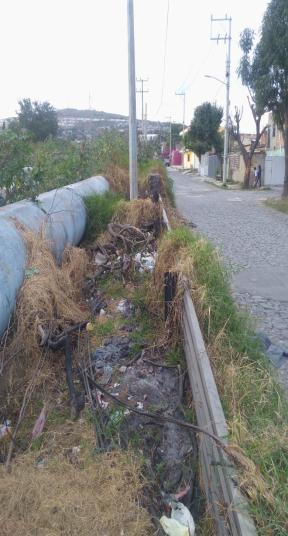 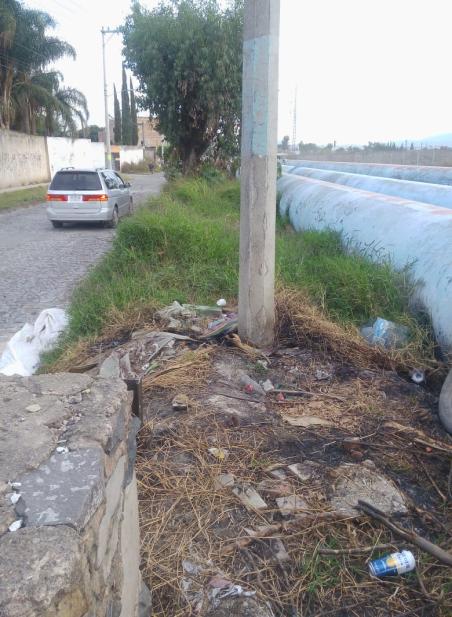 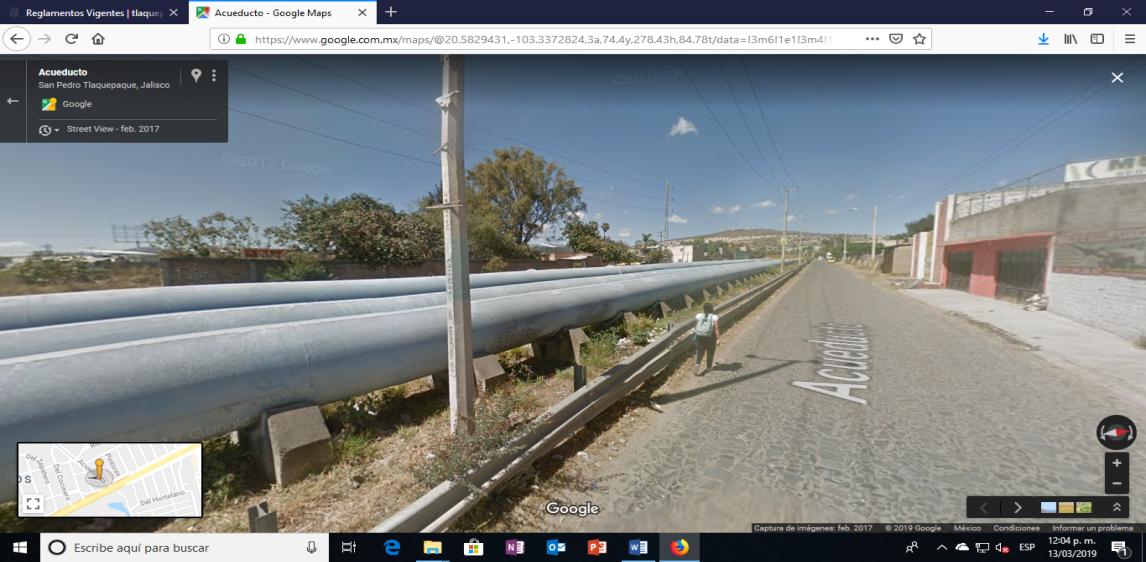 Las imagenes nos muestra claramente el peligro al que están expuestos los peatones, a falta de banqueta, su andar es por el arroyo de la calle.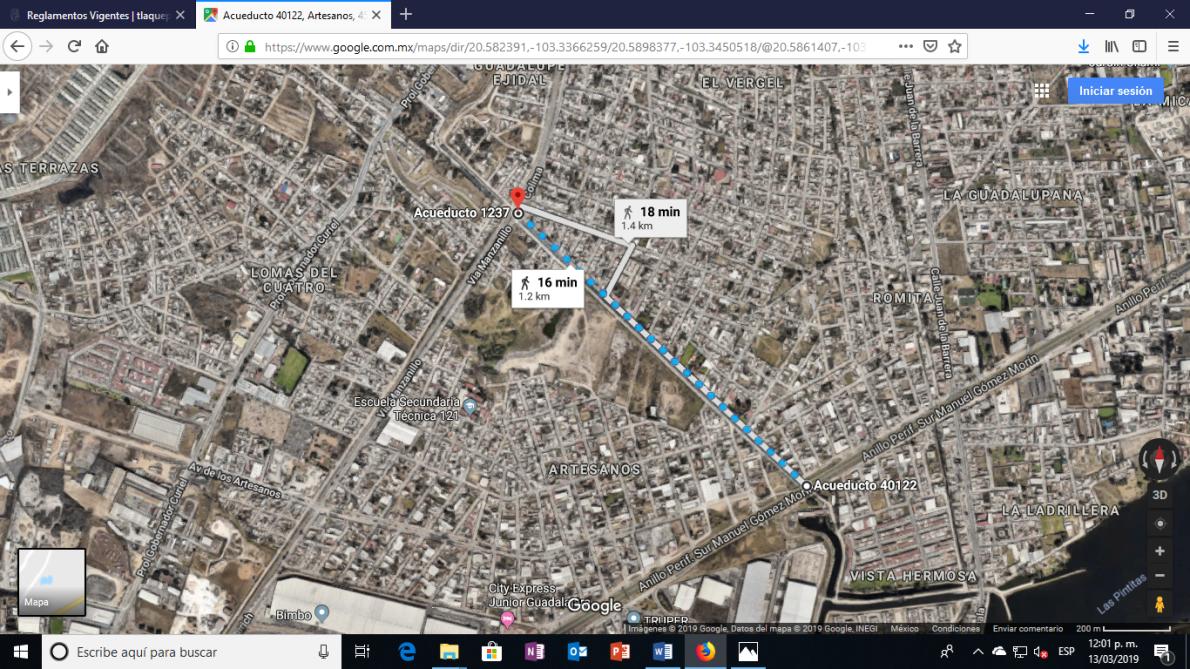 Imagen del tramo donde se propone la construcción de  la banqueta o andador  en mención, mismo que se encuentra en total abandono.R E P E R C U S I O N E S:SOCIALES: La creación de la banqueta o andador impactara a la   sociedad de forma directa beneficiando los pobladores de  colonias vecinas, mejorando sus condiciones de vida y  salvaguardando su integridad física, tomando en cuenta, los siguientes puntos:INTERACCIÓN SOCIAL: Favorece a la convivencia social y familiar en el espacio público, invitando  a los pobladores al aprovechamiento del espacio para su tránsito local en la comunidad, asimismo, promoviendo y favoreciendo el comercio en  zona, al haber más tránsito de peatones  en su desplazamiento.MEDIO AMBIENTE Y PLUSVALIA:   Su construcción Contribuye a mejorar la calidad del aire, al haber más personas caminando,  disminuye   la movilidad motorizada, contribuyendo  favorablemente a la reducción de emisiones  contaminantes en la zona.     el mejoramiento a la imagen y el entorno incrementa el valor de los inmuebles vecinos, y detona el crecimiento   de los negocios en la zona. SEGURIDAD Y SALUD: El diseño y construcción  de la banqueta garantiza se   minimice los riesgos para  los peatones,  al ya no transitar por el arroyo de la calle, satisfaciendo todas y cada una de las necesidades del tránsito peatonal y la movilidad no motorizada. Al caminar y tener actividad física se mejora considerablemente la salud de los ciudadanos. ACCESIBILIDAD Y CONTINUIDAD Una banqueta incluyente, donde permita el transito con  ingresos adecuados para las personas con capacidades diferentes, así como adultos mayores, adolescentes, niñas y niños. Rampas adecuadas, bancas para el descanso del peatón, buena iluminación para su mayor seguridad y señalamientos. Que permita el tránsito y desplazamiento comunitario de habitantes en la zona.CALIDAD: Que garantice  la sustentabilidad en lo ecológico y en  el uso de  materiales adecuados y amables con el medio ambiente, agradable a la vista de los pobladores. Materiales que no requieran de una pronta restauración o mantenimiento, que sean duraderos, evitando gastos que afecten los Presupuestos Municipales. Caminar, ayuda a establecer una relación con la ciudad desde otra perspectiva, descubrir espacios, lugares y negocios que de otra manera no sabríamos que existen. Además, el contar con  banquetas seguras, cómodas y atractivas invita a la gente a caminar y permanecer en la calle, reconstruyendo y humanizando el tejido social, favoreciendo la convivencia comunitaria y familiar.Para tales efectos, tengo a bien pasar a las siguientes;C O N S I D E R A C I O N E S:Artículo 115 de la Constitución Política de los Estados Unidos Mexicanos; Artículo 80 de la Constitución Política del Estado de Jalisco; Artículos 37 fracción II de la Ley de Gobierno y la Administración Pública Municipal del Estado de Jalisco; Artículos 27, 78, 94, 96, 107 y 110 del Reglamento del Gobierno y de la Administración Pública del Ayuntamiento Constitucional de San Pedro Tlaquepaque, artículo 2, artículo 6 fracción l, articulo 7fraccion lll y Vlll y , articulo 16  del Reglamento de Planeación para el Desarrollo Municipal de San Pedro Tlaquepaque.Por lo anteriormente expuesto ante ustedes H. Cuerpo Edilicio del Ayuntamiento de San Pedro Tlaquepaque, Jalisco, pongo a su consideración el siguiente:A C U E R D O:ÚNICO.- Que Ayuntamiento Constitucional de San Pedro Tlaquepaque,  APRUEBE  Y AUTORICE la presente iniciativa con Turno a las  Comisiones, de  PLANEACION SOCIOECONOMICA Y URBANA COMO CONVOCANTE; y COMO COADYUVANTES A LAS COMISIONES DE HACIENDA  PATRIMONIO Y PRESUPUESTO, CALLES Y CALZADAS, DERECHOS HUMANOS Y MIGRANTES, para su ESTUDIO ANÁLISIS Y DICTAMINACION de la presente y se elabore un proyecto de   CONSTRUCCIÓN DE UNA BANQUETA, ACERA  o ANDADOR para el aprovechamiento del espacio en desuso y total abandono de una Superficie  aproximada de 2.000 M²,   por Av. Acueducto, entre Calle Vía Manzanillo y Periférico Sur, en la colonia El Vergelito de nuestro Municipio.         A T E N T A M E N T E: San Pedro Tlaquepaque, Jalisco, al día de su presentaciónSalón de Sesiones del H. Ayuntamiento     __________________________ REGIDOR C. OSCAR VÁSQUEZ LLAMAS-----------------------------------------------------------------------------------------------------------------------------------------------------------------------------------------------------Con la palabra la Presidente Municipal, C. María Elena Limón García: Por lo que en votación económica les pregunto quienes estén por la afirmativa del turno a comisiones propuesto, favor de manifestarlo, ¿Los que estén en contra?, estando presentes 11 (once) integrantes del pleno, emitidos 11 (once) votos en contra, por lo tanto se resuelve en unanimidad RECHAZAR el turno presentado por el regidor Oscar Vásquez Llamas,  bajo el siguiente:-------------------------------------------------------------------------------------------------------------------------------------------------------------------------ACUERDO NÚMERO 1506/2020/TC-------------------------------------------------------------------------------------------------------------------------------ÚNICO.- El Pleno del Ayuntamiento Constitucional de San Pedro Tlaquepaque, resuelve rechazar la iniciativa de turno a comisión que tenía por objeto la  construcción de una banqueta, acera  o andador para el aprovechamiento del espacio en desuso y total abandono de una Superficie aproximada de 2.000 m2, por Av. Acueducto, entre Calle Vía Manzanillo y Periférico Sur, en la colonia El Vergelito de nuestro Municipio.----------------------------------------------------------------------------------------------------------------------------------------------------------------------------------------FUNDAMENTO LEGAL.- artículo 115 fracciones I y II de la Constitución Política de los Estados Unidos Mexicanos; 73 fracciones I y II, y 77 de la Constitución Política del Estado de Jalisco; 1,2,3,10,34,35 y 40 de la Ley del Gobierno y la Administración Pública Municipal del Estado de Jalisco; 1,2 fracción IV, 4 fracción II, 39 fracción VIII, 134,135, 146 del Reglamento del Gobierno y de la Administración Pública del Ayuntamiento Constitucional de San Pedro Tlaquepaque.--------------------------------------------------------------------------------------------------------------------------------------------NOTIFÍQUESE.- Regidor Oscar Vásquez Llamas, para su conocimiento y efectos legales a que haya lugar.----------------------------------------------------------------------------------------------------------------------------------------------------------Con la palabra la Presidente Municipal, C. María Elena Limón García: Secretario.---------------------------------------------------------------------------------------------------------------------------------------------------------------------------------------En uso de la voz el Secretario del Ayuntamiento, Lic. Salvador Ruíz Ayala: V.- D) Iniciativa suscrita por el Regidor Oscar Vásquez Llamas, mediante la cual propone el turno a la Comisión Edilicia de Transparencia y Anticorrupción como convocante, y a las Comisiones Edilicias de Seguridad Pública, además de Derechos Humanos y Migrantes como coadyuvantes, para el estudio, análisis y dictaminación de la iniciativa y se elabore la creación o  inclusión de un espacio, ventana o pestaña para denuncias ciudadanas anónimas dentro del contenido en la página web oficial del Municipio de San Pedro Tlaquepaque, Jalisco.-------------------------------------------------------------------------------------------------------------------------------------------------------------------------------------------------AL PLENO DEL H. AYUNTAMIENTO DE CONSTITUCIONAL DEL MUNICIPIO DE SAN PEDRO TLAQUEPAQUE, JALISCO.P R E S E N T E:OSCAR VÁSQUEZ LLAMAS, en mi carácter de Regidor del H. Ayuntamiento Constitucional de San Pedro Tlaquepaque, Jalisco en ejercicio de mi potestad pública y de las facultades que me confieren los artículos 115 fracción I, fracción II párrafo segundo de la Constitución Política de los Estados Unidos Mexicanos; artículo 77 fracción II de la Constitución Política del Estado de Jalisco; Artículo 41 fracción II y artículo 50 fracción II de la Ley del Gobierno y la Administración Pública Municipal para el Estado de Jalisco; Artículo 36, artículo 145 fracción I y 146 del Reglamento del Gobierno y la Administración Pública del Ayuntamiento Constitucional de San Pedro Tlaquepaque, presento ante éste H. Cuerpo Edilicio la presente Iniciativa de Turno a Comisiones; que tiene como objeto, lo siguiente:INICIATIVA DE TURNO A COMISIONESIniciativa que tiene por objeto someter al Pleno del Ayuntamiento Constitucional del Municipio de San Pedro Tlaquepaque, Jalisco, para que se turne a la  comisiones de TRANSPARENCIA Y ANTICORRUPCION como convocante; y  como coadyuvantes a las comisiones de SEGURIDAD PUBLICA Y DERECHOS HUMANOS Y MIGRANTES  para el ESTUDIO, ANALISIS y DICTAMINACION, de la presente, la cual tiene por objeto la creación ó  inclusión  de un espacio, ventana ó pestaña para DENUNCIAS CIUDADANAS  ANÓNIMAS,  dentro del contenido en   la página WEB oficial del  Municipio de San Pedro Tlaquepaque, Jalisco, dicha iniciativa sustentada en la siguiente;E X P O S I C I O N   D E   M O T I V O S:La constitución política de los estados unidos mexicanos establece en su artículo 16 el derecho a la protección de datos personales   como un Derecho Humano Fundamental, y en el artículo 8 de la Carta de los Derechos Humanos Fundamentales de la Unión Europea.México Enero del 2017 se expide la Ley General de Protección de Datos Personales en Posesión de Sujetos Obligados, la cual termina de armonizar las leyes y normas en la materia en nuestro país dando lugar a   dos legislaciones que dictan obligaciones, deberes, procedimientos, sanciones y recursos en la materia, tanto para el sector público como privado.  Las distintas Reformas Constitucionales en materia de Derechos Humanos, y la incorporación del control de convencionalidad, el principio por persona y los deberes del Estado, en cualquiera de sus niveles de gobierno y en el marco de sus competencias, garantizaran que nuestro derecho a la protección de los datos personales está sobre el mismo derecho al acceso a la información. Los datos personales se refieren a la información de las personas, los cuales permiten su identificación partiendo y a través de su descripción, lugar de origen, lugar de residencia, trayectoria y formación académica, su actividad profesional, laboral, y demás. Los datos personales en algunos casos se definen como sensibles, por describir a la persona en su forma y presencia visual, así, como en sus ideas, su físico y salud como su preferencia sexual, entre otros. Siendo los datos personales sensibles, de circulación restringida a un sector o actividad determinada, pues son susceptibles de tratamiento Ya que puedan afectar a la esfera más íntima de su titular por su trato y utilización, divulgación o vulneración de medidas de seguridad indebidas, pudiendo dar origen a actos discriminatorios o que ponga y represente un grave riesgo para su integridad, y su reputación.  En la relación del Derecho a la protección de datos personales, y las distintas   leyes en la materia, deberán reconocer el deber del estado a la efectiva tutela de los Derechos Humanos y mayormente cuando se trate de datos de niñas, niños, y adolescentes brindando la protección más amplia en cumplimiento a leyes y tratados en la materia siendo su   aplicación de carácter transversal.En el desarrollo tecnológico de nuestros tiempos, y el acelerado alcance de la Tecnologías de la información, desde el estado se han percibido riesgos   y por ello, se incorpora a la, normativa el reconocimiento como derecho humano   la protección de datos personales pretendiendo dotar de eficacia al reconocimiento de los derechos inseparables a la naturaleza humana, como lo han hecho distintos países en el mundo con una perspectiva global de los derechos humanos.Como un elemento relevante en la política social históricamente el hombre busca los mecanismos que le permitan mitigar y superar la inseguridad con la que vive cotidianamente, cubriendo las necesidades primarias naturales y sociales del ser humano, a través del manto protector de sus leyes, a efecto de lograr la dignificación de la naturaleza humana y consecuentemente la elevación de la calidad de vida y bienestar de las personas. En una práctica habitual,   el uso de las tecnologías de la información y comunicación están presentes en casi todos los procesos sectoriales, lo cual ha optimizado sus recursos.  Económicos y en reducción de tiempos, Sin embargo, también han propiciado una serie de desafíos en torno a la seguridad de la información, la protección de los datos personales y el cumplimiento de la regulación en la materia.Por lo que resulta necesario atenderlo dentro de un marco regulatorio, que incluya legislación nacional y tratados internacionales, En este sentido, las normas en contexto nacional han contribuido a la construcción del derecho de protección de datos personales, y por ende a las obligaciones exigibles y directas para los sectores públicos como garantes por tener la obligación inexcusable en el otorgamiento de este derecho irrenunciable e implícito a la naturaleza humana.  Una vez que hemos hablado de la importancia de la protección a los datos personales y de los riesgos asociados y relacionados con temas de seguridad pública, y seguridad nacional. se hace necesario el correcto cumplimiento de la legislación y normatividad en materia de protección de datos personales. Por el trato, manejo y mal uso de los mismos.El Municipio al igual el estado y la federación con reconocidos avances   en materia de transparencia y la cultura a la denuncia, hacen indispensable dotar de instrumentos que ayuden al ciudadano, por lo que es doblemente importante que se dote de un espacio que, de oportunidad para denunciar hechos delictivos, faltas y anomalías de omisión en cumplimiento de obligaciones, del orden y competencia municipal.Dentro de un sistema   que garantice ampliamente la protección de datos personales a través del anonimato y evite se tomen   represalias contra de su persona;REPERCUSIONES:La denuncia es un elemento de cambio y desarrollo para    la comunidad, Favoreciendo y en promoción    y en respeto a LOS DERECHOS HUMANOS, disminuye y mitiga   la desigualdad social, mejorando las condiciones de vida de los ciudadanos, creando los mecanismos adecuados para consolidar las políticas públicas que permitan una mejor colaboración entre el sector público, privado y el social.  El   Municipio en   evolución en materia de Derechos Humanos, brindara la protección de datos personales en congruencia y coherencia a lo establecido en la Declaración Universal, convirtiendo a este derecho en uno de los ejes rectores de civilización y desarrollo del propio Estado.  Evitando en lo posible la manipulación y el mal uso   de datos personales, con la finalidad y objeto   de interferir en la vida del individuo y ponerlo en riesgo, el ciudadano podrá mantener el control sobre sus datos personales, y    preservarlos incólumes ante la voracidad de los avances en la tecnología electrónica, siendo hoy    el principal medio de comunicación global, en la información.Consagrando el Municipio, como un derecho fundamental la protección de datos de carácter personal.   Evitando se hagan manipulaciones y mal uso de los mismos, dentro de LOS DERECHOS HUMANOS siendo en todo momento ampliamente observados y respetados por las instituciones públicas y privadas, ya que son base de una convivencia social armónica De manera general un sistema de denuncias anónimas reduce las perdida das económicas y genera alta confiabilidad en combate a las irregularidades y corrupción, ya que actúa como disuasivo  a las conductas no éticas de los funcionarios, reduciendo el riesgo de incumplimiento de obligaciones y normatividad, y permitiendo  a la administración trabajar en mejoras de  manera continua, en sus distintos procesos de la administración pública, estableciendo el fortalecimiento de buenas prácticas dentro de un modelo de responsabilidad social en beneficio de los habitantes de Tlaquepaque.Para tales efectos, tengo a bien pasar a las siguientes;C O N S I D E R A C I O N E S:Artículo 115, 16 párrafo segundo y,  artículo 6 base A  de la Constitución Política de los Estados Unidos Mexicanos; Artículo 9y,  artículo 80 de la Constitución Política del Estado de Jalisco; Artículos 37 fracción II de la Ley de Gobierno y la Administración Pública Municipal del Estado de Jalisco; Articulo 1, articulo 2 fracción lll Ley de Protección de Datos Personales en Posesión de Sujetos Obligados del Estado de Jalisco y sus Municipios; Artículos 27, 78, 96, 97 y 118 del Reglamento del Gobierno y de la Administración Pública del Ayuntamiento Constitucional de San Pedro Tlaquepaque; Artículo 2, articulo 6, artículo 7 fracción Xl   y articulo 16 del Reglamento de Planeación para el Desarrollo Municipal de San Pedro Tlaquepaque.Por lo anteriormente expuesto ante ustedes H. Cuerpo Edilicio del Ayuntamiento de San Pedro Tlaquepaque, Jalisco, pongo a su consideración el siguiente;A C U E R D O:ÚNICO – El pleno del Ayuntamiento Constitucional de San Pedro Tlaquepaque,   APRUEBA Y AUTORIZA  se turne   a las  Comisiones  edilicias de,  TRANSPARENCIA Y ANTICORRUPCION como convocante; y  como coadyuvantes a la comisión de SEGURIDAD PUBLICA,  Y DERECHOS HUMANOS Y MIGRANTES para su ESTUDIO, ANALISIS y DICTAMINACION, de la presente, iniciativa  y se elabore  la creación ó  inclusión  de un espacio, ventana ó pestaña para denuncias ciudadanas  anónimas  dentro del contenido en   la página WEB oficial del  Municipio de San Pedro Tlaquepaque, Jalisco,        A T E N T A M E N T E: San pedro Tlaquepaque, Jalisco, al día de su presentaciónSalón de Sesiones del H. Ayuntamiento      ________________________________   C. REGIDOR OSCAR VÁSQUEZ LLAMAS ------------------------------------------------------------------------------------------------------------------------------------------------------------------------------------------------------Con la palabra la Presidente Municipal, C. María Elena Limón García: Por lo tanto en votación económica les pregunto quienes estén por la afirmativa del turno a comisiones propuesto, favor de manifestarlo, ¿Los que estén en contra?, estando presentes 11 (once) integrantes del pleno, emitidos 11 (once) votos en contra, por lo tanto se resuelve en unanimidad RECHAZAR el turno presentado por el regidor Oscar Vásquez Llamas,  bajo el siguiente:---------------------------------------------------------------------------------------------------------------------------------------------------------------------------ACUERDO NÚMERO 1507/2020/TC-----------------------------------------------------------------------------------------------------------------------------ÚNICO.- El Pleno del Ayuntamiento Constitucional de San Pedro Tlaquepaque, resuelve rechazar la iniciativa de turno a comisión que tenía por objeto la creación o  inclusión  de un espacio, ventana o pestaña para denuncias ciudadanas  anónimas  dentro del contenido en   la página WEB oficial del  Municipio de San Pedro Tlaquepaque, Jalisco.------------------------------------------------------------------------------------------------------------------FUNDAMENTO LEGAL.- artículo 115 fracciones I y II de la Constitución Política de los Estados Unidos Mexicanos; 73 fracciones I y II, y 77 de la Constitución Política del Estado de Jalisco; 1,2,3,10,34,35 y 40 de la Ley del Gobierno y la Administración Pública Municipal del Estado de Jalisco; 1,2 fracción IV, 4 fracción II, 39 fracción VIII, 134,135, 146 del Reglamento del Gobierno y de la Administración Pública del Ayuntamiento Constitucional de San Pedro Tlaquepaque.--------------------------------------------------------------------------------------------------------------------------------------------NOTIFÍQUESE.- Regidor Oscar Vásquez Llamas, para su conocimiento y efectos legales a que haya lugar.----------------------------------------------------------------------------------------------------------------------------------------------------------Con la palabra la Presidente Municipal, C. María Elena Limón García: Continúe Señor Secretario.------------------------------------------------------------------------------------------------------------------------------------------------------------------En uso de la voz el Secretario del Ayuntamiento, Lic. Salvador Ruíz Ayala: V.- E) Iniciativa suscrita por el Regidor Oscar Vásquez Llamas, mediante la cual propone el turno a la Comisión Edilicia de Planeación Socioeconómica y Urbana como convocante, y a las Comisiones Edilicias de Hacienda, Patrimonio y Presupuesto, además de  Parques, Jardines y Ornato como coadyuvantes, para el estudio, análisis y dictaminación de la iniciativa que tiene por objeto elaborar un proyecto de construcción de parque lineal, por la calle Vía Manzanillo, entre las calles Río Támesis hasta la calle Santa Elena, y en las vías de Ferromex, en la colonia El Vergel, es cuanto ciudadana Presidenta.--------------------------------------------------------------------------------------------------------------------------AL PLENO DEL H. AYUNTAMIENTO DE CONSTITUCIONAL DEL MUNICIPIO DE SAN PEDRO TLAQUEPAQUE, JALISCO.P R E S E N T E:OSCAR VÁSQUEZ LLAMAS, en mi carácter de Regidor del H. Ayuntamiento Constitucional de San Pedro Tlaquepaque, Jalisco en ejercicio de mi potestad pública y de las facultades que me confieren los artículos 115 fracción I, fracción II párrafo segundo de la Constitución Política de los Estados Unidos Mexicanos; artículo 77 fracción II de la Constitución Política del Estado de Jalisco; Artículo 145 fracción I y 146 del Reglamento del Gobierno y la Administración Pública del Ayuntamiento Constitucional de San Pedro Tlaquepaque, presento ante éste H. Cuerpo Edilicio la presente Iniciativa de Turno a Comisiones; que tiene como objeto, lo siguiente:INICIATIVA DE TURNO A COMISIONESIniciativa que tiene por objeto someter al Pleno del Ayuntamiento Constitucional del Municipio de San Pedro Tlaquepaque, Jalisco, para que se turne a comisiones de  PLANEACION SOCIOECONOMICA Y URBANA como convocante; y  como coadyuvantes a las comisiones de HACIENDA, PATRIMONIO Y PRESUPUESTO, PARQUES, JARDÍNES Y ORNATO para el ESTUDIO, ANALISIS y DICTAMINACION, de la presente, la cual tiene por objeto la elaboración de un PROYECTO DE CONSTRUCCIÓN DE  PARQUE LINEAL para el aprovechamiento del espacio en desuso, desatención y   abandono de una Superficie aproximada de 6,000m2 (seis mil metros cuadrados) que se encuentra  por la calle   Vía Manzanillo, entre las calles Río Támesis y hasta la calle Santa Elena, y las vías de Ferromex en las Colonias El Vergelito y  El Vergel, Municipio de San Pedro Tlaquepaque, Jalisco, dicha iniciativa sustentada en la siguiente;E X P O S I C I O N   D E   M O T I V O S:Distintas organizaciones señalan que La falta de espacios públicos, lugares e entretenimiento y esparcimiento son factor detonante en los índices de delincuencia para que se lleven a cabo las acciones necesarias para recuperar y habilitar espacios públicos en nuestra municipalidad, a fin de ser utilizados para el esparcimiento y el bienestar de la comunidad. Las Personas habitantes y vecinos de colonias aledañas, el gobierno municipal garantiza y promueve los Derechos Humanos, a partir de la construcción de una mejor ciudad, siendo lo anterior, un eje central de la administración el uso y aprovechamiento de espacios públicos. El rescate del predio en desuso debe ser aprovechado para evitar sea solo utilizado para la acumulación de maleza, basura, desechos de materiales para la construcción, animales muertos, y zona de conflicto en materia de seguridad, convirtiéndose en zona de riesgo para los habitantes de las comunidades vecinas por los contaminantes que se generan por el mal estado y condiciones generales en que se mantiene este espacio. Es importante mencionar que el objetivo de la presente es la creación y recuperación de espacios públicos, que sea utilidad y aprovechados en beneficio de la generalidad En beneficio y bienestar de la sociedad de manera general, y así, construir un PARQUE LINEAL que cuente con equipamiento y las adecuaciones necesarias para un sano desarrollo humano y sustentable, la convivencia familiar, el fomento cultural y deportivo, instalaciones y acciones favorables para la reconstrucción del tejido   social .el  Fomento a  la convivencia familiar, los valores, la   cultura, las prácticas deportivas y el reencuentro social, en un entorno más, humano, armónico y  recreativo de sana convivencia,  invitando a la sociedad a caminar, socializar y ejercitarse, y con ello, beneficiar a las personas  en la salud,  lo físico y emocional Nuestra municipalidad mantiene un alto porcentaje de zonas urbanas, es por ello la intencionalidad y objetivo de adecuar en espacios públicos y comunes en desuso, la creación de parques y áreas verdes y de esparcimiento, que desempeñen una funcionalidad y papel importante para la preservación y el apoyo a entornos saludables. El acceso a los parques ofrece a los niños oportunidades de aprendizaje que son cruciales y determinantes para un mejor futuro y desarrollo saludable. Sin embargo, la mayoría de los jóvenes de hoy están menos conectados con la naturaleza. El tiempo libre para jugar afuera y explorar su entorno natural ha sido sustituido por una mayor interacción con el mundo digital (videojuegos, redes sociales, etc). En muchas comunidades, los niños simplemente no tienen acceso a los parques que sean limpios y seguros, o no existen parques y lugares de esparcimiento. El impacto negativo en los niños es grande: sufren de limitación en su creatividad y su capacidad de aprendizaje.La rehabilitación y habilitación de espacios públicos para el esparcimiento y entretenimiento, en un área de carencias y alta  marginidad, son un modelo de cambio para toda la comunidad. Y sus habitantes, Los parques nuevos o restaurados en las comunidades urbanizadas pueden promover la salud social, generar empleos y estimular el crecimiento económico.Se anexan imágenes donde se puede aprovechar en su totalidad este espacio público para la creación de un parque lineal.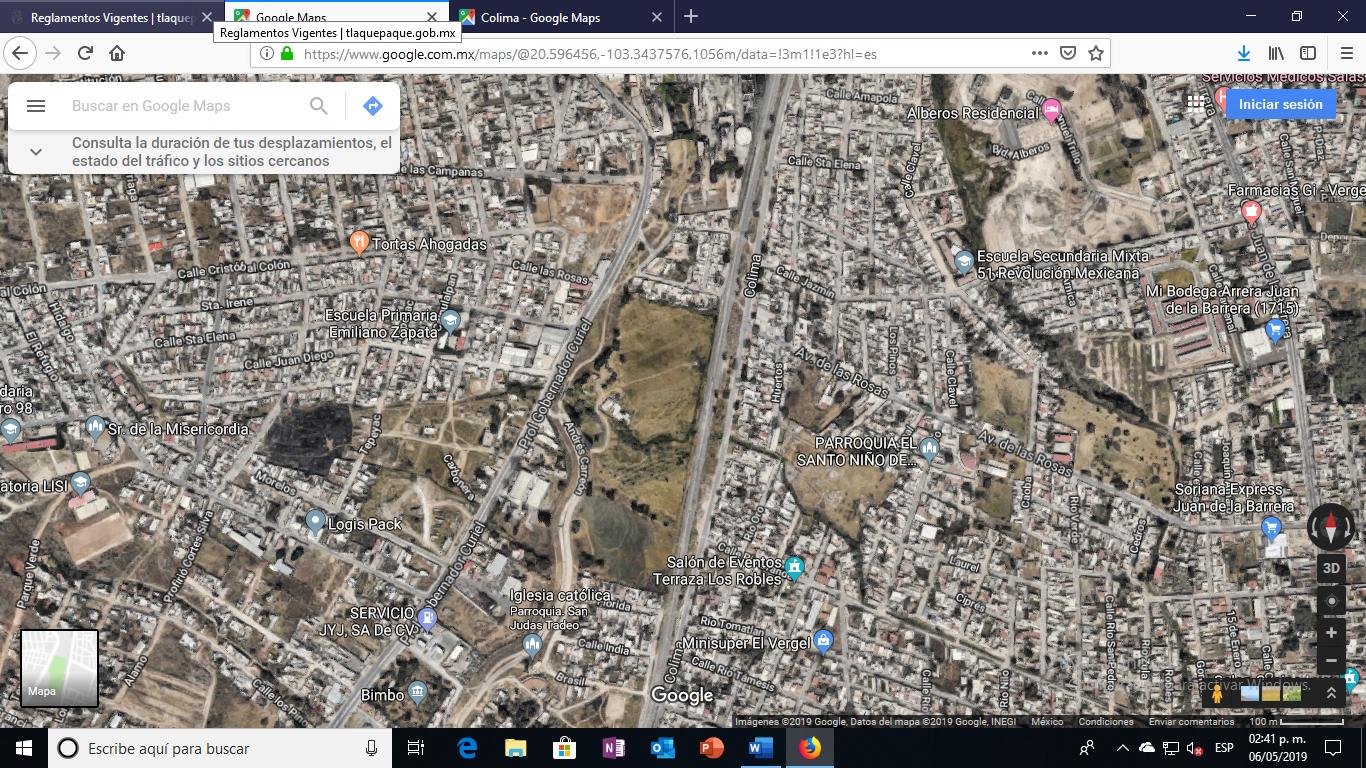 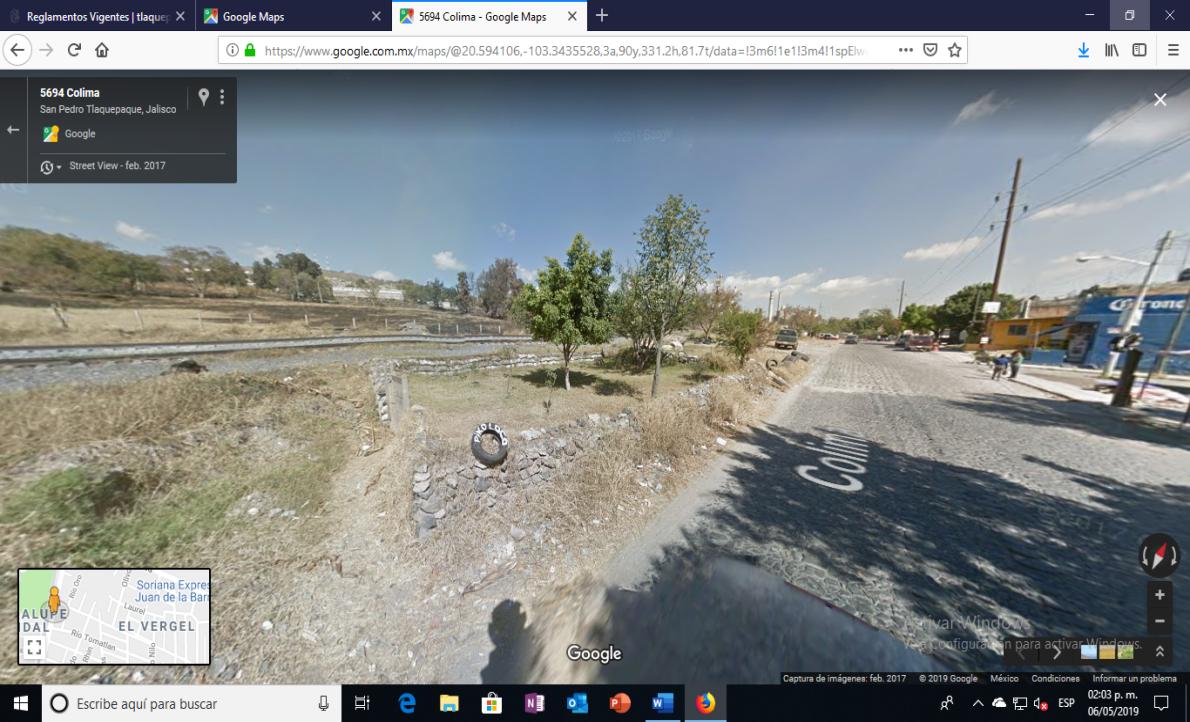 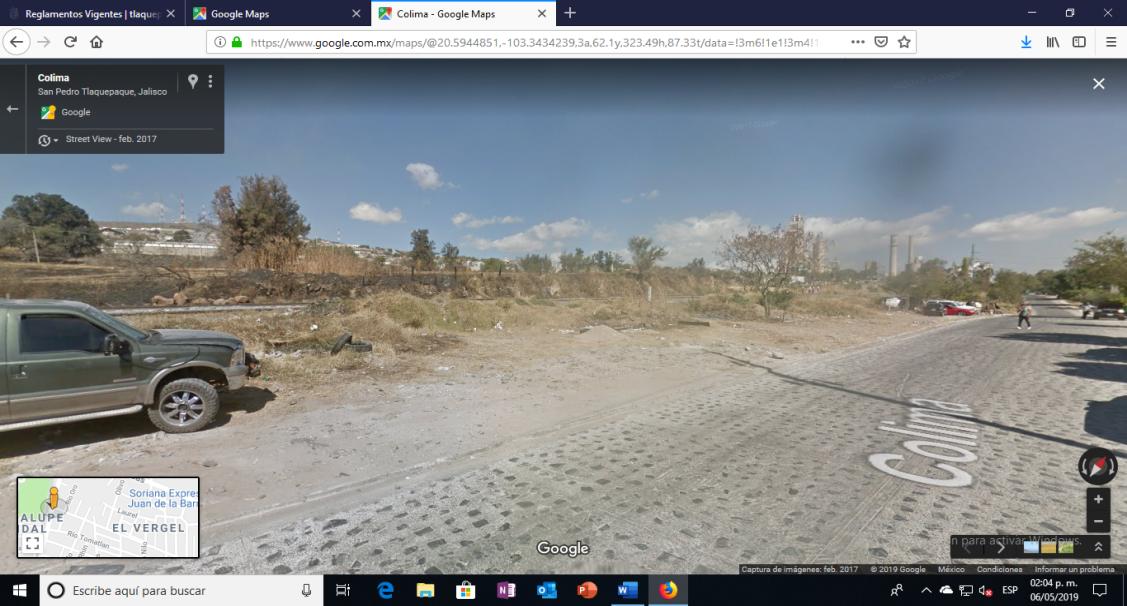 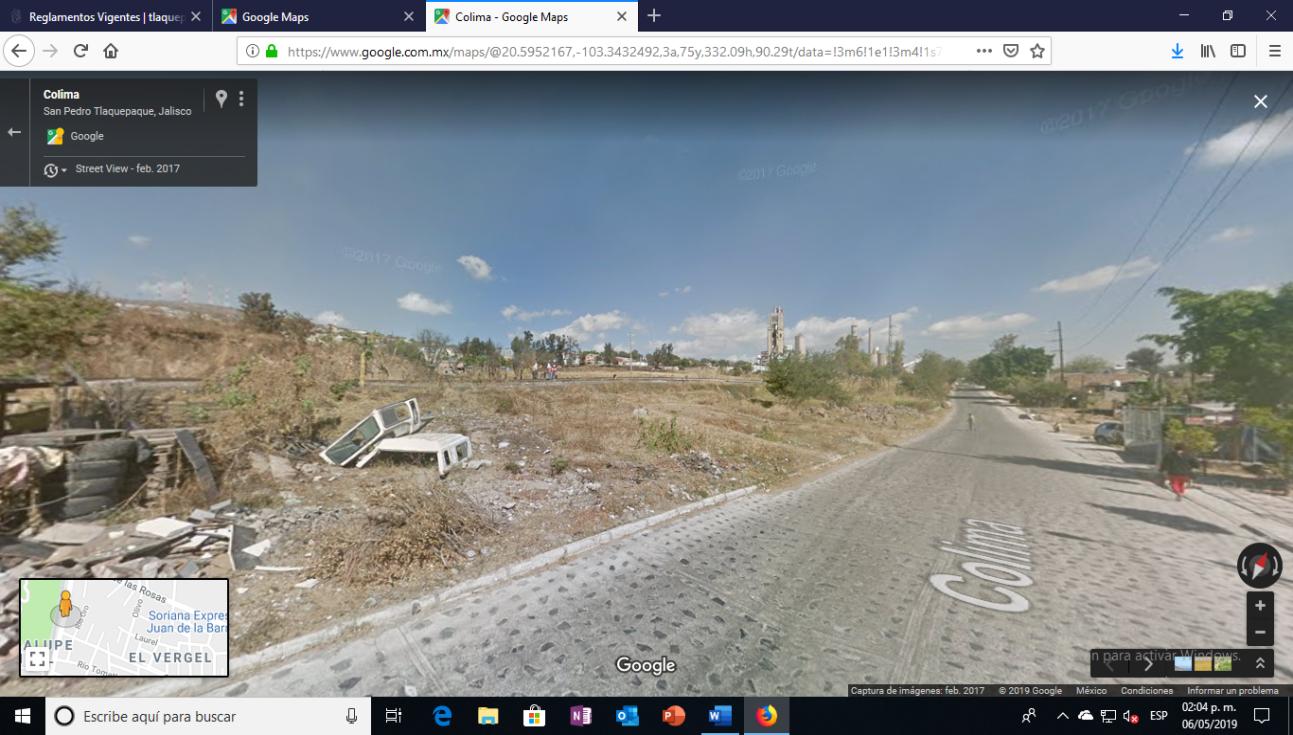 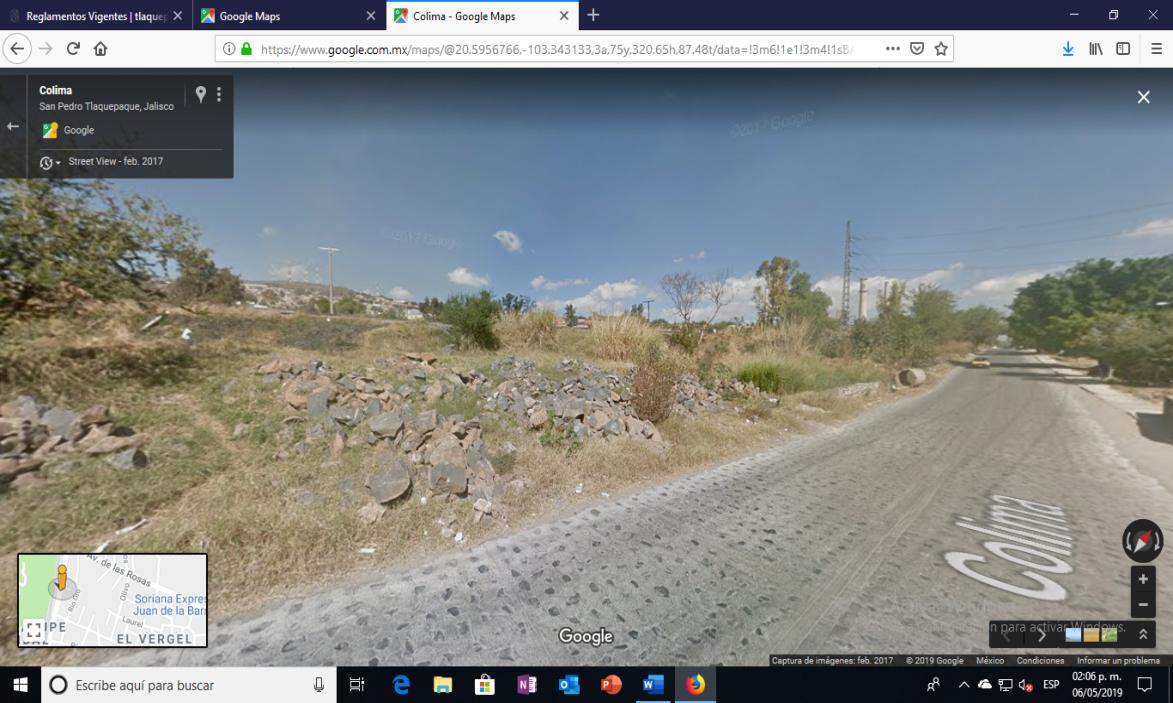 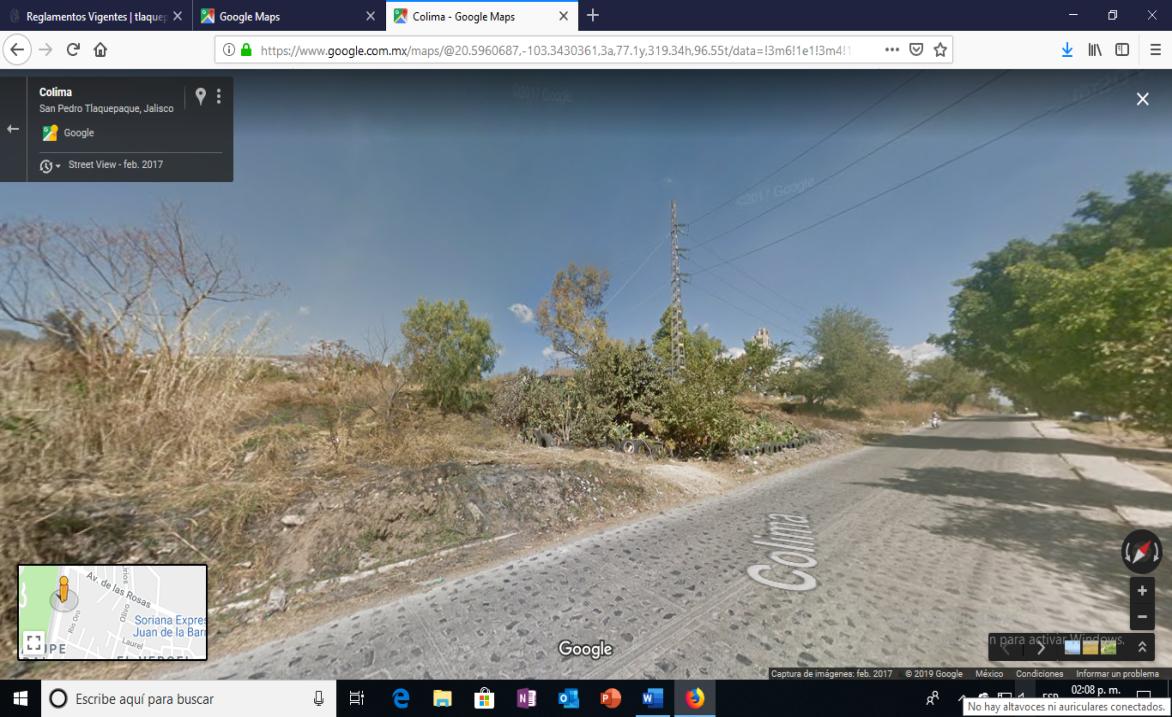 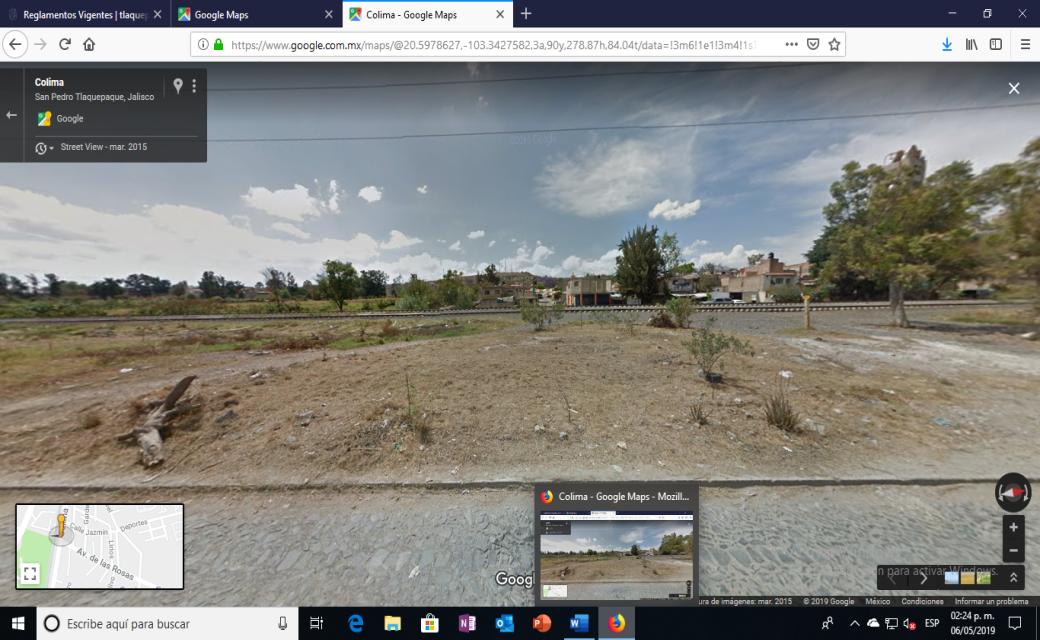 R E P E R C U S I O N E S:SOCIALES: Favorece y promueve el respeto a los derechos humanos, disminuye y mitiga   la desigualdad social, mejora las condiciones de vida, promueve la convivencia familiar, contribuye y, fomenta la cultural a las prácticas deportivas, propicia el reencuentro y reconstrucción del tejido social en el espacio público, invita a la población a ejercitarse, mejorando su salud y por consecuencia su  calidad de vidaMEDIO AMBIENTE y PLUSVALIA: Mejora la calidad al aire y medio ambiente, reduce y mitiga la   los índices de contaminación en la zona, ya que actualmente  el lugar es parte del conocido corredor de mayor fragilidad ambiental de la zona metropolitana de Guadalajara (MIRAVALLE LAS PINTAS)  la recuperación y Transformación  de  los espacios públicos,  en desuso,  abandono y desatención, mejora la imagen  y entorno de nuestras colonias y el Municipio,  incrementa el valor  de los inmuebles, e incentiva el  crecimiento comercial. SEGURIDAD Y ACCESIBILIDAD: Al interactuar la sociedad en un espacio recreativo, permite a las comunidades conectarse entre sí, diferentes estudios revelan que hay menos delincuencia en lugares donde existen parques y lugares de esparcimiento y entretenimiento, lugares de reunión y convivencia para las comunidades cercanas, lo que permite la interacción social y la convivencia familiar   un espacio de recreación y entretenimiento incluyente, que permita el crecimiento y desarrollo para la comunidad en general, con acceso primordial para las personas con capacidades diferentes o que sufran de algún tipo de discapacidad. CONTINUIDAD y CALIDAD: Deben las comunidades de manera permanente buscar conectar sus parques, o andadores entre sí, la intención es gradualmente ir ampliando las áreas verdes, espacios actualmente en desuso y desatención con una misma finalidad, beneficiar a las comunidades de manera general. Parques y espacios conceptualmente de planeación integral y adecuada, seguros y funcionales, que beneficien la interacción social, lugares de fomento a la cultura, y los valores familiares, espacios que contribuyan a mejorar la calidad del medio ambiente, la imagen urbana y la vida de nuestra municipalidad.Para tales efectos, tengo a bien pasar a las siguientesC O N S I D E R A C I O N E S:Artículo 115 de la Constitución Política de los Estados Unidos Mexicanos; Artículo 80 de la Constitución Política del Estado de Jalisco; Artículos 37 fracción II de la Ley de Gobierno y la Administración Pública Municipal del Estado de Jalisco; Artículos 25, 26, 27, 28, 29,  78, 87, 94, 96, 107 y 111 del Reglamento del Gobierno y de la Administración Pública del Ayuntamiento Constitucional de San Pedro Tlaquepaque; artículos 2, 6 y 7 del Reglamento de Planeación para el Desarrollo Municipal de San Pedro Tlaquepaque.Por lo anteriormente expuesto ante ustedes H. Cuerpo Edilicio del Ayuntamiento de San Pedro Tlaquepaque, Jalisco, pongo a su consideración el siguiente:A C U E R D O:ÚNICO – El pleno del Ayuntamiento Constitucional de San Pedro Tlaquepaque,   APRUEBE Y AUTORICE  se turne   a Comisiones  edilicias de,  PLANEACION SOCIOECONOMICA Y URBANA como convocante; Y como coadyuvantes a las comisiones de HACIENDA PATRIMONIO Y PRESUPUESTO, PARQUES, JARDÍNES Y ORNATO,  para su ESTUDIO, ANÁLISIS Y DICTAMINACIÓN  la presente iniciativa que tiene por objeto elaborar  UN PROYECTO DE CONSTRUCCIÓN DE  PARQUE LINEAL, por Calle Vía Manzanillo, entre las calles Río Támesis hasta la calle Santa Elena, y las vías de Ferromex  en las colonias El Vergelito y  El Vergel de nuestra municipalidad.         A T E N T A M E N T ETLAQUEPAQUE, JALISCO, AL DÍA DE SU PRESENTACIÓNSALÓN DE SESIONES DEL H. AYUNTAMIENTO DEL MUNICIPIO DE SAN PEDRO TLAQUEPAQUE, JALISCO.    __________________________   C. OSCAR VÁSQUEZ LLAMAS   REGIDOR ------------------------------------------------------------------------------------------------------------------------------------------------------------------------------------------------------Con la palabra la Presidente Municipal, C. María Elena Limón García: Gracias.-------------------------------------------------------------------------------------------------------------------------------------------------------------------------------------------Habla la Regidora Betsabé Dolores Almaguer Esparza: Para antes Presidenta.-------------------------------------------------------------------------------------------------------------------------------------------------------------------------------------- Con la palabra la Presidente Municipal, C. María Elena Limón García: ¡Ah!, le cedo el uso de la voz a la regidora Betsa.------------------------------------------------------------------------------------------------------------------------------------ Habla la Regidora Betsabé Dolores Almaguer Esparza: Eh… muy buenas noches compañeras, compañeros regidores y público que nos ve a través de la transmisión eh, quisiera pedirle Presidenta que esta iniciativa no sea aprobada puesto que en las fotografías que indica la iniciativa se puede deducir que el área donde propone el parque lineal es a un costado de las vías férreas, siendo una zona de carácter federal, por lo que considero que no corresponde al municipio, es cuanto Presidenta.---------------------------------------------------------------------------------------------------------------------------- Con la palabra la Presidente Municipal, C. María Elena Limón García: Muchas gracias, gracias eh, por lo que en votación económica les pregunto quienes estén por la afirmativa del turno a comisiones propuesto favor de manifestarlo, ¿Los que estén en contra?, estando presentes 11 (once) integrantes del pleno, emitidos 11 (once) votos en contra, por lo tanto se resuelve en unanimidad RECHAZAR el turno presentado por el regidor Oscar Vásquez Llamas,  bajo el siguiente:----------------------------------------------------------------------------------------------------------------------------------------------ACUERDO NÚMERO 1508/2020/TC----------------------------------------------------------------------------------------------------------------------------- ÚNICO.- El Pleno del Ayuntamiento Constitucional de San Pedro Tlaquepaque, resuelve rechazar la iniciativa de turno a comisión que tenía por objeto la  construcción de un parque lineal, por calle Vía Manzanillo, entre las calles Río Támesis hasta la calle Santa Elena, y las vías de Ferromex  en las colonias El Vergelito y El Vergel de nuestra municipalidad.-----------------------------------------------------------------------------------------------------------------------------------------------------------------------------------FUNDAMENTO LEGAL.- artículo 115 fracciones I y II de la Constitución Política de los Estados Unidos Mexicanos; 73 fracciones I y II, y 77 de la Constitución Política del Estado de Jalisco; 1,2,3,10,34,35 y 40 de la Ley del Gobierno y la Administración Pública Municipal del Estado de Jalisco; 1,2 fracción IV, 4 fracción II, 39 fracción VIII, 134,135, 146 del Reglamento del Gobierno y de la Administración Pública del Ayuntamiento Constitucional de San Pedro Tlaquepaque.-------------------------------------------------------------------------------------------------------------------------------------------- NOTIFÍQUESE.- Regidor Oscar Vásquez Llamas, para su conocimiento y efectos legales a que haya lugar.----------------------------------------------------------------------------------------------------------------------------------------------------------Con la palabra la Presidente Municipal, C. María Elena Limón García: Adelante Secretario.--------------------------------------------------------------------------------------------------------------------------------------------------------------------------En uso de la voz el Secretario del Ayuntamiento, Lic. Salvador Ruíz Ayala: V.- F) Iniciativa suscrita por el Regidor Oscar Vásquez Llamas, mediante la cual propone el turno a la Comisión Edilicia de Servicios Públicos como convocante, y a la Comisión Edilicia de Hacienda, Patrimonio y Presupuesto como coadyuvante, para el estudio, análisis y dictaminación y se elabore un proyecto de instalación de posteria, cableado y luminarias en Av. Artesanos, de Av. Artesanos, de Av. Gobernador Curiel y hasta la calle del Panadero, y por Vía Manzanillo de Av. Artesanos  y hasta la calle Jardinero en la colonia Artesanos, del Municipio de San Pedro Tlaquepaque.---------------------------------------------------------------------------------------------------------------------------------------------------------------------------AL PLENO DEL H. AYUNTAMIENTO DE CONSTITUCIONAL DEL MUNICIPIO DE SAN PEDRO TLAQUEPAQUE, JALISCO.P R E S E N T E:OSCAR VÁSQUEZ LLAMAS, en mi carácter de integrante del H. Ayuntamiento Constitucional de San Pedro Tlaquepaque, Jalisco en ejercicio de mi potestad pública y de las facultades que me confieren los artículos 115 fracción I, fracción II párrafo segundo, de la Constitución Política de los Estados Unidos Mexicanos; artículo 77 fracción II de la Constitución Política del Estado de Jalisco, artículo 50 fracción II de la Ley del Gobierno y la Administración Pública Municipal para el Estado de Jalisco, artículo 36 fracción II del Reglamento del Gobierno y de la Administración Pública del Ayuntamiento Constitucional de San Pedro Tlaquepaque; presento ante éste H. Cuerpo Edilicio la presente Iniciativa de Turno a Comisiones; que tiene como objeto, lo siguiente;INICIATIVA DE TURNO A COMISIONESIniciativa que tiene por objeto someter al Pleno de este H. Ayuntamiento Constitucional del Municipio de San Pedro Tlaquepaque, Jalisco,  para que se turne a la Comisión Edilicia de SERVICIOS PÚBLICOS como convocante;  y como coadyuvantes  a las comisión Edilicia de HACIENDA, PATRIMONIO Y PRESUPUESTO, para el ESTUDIO, ANALISIS y DICTAMINACION  de la presente y  se elabore un PROYECTO  para la INSTALACIÓN DE POSTERÍA, CABLEADO Y LUMINARIAS faltantes sobre Av. Artesanos,  de Av. Gobernador Curiel y hasta la calle del Panadero, por Vía Manzanillo de Av. Artesanos  y hasta la calle Jardinero de la colonia los Artesanos  del Municipio de San Pedro Tlaquepaque,  dicha iniciativa sustentada en la siguiente:E X P O S I C I O N   D E   M O T I V O S:El Derecho Humano  a un entorno sano y seguro para el desarrollo sustentable y  bienestar de las personas  plasmado en la constitución política de los estados unidos mexicanos  contemplado en la agenda 2030 la cual dentro de sus objetivos la lucha contra la desigualdad, y el rezago dentro de un marco de inclusión equidad más del 50% de la población vive en zonas urbanas cifra que se espera en las próximas tres décadas llegue a dos tercios de la población urbes donde no será posible alcanzar un desarrollo sostenible sin la transformación radical en la construcción y administración de los espacios públicos urbanos. El rápido crecimiento poblacional y la migración   a las grandes ciudades en desarrollo, provoca un explosivo crecimiento de los barrios marginales hoy característicos de la vida urbana, alcanzar la seguridad sostenible implica garantizar el acceso a servicios básicos elementales, espacios públicos, viviendas y calles más seguras y asequibles dentro de una participación inclusiva  El Municipio de San Pedro Tlaquepaque en atención al plan de desarrollo Municipal y por medio de la dirección de ALUMBRADO PÚBLICO procura impulsar un desarrollo igual y equilibrado más humano vinculando a todos los centros de población y comunidades en contraste, trabaja en mitigar sus necesidades más prioritarias, eficientando el uso y destino de los recursos, implementando acciones de obra y servicios públicos lo que se traduce en mejores condiciones de vida.   Siendo el caso de la colonia los artesanos en las calles y avenidas que a continuación se mencionan La Av.  Vía a Manzanillo de Periférico Sur y hasta la colonia las Juntas es utilizada como entrada y salida principal por diferentes medios, a las colonias Artesanos, Lomas del Cuatro, Vergel, Vergelito, Huerta de Peña, Romita y aledañas, para la colonia Artesanos y sus habitantes   que se desplazan en vehículos automotores particulares, del transporte público y pie a tierra.   Siendo  una cantidad considerable de Habitantes que se desplazan en motocicletas, bicicletas y pie a tierra  para salir y llegar a sus domicilios de sus diferentes destinos,  durante el amanecer, a la luz del día y  hasta  altas horas de la noche, por Vía Manzanillo de la calle Fertimex y hasta la calle Jardineros  la cantidad de transeúntes se incrementa considerablemente por los Jovencitos y Jovencitas estudiantes que acuden a la Secundaria Técnica 121, así como sus acompañantes, (padres o hermanos) Secundaria instalada sobre la calle Jardineros de dicha colonia.La Av. Artesanos, de Gobernador Curiel y hasta su parte baja, es utilizada como la principal entrada a la colonia por ciudadanos residentes, obreros, comerciantes y de paso en vehículos y pie a tierra, su camellón central es utilizado por ciudadanos de diferentes edades que caminan o hacen algún ejercicio físico haciendo uso de los aparatos instalados para tal fin o ya sea para atender, cuidar y mejorar su salud. Lugar y calles que, por su poca iluminación, son con frecuencia escenarios de acoso, asaltos, vandalismo y demás delitos que ponen en riesgo la integridad física de las personas y sus pertenencias. De acuerdo al Reglamento para la Elaboración de Proyectos, Construcción y entrega de Sistemas de Alumbrado Público del Ayuntamiento de Tlaquepaque, en sus artículos 1 y 2 nos menciona lo siguiente:ARTÍCULO 1.- El Alumbrado Público, es un servicio Municipal que el Ayuntamiento de Tlaquepaque se encarga directamente o por terceras personas del diseño, sistema, construcción de la obra de supervisión de la misma; teniendo igualmente a su cargo la operación y mantenimiento del propio servicio por ser este de utilidad pública.ARTÍCULO 2.- El servicio público de Alumbrado tiene por objeto proporcionar la seguridad y el confort de la ciudadanía en áreas públicas tales como: Calles, Avenidas, Calzadas, Parques y Jardines, Plazas, Conjuntos Habitacionales, Unidades Deportivas, Etc.Es importante mencionar que sobre Av. Vía Manzanillo de Av. Artesanos y hasta la calle Jardineros. Y por Av. Artesanos y hasta la calle Panaderos, se requiere de dichas acciones debido a que la zona en mención carece de este Servicio Público Municipal, o el mismo es insuficiente, por ello  se requiere de un estudió y levantamiento, para verificar y determinar los puntos específicos donde es indispensable  la instalación de Potería, Cableado y Luminarias, y se elabore   el proyecto técnico y adecuado para su instalación.Se anexa imagen de las vialidades donde se requiere la instalación de Postería, Cableado y Luminarias faltantes. Para aminorar y disminuir los actos delictivos y de inseguridad hacia los pobladores y transeúntes sobre las vías en mención 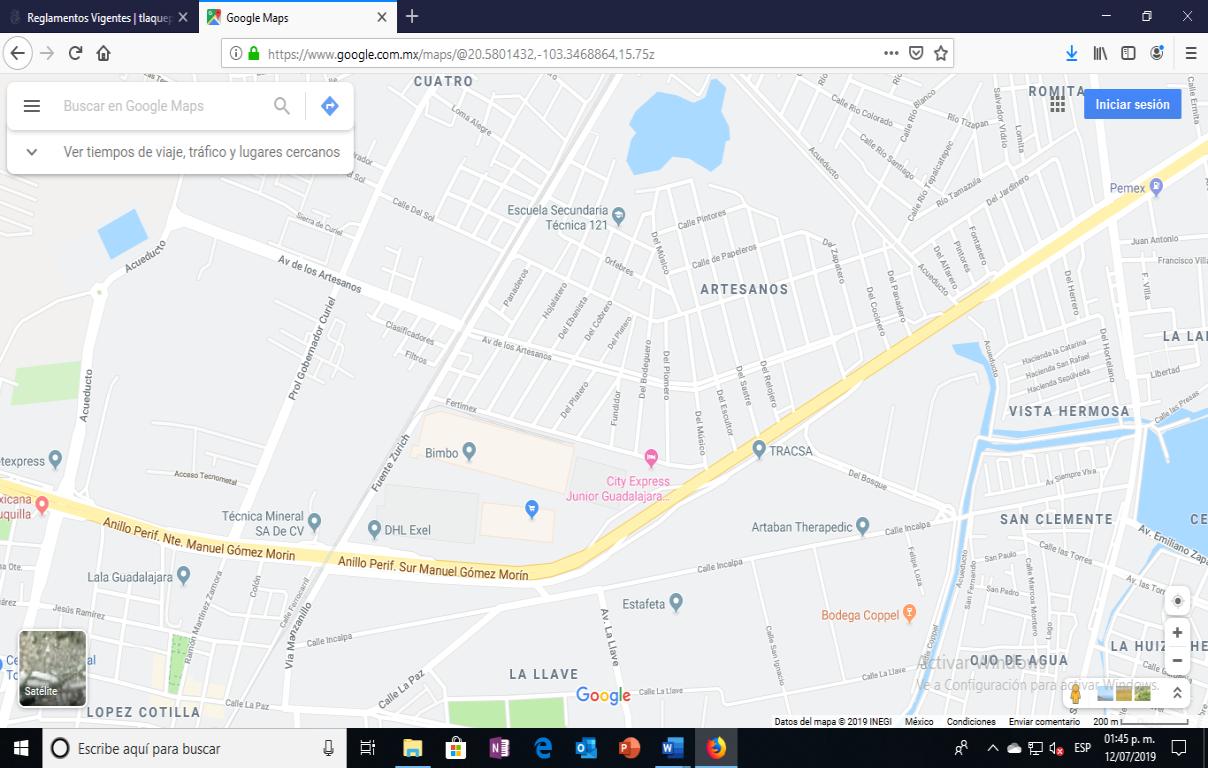 Conforme al Capítulo II De las Obligaciones y Facultades del Ayuntamiento dentro del Reglamento del Gobierno y de la Administración Pública del Ayuntamiento Constitucional de San Pedro Tlaquepaque en su artículo 25 fracción XXXI (31) indica:Artículo 25.- Son obligaciones del Ayuntamiento, las siguientes:…XXXI. Cuidar de la prestación de todos los servicios públicos de su competencia;Capítulo IIIDel Presidente MunicipalArtículo 27- Corresponde al Presidente Municipal la función Ejecutiva del Ayuntamiento y tiene las siguientes obligaciones:…IV. Planear y dirigir el funcionamiento de los servicios públicos municipales;TÍTULO DÉCIMO De los Servicios Públicos MunicipalesCapítulo IModalidades de prestación de los servicios públicos municipalesArtículo291.- Son servicios públicos municipales los siguientes:…II. Alumbrado público;…VIII. Calles, parques y jardines y su equipamiento;La presente, tiene como objetivo central el beneficiar a la población en lo general, disminuyendo los niveles de inseguridad mejorando la imagen urbana en la colonia, al proporcionar este servicio público indispensable y necesario, el Alumbrado Público hacemos de, un factor fundamental para el desarrollo de la comunidad. Es importante señalar que, en algunos puntos, la falta de luminarias expone a las personas que a diario transitan por estos lugares para llegar a sus trabajos, escuelas, hogares, etc. Ya que son propensos a ser asaltados y despojados de sus pertenencias, y en casos de mayor gravedad lastimados en su integridad física, por delincuentes y vándalos que se resguardan en lugares de falta o poca iluminación en las calles.R E P E R C U S I O N E S:SOCIALES: La comunidad de los Artesanos en general y en su conjunto se verá favorecida con la INSTALACIÓN de Postería, Cableado y Luminarias, haciendo del Alumbrado Público   un factor fundamental para el desarrollo de la comunidad.  Dado que las acciones que se lleven a cabo con la presente iniciativa disminuirían los actos de agresión delictivos y vandálicos, salvaguardando la integridad de los habitantes y sus pertenencias    y obteniendo una mejor imagen de la colonia; Evitando en lo posible futuros accidentes de choques o atropellamientos al cruce de sus calles, aminorando asaltos y actos vandálicos los cuales en algunos casos de lamentables consecuencias. Los trabajos de iluminación de calles otorgan a la comunidad un modelo    urbano modernista, con oportunidad de desarrollo en la imagen y en lo económico al brindar mayor percepción de seguridad y desarrollo JURIDICAS: Dicha iniciativa no contraviene ninguna normatividad, ya que es obligación de nuestro Ayuntamiento dotar, brindar y hacer llegar los Servicios Públicos Municipales a las comunidades dentro de nuestro territorio y competencia.Para tales efectos, tengo a bien pasar a las siguientes:C O N S I D E R A C I O N E S:Artículo 115 de la Constitución Política de los Estados Unidos Mexicanos; Artículos 37 y 38 de la Ley de Gobierno y la Administración Pública Municipal para el Estado de Jalisco; Artículos 25, 26, 27, 28, 29, 32, 33, 35, 36, 78, 87, 94, 96, y 106 del Reglamento del Gobierno y de la Administración Pública del Ayuntamiento Constitucional de San Pedro Tlaquepaque y demás artículos en la materia.Por lo anteriormente expuesto ante ustedes H. Cuerpo Edilicio del Ayuntamiento de San Pedro Tlaquepaque, Jalisco, pongo a su consideración el siguiente,A C U E R D O:UNICO - Que este H. Ayuntamiento Constitucional de San Pedro Tlaquepaque, APRUEBE y AUTORICE la presente iniciativa de  Turno a Comisiones,  Edilicias de SERVICIOS PÚBLICOS como convocante;  y como coadyuvante  a la comisión de HACIENDA, PATRIMONIO Y PRESUPUESTO, para su estudio análisis y dictaminación  y se elabore un Proyecto de INSTALACIÓN de POSTERIA, CABLEADO y LUMINARIAS en Av.. Artesanos, de Av. Gobernador Curiel y hasta la calle del Panadero,  y por Vía Manzanillo de, Av. Artesanos y hasta la calle Jardinero en la colonia Artesanos del Municipio de San pedro TlaquepaqueATE N T A M E N T E:SAN PEDRO TLAQUEPAQUE, JALISCO, AL DÍA DE SU PRESENTACIÓN SALÓN DE SESIONES DEL H. AYUNTAMIENTO     ___________________________C. REGIDOR OSCAR VÁSQUEZ LLAMASREGIDOR-----------------------------------------------------------------------------------------------------------------------------------------------------------------------------------------------------Habla la Regidora Irma Yolanda Reynoso Mercado: Para antes, Presidenta.---------------------------------------------------------------------------------------------------------------------------------------------------------------------------------------Con la palabra la Presidente Municipal, C. María Elena Limón García: Adelante regidora Yolanda.---------------------------------------------------------------------------------------------------------------------------------------------------------------- Habla la Regidora Irma Yolanda Reynoso Mercado: Con su venia Presidenta Municipal, compañeras regidoras y compañeros regidores, quiero mencionarles que desde el primer momento de la lectura de la iniciativa del turno a comisiones que sometió nuestro compañero regidor Oscar Vásquez Llamas a aprobación de este pleno, mediante el cual pretende que la Comisión de Servicios Públicos en su carácter de convocante y la Comisión de Hacienda, Patrimonio y Presupuesto en su carácter de coadyuvante dictaminen para que se elabore un proyecto de posteria, cableado, instalación de luminarias en la avenida Artesanos entre la avenida Gobernador Curiel hasta la calle Panaderos, y por vía Manzanillo desde avenida Artesanos hasta la calle Jardineros en la Colonia Artesanos, me di a la tarea de contactar tanto al Coordinador de Servicios Generales Públicos como al Director de Alumbrado Público, a este respecto con las debidas precauciones por la contingencia sanitaria sostuve hoy por la mañana una reunión en mi oficina para verificar con ellos la existencia y avances en los trabajos desarrollados en la colonia Artesanos, ya que previo a una visita de trabajo con nuestra Presidenta ya se venía trabajando y realizando un proyecto para esta colonia, quiero hacer del conocimiento del pleno y también de mi compañero regidor Oscar Vásquez Llamas, sobre los trabajos realizados y los trabajos que se realizarán en materia de alumbrado público en la colonia Artesanos, primero sobre la avenida Artesanos, de avenida Gobernador Curiel y hasta Panaderos a partir de, de esta, a partir de la primera semana de noviembre se instalaran 52 luminarias ubicadas sobre la calle Artesanos por luminaria de luz blanca, cabe hacer mención que esta avenida cuenta con luminarias y posteria a lo largo de toda la extensión de la vialidad lo cual cuenta con un camellón central, si bien en una parte de la vialidad, unas cuadras de lado del camellón no existe posteria, ni cableado, ni luminarias, para lo cual ya se tiene un proyecto que se está trabajando para una previa analizacion y autorización, en virtud de lo aquí comentado en aras de la mejor y eficaz atención para beneficios de los Tlaquepaquenses y de los puntos señalados en la iniciativa por turno a comisiones de nuestro compañero regidor Oscar, considero que ya no requiere la dictaminación de sus comisiones y aquí les traigo el informe, ya está todo el proyecto ¿sí?, entonces ya se está trabajando, es cuánto.------------------------------------------------------------------------------------------------------------------------------------------------------------------------------------------------------Con la palabra la Presidente Municipal, C. María Elena Limón García: Gracias seño, gracias regidora, informarles a los regidores que efectivamente estuvimos en la colonia hace tres semanas, la mayoría de nosotros estuvimos verificando esto y ya hay un proyecto en marcha eh, con lo cual esto pues ya no, ya no fuera posible, de cualquier manera someto a votación, los que estén por la afirmativa favor de manifestarlo, ¿Los que estén en contra?, es a, se rechaza por mayoría en virtud de que ya se, que existe un proyecto para este tema, estando presentes 11 (once) integrantes del pleno, emitidos 11 (once) votos en contra, por lo tanto se resuelve en unanimidad RECHAZAR el turno presentado por el regidor Oscar Vásquez Llamas,  bajo el siguiente:-----------------------------------------------------------------------------------------------------------------------------------------------ACUERDO NÚMERO 1509/2020/TC---------------------------------------------------------------------------------------------------------------------------ÚNICO.- El Pleno del Ayuntamiento Constitucional de San Pedro Tlaquepaque, resuelve rechazar la iniciativa de turno a comisión que tenía por objeto la  instalación de posteria, cableado y luminarias en Av. Artesanos, de Av. Gobernador Curiel y hasta la calle del Panadero,  y por Vía Manzanillo de Av. Artesanos y hasta la calle Jardinero, en la colonia Artesanos del Municipio de San Pedro Tlaquepaque.-------------------------------------------------------------------------------------------------------------------------------FUNDAMENTO LEGAL.- artículo 115 fracciones I y II de la Constitución Política de los Estados Unidos Mexicanos; 73 fracciones I y II, y 77 de la Constitución Política del Estado de Jalisco; 1,2,3,10,34,35 y 40 de la Ley del Gobierno y la Administración Pública Municipal del Estado de Jalisco; 1,2 fracción IV, 4 fracción II, 39 fracción VIII, 134,135, 146 del Reglamento del Gobierno y de la Administración Pública del Ayuntamiento Constitucional de San Pedro Tlaquepaque.--------------------------------------------------------------------------------------------------------------------------------------------NOTIFÍQUESE.- Regidor Oscar Vásquez Llamas, para su conocimiento y efectos legales a que haya lugar.---------------------------------------------------------------------------------------------------------------------------------------------------------- Con la palabra la Presidente Municipal, C. María Elena Limón García: Adelante Secretario.---------------------------------------------------------------------------------------------------------------------------------------------------------------------------En uso de la voz el Secretario del Ayuntamiento, Lic. Salvador Ruíz Ayala: Finalmente la V.- G) Iniciativa suscrita por la Regidora Alina Elizabeth Hernández Castañeda, mediante la cual propone el turno a la Comisión Edilicia de Reglamentos Municipales y Puntos Legislativos como convocante, y a la Comisión Edilicia de Gobernación como coadyuvante, para el estudio, análisis y dictaminación del proyecto de Decreto por el que se reforman los artículos 92 y 121 del Reglamento del Gobierno y de la Administración Pública del Ayuntamiento Constitucional de San Pedro Tlaquepaque, con el objeto de crear la Comisión Edilicia colegiada y permanente de Participación Ciudadana y Gobernanza, es cuanto Ciudadana Presidenta.---------------------------------------------------------------------------------------------------------------------------------------------------------REGIDORAS, REGIDORES, SÍNDICO Y PRESIDENTA MUNICIPAL DEL H. AYUNTAMIENTO CONSTITUCIONAL DE SAN PEDRO TLAQUEPAQUE.P R E S E N T E:La que suscribe, ALINA ELIZABETH HERNÁNDEZ CASTAÑEDA, en mi carácter de Regidora en este H. Ayuntamiento Constitucional del Municipio de San Pedro Tlaquepaque; de conformidad con los artículos 115, fracción I, de la Constitución Política de los Estados Unidos Mexicanos, 73, fracción II, de la Constitución Política del Estado de Jalisco, 10, 41, fracción III, y 53,  fracciones I y II,  de la Ley del Gobierno y la Administración Pública Municipal del Estado de Jalisco; artículos 36 fracción I, y 147 del Reglamento del Gobierno y de la Administración Pública del Ayuntamiento Constitucional de San Pedro Tlaquepaque; tengo a bien someter a la elevada y distinguida consideración de este H. Cuerpo Edilicio,  la siguiente:I N I C I A T I V A     D E     T U R N O   A   C O M I S I Ó N:Que tiene por objeto someter al Ayuntamiento Constitucional del Municipio de San Pedro Tlaquepaque, Jalisco; a efecto de que apruebe y autorice, el turno a la Comisión Edilicia de Reglamentos Municipales y Puntos Legislativos como convocante y la Comisión Edilicia de Gobernación como coadyuvante en el proyecto de Decreto por el que se reforman los artículos 92 y 121 del Reglamento del Gobierno y de la Administración Pública del Ayuntamiento Constitucional de San Pedro Tlaquepaque, con el objeto de crear la Comisión Edilicia colegiada y permanente de Participación Ciudadana y Gobernanza, con base en la siguiente:E X P O S I C I Ó N    D E    M O T I V O S:I.- De conformidad con lo dispuesto por el artículo 38, último párrafo del Reglamento del Gobierno y la Administración Pública del Ayuntamiento Constitucional de San Pedro Tlaquepaque, en donde se establece que se pueden constituir nuevas comisiones edilicias por parte del Ayuntamiento, además el artículo 27 segundo párrafo, de la Ley del Gobierno y la Administración Pública Municipal del Estado de Jalisco, el cual señala las facultades de los Ayuntamientos, para el estudio, vigilancia y atención de los diversos asuntos que les corresponda conocer, - mediante el funcionamiento de comisiones.     II.- Tal y como lo marca nuestra Constitución Política del Estado de Jalisco, los Ayuntamientos emitirán los reglamentos y disposiciones administrativas que les permitan asegurar la participación ciudadana y popular, teniendo como bases mínimas, las establecidas en la ley estatal relativa a la materia; III.- La participación ciudadana se entiende como “toda forma de acción colectiva que tiene por interlocutor a los Estados y que intenta –con éxito o no- influir sobre las decisiones de la agenda pública”; 	IV.- En el Estado de Jalisco se reconoce el derecho humano a la participación ciudadana y popular como un principio fundamental en la organización política y social, el cual se entiende como el derecho de los habitantes y ciudadanos del Estado para intervenir en las decisiones públicas, deliberar, discutir y cooperar con las autoridades, así como para incidir en la formulación, ejecución y evaluación de las políticas y actos de gobierno;V.- La gobernanza es un proceso de gobernar compartido, participativo, interdependiente, relacional, horizontal, por redes, en asociación público–privado o gubernamental–social, que involucra a los distintos órdenes de gobierno, con diversos actores económicos y sociales, para adoptar las decisiones públicas más apropiadas, eficaces y responsables; VI.- Cabe señalar, que para medir las condiciones de gobernanza y legislación urbana, esta dimensión se integra por tres subdimensiones y cinco indicadores. El resultado para el municipio de San Pedro Tlaquepaque alcanzó un valor de 36.69. Esto significa que la participación ciudadana, la capacidad institucional y/o la gobernanza de la urbanización es muy débil y tiene un impacto muy negativo en la prosperidad urbana;VII.- En ese orden de ideas, tal como lo establece nuestro Plan Municipal de Desarrollo y Gobernanza, la participación ciudadana encaminada a la coproducción de seguridad abona a la reducción de los índices de violencia y busca generar un impacto importante en el barrio, así la realización de diversos talleres de intervención comunitaria en todas las colonias de la municipalidad.VIII.- Asimismo, dicho Plan de Desarrollo, tiene como una de sus estrategias del eje 5 “La participación ciudadana para la construcción de la comunidad, mejoramiento de su seguridad y protección”;IX.- Por los fundamentos y motivos ya expuestos, someto a consideración del Ayuntamiento Constitucional del Municipio San Pedro Tlaquepaque, Jalisco, apruebe y autorice, el turno a la Comisión Edilicia de Reglamentos Municipales y Puntos Legislativos como convocante y la Comisión Edilicia de Gobernación como coadyuvante el proyecto de Decreto por el que se reforman los artículos 92 y 121 del Reglamento del Gobierno y de la Administración Pública del Ayuntamiento Constitucional de San Pedro Tlaquepaque, con el objeto de crear la Comisión Edilicia colegiada y  permanente de Participación Ciudadana y Gobernanza, el siguiente:“Decreto por el que se reforman los artículos por el que se reforman los artículos 92 y 121 del Reglamento del Gobierno y la Administración Pública del Ayuntamiento Constitucional de San Pedro Tlaquepaque”Por los fundamentos y motivos ya expuestos, someto a consideración del Ayuntamiento Constitucional del Municipio San Pedro Tlaquepaque, Jalisco, para su discusión, y en su caso, aprobación y autorización de los resolutivos a manera del siguiente:P U N T O     D E     A C U E R D O:PRIMERO.- El Ayuntamiento Constitucional del Municipio de San Pedro Tlaquepaque, Jalisco; aprueba y autoriza el turno a la Comisión Edilicia de Reglamentos Municipales y Puntos Legislativos como convocante y la Comisión Edilicia de Gobernación como coadyuvante el proyecto de Decreto por el que se reforman los artículos 92 y 121 del Reglamento del Gobierno y de la Administración Pública del Ayuntamiento Constitucional de San Pedro Tlaquepaque, con el objeto de crear la Comisión Edilicia colegiada y permanente de Participación Ciudadana y Gobernanza, para quedar de la siguiente manera:Artículo 92.-Las comisiones permanentes serán:I. Gobernación;II. Hacienda, Patrimonio y Presupuesto;III. Reglamentos Municipales y Puntos Legislativos;IV. Derechos Humanos y Migrantes;V. Seguridad Pública y Protección Civil y Bomberos(Adición aprobado en Sesión de Ayuntamiento del 06 diciembre 2019)VI. Movilidad;VII. Desarrollo Social y Humano;VIII. Salubridad e Higiene;IX.Medio Ambiente;X. Educación;XI. Turismo y Espectáculos;XII. Promoción Cultural;XIII. Fomento Agropecuario y Forestal;XIV. Servicios Públicos.XV. Planeación Socioeconómica y Urbana;XVI. Promoción Económica;XVII. Nomenclatura;XVIII. Calles y Calzadas;XIX. Parques, Jardines y Ornato;XX. Deportes y Atención a la Juventud;XXI. Igualdad de Género;XXII. Fomento Artesanal;XXIII. Regularización de Predios;XXIV. Estacionamientos y Estacionómetros;XXV. Taurina;XXVI. Asuntos Metropolitanos;XXVII. Defensa de niños, niñas y adolescentes; XXVIII. Transparencia y anticorrupción; yXXIX. Cooperación Internacional.XXX. Energía.XXXI. Participación Ciudadana y Gobernanza. Artículo 121. Compete a la Comisión Edilicia de Participación Ciudadana y Gobernanza:I. Estudiar, analizar, proponer y dictaminar los ordenamientos municipales, las políticas, programas y demás asuntos que tengan que ver con la materia de participación ciudadana y gobernanza, así como de las relaciones internacionales de San Pedro Tlaquepaque, bajo el régimen de ciudades hermanas; II. Conocer y dar su opinión a la Presidenta Municipal o Presidente Municipal y al Ayuntamiento, acerca del desempeño y operación de la dependencia pública municipal encargada de la participación ciudadana y gobernanza, del desarrollo de los mecanismos de participación ciudadana establecidos en el ordenamiento municipal en la materia, así como de aquella responsable de las relaciones de hermanamientos;III. Mantener una estrecha relación los organismos sociales previstos en el ordenamiento municipal en la materia;IV.  A solicitud de la instancia metropolitana de planeación, emitir la convocatoria y substanciar el procedimiento para la elección de los representantes del Municipio ante el Consejo Ciudadano Metropolitano;V. Pugnar por la construcción del tejido social; yVI. Dictaminar las demás iniciativas que le sean turnadas por el Ayuntamiento.SEGUNDO.- Notifíquese mediante oficio y regístrese en el Libro de Actas de Sesiones correspondiente.SAN PEDRO TLAQUEPAQUE, JALISCO; 21 DE OCTUBRE DEL AÑO 2020.“2020, AÑO DE LA ACCIÓN POR EL CLIMA, DE LA ELIMINACIÓN DE LA VIOLENCIA CONTRA LAS MUJERES Y SU IGUALDAD SALARIAL”.LIC. ALINA ELIZABETH HERNÁNDEZ CASTAÑEDA.Regidora del Ayuntamiento Constitucional del Municipio de San Pedro Tlaquepaque, Jalisco.------------------------------------------------------------------------------------------------------------------------------------------------------------------------------------------------------Habla la Regidora Betsabé Dolores Almaguer Esparza: Para antes Presidenta.-------------------------------------------------------------------------------------------------------------------------------------------------------------------------------------- Con la palabra la Presidente Municipal, C. María Elena Limón García: Si, ah, adelante regidora.-------------------------------------------------------------------------------------------------------------------------------------------------------------------------Habla la Regidora Betsabé Dolores Almaguer Esparza: Eh… nada más eh, pedirle que se decline esta iniciativa puesto que ya se tiene ingresadas dos propuestas en el mismo sentido, por lo que considero que es ocioso darle el curso, el punto de acuerdo número 277/2016/TC y el punto de acuerdo número 984/2018/TC, entonces considero que ya ese tema ya está en las iniciativas presentadas con anterioridad, por lo que considero que no es necesario una más, es cuanto Presidenta.----------------------------------------------------------------------------------------------------------------- Con la palabra la Presidente Municipal, C. María Elena Limón García: Si, también informarles al pleno que tanto Servicios Públicos Municipales como el sistema DIF se estuvo impartiendo todo lo que era relativo al cáncer de mama, ofreciendo también mamografías en diferentes partes de la colonia, de cualquier manera lo sometemos a votación y los que estén por la afirmativa favor de manifestarlo, ¿Los que estén en contra?, estando presentes 11 (once) integrantes del pleno, emitidos 11 (once) votos en contra, por lo tanto se resuelve en unanimidad RECHAZAR el turno presentado por la regidora Alina Elizabeth Hernández Castañeda,  bajo el siguiente:----------------------------------------------------------------------------------------------------------------------------------------------------------------ACUERDO NÚMERO 1510/2020/TC--------------------------------------------------------------------------------------------------------------------------------ÚNICO.- El Pleno del Ayuntamiento Constitucional de San Pedro Tlaquepaque, resuelve rechazar la iniciativa de turno a comisión que tenía por objeto reformar los artículos 92 y 121 del Reglamento del Gobierno y de la Administración Pública del Ayuntamiento Constitucional de San Pedro Tlaquepaque, con el objeto de crear la Comisión Edilicia colegiada y permanente de Participación Ciudadana y Gobernanza.-------------------------------------------------------------------------------------------------------------------------FUNDAMENTO LEGAL.- artículo 115 fracciones I y II de la Constitución Política de los Estados Unidos Mexicanos; 73 fracciones I y II, y 77 de la Constitución Política del Estado de Jalisco; 1,2,3,10,34,35 y 40 de la Ley del Gobierno y la Administración Pública Municipal del Estado de Jalisco; 1,2 fracción IV, 4 fracción II, 39 fracción VIII, 134,135, 146 del Reglamento del Gobierno y de la Administración Pública del Ayuntamiento Constitucional de San Pedro Tlaquepaque.-------------------------------------------------------------------------------------------------------------------------------------------- NOTIFÍQUESE.- Regidora Alina Elizabeth Hernández Castañeda, para su conocimiento y efectos legales a que haya lugar.-------------------------------------------------------------------------------------------------------------------------------------Con la palabra la Presidente Municipal, C. María Elena Limón García: En el desahogo del SEXTO PUNTO del orden del día, lectura y en su caso debate y aprobación de dictámenes de comisiones edilicias, solicito al Secretario dé lectura a los dictámenes presentados.------------------------------------------------------------------------------------------------------------------------------- En uso de la voz el Secretario del Ayuntamiento, Lic. Salvador Ruíz Ayala: VI.- A) Dictamen formulado por la Comisión Edilicia de Hacienda, Patrimonio y Presupuesto, mediante el cual se aprueba y autoriza resolver el acuerdo 1332/2020/TC; autorizando cambio de intensidad de equipamiento institucional vecinal a equipamiento institucional barrial; además de entregar en comodato área de cesión para destinos con una superficie de 2,471.97 m2, por el plazo de 65 años, a la iglesia presbiteriana Rey de Reyes A.R.--------------------------------------------------------------------------------------------------------------------------------------------------------PLENO DEL H. AYUNTAMIENTO CONSTITUCIONALDEL MUNICIPIO DE SAN PEDRO TLAQUEPAQUE, JALISCO. PRESENTE. Los integrantes de la Comisión Edilicia de Hacienda, Patrimonio y Presupuesto como convocante y la Comisión Edilicia de Gobernación como coadyuvante  del Ayuntamiento de San Pedro Tlaquepaque, nos permitimos someter a la elevada y distinguida consideración de este Cuerpo Edilicio, el presente DICTAMEN que resuelve el acuerdo número 1332/2020/TC que tiene como finalidad entregar en COMODATO a la Organización Presbiteriana Rey de Reyes un predio municipal con una superficie de 1000 m2 para la construcción de una iglesia, con base en los siguientes: A N T E C E D E N T E S:1.- Con fecha 17 de enero del año en curso se presentó escrito dirigido a la Presidenta Municipal C. María Elena Limón García Presidenta del H. Ayuntamiento del San Pedro Tlaquepaque, por parte del Pbro. Roberto Arjona Todd de la Iglesia Presbiteriana Rey de Reyes A.R escrito que dice: “ ……… que representa la Comunidad , la cual nace hace 460 años, en México 147 años y en la localidad de San Pedro Tlaquepaque 15  años realizando labor social y guiando a nuestros hermanos, siempre con la intensión primordial de ayudar a los demás, tanto espiritualmente como socialmente.Actualmente esta gran familia está representada por poco más de doscientas personas y el objetivo principal de la iglesia Nacional Presbiteriana “Rey de Reyes” es trabajar con familias completas y con jóvenes de la comunidad para que tengan una forma de vida con principios y valores”.Desde nuestra llegada al municipio de San Pedro Tlaquepaque hemos estado laborando en lugares rentados, sufriendo en algunos momentos de las inclemencias del tiempo y de la inseguridad, entre otras cosas, sin embargo, la unión que tenemos entre nosotros nos ha permitido seguir adelante. Nuestra agrupación tiene una importante distinción que es la cooperación moral, económica y social, factores fundamentales para salir adelante y que nos han servido para ser buenos administradores de nuestros recursos.Es por ello que nos atrevemos a solicitarle, de la manera más atenta y respetuoso, su valiosa intervención, a fin de que tenga a bien, si es que la respuesta es positiva, proporcionarnos un terreno en comodato, de mil metros cuadrados del patrimonio municipal, el cual, un servidor en conjunto con todos y cada uno de los miembros de la Iglesia nos comprometemos a cuidar y a levantar una edificación para realizar nuestros cultos.Cabe señalar que esto no le generaría ningún costo al Ayuntamiento y estaríamos en la mejor disposición de que el bien inmueble pase a nombre del municipio y llegado el momento también sea parte del comodato, previo todos los trámites administrativos de desincorporación, avalado por el Cabildo que usted dignamente preside.…………………………………………………………………………………………………………..”      (anexo 1).2.- La Iglesia Presbiteriana Rey de Reyes es una Asociación Religiosa, que se constituye mediante escritura pública 20,461, en Tlajomulco de Zúñiga, Jalisco, a los 22 del mes de Diciembre del año 2010, ante el Licenciado Edmundo Márquez Hernández, Notario Público Número 3 de esa Municipalidad.Cuyo objeto, entre otros está contemplado en su constitutiva en el ARTICULO II inciso L) el de celebrar actos y contratos, así como la ejecución de las operaciones y el otorgamiento de los documentos necesarios para el cumplimiento del objeto indicado………………………….(anexo 2)3.- Está debidamente registrada ante la Secretaria de Gobernación con fundamento en lo dispuesto por los artículos 130, inciso a) de la Constitución Política de los Estados Unidos Mexicanos; 27, fracción XVIII de la Ley Orgánica de la Administración Pública Federal; 1°, 6°,7°,8°,9°, y 25 de la Ley de Asociaciones Religiosas y Culto Público; 7°, 8°, 9°, 10°, 11° y 12° de su Reglamento; 4° párrafo primero, 6° fracción XII y 24, fracciones IV y V del Reglamento Interior de la Secretaria de Gobernación; y en cumplimiento al Resolutivo Séptimo del Dictamen que resolvió en sentido positivo la correspondiente solicitud de registro, se expide el Certificado de Registro Constitutivo número SGAR/3426/2010, el cuál acredita el carácter de Asociación Religiosa a: IGLESIA PRESBITERIANA REY DE REYES. (anexo 3)4.-  Mediante escritura pública 10,568  en la ciudad de Guadalajara, Jalisco el día 22 de abril de 2016 ante fe del Licenciado Mario Enrique Camarena Obeso, Notario Público Titular número 28 de Zapopan, Jalisco, se le designa al Sr. Juan de Dios Quintana Hernández como Representante Legal de la Asociación a partir de la fecha de la Asamblea General Extraordinaria, quien para el ejercicio de su encargo gozará del cumulo de facultades y poderes que se contienen en el Artículo V (cinco romano) de los estatutos de la Asociación, que bajo protesta de decir verdad manifiesta que a la fecha no le han sido removidos de ninguna manera, y dando cumplimento al segundo párrafo de artículo 11 de la Ley de Asociaciones Religiosas y Culto Público.(anexo 4)5.- Que en Sesión Ordinaria de Ayuntamiento, de fecha 27 de febrero del 2020 se presentó Iniciativa de Turno a Comisión por parte del Regidor José Luis Figueroa Meza, la cual se aprobó por el Pleno, con el Acuerdo número 1332/2020/TC, bajo el siguiente tenor:ACUERDO NÚMERO 1332/2020/TCÚNICO.-  El Pleno del Ayuntamiento del Municipio de San Pedro Tlaquepaque, Jalisco, aprueba y autoriza para su estudio, análisis y dictaminación, turnar a la Comisión Edilicia de Hacienda, Patrimonio y Presupuesto como convocante, y a la Comisión Edilicia de Gobernación como coadyuvante, la iniciativa que tiene por objeto otorgar a la organización Presbiteriana Rey de Reyes, un predio municipal con una superficie de 1,000 m2 (mil metros cuadrados) para la construcción de una iglesia.---6.- Derivado de lo anterior, con número de oficio SMT 493/2020, se solicitó al Director de Patrimonio, la búsqueda de predios que sean viables para la entrega en comodato de lo descrito en el numeral anterior. (anexo 5) Se da contestación por parte del Director de Patrimonio C. Miguel Carrillo Gómez mediante oficio B.I. 111/2020 de fecha 30 de abril del año en curso, mismo que versa de la siguiente manera:………………………………………………Por lo que se procede a realizar una búsqueda en los archivos de esta Dirección dando como resultado el siguiente listado que se proporciona. Previo estudio y aprobación de la Coordinación General de Gestión Integral de la Ciudad.7.- Se realiza una visita a los predios propuestos por parte de la Dirección de Patrimonio y de ello se deriva el escrito de la Iglesia Presbiterania Rey de Reyes, que refiere que en alcance a la petición del 15 de abril referida en el numeral 1, se sugiere que el predio de aproximadamente 2700 m2, el que se encuentra ubicado en la esquina de Puerto Tampico y Camino Viejo, en San Pedrito, el cual tiene un área aproximada a la solicitada y donde éste predio se encuentra en nuestra área de influencia y de los miembros de la iglesia, así mismo menciona que de verse favorecidos con el comodato, después de tramitar los permisos ante la autoridad correspondiente, se iniciara la construcción de las instalaciones para su congregación, por lo que se solicita que el comodato sea por un periodo de 65 años, debido a la inversión que se va a realizar en el multicitado predio. (anexo 6)8.-Que el predio municipal de interés es el que se encuentra descrito en la escritura pública 10,819 de fecha 18 de junio de 2002 del Notario Público número 34 de la municipalidad de Guadalajara, Jalisco Lic. Alberto García Ruvalcaba y debidamente inscrita mediante Folio Real 2043079 el 12 de noviembre de 2002 en la Dirección de Registro Público de la Propiedad y de Comercio; en el inciso m) que a la letra dice:m) Zona de uso equipamiento urbano (E I)ACD-5/EI-1.- Zona de Equipamiento Institucional. Forma parte de las áreas de cesión para destinos generadas por la acción urbanística en promoción, cuenta con una superficie aproximada de 2,471.97 m2; colinda al Norte con el área de cesión para destinos ACD-7/Vcm-1 en 48.92m, al Este con límite de área de aplicación en 58.44m, al Sur con zona habitacional unifamiliar de densidad alta H4-U-5 en 32.15 m; y al Oeste con el área de cesión para vialidad ACV-3/VL-3 en 88.28 m., con cuenta predial U151054 y clave catastral 098-1-20-0436-001-00-0000. (anexo 7).9.- Que con fecha 23 de julio del presente, se recibe en la Sindicatura, por parte de la Iglesia Presbiteriana Rey de Reyes A.R. un anteproyecto de lo que se pretende realizar en el predio, en cuál se solicita la total administración, comprometiéndose a su construcción, mantenimiento y control para que se cumpla con él propósito para el cuál se solicitó, cuyo aforo sería de aproximadamente 150 familias de la zona y que daría apoyo a actividades sociales, deportivas y culturales bajo sus principios que es parte de su visión social como organización y donde se puede tener una influencia positiva a la comunidad. (anexo 8).10.- Con fecha 27 de julio de este año, se le solicita a la Directora de Gestión Integral del Territorio, Arq. Susana Alcocer Lúa, su opinión técnica por oficio número SMT 931/2020, del cual se recibe respuesta el 12 de agosto, mediante oficio CGGIG-DGIT 1285/2020, C.C.1613/2020 que establece lo siguiente:En respuesta al oficio SMT 931/2020, recibido el 27 de julio del 2020, referente a la opinión técnica sobre la viabilidad de otorgar el Comodato del área de cesión para destinos consignada en los planes parciales vigentes como EI-V, con una superficie de 2,471.97 m2 correspondiente a la acción urbanística de tipo privada denominada “ EL MORITO (RINCONADA DE LOS ENCINOS)”localizada en las inmediaciones de las calles Puerto Tampico, Mirador y camino Viejo, en la colonia los Encinos, al respecto le informo lo siguiente:Una vez revisado el expediente del Desarrollo Habitacional en comento, este fue aprobado de conformidad con la Ley de Desarrollo Urbano del Estado de Jalisco y se constató que el Área de Cesión para Destinos actualmente está operando como Espacios Verdes Vecinales (EI), con una superficie de 2,471.97 m2.Por lo tanto en función de las atribuciones que determina el Código Urbano para el Estado de Jalisco, esta Dirección DICTAMINA PROCEDENTE a la solicitud de otorgar en Comodato la siguiente Área de Cesión para Destinos, aprobada en el Proyecto Definitivo de Urbanización y recibidas por el Ayuntamiento a través de acto  en la Escritura Pública de Transmisión de Propiedad de Áreas de Cesión para Destinos y Vialidades a Título Gratuito número 10,819 de la Acción Urbanística denominada “ El Morito (Rinconada de los Encinos)”.Área de  Cesión para Destinos uso Equipamiento Institucional, ubicada en las inmediaciones de las calles El Mirador y Puerto Tampico, de la Acción Urbanística denominada “El Morito (Rinconada de los Encinos)”, con una superficie de 2,471.97 m2 de conformidad con el Proyecto Definitivo de Urbanización.CABE SEÑALAR QUE PARA ESTAR EN CONDICIONES DE OTORGAR EL COMODATO SE DEBERÁ DE AUTORIZAR EL CAMBIO DE INTENSIDAD DE EQUIPAMIENTO INSTITUCIONAL VECINAL (EI-V), A EQUIPAMIENTO INSTITUCIONAL BARRIAL, LO ANTERIOR PARA QUE SEA COMPATIBLE AL USO QUE SE PRETENDE EMPLAZAR PARA EL COMODATO. (anexo 9).11.- Que el predio materia del presente comodato cuenta con la clave catastral No. U151184 a nombre del H. Ayuntamiento Constitucional de Tlaquepaque, adjuntándose el Historial Catastral. (anexo 10).12.-En la Sesión de la Comisión Edilicia de Hacienda, Patrimonio y Presupuesto, de conformidad a lo previsto por los artículos 88 y 90 del Reglamento de Gobierno y de la Administración Pública del Ayuntamiento Constitucional de San Pedro Tlaquepaque, citada previamente acudieron los integrantes para la dictaminación del Turno a Comisión 1332/2020/TC, tomándose en cuenta las siguientesC O N S I D E R A C I O N E S:I.- El Municipio libre es un órgano de gobierno, así como la base de la organización política, administrativa y de la división territorial del Estado de Jalisco; tienen personalidad jurídica, patrimonio propio con las facultades y limitaciones establecidas en la Constitución de los Estados Unidos Mexicano, en la particular del Estado, y en la Ley del Gobierno y de la Administración Pública Municipal del Estado de Jalisco.II.- En los términos de lo dispuesto por el Código Civil del Estado de Jalisco, el contrato de comodato se regula de la siguiente manera:“…Artículo 2147. Existe el contrato de comodato cuando una persona llamada comodante se obliga a conceder gratuita y temporalmente el uso de un bien no fungible, a otro denominado comodatario quien contrae la obligación de restituirlo individualmente.…Artículo 2150. Sin permiso del comodante no puede el comodatario conceder a un tercero el uso del bien entregado en comodato.Artículo 2151. El comodatario adquiere el uso, pero no los frutos y accesiones del bien prestado.Artículo 2152. El comodatario está obligado a poner toda diligencia en la conservación del bien, y es responsable de todo deterioro que sufra por su culpa.…Artículo 2157. Si el bien se deteriora por el solo efecto del uso para el que fue prestado, y sin culpa del comodatario, no es éste responsable del deterioro.Artículo 2158. El comodatario no tiene derecho para repetir el importe de los gastos ordinarios que se necesiten para el uso y la conservación del bien prestado.…Artículo 2162. El contrato de comodato no requiere de forma especial. En caso de que el contrato de comodato no se otorgue por escrito, se presumirá que éste será vigente hasta que el comodante  requiera  judicial  o  extrajudicialmente  su  devolución  al  comodatario  o  que  éste devuelva voluntariamente el bien.Artículo 2163. El comodante podrá exigir la devolución del bien antes de que termine el plazo o uso convenidos, sobreviniéndole necesidad urgente de él, probando, que hay peligro de que éste perezca si continúa en poder del comodatario, o si éste ha autorizado a un tercero a servirse del bien, sin consentimiento del comodante.III.- Dentro del Reglamento de Patrimonio Municipal de Tlaquepaque en su Artículo 90 del CAPÍTULO VI denominado DEL COMODATO, establece que el comodato de bienes sólo procede en los siguientes casos, a la letra:“…Cuando se otorgue a una entidad pública para beneficio de la población; Cuando se otorgue a una persona jurídica o física con fines de asistencia social o la prestación de un servicio de beneficio común sin fines lucrativos.…”		Así mismo dentro del artículo 92 del citado Reglamento Municipal se establece a la letra:“Artículo 92. La Comisión de Patrimonio en el dictamen que apruebe el otorgamiento del comodato, debe incluir la siguiente información: Descripción detallada del bien objeto del comodato; Uso del bien comodatado; Duración del mismo; Causas de rescisión.…”IV.- Que según lo establecido en sus Estatutos el ARTÍCULO II, la Asociación Religiosa tiene por objeto:Predicar la Palabra de Dios a toda Persona.Iglesia Presbiteriana Rey de Reyes, A.R, existe para primordialmente predicar la Palabra de Dios y hacer de Jesús el Masías, un tema ineludible para todo el mundo.Velar y vigilar por la organización y funcionamiento de  Iglesia Presbiteriana Rey de Reyes, A.R, En toda la República Mexicana.Sostener y mantener las normas y principios establecidos por la misma.Vigilara en cada Ciudad, Pueblo, Villa, Ranchería ó Ejido donde se encuentre un grupo de personas que en plena comunión con la iglesia ó creyentes de Iglesia Presbiteriana Rey de Reyes, A.R. Sean estos organizados como templo local, misión ó grupo de estudio bíblico.Realizar actos de Culto Público Religioso así como de propagar nuestra doctrina.Participar por si misma ó asociada con personas físicas ó morales en la Constitución, Administración, Sostenimiento y Funcionamiento de las Instituciones de Asistencia Privada, Planteles Educativos e Instituciones Médicas y de Salud, sin fines de lucro.Organizar conferencias públicas ó seminarios, sustentados por los hombres religiosos de ciencia y cultura, mexicanos ó extranjeros.Adquirir, poseer y/o administrar los bienes muebles, inmuebles, indispensables para cumplir el fin ó fines propuestos para el objeto.Organizarse libremente en sus estructuras internas y adoptar los estatutos ó normas que rijan su sistema de autoridad y funcionamiento, incluyendo la formación y designación de sus Ministros de Culto.Celebrar todo tipo de actos jurídicos para el cumplimiento de su objeto, sin perseguir fines de lucro.Celebrar actos y contratos, así como la ejecución de las operaciones y el otorgamiento de los documentos necesarios para el cumplimiento del objeto indicado, así como mantener comunicación y retroalimentación con Asociaciones Religiosas, tanto nacionales como extranjeras de manera fraternal que le permitan la realización de su objeto social y religioso. Imprimir y proveer libros, revistas, casetes, videocasetes y demás materiales de carácter religioso y cultural.La producción, distribución y proclamación de Programas de Radio y Televisión en la cantidad y difusión acorde a nuestra Asociación Religiosa y en los medios masivos de comunicación que así nos lo permitan, ya sea en frecuencias abiertas ó por sistemas de cable ó satelital, contando con el correspondiente permiso de transmisión La realización de eventos denominados Culto Público Extraordinario en lugares públicos fuera de los templos.Disfrutar de los demás derechos que confieren los Artículos 3°,5°,24° y 130°, de la Constitución Política de los Estados Unidos Mexicanos y de conformidad a la Ley de Asociaciones Religiosas y Culto Público y demás leyes concernientes.En virtud de los antecedentes y consideraciones antes expuestos, los Regidores integrantes de las Comisiones de Hacienda, Patrimonio y Presupuesto, consideran viable el Comodato del área de cesión para destinos consignada en los planes parciales vigentes como EI-V, con una superficie de 2,471.97 m2 correspondiente a la acción urbanística de tipo privada denominada “ EL MORITO (RINCONADA DE LOS ENCINOS)” localizada en las inmediaciones de las calles Puerto Tampico, Mirador y camino Viejo, en la colonia los Encinos por el plazo de 65 años en razón a la inversión que se realizará de acuerdo con el anteproyecto que deberá ser sancionado por la Coordinación de Gestión de la Ciudad, con cuenta catastral U151184 a nombre del H. Ayuntamiento Constitucional de Tlaquepaque, a la Iglesia Presbiteriana Rey de Reyes A.R. por conducto de su Representante Legal Sr. Juan de Dios Quintana Hernández.Lo anterior de conformidad en los artículo 115 fracciones I y II, de la Constitución Política de los Estados Unidos Mexicanos; los correspondientes artículos 1,2, 73 primer párrafo, fracciones I y II primer párrafo, así como el diverso 77 fracciones II, de la Constitución Política del Estado de Jalisco; artículos 2147, 2150, 2151, 2152, 2157, 2158, 2162 y 2163 del Código Civil del Estado de Jalisco, así como los artículos 2, 3, 34, 37 fracción II, 38, 40 fracción II, 47 fracción V, 48 fracción I, de la Ley del Gobierno y la Administración Pública Municipal de la entidad; además de los artículos 1, 25 fracción XII, 28 fracciones I y II, 33 fracciones I y IV, 92 fracción II, 94 ,142, 146 152, 153 y 154, del Reglamento del Gobierno y de la Administración Pública del Ayuntamiento Constitucional de San Pedro Tlaquepaque tenemos a bien someter a la elevada y distinguida consideración de este Cuerpo Edilicio los siguientes puntos de:A C U E R D O:PRIMERO.- El Pleno del Ayuntamiento de San Pedro Tlaquepaque resuelve el Turno a Comisiones número 1332/2020/TC que aprueba y autoriza el cambio de intensidad de equipamiento institucional vecinal (EI-V), a Equipamiento Institucional Barrial, lo anterior para que sea compatible al uso que se pretende emplazar para el comodato.SEGUNDO.- El Pleno del Ayuntamiento de San Pedro Tlaquepaque aprueba y autoriza entregar en calidad de Comodato el área de cesión para destinos consignada en los planes parciales vigentes como EI-V, con una superficie de 2,471.97 m2 correspondiente a la acción urbanística de tipo privada denominada “ EL MORITO (RINCONADA DE LOS ENCINOS)” localizada en las inmediaciones de las calles Puerto Tampico, Mirador y camino Viejo, en la colonia los Encinos, en San Pedrito, por el plazo de 65 años en razón a la inversión que se realizará, de acuerdo con el anteproyecto que deberá ser sancionado por la Coordinación de Gestión de la Ciudad, con cuenta catastral U151184 a nombre del H. Ayuntamiento Constitucional de Tlaquepaque, a la Iglesia Presbiteriana Rey de Reyes A.R. por conducto de su Representante Legal Sr. Juan de Dios Quintana Hernández.TERCERO.- Se faculta a la Presidenta Municipal, Síndico Municipal, Secretario del Ayuntamiento, y Tesorero Municipal para la firma del Contrato de Comodato respectivo.CUARTO.- Se instruye al Síndico Municipal y a la Dirección de Patrimonio Municipal para que lleven a cabo los trámites administrativos y legales correspondientes a fin de dar cumplimiento al presente acuerdo.NOTIFÍQUESE.- A la Presidenta Municipal, Síndico Municipal, Secretario del Ayuntamiento, Tesorero Municipal, Dirección de Patrimonio Municipal y a la Iglesia Presbiteriana Rey de Reyes Asociación Religiosa con domicilio para recibir notificaciones en la calle de Constitución de 1857 número 3335 Residencial en el Tapatío en San Pedro Tlaquepaque, Jalisco y a cualquier otra Dependencia que por la naturaleza del asunto sea necesario, para su conocimiento y que surta sus efectos legales correspondientesATENTAMENTE.San Pedro Tlaquepaque, Jalisco. A la fecha de su presentación.“PRIMA OPERA FIGLINAE HOMO”SALON DE SESIONES DEL H. AYUNTAMIENTO“2020, AÑO.DE LA ACCION POR EL CLIMA, DE LA ELIMINACIÓN DE LA VIOLENCIA CONTRA LAS MUJERES Y SU IGUALDAD SALARIAL”INTEGRANTES DE LA COMISIÓN EDILICIA DE HACIENDA, PATRIMONIO Y PRESUPUESTO:JOSÉ LUIS SALAZAR MARTÍNEZPRESIDENTE C.HÉCTOR MANUEL PERFECTO RODRÍGUEZVOCALC.IRMA YOLANDA REYNOSO MERCADOVOCALC.DANIELA ELIZABETH CHÁVEZ ESTRADAVOCALC.FRANCISCO JUÁREZ PIÑAVOCALC.BETSABÉ DOLORES ALMAGUER ESPARZAVOCALC.JOSÉ LUIS FIGUEROA MEZAVOCALC.ALBERTO MALDONADO CHAVARÍNVOCALC.ALBERTO ALFARO GARCÍA VOCALC.ALFREDO BARBA MARISCALVOCAL-----------------------------------------------------------------------------------------------------------------------------------------------------------------------------------------------------Habla el Síndico Municipal, José Luis Salazar Martínez: Presidenta si…----------------------------------------------------------------------------------------------------- Con la palabra la Presidente Municipal, C. María Elena Limón García: Si dígame.-------------------------------------------------------------------------------------------------------------------------------------------------------------------------------------------Habla el Síndico Municipal, José Luis Salazar Martínez: Me deja hacer el uso de la voz.---------------------------------------------------------------------------------------------------------------------------------------------------------------------------------- Con la palabra la Presidente Municipal, C. María Elena Limón García: Si adelante.----------------------------------------------------------------------------------------------------------------------------------------------------------------------------------------- Habla el Síndico Municipal, José Luis Salazar Martínez: Con su permiso regidores y regidoras, no obstante de que es una iniciativa que va a traer infraestructural al municipio y es una eh… una solicitud muy noble de parte de una agrupación religiosa, en virtud a que no hay condiciones para votarla solicitó retirarla, retirarla y, retirar este dictamen como Presidente de la Comisión de Hacienda y en otra ocasión poderlo presentar, entonces eh, solicito si tienen a bien retirar el dictamen y presentarlo en otra ocasión, gracias Presidenta.-------------------------------------------------------------------------------------------------------------------------------------- Con la palabra la Presidente Municipal, C. María Elena Limón García: Gracias, los que estén a favor de retirar el dictamen favor de manifestarlo,  se aprueba por unanimidad, adelante Secretario.-------------------------------------------------------------------------------------------------------------------------------------En uso de la voz el Secretario del Ayuntamiento, Lic. Salvador Ruíz Ayala: VI.- B) Dictamen formulado por la Comisión Edilicia de Hacienda, Patrimonio y Presupuesto, mediante el cual se aprueba y autoriza resolver el acuerdo 1474/2020/TC, relativo a la modificación al Presupuesto de Egresos del Municipio de San Pedro Tlaquepaque, correspondiente al Ejercicio Fiscal 2020.-------------------------------------------------------------------------------------------------------------------------------------------Pleno del H. Ayuntamiento de San Pedro Tlaquepaque Jalisco P r e s e n t e.Los que suscribimos integrantes de la Comisión Edilicia de Hacienda, Patrimonio y Presupuesto, del H. Ayuntamiento Constitucional del Municipio de San Pedro Tlaquepaque Jalisco; nos permitimos someter a la alta y distinguida consideración de este H. Cuerpo Edilicio, el presente DICTAMEN que tiene por objeto resolver el acuerdo número 1474/2020/TC relativo a la MODIFICACIÓN AL PRESUPUESTO DE EGRESOS DEL MUNICIPIO DE SAN PEDRO TLAQUEPAQUE correspondiente al Ejercicio Fiscal 2020, con base en los siguientes:A N T E C E D E N T E S:1.- El Presupuesto de Ingresos y Egresos para el Ejercicio Fiscal del Año 2020, fue aprobado en la Sesión Ordinaria del Ayuntamiento de fecha 06 de diciembre del 2019. 2.- Se envió por el L.C.P. José Alejandro Ramos Rosas a la Secretaria del Ayuntamiento oficio con relación a la Primer Modificación del Presupuesto de Egresos para el Ejercicio Fiscal 2020, en el que se adjunta en medio electrónico y físico los Anexos I Estimación de ingresos, II Presupuesto de Egresos y III Situación Hacendaria y respecto al anexo IV, Planilla de Personal se informa que el capítulo 1000 no sufrirá modificación alguna. (Anexo a)3.-Que en la Sesión Ordinaria del Municipio de San Pedro Tlaquepaque. Jalisco, de fecha 30 de septiembre del presente año se aprobó el Turno a la Comisión de Hacienda, Patrimonio y Presupuesto para su estudio, análisis y dictaminación objeto la modificación al Presupuesto de Ingresos y Egresos del ejercicio fiscal 2020, al cual se le asignó el número 1474/2020/TC, la cual se notificó mediante oficio SA/DIDA/1403/2020, por parte del Secretario del Ayuntamiento Lic. Salvador Ruiz Ayala.4.- Que el Proyecto de Modificación de Presupuesto de Ingresos y Egresos para el Ejercicio Fiscal del año 2020, implica la obtención de ingresos por $2,420,859,017.00 (Dos mil cuatrocientos veinte millones ochocientos cincuenta y nueve mil diecisiete pesos 00/100 M.N), distribuidos de la siguiente forma:C O N S I D E R A N D O S:I.- El Municipio de San Pedro Tlaquepaque, Jalisco, constituye un orden de Gobierno con capacidad política y administrativa para la consecución de sus fines; es autónomo en lo concerniente a su régimen interior; adicionalmente se constituye en una comunidad de vida, cuya misión consiste en proteger y fomentar los valores humanos que generen las condiciones de armonía social y del bien común, como se aprecia de la lectura de la carta magna, en su artículo 73 de la Constitución Política del Estado de Jalisco, artículo 2 de la Ley del Gobierno y la Administración Pública Municipal del Estado de Jalisco y artículo 4 fracción I y 6 del Reglamento del Gobierno y de la Administración Pública Municipal de San Pedro Tlaquepaque. II.- Esta Comisión Edilicia de Hacienda, Patrimonio y Presupuesto, es competente para estudiar, analizar, proponer y dictaminar los ordenamientos municipales y las políticas, programas y demás asuntos que tengan que ver con la Ley de Ingresos, Presupuesto de Egresos y en general con la Hacienda Pública Municipal, contando con facultades para avocarse al estudio de los asuntos de su competencia, de conformidad con los artículos 92 fracción II y 94 fracciones III y V del Reglamento del Gobierno y de la Administración Pública Municipal de San pedro Tlaquepaque.III.-Conforme a lo dispuesto por los artículos 201 y 202 de la Ley de Hacienda Municipal del Estado de Jalisco, por gasto público Municipal se entiende como el conjunto de las erogaciones por concepto de gasto corriente, inversión física, inversión financiera, así como pagos de pasivo o deuda pública que realiza el Ayuntamiento. El gasto Público Municipal para su correcta aplicación y consecución de sus objetivos, se basará en el presupuesto de Egresos, el que deberá formularse con base en los programas que señalen los objetivos, metas y las unidades responsables de su ejecución, traducidas en partidas presupuestales; las cuales representan en forma específica el gasto público y que se dividen en claves que representan a su vez las asignaciones específicas, destinadas a satisfacer necesidades concretas de la administración pública municipal. Por lo que la Hacienda Municipal, puede hacer el ejercicio del gasto, con apego a la legalidad, estando dotada de facultades para proponer las modificaciones al presupuesto, así como informar el cierre del ejercicio fiscal anual correspondiente, por lo que se puede precisar lo siguiente: “Época: Novena Época	Registro: 163468Instancia: Primera Sala Tipo de Tesis: Tesis AisladaFuente: Semanario Judicial de la Federación Localización: Tomo XXXII, Noviembre 	Hacienda Municipal. Principios, derechos y facultades en esa materia, previstos en el artículo 115, fracción IV, de la Constitución Política de los Estados Unidos Mexicanos.El citado precepto constitucional establece diversos principios, derechos y facultades de contenido económico, financiero y tributario a favor de los municipios para el fortalecimiento de su autonomía a nivel constitucional, los cuales, al ser observados, garantizan el respeto a la autonomía municipal y son los siguientes:El Principio de Libre Administración de la Hacienda Municipal, que tiene como fin fortalecer la autonomía y autosuficiencia económica de los municipios, para que tengan libre disposición y aplicación de sus recursos y satisfagan sus necesidades sin estar afectados por intereses ajenos que los obliguen a ejercer sus recursos en rubros no prioritarios o distintos de sus necesidades reales, en los términos que fijen las leyes y para el cumplimiento de sus fines públicos; además, este principio rige únicamente sobre las participaciones federales y no respecto de las aportaciones federales, pues las primeras tienen un componente resarcitorio, ya que su fin es compensar la pérdida que resienten los estados por la renuncia a su potestad tributaria originaria de ciertas fuentes de ingresos, cuya tributación se encomienda a la Federación; mientras que las aportaciones federales tienen un efecto redistributivo, que apoya el desarrollo estatal y municipal, operando con mayor intensidad en los estados y municipios económicamente más débiles, para impulsar su desarrollo, tratándose de recursos preetiquetados que no pueden reconducirse a otro tipo de gasto más que el indicado por los fondos previstos en la Ley de Coordinación Fiscal;El Principio de Ejercicio Directo del Ayuntamiento de los Recursos que Integran la Hacienda Pública Municipal, el cual implica que todos los recursos de la hacienda municipal, incluso los que no están sujetos al régimen de libre administración hacendaria -como las aportaciones federales-, deben ejercerse en forma directa por los ayuntamientos o por quienes ellos autoricen conforme a la ley. Así, aun en el caso de las aportaciones federales esta garantía tiene aplicación, ya que si bien estos recursos están preetiquetados, se trata de una preetiquetación temática en la que los municipios tienen flexibilidad en la decisión de las obras o actos en los cuales invertirán los fondos, atendiendo a sus necesidades y dando cuenta de su utilización a posteriori en la revisión de la cuenta pública correspondiente;El Principio de Integridad de los Recursos Municipales, consistente en que los municipios tienen derecho a la recepción puntual, efectiva y completa tanto de las participaciones como de las aportaciones federales, pues en caso de entregarse extemporáneamente, se genera el pago de los intereses correspondientes; Derecho de los Municipios a Percibir las Contribuciones, incluyendo las tasas adicionales que establezcan los estados sobre la propiedad inmobiliaria, de su fraccionamiento, división, consolidación, traslación y mejora, así como las que tengan por base el cambio de valor de los inmuebles;El Principio de Reserva de Fuentes de Ingresos Municipales, que asegura a los municipios tener disponibles ciertas fuentes de ingreso para atender el cumplimiento de sus necesidades y responsabilidades públicas;La Facultad Constitucional de los Ayuntamientos, para que en el ámbito de su competencia, propongan a las legislaturas estatales las cuotas y tarifas aplicables a impuestos, derechos, contribuciones de mejoras y las tablas de valores unitarios de suelo y construcciones que sirvan de base para el cobro de las contribuciones sobre la propiedad inmobiliaria, propuesta que tiene un alcance superior al de fungir como elemento necesario para poner en movimiento a la maquinaria legislativa, pues ésta tiene un rango y una visibilidad constitucional equivalente a la facultad decisoria de las legislaturas estatales, y;g) La Facultad de las Legislaturas Estatales para Aprobar las Leyes de Ingresos de los Municipios.Controversia constitucional 70/2009. Municipio de Santiago Yaveo, Choapam, Estado de Oaxaca. 2 de junio de 2010. Cinco votos. Ponente: José Ramón Cossío Díaz. Secretarios: Laura Patricia Rojas Zamudio y Raúl Manuel Mejía Garza IV.- En razón a lo mencionado en los anteriores puntos, es que se propone que una vez revisadas todas las partidas, se realice la Primera Modificación al Presupuesto de Egresos para el Ejercicio Fiscal 2020 de este Municipio de San Pedro Tlaquepaque, en donde se considere pertinente realizarlo, velando en todo momento que dichas adecuaciones propicien el bienestar de la población, haciendo un gasto transparente, racional y eficaz, por lo que la Tesorería Municipal apegada a la normatividad legal aplicable deberá apegarse a los requisitos que para el caso prevé el artículo 79 de la Ley del Gobierno y la Administración Pública Municipal del Estado de Jalisco, para realizar la Modificación al Presupuesto de Ingresos y Egresos para el Ejercicio Fiscal 2020, incluyendo en la misma todas aquellas que se encuentren en lectura con el fin del realizar en su conjunto, todas aquellas modificaciones que versen sobre la materia presupuestal por lo que dicho artículo dispone:“Artículo 79. El Congreso del Estado debe aprobar las leyes de ingresos de los municipios sujetándose a las disposiciones y requisitos establecidos en la Ley de Disciplina Financiera de las Entidades Federativas y los Municipios. Los presupuestos de egresos deben ser aprobados por los Ayuntamientos, con base en sus ingresos disponibles, de conformidad con la Ley de Hacienda Municipal del Estado de Jalisco y los criterios generales de políticas económica.Los presupuestos municipales estarán basados en los programas que señalen los objetivos y las metas con base a los indicadores de desempeño. Los indicadores de desempeño corresponden a un índice, medida, cociente o fórmula que permita establecer un parámetro de medición de lo que se pretende lograr en un año expresado en términos de cobertura, eficiencia, impacto económico y social, calidad y equidad.Tanto las leyes de ingresos y los presupuestos de egresos deberán ser congruentes con los criterios generales de política económica y las estimaciones de las participaciones y transferencias federales etiquetadas que se incluyan no deberán exceder a las previstas en la iniciativa de la Ley de Ingresos de la Federación y en el proyecto de Presupuesto de Egresos de la Federación, así como aquellas transferencias de la Entidad Federativa correspondiente.Adicionalmente, la iniciativa de leyes de ingresos deberá incluir lo siguiente:I.- Proyecciones de finanzas públicas,, considerando las premisas empleadas en los Criterios Generales de Política Económica.Las proyecciones se realizarán con base en los formatos que emita el Consejo Nacional de Armonización Contable y abarcarán un periodo de  tres años en adición al ejercicio fiscal en cuestión, las que se revisarán y en su caso, se adecuarán anualmente en los ejercicios subsecuentes;II.- Descripción de los riesgos relevantes para las finanzas públicas, incluyendo los montos de deuda contingente, acompañados de propuestas de acción para enfrentarlos;III.- Los resultados de las finanzas públicas que abarquen un periodo de los tres últimos años y el ejercicio fiscal en cuestión , de acuerdo con los formatos que emita el Consejo Nacional de Armonización Contable para este fin, yLas protecciones y resultados a que se refieren las fracciones I y III precedentes, respectivamente, comprenderán sólo un año para el caso de los Municipios con una población menor a 200,000 habitantes, de acuerdo con el último censo o conteo de población que publique el Instituto Nacional de Estadísticas y Geografía.V.- El Municipio constituye un orden de Gobierno con capacidad política Administrativa para la consecución de sus fines; es una entidad con autonomía en lo tocante a su régimen interior; cuya finalidad consiste en proteger y fomentar aquellas condiciones armónicas sociales y del bien común  establecidos en el 115 de la Constitución Política del Estado de Jalisco, 2 de la Ley del Gobierno y la Administración Pública Municipal del Estado de Jalisco y 4 fracción I y del Reglamento del Gobierno y de la Administración Pública Municipal del Ayuntamiento Constitucional de San Pedro Tlaquepaque. VI.- La Comisión de Hacienda, Patrimonio y Presupuesto, es competente para estudiar, analizar, proponer y dictaminar los ordenamientos municipales y las políticas, programas y demás asuntos que tengan que ver con la Ley de Ingresos, Presupuesto de Egresos y en general con la Hacienda Pública Municipal, contando con facultades para avocarse al estudio de los asuntos de su competencia, de conformidad con los artículos 92 fracción II y 94 fracciones III y V del Reglamento del Gobierno y de la Administración Pública Municipal de San Pedro Tlaquepaque.VII.- Por lo antes expuesto los integrantes de la Comisión de Hacienda, Patrimonio y Presupuesto, establecen procedente la PRIMERA MODIFICACIÓN AL PRESUPUESTO DE EGRESOS DEL MUNICIPIO DE SAN PEDRO TLAQUEPAQUE correspondiente al Ejercicio Fiscal 2020 de conformidad a los anexos I, II y III que forman parte del presente dictamen.Sirven de fundamento para lo anteriormente expuesto lo establecido por los artículos 115 fracción IV y 126 de la Constitución Política de los Estados Unidos Mexicanos, artículos 1,2,3,10,37 fracción II, los artículos 88 y 89 de la Constitución Política del Estado de Jalisco, las atribuciones hacendarias previstas en el Título Quinto relativa “De la Hacienda y Patrimonio Municipales” y 79 de la Ley del Gobierno y la Administración Pública Municipal del Estado de Jalisco con fin de contar con un Presupuesto claro y preciso, en el cual se adviertan las partidas que representen en forma específica el gasto público y éstas sean congruentes en todos los anexos que forman el Presupuesto 2020; artículos 1,2,3,4 fracción I, 25 fracción XII,27 fracción VII, 33 fracción I y II, 92 fracción II, 94 fracción II, 152 y 154 del Reglamento del Gobierno y de la Administración Pública del Ayuntamiento Constitucional de San Pedro Tlaquepaque, los munícipes integrantes de la Comisión de Hacienda, Patrimonio y Presupuesto que  suscribimos la presente Iniciativa, nos permitimos proponer a la consideración el siguiente punto de:A C U E R D OPrimero.- El Pleno de esta Ayuntamiento de San Pedro Tlaquepaque, aprueba y autoriza la MODIFICACION AL PRESUPUESTO DE EGRESOS PARA EL EJERCICIO FISCAL 2020, por, $2,420,859,017.00 (Dos mil cuatrocientos veinte millones ochocientos cincuenta y nueve mil diecisiete pesos 00/100 M.N), distribuidos de la siguiente forma:Segundo.- Se instruye a la Presidenta Municipal, Sindico y Tesorero Municipal, para continuar con el ejercicio el Presupuesto de Egresos para el presente ejercicio fiscal  conforme a los capítulos y partidas señaladas en el punto de acuerdo anterior y con base a los anexos I,II y III. así como para suscribir de manera conjunta todo tipo de contratos y convenios que se requieran para el eficaz ejercicio presupuestal.Tercero.- Se autoriza al Tesorero Municipal para hacer los ajustes presupuestales correspondientes y el desglose en las diversas Clasificaciones Presupuestales de acuerdo a la disponibilidad financiera del Ejercicio Fiscal 2020 y las normas emitidas por la Ley General de Contabilidad Gubernamental y el Consejo Nacional de Armonización Contable (CONAC).Cuarto.- Se reiteran como vigentes, las demás disposiciones del Presupuesto de  Egresos para el Ejercicio Fiscal del año 2020, aprobadas por el H. Ayuntamiento mediante sesión del 06 de Diciembre de 2019. Quinto.- Se instruye al Secretario del Ayuntamiento para enviar la presente Dictamen al Congreso del Estado de Jalisco.TRANSITORIOSPrimero.- Se instruye al Secretario del Ayuntamiento para que lleve a cabo su publicación en la Gaceta Municipal.Segundo.- El presente Acuerdo entrará en vigor el día siguiente de su aprobación.A T E N T A M E N T E “PRIMA OPERA FIGLINAE HOMO”SALON DE SESIONES DEL H. AYUNTAMIENTOSAN PEDRO TLAQUEPAQUE JALISCO AL DIA DE SU PRESENTACION“2020, AÑO DE LA ACCIÓN POR EL CLIMA, DE LA ELIMINACIÓN DE LA VIOLENCIA CONTRA LAS MUJERES Y SU IGUALDAD SALARIAL”INTEGRANTES DE LA COMISION DE HACIENDA, PATRIMONIO Y PRESUPUESTO.MTRO. JOSÉ LUIS SALAZAR MARTÍNEZPRESIDENTE C.HÉCTOR MANUEL PERFECTO RODRÍGUEZVOCALC.IRMA YOLANDA REYNOSO MERCADOVOCALC.DANIELA ELIZABETH CHÁVEZ ESTRADAVOCALC.FRANCISCO JUÁREZ PIÑAVOCALC.BETSABÉ DOLORES ALMAGUER ESPARZAVOCAL		C.JOSÉ LUIS FIGUEROA MEZAVOCALC. JAIME CONTRERAS ESTRADAVOCALC.ALBERTO MALDONADO CHAVARINVOCALC.ALBERTO ALFARO GARCIA VOCALC.ALFREDO BARBA MARISCALVOCAL-----------------------------------------------------------------------------------------------------------------------------------------------------------------------------------------------------Habla el Síndico Municipal, José Luis Salazar Martínez: ¡Presidenta!----------------------------------------------------------------------------------------------------------Con la palabra la Presidente Municipal, C. María Elena Limón García: Adelante Secretario.--------------------------------------------------------------------------------------------------------------------------------------------------------------------------Habla el Síndico Municipal, José Luis Salazar Martínez: Si con su permiso Presidenta.--------------------------------------------------------------------------------------------------------------------------------------------------------------------------------------Con la palabra la Presidente Municipal, C. María Elena Limón García: Síndico, perdón.--------------------------------------------------------------------------------------------------------------------------------------------------------------------------------Habla el Síndico Municipal, José Luis Salazar Martínez: Si, con su permiso Presidente e integrantes del pleno, el eh, bueno en el caso del dictamen que se pretende solicitar aprobar, comentarles que en la sesión de, en las dos sesiones que tuvimos para analizar este dictamen eh, con mucha oportunidad como se ha hecho siempre por parte de la Tesorería Municipal se ha hecho un ejercicio muy y, muy eficiente de los recursos y hay una, una modificación al presupuesto en virtud de que hubo ingresos eh, extraordinarios por $263´000,000.00 (Doscientos sesenta y tres millones de pesos 00/100 M.N) de los cuales se ejercieron en las siguientes partidas que tienen que ver básicamente con el tema de la pandemia que nos está atacando, por ejemplo en el material, en el, la partida 216 de material de limpieza se erogaron $2’000,000.00 (Dos millones de pesos 00/100 M.N.) derivado precisamente la limpieza con motivo del covid, también en el caso de la partida 246 se asignaron $35´000,000.00 (Treinta y cinco millones 00/100 M.N.) que tienen que ver con la instalación de luminarias en todo el municipio, en colonias del municipio, la partida 241 $3’000,000.00 (Tres millones de pesos 00/100 M.N.) que tienen que ver con la reparación de las calles de diferentes colonias del municipio, también $1’200,000.00 (Un millón de pesos 00/100 M.N) que tienen que ver con eh, la aportación que le estamos dando a nuestros campesinos con la adquisición de la composta, también la, la… partida 254 qué tiene que ver con la adquisición de equipo para el combate al covid, qué es eh, la adquisición de ventiladores, la 261, la 261 qué tiene que ver con eh, la adquisición, con la reparación de algunos vehículos que fueron adquiridos de manera reciente y en general son partidas que tienen que ver con el ejercicio de recursos por el tema de la pandemia y adquisición de equipo, capacitación para seguridad pública y protección civil, entonces es un, un ejercicio muy interesante por parte de la Tesorería, muy eficiente, por lo tanto creo que es un ajuste que, que tiene, que es favorable para nuestro municipio, es cuánto Presidenta.---------------------------------------------------------------------------------------------------------Con la palabra la Presidente Municipal, C. María Elena Limón García: Gracias Síndico, por lo que… no habiendo más oradores registrados, en votación económica les pregunto quienes estén por la afirmativa, favor de manifestarlo, estando presentes 11 (once) integrantes del pleno, emitidos 11 (once) votos a favor, en unanimidad  es aprobado por mayoría simple el dictamen presentado por la Comisión Edilicia de Hacienda, Patrimonio y Presupuesto, bajo el siguiente:------------------------------------------------------------------------------------------------------------------------------------------------ACUERDO NÚMERO 1511/2020--------------------------------------------------------------------------------------------------------------------------------PRIMERO.- El Pleno de éste Ayuntamiento de San Pedro Tlaquepaque, aprueba y autoriza la MODIFICACIÓN AL PRESUPUESTO DE EGRESOS PARA EL EJERCICIO FISCAL 2020, por $2,420,859,017.00 (Dos mil cuatrocientos veinte millones ochocientos cincuenta y nueve mil diecisiete pesos 00/100 M.N), distribuidos de la siguiente forma:SEGUNDO.- Se instruye a la Presidenta Municipal, Sindico y Tesorero Municipal, para continuar con el ejercicio el Presupuesto de Egresos para el presente ejercicio fiscal  conforme a los capítulos y partidas señaladas en el punto de acuerdo anterior y con base a los anexos I,II y III. así como para suscribir de manera conjunta todo tipo de contratos y convenios que se requieran para el eficaz ejercicio presupuestal.------------------------------------------------------------------------------------------------------------------------------------TERCERO.- Se autoriza al Tesorero Municipal para hacer los ajustes presupuestales correspondientes y el desglose en las diversas Clasificaciones Presupuestales de acuerdo a la disponibilidad financiera del Ejercicio Fiscal 2020 y las normas emitidas por la Ley General de Contabilidad Gubernamental y el Consejo Nacional de Armonización Contable (CONAC).--------------------------------------------------------------------------------------------------------------------------------------------------------------------------CUARTO.- Se reiteran como vigentes, las demás disposiciones del Presupuesto de  Egresos para el Ejercicio Fiscal del año 2020, aprobadas por el H. Ayuntamiento mediante sesión del 06 de Diciembre de 2019.--------------------------------------------------------------------------------------------------------QUINTO.- Se instruye al Secretario del Ayuntamiento para enviar la presente Dictamen al Congreso del Estado de Jalisco.-----------------------------------------------------------------------------------------------------------------------------TRANSITORIOSPRIMERO.- Se instruye al Secretario del Ayuntamiento para que lleve a cabo su publicación en la Gaceta Municipal.-------------------------------------------------------------------------------------------------------------------------------------------SEGUNDO.- El presente Acuerdo entrará en vigor el día siguiente de su aprobación.--------------------------------------------------------------------------------------------------------------------------------------------------------------------------------------FUNDAMENTO LEGAL.- artículo 115 fracciones I y II de la Constitución Política de los Estados Unidos Mexicanos; 73 fracciones I y II, y 77 de la Constitución Política del Estado de Jalisco; 1,2,3,10,34,35 y 40 de la Ley del Gobierno y la Administración Pública Municipal del Estado de Jalisco; 1,2 fracción IV, 4 fracción II, 39 fracción VIII, 134,135, 152 del Reglamento del Gobierno y de la Administración Pública del Ayuntamiento Constitucional de San Pedro Tlaquepaque.--------------------------------------------------------------------------------------------------------------------------------------------NOTIFÍQUESE.- Presidente Municipal, Síndico Municipal, Tesorero Municipal, Contralor Ciudadano, H. Congreso del Estado de Jalisco, para su conocimiento y efectos legales a que haya lugar.--------------------------------------------------------------------------------------------------------------------------------- Con la palabra la Presidente Municipal, C. María Elena Limón García: Secretario.---------------------------------------------------------------------------------------------------------------------------------------------------------------------------------------En uso de la voz el Secretario del Ayuntamiento, Lic. Salvador Ruíz Ayala: VI.- C) Dictamen formulado por la Comisión Edilicia de Hacienda, Patrimonio y Presupuesto, mediante el cual se aprueba y autoriza resolver el acuerdo 1428/2020/TC, que tiene por objeto otorgar en comodato por lo que resta de ésta administración municipal, un local de la Unidad Administrativa Pila Seca, actualmente sin uso, al Servicio de Protección Federal por conducto del comisionado Mtro. Manuel de Jesús Espino Barrientos.--------------------------------------------------------------------------------------------------------------------------------------------------PLENO DEL H. AYUNTAMIENTO CONSTITUCIONALDEL MUNICIPIO DE SAN PEDRO TLAQUEPAQUE, JALISCO. PRESENTE. Los integrantes de la Comisión Edilicia de Hacienda, Patrimonio y Presupuesto como convocante y la Comisión Edilicia de Gobernación como coadyuvante  del Ayuntamiento de San Pedro Tlaquepaque, nos permitimos someter a la elevada y distinguida consideración de este Cuerpo Edilicio, el presente DICTAMEN que resuelve el Acuerdo Número 1428/2020/TC, que tiene como finalidad otorgar en comodato por lo que resta de ésta administración municipal local # 5 de la Unidad Administrativa Pila Seca, a el Comisionado del Servicio en el Servicio de Protección Federal, Mtro Manuel de Jesús Espino Barrientos, con base en los siguientes: A N T E C E D E N T E S:1.- El Servicio de Protección Federal  (SPF) es un órgano administrativo desconcentrado de la Secretaría de Seguridad y Protección Ciudadana  que tiene a su carago la prestación de servicios de protección, custodia, vigilancia y seguridad de personas, bienes e instalaciones a las dependencias y entidades de la Administración Pública Federal, así como a los órganos de carácter Federal de los Poderes Legislativo y Judicial, organismos constitucionalmente autónomos y demás instituciones públicas que así lo soliciten.2.- Con fecha 18 de junio de 2020, el Comisionado del Servicio de Protección Federal, Mtro. Manuel de Jesús Espino Barrientos, solicita en comodato el espacio físico ubicado en la calle Donato Guerra # 265 de la Unidad Administrativa Pila Seca , para efectuar las entrevistas presenciales y la integración de expedientes de los aspirantes que  cumplan con el perfil de nuestra convocatoria ya que la meta es el reclutamiento de 13,000 elementos. (anexo 1)3.- Que en la Sesión a Distancia de fecha 30 de julio del 2020, se aprobó mediante acuerdo número 1428/2020/TC el punto único que dice a la letra:ÚNICO.- El Pleno del Ayuntamiento de San Pedro Tlaquepaque, aprueba turnar a la Comisión Edilicia de Hacienda, Patrimonio y Presupuesto, para su estudio y análisis el otorgar en comodato por lo que resta de ésta administración municipal local #5 de la Unidad Administrativa Pila Seca, al Comisionado en el Servicio de Protección Federal, Mtro. Manuel de Jesús Espino Barrientos.El cuál se notificó mediante oficio SA/DIDAA/1025/2020 el día 30 de julio del 2020, al Presidente de la Comisión de Hacienda, Patrimonio y Presupuesto, Mtro. José Luis Salazar Martínez.4.- Se solicitó información a la Dirección de Patrimonio Municipal respecto a lo manifestado en el numeral anterior, mediante oficio SMT/2020 de fecha 07 de agosto del presente año, el cuál fue contestado el día 13 de agosto del año en curso el cual a la letra dice:……………………………………………………………………………………………………….Por lo que se procede a realizar la inspección Física al Inmueble denominado la Unidad Administrativa Pila Seca, se localiza el local que era ocupado anteriormente por la Policía Turística, actualmente sin uso; por lo que es viable proporcionar este espacio de acuerdo al turno de comisión 1428/2020.………………………………………………………………………………………………………….(anexo 2)5.- De conformidad  a lo estipulado por los artículos 88 y 90 del Reglamento de Gobierno y de la Administración Pública del Ayuntamiento Constitucional de San Pedro Tlaquepaque, citada previamente acudieron los integrantes para la dictaminación del Turno a Comisión 1428/2020/TC, tomándose en cuenta las siguientesC O N S I D E R A C I O N E S:I.- El Municipio libre es un órgano de gobierno, así como la base de la organización política, administrativa y de la división territorial del Estado de Jalisco; tienen personalidad jurídica, patrimonio propio con las facultades y limitaciones establecidas en la Constitución de los Estados Unidos Mexicano, en la particular del Estado, y en la Ley del Gobierno y de la Administración Pública Municipal del Estado de Jalisco.II.- En los términos de lo dispuesto por el Código Civil del Estado de Jalisco, el contrato de comodato se regula de la siguiente manera:“…Artículo 2147. Existe el contrato de comodato cuando una persona llamada comodante se obliga a conceder gratuita y temporalmente el uso de un bien no fungible, a otro denominado comodatario quien contrae la obligación de restituirlo individualmente.…Artículo 2150. Sin permiso del comodante no puede el comodatario conceder a un tercero el uso del bien entregado en comodato.Artículo 2151. El comodatario adquiere el uso, pero no los frutos y accesiones del bien prestado.Artículo 2152. El comodatario está obligado a poner toda diligencia en la conservación del bien, y es responsable de todo deterioro que sufra por su culpa.…Artículo 2157. Si el bien se deteriora por el solo efecto del uso para el que fue prestado, y sin culpa del comodatario, no es éste responsable del deterioro.Artículo 2158. El comodatario no tiene derecho para repetir el importe de los gastos ordinarios que se necesiten para el uso y la conservación del bien prestado.…Artículo 2162. El contrato de comodato no requiere de forma especial. En caso de que el contrato de comodato no se otorgue por escrito, se presumirá que éste será vigente hasta que el comodante  requiera  judicial  o  extrajudicialmente  su  devolución  al  comodatario  o  que  éste devuelva voluntariamente el bien.Artículo 2163. El comodante podrá exigir la devolución del bien antes de que termine el plazo o uso convenidos, sobreviniéndole necesidad urgente de él, probando, que hay peligro de que éste perezca si continúa en poder del comodatario, o si éste ha autorizado a un tercero a servirse del bien, sin consentimiento del comodante.III.- Dentro del Reglamento de Patrimonio Municipal de Tlaquepaque en su Artículo 90 del CAPÍTULO VI denominado DEL COMODATO, establece que el comodato de bienes sólo procede en los siguientes casos, a la letra:“…Cuando se otorgue a una entidad pública para beneficio de la población; Cuando se otorgue a una persona jurídica o física con fines de asistencia social o la prestación de un servicio de beneficio común sin fines lucrativos.…”		Así mismo dentro del artículo 92 del citado Reglamento Municipal se establece a la letra:“Artículo 92. La Comisión de Patrimonio en el dictamen que apruebe el otorgamiento del comodato, debe incluir la siguiente información: Descripción detallada del bien objeto del comodato; Uso del bien comodatado; Duración del mismo; Causas de rescisión.En virtud de los antecedentes y consideraciones antes expuestos, los Regidores integrantes de las Comisiones de Hacienda, Patrimonio y Presupuesto, consideran viable el Comodato por lo que resta de esta Administración Municipal un local de la Unidad Administrativa  Pila Seca al Comisionado en el Servicio de Protección Federal, (SPF), Mtro. Manuel de Jesús Espino Barrientos.Lo anterior de conformidad en los artículo 115 fracciones I y II, de la Constitución Política de los Estados Unidos Mexicanos; los correspondientes artículos 1,2, 73 primer párrafo, fracciones I y II primer párrafo, así como el diverso 77 fracciones II, de la Constitución Política del Estado de Jalisco; artículos 2147, 2150, 2151, 2152, 2157, 2158, 2162 y 2163 del Código Civil del Estado de Jalisco, así como los artículos 2, 3, 34, 37 fracción II, 38, 40 fracción II, 47 fracción V, 48 fracción I, de la Ley del Gobierno y la Administración Pública Municipal de la entidad; además de los artículos 1, 25 fracción XII, 28 fracciones I y II, 33 fracciones I y IV, 92 fracción II, 94 ,142, 146 152, 153 y 154, del Reglamento del Gobierno y de la Administración Pública del Ayuntamiento Constitucional de San Pedro Tlaquepaque tenemos a bien someter a la elevada y distinguida consideración de este Cuerpo Edilicio los siguientes puntos de:A C U E R D O:PRIMERO.- El Pleno del Ayuntamiento de San Pedro Tlaquepaque resuelve el Turno a Comisiones número 1428/2020/TC que aprueba y autoriza por lo que resta de esta Administración Municipal un local de la Unidad Administrativa  Pila Seca que era ocupado anteriormente por la Policía Turística, actualmente sin uso al Servicio de Protección Federal, (SPF) Comisionado por conducto del Comisionado el Mtro. Manuel de Jesús Espino Barrientos.SEGUNDO.- Se faculta a la Presidenta Municipal, Síndico Municipal, Secretario del Ayuntamiento, y Tesorero Municipal para la firma del Contrato de Comodato respectivo.TERCERO.- Se instruye al Síndico Municipal y a la Dirección de Patrimonio Municipal para que lleven a cabo los trámites administrativos y legales correspondientes a fin de dar cumplimiento al presente acuerdo.NOTIFÍQUESE.- A la Presidenta Municipal, Síndico Municipal, Secretario del Ayuntamiento, Tesorero Municipal, Dirección de Patrimonio Municipal y al Servicio de Protección Federal (SPF) por conducto del Comisionado Mtro. Manuel de Jesús Espino Barrientos, y a cualquier otra Dependencia que por la naturaleza del asunto sea necesario, para su conocimiento y que surta sus efectos legales correspondientesATENTAMENTE.San Pedro Tlaquepaque, Jalisco. A la fecha de su presentación“PRIMA OPERA FIGLINAE HOMO”SALON DE SESIONES DEL H. AYUNTAMIENTO“2020, AÑO.DE LA ACCION POR EL CLIMA, DE LA ELIMINACIÓN DE LA VIOLENCIA CONTRA LAS MUJERES Y SU IGUALDAD SALARIAL”INTEGRANTES DE LA COMISIÓN EDILICIA DE HACIENDA, PATRIMONIO Y PRESUPUESTO:JOSÉ LUIS SALAZAR MARTÍNEZPRESIDENTE C.HÉCTOR MANUEL PERFECTO RODRÍGUEZVOCALC.IRMA YOLANDA REYNOSO MERCADOVOCALC.DANIELA ELIZABETH CHÁVEZ ESTRADAVOCALC.FRANCISCO JUÁREZ PIÑAVOCALC.BETSABÉ DOLORES ALMAGUER ESPARZAVOCALC.JOSÉ LUIS FIGUEROA MEZAVOCALC.ALBERTO MALDONADO CHAVARÍNVOCALC.ALBERTO ALFARO GARCÍA VOCALC.ALFREDO BARBA MARISCALVOCAL----------------------------------------------------------------------------------------------------------------------------------------------------------------------------------------------------- Con la palabra la Presidente Municipal, C. María Elena Limón García: Gracias Secretario, se abre el turno de oradores en este tema. No habiendo oradores registrados en votación económica les pregunto quienes estén por la afirmativa, favor de manifestarlo, estando presentes 11 (once) integrantes del pleno, emitidos 11 (once) votos a favor, en unanimidad es aprobado por mayoría simple el dictamen presentado por la Comisión Edilicia de Hacienda, Patrimonio y Presupuesto, bajo el siguiente:--------------------------------------------------------------------------------------------------------------------------------------------------------------------------------------------------------ACUERDO NÚMERO 1512/2020------------------------------------------------------------------------------------------------------------------------------PRIMERO.- El Pleno del Ayuntamiento de San Pedro Tlaquepaque resuelve el turno a comisiones número 1428/2020/TC que aprueba y autoriza por lo que resta de ésta Administración Municipal un local de la Unidad Administrativa  Pila Seca que era ocupado anteriormente por la Policía Turística, actualmente sin uso al Servicio de Protección Federal, (SPF) Comisionado por conducto del Comisionado el Mtro. Manuel de Jesús Espino Barrientos.----------------------------------------------------------------------------------------------------------------------------------------------------------------SEGUNDO.- Se faculta a la Presidenta Municipal, Síndico Municipal, Secretario del Ayuntamiento, y Tesorero Municipal para la firma del Contrato de Comodato respectivo.--------------------------------------------------------------------------------------------------------------------------------------------------------TERCERO.- Se instruye al Síndico Municipal y a la Dirección de Patrimonio Municipal para que lleven a cabo los trámites administrativos y legales correspondientes a fin de dar cumplimiento al presente acuerdo.------------------------------------------------------------------------------------------------------FUNDAMENTO LEGAL.- artículo 115 fracciones I y II de la Constitución Política de los Estados Unidos Mexicanos; 73 fracciones I y II, y 77 de la Constitución Política del Estado de Jalisco; 1,2,3,10,34,35 y 40 de la Ley del Gobierno y la Administración Pública Municipal del Estado de Jalisco; 1,2 fracción IV, 4 fracción II, 39 fracción VIII, 134,135, 152 del Reglamento del Gobierno y de la Administración Pública del Ayuntamiento Constitucional de San Pedro Tlaquepaque.--------------------------------------------------------------------------------------------------------------------------------------------NOTIFÍQUESE.- Presidente Municipal, Síndico Municipal, Tesorero Municipal, Contralor Ciudadano, Director de Patrimonio Municipal, Comisionado del Servicio de Protección Federal, para su conocimiento y efectos legales a que haya lugar.---------------------------------------------------------------------------------------------------------------------------------------------------------- Con la palabra la Presidente Municipal, C. María Elena Limón García: Adelante Secretario.---------------------------------------------------------------------------------------------------------------------------------------------------------------------------En uso de la voz el Secretario del Ayuntamiento, Lic. Salvador Ruíz Ayala: VI.- D) Dictamen formulado por la Comisión Edilicia de Hacienda, Patrimonio y Presupuesto, mediante el cual se aprueba la desincorporación y baja de 1088 bienes muebles de éste ayuntamiento, correspondientes al periodo del 11 de octubre 2019 al 02 de junio del 2020, y se inicie el procedimiento de desincorporación y enajenación a través de la adjudicación directa al mejor postor, es cuanto ciudadana Presidenta.--------------------------------------------------------------------------------------------------------------------------------------PLENO DEL AYUNTAMIENTO CONSTITUCIONALDE SAN PEDRO TLAQUEPAQUE, JALISCO. PRESENTE:Los Regidores integrantes de la Comisión Edilicia Colegiada y Permanente de Hacienda, Patrimonio y Presupuesto, nos permitimos presentar a la alta y distinguida consideración de este H. Ayuntamiento en Pleno el presente DICTAMEN mediante sé resuelve el Acuerdo Número 1407/2020/TC que tiene por objeto la DESINCORPORACIÓN Y BAJA DE 1088 BIENES MUEBLES DE ESTE AYUNTAMIENTO Y SE INICIE EL PROCEDIMIENTO DE DESINCORPORACIÓN Y ENAJENACION ATRAVES DE LA ADJUDICACIÓN DIRECTA AL MEJOR POSTOR con base en la siguiente: A N T E C E D E N T E S:1.- Con fecha 11 de junio del presente año mediante oficio PM 068/2020, el Director de Patrimonio Municipal, C. Miguel Carrillo Gómez remite al Síndico Municipal, Mtro. José Luis Salazar Martínez, un CD y un juego en físico de bienes muebles propuestos para baja correspondiente al periodo del 11 de octubre del 2019 al 02 de junio del año en curso, por las diferentes dependencias municipales, solicitando iniciar el proceso de enajenación y desincorporación. Que los bienes a desincorporar son 1088 entre mobiliario, equipo de cómputo, herramientas, artículos diversos, etc., todos en desuso, los cuales se anexan como parte integrante del presente dictamen.2.- Que mediante Sesión Ordinaria de fecha 25 de junio de 2020, fue aprobado por mayoría simple, el Acuerdo Número 1407/2020/TC que aprueba y autoriza turnar a la Comisión Edilicia de Hacienda, Patrimonio y Presupuesto la desincorporación y baja de 1088 bienes muebles de este Ayuntamiento, correspondientes al período  del 11 de octubre del 2019 al 02 de junio del 2020 por las diferentes dependencias, los cuales se describen en los anexos; y se inicie el procedimiento de desincorporación y enajenación a través de la adjudicación directa al mejor postor, el cual fue notificado mediante oficio SA/DIDAA/837/2020 de la misma fecha de la sesión.C O N S I D E R A N D O S:I.- El Municipio libre es un orden de gobierno, así como la base de la organización política, administrativa y de la división territorial del Estado de Jalisco; tiene personalidad jurídica, patrimonio propio con las facultades y limitaciones establecidas en la Constitución Política de los Estados Unidos Mexicanos, en la particular del Estado, y en la Ley del Gobierno y la Administración Pública Municipal del Estado de Jalisco. II.- Cada Municipio es gobernado por un Ayuntamiento de elección popular y se integra por un Presidente Municipal, un Síndico y el número de regidores de mayoría relativa y de representación proporcional que determina la ley de la materia.Para el despacho de los asuntos administrativos y para auxiliar en sus funciones al Ayuntamiento, en cada Municipio se puede crear, mediante ordenamiento municipal, las dependencias y oficinas que se consideren necesarias, atendiendo a las posibilidades económicas y a las necesidades de cada municipio. III.- El patrimonio municipal forma parte de la hacienda pública y entre otros bienes se integra por los bienes de dominio público y dentro de su reglamentación estipula el registro, control, protección, verificación, la enajenación y disposición de los bienes muebles propiedad municipal, siendo la Dirección de Patrimonio la dependencia directamente responsable de dicho control y administración del patrimonio, que a su vez tiene a su cargo una Jefatura de Bienes Muebles que es la encargada de elaborar y actualizar constantemente el inventario de las bienes muebles; y entre otras atribuciones, dar de baja los bienes patrimoniales que por su condición no cumplan con los requisitos necesarios para la prestación del servicio público.IV.- De conformidad al artículo 65 del Reglamento de Patrimonio Municipal, la Comisión de Patrimonio será la que dictaminará sobre la procedencia de la desincorporación y enajenación de los bienes propiedad del Ayuntamiento una vez que se hayan remitido por la Dirección de Patrimonio, para posteriormente someterlo al Cabildo, por lo que ve en el artículo 66 establece que toda enajenación de bienes propiedad del Ayuntamiento de cualquier monto, se llevará a cabo en subasta pública al mejor postor, salvo que por las circunstancias que rodeen al acto, el Ayuntamiento decida por mayoría calificada cualquier procedimiento de enajenación. V.-Por lo que, en Sesión de la Comisión de Hacienda, Patrimonio y Presupuesto, citada de conformidad a los artículos 88 y 90 del Reglamento del Gobierno y de la Administración Pública del Ayuntamiento Constitucional de San Pedro Tlaquepaque, se presentó ante los Regidores de la Comisión de Hacienda, Patrimonio y Presupuesto, los bienes a desincorporar que son 1088 entre mobiliario, equipo de cómputo, herramientas, y artículos diversos, por diversas dependencias todos ellos en desuso.Es importante señalar que el costo del procedimiento ha sido mas costoso en los ejercicios anteriores, siendo mayor al del valor de los bienes, por lo que una vez revisado el procedimiento contemplado en el propio reglamento y mencionado en el anterior párrafo, es viable y procedente realizar la venta por adjudicación directa al mejor postor.Que en virtud de lo antes expuesto de conformidad con el artículo 115 fracciones I y II de la Constitución Política de los Estados Unidos Mexicanos; artículos 73 fracciones I y II, 77 fracción II de la Constitución Política del Estado de Jalisco; artículos 2, 3, 40 fracción II, 53 fracciones I,V y VII, 82 fracción I, 85, de la Ley del Gobierno y la Administración Pública Municipal del Estado de Jalisco; artículos 2 fracción XVI, 25 fracción XII, 26 fracción XXXV, XXXVI y 33 fracción I, II  del Reglamento del Gobierno y de la Administración Pública del Ayuntamiento Constitucional de San Pedro Tlaquepaque; artículos, 1,3,4,5, 9, 12 inciso d), 35,36, 65 y 66 del Reglamento de Patrimonio Municipal, tenemos a bien someter a la elevada y distinguida consideración de éste H. Cuerpo Edilicio en Pleno los siguientes puntos de:A C U E R D O:PRIMERO. - EL PLENO DEL AYUNTAMIENTO DE SAN PEDRO TLAQUEPAQUE APRUEBA LA DESINCORPORACIÓN Y BAJA DE 1088 BIENES MUEBLES DE ESTE AYUNTAMIENTO, CORRESPONDIENTES AL PERIODO DEL 11 DE OCTUBRE DE 2019 AL 02 DE JUNIO DEL 2020 POR LAS DIFERENTES DEPENDENCIAS, LOS CUALES SE DESCRIBEN EN LOS ANEXOS FORMANDO PARTE INTEGRANTE DEL PRESENTE Y SE INICIE EL PROCEDIMIENTO DE DESICORPORACIÓN Y ENAJENACION ATRAVES DE LA ADJUDICACIÓN DIRECTA AL MEJOR POSTORSEGUNDO- SE INSTRUYE A LA TESORERIA MUNICIPAL Y A LA DIRECCIÓN DE PATRIMONIO MUNICIPAL; UNA VEZ CONCLUIDO CON LO MANIFESTADO EN EL PUNTO PRIMERO DEL ACUERDO, SE DEN DE BAJA DICHOS BIENES DE CONFORMIDAD AL ARTICULO 25 DEL REGLAMENTO DE PATRIMONIO MUNICIPAL Y SE RINDA INFORME RESPECTIVO A LA COMISION DE HACIENDA, PATRIMONIO Y PRESUPUESTO.A T E N T A M E N T E “PRIMA OPERA FIGLINAE HOMO”SALON DE SESIONES DEL H. AYUNTAMIENTO“2020 AÑO DE LA ACCIÓN POR EL CLIMA, DE LA ELIMINACIÓN DE LA VIOLENCIA CONTRA LAS MUJERES Y SU IGUALDAD SALARIAL”SAN PEDRO TLAQUEPAQUE JALISCO AL DIA DE SU PRESENTACION.INTEGRANTES DE LA COMISION DE HACIENDA, PATRIMONIO Y PRESUPUESTO.JOSE LUIS SALAZAR MARTINEZPRESIDENTE HECTOR MANUEL PERFECTO RODRIGUEZVOCALIRMA YOLANDA REYNOSO MERCADOVOCALDANIELA ELIZABETH CHAVEZ ESTRADAVOCALFRANCISCO JUAREZ PIÑAVOCALBETSABÉ DOLORES ALMAGUER ESPARZAVOCALJOSE LUIS FIGUEROA MEZAVOCALALBERTO MALDONADO CHAVARINVOCALALBERTO ALFARO GARCIA VOCALALFREDO BARBA MARISCALVOCAL-----------------------------------------------------------------------------------------------------------------------------------------------------------------------------------------------------Habla el Síndico Municipal, José Luis Salazar Martínez: Presidenta si me autoriza el uso de la voz…------------------------------------------------------------------------------------------------------------------------------------------------------------------Con la palabra la Presidente Municipal, C. María Elena Limón García: Si adelante.----------------------------------------------------------------------------------------------------------------------------------------------------------------------------------------- Habla el Síndico Municipal, José Luis Salazar Martínez: De nueva cuenta compañeros y compañeras regidoras eh… como ustedes lo notaron en la sesión pasada tuve que retirar el dictamen por observaciones que hizo el regidor Alfredo Barba, en el sentido de que no tenía conocimiento de unos cuadros que se le denominaron de valor cultural eh, en ese sentido se tomó la decisión por parte de este Pleno de retirar este dictamen y hacer una eh, darle la oportunidad al compañero regidor de observar los, los cuadros, es ese sentido se le giró oficio de fecha 7 de octubre del 2020, para que acudiera el día 13 de octubre del 2020 a la 1:00 de la tarde a, en las instalaciones de la Jefatura de Mejora Regulatoria ubicada en la finca marcada con el número 73 de la calle Florida, estuvimos ahí eh, participando en esta revisión el Director de, de Patrimonio y su servidor, estuvimos ahí a partir de las 13:00 horas, no asistió el regidor Alfredo Barba, nos retiramos de ahí a las 13:20 de la tarde y a las 13:30 levantando también un acta, llegaron dos asistentes, compañeras secretarías de la oficina del regidor Alfredo Barba, tomaron algunas fotografías de los cuadros; sin embargo, bueno pues el regidor no se hizo presente, se le dio, se le notificó con, en tiempo y forma que asistiera; y nada más para comentarles pues, de que atendiendo la solicitud del regidor quiero mostrar los cuadros, son cuadros de esta naturaleza, son litografías este, eh, de alguna manera como lo comenté el procedimiento para la desincorporación una vez autorizado por el pleno, pues es básicamente que se le asigne un valor y ese valor con él área técnica correspondiente que es nuestra Dirección de Patrimonio, darlos de baja eh, los cuadros están aquí, todos son de esta naturaleza, son litografías pero, vuelvo a repetir en virtud de que se le dio la oportunidad de que observara los cuadros y tomando en cuenta de que no hay condiciones para eh… obtener la votación, solicito que se retire el dictamen y posteriormente volverlo a presentar a este pleno, es todo Presidenta.----------------------------------------------------------------------------------------------------------Con la palabra la Presidente Municipal, C. María Elena Limón García: Yo nada más tengo una duda, dice que mando a su secretaria, ¿Ella tiene algún, alguna especialidad en bellas artes o curaduría? o ¿alguna  especialidad que ella pueda evaluar el costo de estos? o ¿mostró algo relativo a esto?--------------------------------------------------------------------------------------------------------------------------------------------------------------------------------- Habla el Síndico Municipal, José Luis Salazar Martínez: No Presidenta y compañeros y compañeras regidores y regidoras eh, entiendo que las personas que acudieron son asistentes del regidor, están ahí fungiendo como secretarias o auxiliares y al momento de presentarse ahí a la oficina de Mejora Regulatoria no se ostentaron como profesionistas de, de… o curadoras de cuadros, simple y sencillamente comentaron que iban de parte del regidor a tomar fotografías, es cuanto Presidenta.-----------------------------------------------------------------------------------------------------------------------Con la palabra la Presidente Municipal, C. María Elena Limón García: Bueno pues, no habiendo más oradores registrados, eh… solicita el Síndico dar, retirar la iniciativa por lo cual lo someto a votación, los que estén por la afirmativa de bajar la iniciativa, favor de manifestarlo, no los es, perdón, es aprobar, es aprobada por mayoría retirar la iniciativa. Continúe Secretario.-------------------------------------------------------------------------------------------------------------------------------------------------------------------------En uso de la voz el Secretario del Ayuntamiento, Lic. Salvador Ruíz Ayala: VI.- E) Dictamen formulado por la Comisión Edilicia de Reglamentos Municipales y Puntos Legislativos, mediante el cual se aprueba y autoriza resolver el acuerdo 1331/2020/TC que tiene por objeto abrogar el Reglamento de Mejora Regulatoria del Municipio de Tlaquepaque, y aprueba el Reglamento de Mejora Regulatoria para el Municipio de San Pedro Tlaquepaque, es cuanto ciudadana Presidenta.----------------------------------------------------------------------------------------------------------------------PLENO DE H. AYUNTAMIENTO DEL MUNICIPIODE SAN PEDRO TLAQUEPAQUE, JALISCO.P R E S E N T ELos que suscribimos Regidores integrantes de la COMISION EDILICIA DE REGLAMENTOS MUNICIPALES Y PUNTOS LEGISLATIVOS, nos permitimos someter a la alta y distinguida consideración  al Pleno del Ayuntamiento Constitucional de San Pedro Tlaquepaque, el presente DICTAMEN que tiene como objeto resolver el acuerdo número 1331/2020/TC, mediante el cual se abroga el Reglamento de Mejora Regulatoria del Municipio de Tlaquepaque y  aprueba el Reglamento de Mejora Regulatoria para el Municipio de San Pedro Tlaquepaque, de conformidad con los siguientes:ANTECEDENTESI.- Que en Sesión Ordinaria del Pleno del Ayuntamiento de San Pero Tlaquepaque, celebrada con fecha 27 de febrero del año 2020, se aprobó autorizar el turno para  el estudio, análisis y dictaminar de parte de la Comisión Edilicia de Reglamentos Municipales y Puntos Legislativos, mediante acuerdo 1331/2020/TC, para la abrogación del Reglamento de Mejora Regulatoria del Municipio de Tlaquepaque, aprobado en sesión de fecha 15 de julio del año 2016, y expedir el nuevo Reglamento de Mejora Regulatoria del Municipio de San Pedro Tlaquepaque.II.- Mediante oficio SMT 847/2020, se convocó a la tercera Sesión de la Comisión Edilicia de Reglamentos y Puntos Legislativos, para el estudio y análisis del Reglamento de Mejora Regulatoria para el Municipio de San Pedro Tlaquepaque, por lo que con fecha 13 de julio del año 2020, las y los integrantes de dicha Comisión Edilicia tuvieron a bien, analizar el multicitado Reglamento, expresándose quien intervino sobre adecuaciones  y sus razonamientos respecto de las modificaciones a dicho reglamento.IV.- De conformidad a lo estipulado por los artículos 87 y 90 del Reglamento del Gobierno y de la Administración Pública del Ayuntamiento Constitucional de San Pedro Tlaquepaque, se llevó a cabo la Sesión de la Comisión de Reglamentos Municipales y Puntos Legislativos, con el objeto de analizar, estudiar y formular el presente Dictamen de conformidad con los siguientes: CONSIDERANDOSI.-El Municipio libres es un orden de Gobierno, así como la base de la organización política, administrativa y de la división territorial del Estado de Jalisco; tiene personalidad jurídica, patrimonio propio con las facultades y limitaciones establecidas en la Constitución Política de los Estados Unidos Mexicanos, en lo particular del Estado, y en la Ley de Gobierno y la Administración Pública Municipal del Estado de Jalisco. II.- Cada Municipio es gobernado por un Ayuntamiento de elección popular y se integra por un Presidente Municipal, un Síndico y el número de regidores de mayoría relativa y de representación proporcional que determina la ley en la materia. Para el despacho de los asuntos administrativos y para auxiliar en sus funciones, el Ayuntamiento, puede crear y modificar sus ordenamientos municipales, pues son claves para ejercer la autoridad del Ayuntamiento y para fundamentar y dar seguridad jurídica a la actuación de sus autoridades, y ejecución de todos los actos de la administración municipal. III.- El 05 de febrero del año 2017, se adicionó en el último párrafo del artículo 25 de la Constitución Política de los Estados Unidos Mexicanos, del que se desprende la obligación a las autoridades de todos los órdenes de gobierno en el ámbito de su competencia, a efecto de implementar políticas públicas de mejora regulatoria para la simplificación de regulaciones, trámites, servicios y demás objetivos que establezca la ley general en la materia. IV.- Atendiendo al mandato constitucional los órdenes de gobierno deberán sujetarse a los principios, bases y objetivos en materia de mejora regulatoria, por lo que con fecha 18 de mayo del año 2018, mediante Decreto del H. Congreso de la Unión, expiden la Ley General de Mejora Regulatoria, la que implementa políticas públicas para el perfeccionamiento de las regulaciones y la simplificación de los trámites y servicios, estableciendo los instrumentos, herramientas, acciones y procedimientos de mejora regulatoria.V.- A su vez en el artículo 2 de la Ley de Mejora Regulatoria del Estado de Jalisco y sus Municipios, publicada el 20 de julio de 2019, en el Periódico Oficial del Estado de Jalisco, establece los principios y las bases en materia de mejora regulatoria a los que deberán sujetarse las autoridades públicas estatales y municipales, sus entidades, órganos y organismos gubernamentales, así como los órganos constitucionales autónomos, promoviendo la eficacia y eficiencia gubernamental, el uso de las tecnologías de la información y la comunicación, la desregulación y simplificación administrativa de trámites y servicios, así como la aplicación de la ley en la emisión de nuevas regulaciones, para garantizar que en la interacción de los sujetos obligados y la población se privilegie el interés de la sociedad, haciendo más eficientes los trámites, servicios, actos administrativos y demás objetivos que nos determina el artículo 4° de la Ley Estatal antes mencionada. VI.- Es importante resaltar que el Municipio de San Pedro Tlaquepaque, ya cuenta con un Reglamento de Mejora Regulatoria, publicado en la Gaceta Municipal XIV el día 18 de julio del año 2016, sin embargo, derivado de la aprobación en el año 2018 de la Ley General antes aludida, y en consecuencia de la aprobación en el año 2019 de la Ley Estatal, es necesario armonizar nuestro ordenamiento municipal en la materia, por lo que es necesario un nuevo Reglamento de Mejora Regulatoria en el Municipio de San Pedro Tlaquepaque, pretendiendo evitar la sobre regulación de funciones y atribuciones de las diferentes dependencias involucradas en su aplicación y duplicidad de reglamentos. VII.- En virtud de los razonamientos antes expuestos, los Regidores integrantes de la Comisión Edilicia Permanente de Reglamentos Municipales y Puntos Legislativos, manifestamos la viabilidad de abrogar el Reglamento de Mejora Regulatoria del Municipio de Tlaquepaque, así como aprobar el Reglamento de Mejora Regulatoria del Municipio de San Pedro Tlaquepaque, con fundamento en lo dispuesto por el artículo 115 fracción I y II de la Constitución Política de los Estados Unidos Mexicanos; artículos 73 fracción I y 77 fracción II de la Constitución Política del Estado de Jalisco; artículos 2, 3, 37, 38, 52 de la Ley del Gobierno y la Administración Pública Municipal del Estado de Jalisco, 33, 92 fracciones III, VIII y XIV, 95, 98, 116 y 154 del Reglamento del Gobierno y de la Administración Pública del Ayuntamiento Constitucional de San Pedro Tlaquepaque, proponemos el dictamen  el cual resuelve el turno asignado con el número de acuerdo 1331/2020/TC, por los motivos antes expuestos, con los siguientes punto de;A C U E R D OPRIMERO.- El Pleno del Ayuntamiento de San Pedro Tlaquepaque, aprueba y autoriza la abrogación del Reglamento de Mejora Regulatoria  del Municipio de Tlaquepaque.SEGUNDO.- El Pleno del Ayuntamiento de San Pedro Tlaquepaque resuelve el punto de acuerdo número 1331/2020/TC, mediante el cual se aprueba el Reglamento de Mejora Regulatoria para el Municipio de San Pedro Tlaquepaque, para quedar como sigue:REGLAMENTO DE MEJORA REGULATORIA PARA EL MUNICIPIO DE SAN PEDRO TLAQUEPAQUE TÍTULO PRIMEROCAPÍTULO ÚNICODISPOSICIONES GENERALESArtículo 1.- El presente reglamento es de orden e interés público, así como de observancia en el territorio del Municipio de San Pedro Tlaquepaque, en cuanto a los actos, procedimientos y resoluciones emanadas de la administración pública municipal, autoridades, entidades, órganos u organismos gubernamentales, así como órganos autónomos del ámbito municipal en materia de mejora regulatoria. Artículo 2.- El presente reglamento se expide con fundamento en lo dispuesto por el artículo 25 de la Constitución Política de los Estados Unidos Mexicanos, 1 de la Ley General de Mejora Regulatoria; 15 fracción X, 73 y 77 fracción II de la Constitución Política del Estado de Jalisco; 1, 25, 26 y 29 fracción IX de la Ley de Mejora Regulatoria para el Estado de Jalisco y sus Municipios; así como los numerales 1, 2, 3 y 40 fracción II de la Ley del Gobierno y la Administración Pública Municipal del Estado de Jalisco. Para lo no previsto por el presente Reglamento, se aplicará supletoriamente la Ley General de Mejora Regulatoria y la Ley de Mejora Regulatoria para el Estado de Jalisco y sus Municipios.Artículo 3.- El objeto del presente reglamento es promover e implementar la mejora regulatoria y simplificación administrativa, estableciendo los principios y las bases a los que deberá sujetarse la administración pública municipal en dicha materia, además de los siguientes objetivos: I.- Establecer las bases y lineamientos para el adecuado impulso, aplicación, promoción y difusión de la mejora regulatoria en el Municipio;II.- Reducir los costos de las disposiciones administrativas, para alentar la productividad y competitividad en el ámbito municipal, sin descuidar el correcto desempeño de la función pública del municipio;III.- Propiciar la aplicación estricta de las facultades, atribuciones y trámites derivados de las regulaciones municipales y sancionar a los servidores públicos que se extralimiten en el ejercicio de sus funciones o incurran en responsabilidades, conforme a la normatividad vigente; IV.- El establecimiento, integración y funcionamiento del Consejo Municipal de Mejora Regulatoria y sus mesas de trabajo; yV.- Determinar las facultades y atribuciones de la Jefatura de Mejora Regulatoria.Artículo 4.- El seguimiento e implementación de este reglamento corresponde al Consejo Municipal de Mejora Regulatoria a la Jefatura de Mejora Regulatoria y a  los Sujetos Obligados. Artículo 5.-  Para los efectos de éste reglamento se entiende por:I.- Gobierno Municipal: Las dependencias centralizadas, órganos desconcentrados y organismos descentralizados del Gobierno Municipal de San Pedro Tlaquepaque;II.- Agenda de Mejora Regulatoria: Documento que contiene la propuesta regulatoria de los sujetos obligados de la administración pública municipal;III.- AIR: Análisis de Impacto Regulatorio, es una herramienta mediante la cual los Sujetos Obligados justifican ante la autoridad de mejora regulatoria, la creación de nuevas disposiciones de carácter general, reformas, modificación o en su caso, derogación o abrogación de los instrumentos normativos, con base en los principios de política de mejora regulatoria; IV.- Air ex ante: Es un Análisis de Impacto Regulatorio la cual crea una nueva regulación; V.- Air ex post: Es un Análisis de Impacto Regulatorio, que se emite cinco años después de haberse publicado, con el objetivo de evaluar los efectos de su aplicación y permitir que los sujetos obligados determinen la pertinencia de su abrogación, modificación o permanencia, para alcanzar sus metas originales y atender a la problemática vigente;
VI.-Autoridad de Mejora Regulatoria: El Consejo de Mejora Regulatoria del Municipio de San Pedro Tlaquepaque;VII.- Carta Compromiso: Documento firmado por el sujeto obligado mediante el cual designará a un responsable que será el encargado de la actualización del Registro Municipal de Trámites y Servicios al interior de la dependencia que represente;VIII.-COMERET: El Consejo de Mejora Regulatoria del Municipio de San Pedro Tlaquepaque; IX.-Dependencia: Unidades de la Administración Pública Municipal;X.-Dictamen: Opinión que emite la Jefatura Municipal de Mejora Regulatoria con respecto al Análisis de Impacto Regulatorio, sobre los programas, proyectos o estudios de regulación;XI.-Enlace: Servidor Público que representa a una Dependencia y es responsable de identificar, registrar, evaluar e informar a la Jefatura de Mejora Regulatoria de todos y cada uno de los trámites y servicios de su dependencia;XII.- Estrategia Municipal: Es el instrumento programático que tiene como propósito articular la política de mejora regulatoria de los sujetos obligados a efecto de asegurar el cumplimiento del objeto de este reglamento; XIII.-Expediente Electrónico de Trámites y Servicios: El conjunto de documentos electrónicos emitidos por los Sujetos Obligados asociados a personas físicas o morales, que pueden ser utilizados por cualquier autoridad competente para resolver trámites o servicios;XIV.- Ley: La Ley de Mejora Regulatoria para el Estado de Jalisco y sus Municipios;XV.- Ley General: La Ley General de Mejora Regulatoria;XVI.- Mejora Regulatoria: El proceso continuo y sistemático que se sujeta la generación, reforma, modificación, derogación o en su caso abrogación de normas jurídicas o disposiciones de carácter general, a fin de contar con trámites y servicios simplificados y una regulación de calidad que procure el máximo bienestar para los ciudadanos al menor costo y la consolidación de un marco normativo estatal y municipal moderno;XVII.-Plataforma de Análisis de Impacto Regulatorio: Es la herramienta electrónica que se usa para realizar el proceso de Análisis de Impacto Regulatorio;XVIII.-Plataforma para el Registro de Trámites y Servicios: Es la herramienta electrónica que se usa para realizar el proceso de registro y actualización de los trámites y servicios;XIX.- Programa: El Programa Municipal de Mejora Regulatoria;XX.- Propuesta Regulatoria: Los anteproyectos de iniciativas de regulaciones o bien, disposiciones de carácter general, que pretendan expedir los Sujetos Obligados, en el ámbito de su competencia y que se presenten a la consideración de la Jefatura de Mejora Regulatoria en los términos del presente reglamento;XXI.- Portal RETYS: Espacio de la red informática administrada por el Gobierno Municipal de San Pedro Tlaquepaque que ofrece de manera sencilla e integrada, acceso al ciudadano interesado en obtener información para gestionar Trámites y Servicios que ofrece la Administración Pública Municipal; XXII.- Protesta Ciudadana: Es el mecanismo mediante el cual se da seguimiento a peticiones, inconformidades ciudadanas por presuntas negativas, falta de respuesta de trámites y servicios,  previstos en la normatividad aplicable, sin aparente razón justificada por parte de la autoridad emisora;XXIII.- Reglamento: Reglamento de Mejora Regulatoria para el Municipio de San Pedro Tlaquepaque;XXIV.- Regulación: Cualquier normativa de carácter general cuya denominación puede ser Acuerdo, Circular, Código, Reglamento;XXV.- RETYS: Registro de Trámites y Servicios; XXVI.- SARE: Sistema de Apertura Rápida de Empresas;XXVII.- Servicio: Cualquier beneficio o actividad que los entes públicos en el ámbito de su competencia, brinden a los particulares, previa solicitud y cumplimiento de los requisitos aplicables; XXVIII.- Simplificación: Procedimiento por el cual se propicia la síntesis de las regulaciones y de los procesos administrativos, la reducción de plazas, de requisitos, la digitalización y la abrogación de trámites que buscan eliminar cargas al ciudadano; XIX.- Sujeto Obligado: Las entidades y dependencias de la administración pública municipal, así como dependencias descentralizadas de este gobierno municipal; y XXX.- Trámite: Cualquier solicitud o entrega de información que las personas físicas o jurídicas realicen ante la autoridad competente municipal, ya sea para cumplir una obligación o, en general, para que se emita una resolución. Artículo 6.- Los Sujetos Obligados promoverán la mejora regulatoria en su marco jurídico, sus manuales de procedimientos y organización, que deberán incluir el diseño, operación de la simplificación y agilización de los trámites y servicios, así como coadyuvar en el cumplimiento de los objetivos de la ley y el presente reglamento. Artículo 7.- Cuando los plazos fijados por éste reglamento sean en días, éstos se entenderán como días hábiles. Respecto de los establecidos en meses o años, el cómputo se hará de fecha a fecha, considerando incluso los días inhábiles. Cuando no se especifique el plazo se entenderán cinco días hábiles para cualquier actuación. Artículo 8.- Lo dispuesto en el presente reglamento se sujetará a los principios de: I.- Coherencia y armonización de las disposiciones que integran el marco regulatorio municipal; II.- Simplificación, mejora y no duplicidad en la emisión de las regulaciones, así como de los trámites y servicios;III.- Seguridad Jurídica que  propicie en los ciudadanos y funcionarios públicos, la certidumbre de  sus derechos y obligaciones; IV.- La difusión e incorporación plena de las buenas prácticas de mejora regulatoria por parte de los sujetos obligados;V.- Propiciar la inclusión y participación de la sociedad, y de los sujetos obligados de los distintos órdenes de gobierno en el proceso de mejora regulatoria;VI.- Transparencia, responsabilidad y rendición de cuentas;VII.- Generación de reglas claras y sencillas en la elaboración, revisión y aprobación de disposiciones normativas, que limite la discrecionalidad en el ejercicio público;VIII.- Mayores beneficios que costos y el máximo beneficio social;IX.- Promoción de la libre concurrencia y competencia económica, así como, el funcionamiento eficiente de los mercados;X.- Focalización a objetivos claros, concretos y  bien definidos;XI.- Proporcionalidad, prevención razonable, y gestión de riesgos;XII.- Fomento en la competitividad y el empleo; y XIII.- Acceso a la tecnología.  TÍTULO SEGUNDODEL SISTEMA MUNICIPAL DE MEJORA REGULATORIADE SAN PEDRO TLAQUEPAQUE.CAPÍTULO IDE LA INTEGRACIÓN DEL SISTEMA MUNICIPAL DE MEJORA REGULATORIAArtículo 9.- El Sistema Municipal de Mejora Regulatoria tendrá como función coordinarse con el Sistema Estatal de Mejora Regulatoria conforme a la estrategia del Municipio de acuerdo con el objeto de la ley y el presente reglamento, su marco jurídico local y demás disposiciones jurídicas aplicables en la materia.Artículo 10.- El Sistema Municipal de Mejora Regulatoria estará integrado por:I.- El COMERET,II.- La Jefatura de Mejora Regulatoria, yIII.- Los Sujetos Obligados.CAPÍTULO IIDEL CONSEJO MUNICIPAL DE MEJORA REGULATORIADE SAN PEDRO TLAQUEPAQUE.Artículo 11.- El COMERET es un órgano colegiado de análisis, apoyo y consulta responsable de promover las políticas municipales de mejora regulatoria y tendrá facultades para establecer las bases, principios y mecanismos para la efectiva coordinación al interior de la administración pública municipal  y demás entes obligados, además funcionará como órgano de vinculación con los sujetos obligados y los diversos sectores de la sociedad.Artículo 12.- El COMERET, estará integrado por: I.- Un Presidente o Presidenta, que será el  Síndico o Sindica Municipal; II.- Un Secretario o Secretaria Técnico, que es el titular de la Jefatura de Mejora Regulatoria; lll.- El Titular de cada una de las siguientes dependencias:a) Coordinación General de Servicios Públicos;b) Coordinación General de Gestión Integral de la Ciudad;c) Coordinación General de Desarrollo Económico y Combate a la Desigualdad;d) Coordinación General de Construcción de la Comunidad;e) Secretaría del Ayuntamiento; f) Hacienda Municipal;g) Dirección General de Políticas Públicas; y h) Dirección de Proceso e Informática.Los y las titulares de las dependencias municipales deberán nombrar por escrito a un suplente, quienes asumirán las funciones de los consejeros titulares en su ausencia, sin mayor trámite y sin que se entienda que los titulares renunciaron a sus cargos, salvo manifestación expresa por escrito al respecto.IV.- Un representante por cada una de las siguientes entidades que acepten la invitación para participar en el COMERET:a) La Coordinación de Estados y Municipios de la Comisión Nacional de Mejora Regulatoria;b) La Delegación de la Secretaría de Economía;c) La Secretaría Técnica de Mejora Regulatoria de la Secretaría de Desarrollo Económico;d) Del Consejo Coordinador de Cámaras Industriales del Estado de Jalisco;e) La Cámara Nacional de Comercio de Tlaquepaque; y f) La Asociación de Empresarios del Periférico Sur. Los representantes de organizaciones privadas, en ningún caso tendrán el carácter de servidores públicos por su participación en este COMERET. Los miembros del consejo señalados en la fracción I al III contarán con voz y voto, el resto solo con voz. Todos los miembros del COMERET deberán designar a un suplente que tendrá las facultades suficientes para la representación de su titular. El presidente del COMERET podrá acordar la incorporación de otros miembros cuando a su juicio sea necesario para mejorar el desempeño de COMERET, los cuales únicamente contarán con voz. La participación en el COMERET será honorífica, por lo que no se recibirá remuneración económica alguna por la integración al mismo.Artículo 13.- El COMERET tendrá las facultades siguientes:I.- Aprobar, modificar o ampliar el Programa Anual de Mejora Regulatoria;II.- Detectar y analizar los casos que requieran, en el ámbito municipal, la expedición de nuevas disposiciones respecto del procedimiento o que se encuentren sobrerregulados, en los que se describa la problemática y sus consecuencias por parte de los sectores afectados para su posterior presentación al Ayuntamiento; III.- Escuchar, analizar y discutir las propuestas y experiencias del sector privado en materia de mejora regulatoria y simplificación administrativa;IV.- Integrar y turnar a las mesas de trabajo del COMERET, los casos específicos presentados ante él para que sean revisados y se trabaje en las propuestas que correspondan, así como designar a sus coordinadores o encomendar al Secretario o Secretaria  Técnico la función de coordinador o coordinadora de dichas mesas; V.- Proponer adecuaciones y cambios administrativos tendientes a simplificar, armonizar u homologar el marco normativo en el ámbito municipal, así como emitir criterios y la adopción de buenas prácticas gubernamentales; VI.- Proponer y recomendar la adecuación de los requisitos, trámites y plazos, en el ámbito municipal, para la apertura y el funcionamiento de las empresas; VII.- Proponer soluciones para reducir la carga administrativa derivada de los requerimientos y procedimientos establecidos por las entidades y dependencias de la administración pública municipal, a fin de evitar duplicidad y obstáculos por medio de la simplificación y mejora regulatoria; VIII.- Aprobar la agenda anual de reuniones del COMERET, el contenido de las actas, la creación y eliminación de mesas de trabajo, así como el nombramiento de los coordinadores e integración de dichas mesas; IX.- Opinar sobre el esquema de evaluación del proceso de mejora regulatoria en el municipio; X.- Dar seguimiento a las propuestas, políticas, herramientas, tareas y acciones que lleve a cabo la jefatura de mejora regulatoria, así como vigilar el cumplimiento de los objetivos y metas que se establezcan en el Programa Anual de Mejora Regulatoria; XI.- Conocer y en su caso emitir opinión respecto de los anteproyectos y análisis  de impacto regulatorio presentadas para la dictaminación de la jefatura de mejora regulatoria y turnadas por ésta al COMERET; XII.- Promover que las autoridades de mejora regulatoria y las dependencias y entidades de la administración pública municipal evalúen las regulaciones nuevas y existentes a través de herramientas del AIR; XIII.- Establecer las directrices, bases, instrumentos, lineamientos y mecanismos tendientes a la implementación de la política de mejora regulatoria y de la observancia obligatoria para los sujetos obligados; XIV.- Revisar el marco regulatorio municipal para diagnosticar su aplicación; XV.- Promover la evaluación de las regulaciones existentes a través del AIR Ex Post; XVI.- Fomentar la difusión de la normativa municipal asociada a trámites y servicios;XVII.- Regular el uso y aplicación del análisis de impacto regulatorio en el ámbito municipal;XVIII.- Plantear propuestas de regulación y desregulación municipal que promuevan el desarrollo en sus diversas vertientes y emitir criterios para la adecuación, armonización, homologación, sustitución o eliminación de requisitos y trámites que lo requieran, así como establecer términos de respuesta de la autoridad municipal en todas las solicitudes de la ciudadanía, particularmente las relativas a la apertura y funcionamiento de giros comerciales, industriales y de prestación de servicios, generando así seguridad jurídica claridad y transparencia;XIX.- Promover medidas de descentralización, desconcentración y simplificación administrativa, que apoyen la consecución del proceso de mejora regulatoria, así como la participación del sector público, social, privado y académico en la mejora regulatoria; 
XX.- Intensificar las acciones de coordinación con los gobiernos federal y estatal, y de concertación con los organismos sociales, instituciones de educación superior y colegios de profesionistas en el proceso de mejora regulatoria;XXI.- Difundir entre los sectores público, social y privado, los avances alcanzados en materia de mejora regulatoria en el municipio; y XXII.- Las demás establecidas por la ley y el presente reglamento. Artículo 14.- El presidente o presidenta del COMERET tendrá las facultades siguientes: I.- Convocar, presidir, conducir, decretar recesos, diferir y clausurar las sesiones del consejo; II.- Representar al COMERET ante dependencias, instituciones y organismos de carácter público y privado; III.- Presentar al COMERET propuestas, políticas, herramientas, tareas y acciones en las asignaturas de su competencia;IV.- Apoyar y promover las iniciativas y propuestas aprobadas por el COMERET, ante las distintas entidades y dependencias de la administración pública municipal; V.- Presentar al COMERET la propuesta de agenda anual de sesiones; VI.- Promover el estudio, divulgación y aplicación de la política pública de la mejora regulatoria; VII.- Presentar al COMERET el informe anual de actividades; VIII.- Convocar las sesiones del COMERET y las mesas de trabajo a distancia, cuando menos con 12 horas de anticipación a través del correo electrónico oficial de cada integrante del COMERET; presidirla y desahogar en los términos del presente reglamento; IX.- Conducir las sesiones de las mesas de trabajo en caso de ausencia de los coordinadores;X.- Informar, a través de la secretaría técnica, sobre las iniciativas y propuestas aprobadas por el COMERET ante las distintas dependencias y organismos de la administración pública municipal; y XI.- Las demás establecidas en la ley y los ordenamientos municipales.Artículo 15.- El Secretario o Secretaria  Técnico tendrá las siguientes funciones:I.- Acordar con el presidente los asuntos a tratar en el orden del día de las sesiones del COMERET;II.- Elaborar y notificar las convocatorias para las sesiones del COMERET y sus mesas de trabajo, de manera oportuna; III.- Presidir las sesiones del COMERET, en los casos de ausencia del presidente;IV.- Integrar la información y documentación necesaria para el desarrollo de las sesiones del COMERET y sus mesas de trabajo con el objeto de que esté en aptitud de tomar los acuerdos necesarios para cumplir con los fines establecidos en la ley y el presente reglamento;V.- Auxiliar al presidente en la organización y desahogo de las sesiones del COMERET;VI.- Participar en las sesiones del COMERET y mesas de trabajo con voz;VII.- Informar sobre el avance o cumplimiento de los acuerdos y acciones aprobados por el COMERET; VIII.- Fomentar la participación activa de los miembros del COMERET; IX.- Proponer la creación y eliminación de mesas de trabajo, así como el nombramiento de los coordinadores e integración de las mismas; X.- Convocar, presidir y desahogar las sesiones de las mesas de trabajo que el consejo le encomiende con la función de coordinador;XI.- Acordar con los coordinadores los asuntos a tratar en el orden del día de las mesas de trabajo, elaborarlo, así como notificarlo a los miembros de las mismas;XII.- Informar sobre la atención y cumplimiento de los acuerdos derivados del COMERET, así como solicitar el apoyo de autoridades, instancias y sectores involucrados para su cumplimiento;XIII.- Levantar las actas de las sesiones del COMERET y de sus mesas de trabajo, así como recabar la firma de las y los  asistentes a éstas; XIV.- Difundir las actividades, compromisos y acuerdos del COMERET y sus mesas de trabajo; XV.- Resguardar la información relativa a las actas, acciones y seguimiento del COMERET y de sus mesas de trabajo; XVI.- Elaborar los informes del seguimiento de acuerdos y acciones derivadas de las reuniones del COMERET y de sus mesas de trabajo, así como el informe anual respectivo; XVII.- Ejercer las funciones ejecutivas del COMERET;XVIII.- Cumplir con las disposiciones que en materia de transparencia y rendición de cuentas correspondan al COMERET; XIX.- Apoyar a los enlaces en la realización de análisis y estudios necesarios en coordinación con las dependencias municipales;XX.- Brindar el apoyo necesario para el correcto funcionamiento del COMERET; y XXI.- Las demás establecidas en la ley, el presente reglamento o que determinen el COMERET o el presidente o presidenta. Artículo 16.- Son atribuciones de los consejeros o consejeras las siguientes:I.- Asistir a las reuniones a las que fueron convocados en forma personal o a través de representantes designados conforme al presente reglamento;II.- Proponer casos para la aplicación del proceso de mejora regulatoria o desregulación;III.- Colaborar en la elaboración de propuestas en materia de creación normativa para propiciar el desarrollo del municipio o de desregulación económica, en el ámbito municipal;IV.- Participar en los grupos de trabajo que se organicen, para atender los casos que requieran participación interinstitucional;V.- Participar con voz y voto los consejeros que señala el artículo 12 fracción III y solo con voz los demás miembros señalados en la fracción IV del artículo 12, en las sesiones del COMERET y sus mesas de trabajo; VI.- Coadyuvar en la difusión de las acciones y tareas que lleve a cabo el Secretario Técnico; y VII.- Las demás que le confieran las disposiciones jurídicas aplicables.Artículo 17.- El COMERET debe celebrar por lo menos 4 cuatro veces al año sesione ordinarias y las extraordinarias que sean necesarias.La convocatoria a las sesiones ordinarias debe hacerse con una anticipación de 72 setenta y dos horas y la respectiva a las extraordinarias con una anticipación de 24 veinticuatro horas, ambas al día y hora convocado, debiendo adjuntar de manera física o electrónica la convocatoria, el orden del día respectivo y los anexos necesarios e inherentes a los asuntos a tratar.Para sesionar válidamente el COMERET, en una primera convocatoria deben contar con la presencia del presidente o de la persona que deba suplirlo y la asistencia de la mitad más uno de sus integrantes.De no reunir el quórum en la primer convocatoria se citará a una segunda para la instalación de la sesión en un plazo mínimo de 72 setenta y dos horas, y esta se llevará a cabo con el número de convocados que asistan.Los acuerdos del COMERET deberán tomarse por mayoría simple de votos de los presentes. En caso de empate, el presidente o quien lo supla tendrá voto de calidad. Artículo 18  Las mesas de trabajo se integrarán por el COMERET para la atención de asuntos de mejora regulatoria cuya especialidad o relevancia así lo requieran, del mismo modo serán designados sus coordinadores.Las mesas se integrarán con representantes de organismos e instituciones involucradas en la temática respectiva, y se disolverán con aprobación del COMERET, una vez que concluyan las tareas o proyectos asignados a las mismas, las cuales serán convocados en los mismos términos de las sesiones del COMERET. Artículo 19.- En casos fortuitos o de fuerza mayor las sesiones del COMERET, así como las mesas de trabajo pueden sesionar a distancia, en caso de contingencia sanitaria declarada por autoridad competente que ponga en riesgo la vida, la salud e integridad de los consejeros o consejeras, empleando medios telemáticos, electrónicos, ópticos o cualquier otra tecnología, durante el tiempo de la contingencia. CAPÍTULO IIIDE LA JEFATURA DE MEJORA REGULATORIAArtículo 20.- La Jefatura de Mejora Regulatoria es la dependencia de la administración pública municipal encargada de la organización, programación, coordinación y ejecución de los programas y acciones en materia de mejora regulatoria en el ámbito municipal. Artículo 21.- La Jefatura de Mejora Regulatoria dependerá de Sindicatura, y su titular se le denominará Jefe o Jefa de Mejora Regulatoria el cual tendrá las siguientes atribuciones:I.- Desempeñar las funciones de coordinación que establece la Ley de Mejora Regulatoria del Estado de Jalisco y sus Municipios;II.- Presentar el Programa de Mejora Regulatoria en congruencia con los objetivos, políticas, estrategias, lineamientos y metas previstos en el Plan Nacional de Desarrollo, el Plan Estatal de Desarrollo y Plan Municipal de Desarrollo en materia de Mejora Regulatoria;III.- Desarrollar, monitorear y evaluar el cumplimiento del Programa de Mejora Regulatoria;IV.- Proponer al COMERET estrategias y políticas de mejora regulatoria;V.- Contar con el Registro de Trámites y Servicios y gestionar su actualización por medio de la Plataforma Municipal de Trámites y Servicios. Para el ejercicio de esta atribución la jefatura de mejora regulatoria deberá mantener estrecha vinculación con las dependencias a través de los enlaces de mejora regulatoria;VI.- Brindar asesoría técnica y capacitación a los enlaces del Municipio;VII.- Crear, desarrollar y promover programas específicos de simplificación de la mejora regulatoria;VIII.- Dictaminar por medio de la Plataforma del AIR los Análisis de Impacto Regulatorio que surjan de las propuestas regulatorias  a menos de que se trate de una solicitud de exención del AIR en cuyo caso será el titular de Sindicatura quien deberá dictaminar; IX.- Promover las evaluaciones de las regulaciones vigentes a través del AIR Ex-Post; X.- Promover el estudio, la divulgación y la aplicación de la política pública de mejora regulatoria; XI.- Administrar las plataformas electrónicas de AIR y Registro de Trámites y Servicios en las que deberán crear, integrar y mantener actualizado el Catálogo Municipal de Regulaciones de  Trámites y Servicios; XII.- Elaborar los indicadores de evaluación y seguimiento del Programa de Mejora Regulatoria; XIII.- Presentar un informe anual al COMERET del avance programático de la implementación de la política de mejora regulatoria y de la evaluación y resultados de la misma; XIV.- Brindar el apoyo técnico que requiera el COMERET; XV.- Ejecutar y dar seguimiento a los acuerdos y disposiciones del COMERET y de la Jefatura; XVI.- Promover la celebración de acuerdos de coordinación para la mejora regulatoria con el Gobierno Federal, el Estado y particulares para simplificar la actividad económica en sus respectivos ámbitos de competencia;XVII.- Simplificar y modernizar trámites y servicios de las dependencias y entidades de la administración pública municipal, procurando, cuando así sea procedente, la presentación de trámites por medios electrónicos;XVIII.- Adecuar los requerimientos de la documentación relacionada con los trámites para la apertura y funcionamiento de las empresas en sus diferentes tipos, así como, para aquellos trámites que por su naturaleza se puedan gestionar a través de medios electrónicos;IX.- Promover las acciones para reducir la carga administrativa derivada de los requerimientos y procedimientos establecidos para la apertura y funcionamiento de empresas por parte de las dependencias administrativas en el municipio;XX.- Coordinar y homologar las políticas municipales de requerimientos de información y prácticas administrativas, a fin de elevar la eficiencia y productividad de la administración pública municipal;XXI.- Instituir el Registro Municipal de Trámites y Servicios, así como las disposiciones para su funcionamiento;XXII.- Promover el establecimiento de ventanillas especializadas para agilizar la apertura de empresas en el municipio;XXIII.- Elaborar diagnósticos sobre los procesos de gestión de las dependencias y organismos involucrados en la consecución del proceso de mejora regulatoria municipal y en su caso, realizar propuestas en materia de rediseño de los mismos;XXIV.- Promover la capacitación de los funcionarios o funcionarias y servidores o servidoras públicos de la administración pública municipal, relacionados con el proceso de mejora regulatoria; XXV.- Establecer alternativas de atención y orientación ciudadana, así como indicadores de gestión y medidas de evaluación efectivas en materia de mejora regulatoria; XVI.- Diseñar y aplicar el Programa Anual de Mejora Regulatoria;XVII.- Proponer sus manuales de organización y procedimientos, así como disposiciones estratégicas de carácter organizacional y administrativo; y XVIII.- Coadyuvar con las Comisiones Edilicias y Permanentes, para la mejor atención de los temas de mejora regulatoria AIR; y IX.- Las demás que señalen las leyes, reglamentos y demás disposiciones jurídicas aplicables.CAPÍTULO IVLOS SUJETOS OBLIGADOSArtículo 22.- Los Sujetos Obligados, designarán a un responsable que se denominará Enlace de Mejora Regulatoria el cual será el encargado de coordinar y articular la mejora regulatoria al interior de la dependencia que represente.Los organismos desconcentrados también designarán a su Enlace que deberá de coordinarse con el Jefe o Jefa de Mejora Regulatoria para todos los efectos de éste reglamento.Artículo 23.- Son atribuciones de los Enlaces de mejora regulatoria las siguientes;I.- Auxiliar al Sujeto Obligado que representa en el proceso de mejora regulatoria y supervisar su cumplimiento de conformidad con la ley, el reglamento y los lineamientos de mejora regulatoria;II.- Captar las quejas y propuestas regulatorias de los trámites o servicios que presta su dependencia;III.- Elaborar, ejecutar y dar seguimiento a los planes de trabajo de mejora regulatoria que deberá integrar la dependencia de que se trate;IV.- Elaborar los AIR para sus propuestas regulatorias para su  presentación a la Jefatura de Mejora Regulatoria por medio de la “Plataforma para el AIR”;V.- Recibir, analizar, orientar y dar respuesta positiva o negativa según sea el caso de la propuesta regulatoria que se haga en la dependencia que representa por parte de la ciudadanía. Dar a conocer a la jefatura de mejora regulatoria las manifestaciones ciudadanas y su análisis de mejora;VI.- Presentar un informe anual a la jefatura de mejora regulatoria  del avance programático de la implementación de la política de mejora regulatoria y de la evaluación y resultados de ésta;VII.- Mantener actualizada la información de su dependencia por medio de la Plataforma de Trámites y Servicios, conforme a los procesos que establezca la jefatura de mejora regulatoria; y VIII.- Las demás que establezcan otras disposiciones jurídicas aplicables. TÍTULO TERCERODE LAS HERRAMIENTAS DEL SISTEMA MUNICIPAL DE MEJORA REGULATORIACAPÍTULO IArtículo 24.- Son herramientas de la mejora regulatoria, las que compilan el Registro Municipal de Regulaciones de Tramites y de Servicios de los Sujetos Obligados, y tiene como objeto otorgar seguridad jurídica a las personas, dar transparencia, facilitar el cumplimiento regulatorio, así como, fomentar el uso de las tecnologías de la información y comunicación; tiene carácter público y la información que contenga será vinculante para los sujetos obligados, en el ámbito de sus competencias: Artículo 25.- Las herramientas están integradas por: I.- El Programa Anual de Mejora Regulatoria; II.- La Agenda de Mejora Regulatoria;III.- El Análisis de Impacto Regulatorio (AIR);IV.- El Registro Municipal de Trámites y Servicios (RETYS); V.- El Registro Municipal de Regulaciones; VI.- Padrón Municipal de Visitas Domiciliarias; VII.- La Protesta Ciudadana; y VIII.- Las demás que establezca la Ley de la materia.CAPÍTULO IIDEL PROGRAMA ANUAL DE MEJORA REGULATORIAArtículo 26.- El Programa Anual de Mejora Regulatoria es una herramienta que tiene por objeto mejorar la regulación vigente e implementar acciones de simplificación de trámites y servicios.De acuerdo con el calendario que se establezca, los Sujetos Obligados someterán a la autoridad de mejora regulatoria que les corresponda, un Programa de Mejora Regulatoria, con una vigencia anual, en relación con la regulación, trámites y servicios que aplican, así como, reportes periódicos sobre los avances correspondientes; y deberán considerar los lineamientos contenidos en la estrategia estatal.Artículo 27.- Con relación a los trámites y servicios que aplique el sujeto obligado al Programa Anual de Mejora Regulatoria, por lo menos, contendrán revisiones para llevar a cabo lo siguiente:I.- Diseñar un proceso de mejora continua mediante la identificación de innovaciones en los procesos, en los tiempos de respuesta, en los requisitos que se solicitan y el diseño del uso de medios electrónicos para realizarlos; eII.- Identificar trámites que sean considerados de alto impacto, señalando compromisos claros de realización de acciones de simplificación y mejora regulatoria, a cumplirse dentro del año de vigencia del Programa Anual de Mejora Regulatoria.Artículo 28.- El Programa Anual de Mejora Regulatoria, tendrá los siguientes objetivos:I.- Contribuir al perfeccionamiento continuo del ordenamiento jurídico e impulsar el desarrollo del municipio; II.- La emisión, modificación o perfeccionamiento de las regulaciones que promuevan la simplificación administrativa, mediante la reducción de trámites o requisitos innecesarios para la operación administrativa de los sujetos obligados y prestación de servicios al público;III.- Coadyuvar al desarrollo de los sectores económicos estratégicos para el Estado o municipio, a través de una regulación que incentive la inversión productiva y que tengan como resultado el bienestar de la ciudadanía;IV.- Formular instrumentos que garanticen el fácil acceso y conocimiento de la regulación vigente en el municipio, en particular, tratándose de trámites y servicios públicos;V.- Generar espacios de participación ciudadana en el procedimiento de elaboración y evaluación de regulaciones;VI.- Establecer los mecanismos de coordinación y colaboración con otros Sujetos Obligados, a fin de lograr el objeto del presente reglamento;VII.- Promover los Programas Específicos de Simplificación y Mejora Regulatoria; yVIII.- Las demás que establezcan las leyes y reglamentos de mejora regulatoria. CAPÍTULO IIIDE LA AGENDA REGULATORIAArtículo 29.- La Agenda Regulatoria tiene por objetivo informar al público, la regulación que se pretende expedir en los términos y periodos establecidos en los artículos 64 de la Ley General, 56 y 57 de la Ley Estatal, por lo que las y los munícipes, o las dependencias municipales, deberán presentar sus propuestas regulatorias ante la jefatura de mejora regulatoria, lo cual podrán realizarse mediante la utilización de las tecnologías de la información.Artículo 30.- La Agenda Regulatoria de cada Sujeto Obligado deberá informar al público las regulaciones que pretenden expedir en dichos periodos. Al momento de la presentación de la Agenda Regulatoria de los sujetos obligados, la Jefatura de Mejora Regulatoria la sujetará a una consulta pública por un plazo mínimo de veinte días. La Jefatura de Mejora Regulatoria deberá remitir a los Sujetos Obligados las opiniones vertidas en la consulta pública mismas que no tendrán carácter vinculante. Artículo 31.-La Agenda Regulatoria de los Sujetos Obligados deberá incluir al menos: I.- Nombre preliminar de la propuesta regulatoria; II.- Materia sobre la que versará la regulación; III.- Problemática que se pretende resolver con la propuesta regulatoria; IV.- Justificación para emitir la propuesta regulatoria, y V.- Fecha tentativa de presentación. Los Sujetos Obligados podrán iniciar los trabajos de elaboración de sus propuestas regulatorias aun cuando la materia o tema no esté incluida en su agenda regulatoria, pero no podrán ser emitidos sin que estén incorporados a dicha agenda, salvo por las excepciones establecidas en el artículo 32 del presente reglamento. Artículo 32.-Lo dispuesto en el artículo precedente no será aplicable en los siguientes supuestos: I.- Las propuestas regulatorias que pretendan resolver o prevenir una situación de emergencia no prevista, fortuita e inminente; II.- La publicidad de la propuesta regulatoria o la materia que contiene pueda comprometer los efectos que se pretenden lograr con su expedición; III.- La expedición de la propuesta regulatoria no generará costos de cumplimiento directos a las y los particulares; IV.- La propuesta regulatoria representará una mejora sustancial que reduzca los costos de cumplimiento a la ciudadanía previstos por la regulación municipal vigente, simplifique trámites o servicios, o ambas; yV.- Las propuestas regulatorias que sean facultad de emitirse directamente por la presidenta o el presidente municipal, o las dependencias municipales.CAPITULO IV DEL ANÁLISIS DE IMPACTO REGULATORIOArtículo 33.- El AIR, es una herramienta que tiene como objeto, garantizar que los beneficios de las regulaciones sean superiores a sus costos y que estas representen la mejor alternativa para atender una problemática específica.La finalidad del AIR, es garantizar que las regulaciones salvaguarden el interés general, considerando los impactos o riesgos de la actividad a regular, así como las condiciones institucionales de los Sujetos Obligados.Artículo 34.- Los procesos de revisión y diseño de las regulaciones y propuestas regulatorias, así como, el AIR correspondiente, deberán enfocarse prioritariamente en contar con regulaciones que cumplan con los siguientes propósitos: I.- Que generen el máximo beneficio para la sociedad con el menor costo posible;II.- Que sus impactos resulten proporcionales para el problema que se busca resolver y para los sujetos regulados a los que se aplican;III.- Que promuevan la coherencia de políticas públicas;IV.- Que mejoren la coordinación entre las dependencias municipales;V.- Que fortalezcan las condiciones de bienestar de los ciudadanos y sus derechos humanos, o bien, de los consumidores, de las micro, pequeñas y medianas empresas, y que favorezcan la libre concurrencia y la competencia económica, el comercio exterior, entre otros; yVI.- Que impulsen la atención de situaciones de riesgo mediante herramientas proporcionales a su impacto esperado.Las propuestas regulatorias indicarán necesariamente la o las regulaciones que pretenden crear, abrogar, derogar o modificar. Lo anterior deberá quedar asentado en la  “Plataforma de Análisis Regulatorio” que gestionará por medio de los procesos tratándose de AIR  ex ante o ex post, AIR de emergencia o exención de AIR.Artículo 35.- No se presentará el AIR, y por lo tanto no se requerirá la declaración de exención en los siguientes casos:I.- Anteproyectos relativos a seguridad pública; II.- Anteproyectos en materia financiera, hacendaria y de ejercicio presupuestario;III.- Anteproyectos relativos a responsabilidad de servidores públicos y servicio civil de carrera; IV.- Anteproyectos relativos a salubridad pública de competencia municipal.Artículo 36.- Los anteproyectos que no tengan impacto económico o cargas administrativas, estarán exentos de la obligación de elaborar y presentar el AIR, y por ende de su dictaminación; para tal efecto la dependencia o entidad de la administración pública municipal generadora del anteproyecto solicitará la exención por escrito ante la Jefatura de Mejora Regulatoria, con la justificación y fundamentos del porqué la propuesta no genera costos, además deberá acompañar una copia del anteproyecto respectivo. Artículo 37.-La Jefatura de Mejora Regulatoria deberá de resolver las exenciones en un plazo máximo de 10 días hábiles, a partir de la fecha de su solicitud. Artículo 38.- En caso de que la exención resulte improcedente se deberá presentar el AIR, igualmente en un plazo máximo de 10 días hábiles. Artículo 39.- Los anteproyectos implican costos de cumplimiento cuando:I.- Crean nuevos trámites para los particulares o modifican los existentes; II.- Reduce o restringe derechos o prestaciones de los particulares; o III.- Introduce definiciones, clasificaciones, o cualquier otro término de referencia que afecten los derechos, obligaciones, prestaciones de los particulares, o generen una nueva carga administrativa para el particular. Artículo 40.- El AIR  Ex Ante deberá contener y analizar como mínimo los siguientes criterios:I.- Los motivos de la nueva regulación, o bien, de la reforma propuesta;II.- El fundamento jurídico del anteproyecto propuesto y los antecedentes regulatorios existentes;III.- Los riesgos de no emitir la regulación;IV.- Las alternativas regulatorias y no regulatorias consideradas y la solución propuesta, justificando por qué la propuesta actual es la mejor alternativa para resolver el problema;V.- Los costos y beneficios cuantificables de la regulación propuesta; y aquellos que resulten aplicables para los particulares;VI.- La identificación y descripción de los trámites eliminados, reformados y/o generados con la regulación propuesta;VII.- La metodología, mecanismos e indicadores de evaluación y seguimiento para asegurar el cumplimiento de la regulación, y los recursos necesarios para su implementación;VIII.- La justificación de expedir una determinada regulación mediante la identificación de la problemática o situación que el anteproyecto de la misma pretende resolver o abordar;IX.- Verificar la congruencia de la propuesta regulatoria, con el marco jurídico Federal, Estatal y Municipal, y que la autoridad que lo pretenda emitir, esté facultada para hacerlo;X.- En regulaciones de un impacto significativo, la descripción de esfuerzos de consulta pública previa o bien opiniones de particulares, que hayan sido recabadas en las sesiones del COMERET; yXI.- Las demás que determine la Autoridad de Mejora Regulatoria.Los Sujetos Obligados presentarán por medio de la plataforma de análisis de impacto regulatorio, la propuesta regulatoria y su AIR que contenga los criterios mínimos que señala este reglamento, 20 días naturales antes de la consideración del Ayuntamiento para su aprobación. Los regidores en el desempeño de su labor dictaminadora se apegaran a los principios de la mejora regulatoria de conformidad con lo dispuesto en este reglamento.Artículo 41.- Para evaluar las propuestas regulatorias o regulaciones existentes, los Sujetos Obligados deberán realizar un AIR ex ante o ex post, según corresponda, mismos que deberán someterse a consulta pública durante 15 quince días naturales, para recabar las opiniones y los comentarios de los interesados. Los Sujetos Obligados, deberán manifestar por escrito su consideración respecto a las opiniones, comentarios y recomendaciones que deriven de la consulta pública y del análisis que efectúe la autoridad municipal regulatoria correspondiente. Artículo 42.- Para participar en la consulta pública los interesados deberán registrarse en la Jefatura de Mejora Regulatoria donde deberán identificarse con el fin de otorgarles usuario y contraseña, mismos que deberán resguardar, por medio de lo anterior podrán aportar sus opiniones sobre las propuestas regulatorias en la Plataforma del AIR.Los comentarios vertidos por medio de la consulta pública podrán ser tomados en consideración sin que esto signifique que serán determinantes para dictaminar los AIR de las propuestas regulatorias. La Jefatura de Mejora Regulatoria deberá dar a conocer y fomentar la participación de los ciudadanos por medio de la consulta pública, así como todas las herramientas de mejora regulatoria. Artículo 43.- El AIR deberá estructurarse de conformidad con los principios de sencillez, transparencia y economía en los trámites administrativos, a efecto de que permita conocer si las propuestas regulatorias inciden en los siguientes supuestos:I.- En la eliminación parcial o total de la regulación vigente, así como sus costos;II.- Modificación de regulaciones propuestas o vigentes que garanticen una alternativa mejor a la vigente, en función de presentar mayores beneficios en relación a los costos a la ciudadanía;III.- La creación de nuevas regulaciones para subsanar vicios jurídicos o de trámite originados por los cambios económicos, sociales o tecnológicos; yIV.- Diseño de los procesos, mediante los cuales se elaboren y apliquen  las regulaciones. Artículo 44.- Para determinar si la propuesta regulatoria genera o no costos de cumplimiento para los particulares y que los mismos son menores que los beneficios, la autoridad de mejora regulatoria considerará, cuando menos, los siguientes criterios:I.- Crea, establece o modifica nuevas obligaciones para los particulares o hace más estrictas las obligaciones vigentes; II.- Crea o modifica trámites, excepto cuando la modificación simplifica o elimina algún procedimiento administrativo en el mismo, o bien elimina el propio trámite.III.- Reduce o restringe derechos o prestaciones ya adquiridos para los particulares; o IV.- Establece definiciones, clasificaciones, características u otro término de referencia, que afecten los derechos, obligaciones, prestaciones o trámites de los particulares. CAPITULO VDEL PROCEDIMIENTO DE DICTAMINACIÓN DEL AIR. Artículo 45.-Para el cumplimiento del procedimiento de dictaminación del AIR, se deberá efectuar lo siguiente:I.- El Sujeto Obligado deberá presentar a través de la Plataforma de Análisis de Impacto Regulatorio su anteproyecto de normas administrativas de las dependencias y entidades que afecten o modifiquen la carga administrativa para la ciudadanía en los trámites y servicios que éstas prestan, remitiéndolo a la Jefatura de Mejora Regulatoria con base en los lineamientos en materia;II.- La Jefatura de Mejora Regulatoria, en el ámbito de su competencia, analizará el proyecto y el AIR,  emitiendo el dictamen respectivo, en un plazo de 20 días hábiles posteriores a la fecha de presentación. La Jefatura de Mejora Regulatoria podrá ampliar dicho plazo por única ocasión hasta por 10 días hábiles adicionales; III.- La Jefatura de Mejora Regulatoria, en el ámbito de su competencia, notificará en la Plataforma de Análisis de Impacto Regulatorio el dictamen al Sujeto Obligado, al día siguiente de su emisión;  IV.- En caso de que el dictamen de la Jefatura de Mejora Regulatoria sea positivo, el proyecto de regulación seguirá su curso, de conformidad con las disposiciones aplicables; y V.- La Jefatura de Mejora Regulatoria, para dar curso a los asuntos, dará vista a la o las Presidencias de las Comisiones Edilicias Colegiadas y Permanentes, según sea su competencia.Artículo 46.- Cuando la Jefatura Municipal de Mejora Regulatoria reciba un AIR que no cumpla con los requisitos e información requeridos, podrá solicitar al Sujeto Obligado, información complementaria, adicional o aclaratoria hasta por dos ocasiones, lo cual suspenderá el plazo de dictaminación señalado hasta que se cumpla con el requerimiento.La entidad o dependencia de la administración pública requerida tendrá un plazo máximo de diez días hábiles para cumplir con el requerimiento mencionado en el párrafo anterior, de lo contrario se desechará el trámite de dictaminación. Asimismo, si en la segunda requisición de información la entidad o dependencia de la administración pública encargada, responde, pero sigue siendo insuficiente o deficiente la información, también se desechará el trámite por no tenerse la información necesaria para resolver. Si se desecha un trámite de dictamen del AIR, esto no impide que se pueda presentar de nueva cuenta. Artículo 47.- En caso de diferencias o controversia entre la Jefatura de Mejora Regulatoria y el o la titular del anteproyecto, respecto al fondo de las observaciones se resolverá en los términos señalados por la Ley General de Mejora Regulatoria y la Ley de Mejora Regulatoria para el Estado de Jalisco  y sus Municipios. Artículo 48.- Cuando algún anteproyecto esté encaminado a resolver una situación de emergencia o urgente resolución, se podrá solicitar a la Jefatura de Mejora Regulatoria que emita un dictamen especial reconociendo tal circunstancia, para que dicho anteproyecto no se someta al procedimiento y plazo regular del AIR y dictaminación señalado en este título; dicha solicitud se acompañará de una justificación y un análisis sintetizado de la norma que cubra los aspectos básicos que se establecen en el artículo 34 del presente reglamento. Para los efectos del párrafo anterior, se considera situación de emergencia o urgente resolución, si con el anteproyecto se busca evitar un posible daño o atenuar o eliminar uno existente, ya sea al bienestar general de la población, al medio ambiente, a sus recursos naturales o a la economía. Artículo 49.- Cuando el anteproyecto pretenda modificar disposiciones que por su naturaleza deban actualizarse periódicamente, sin imponer obligaciones adicionales a las ya existentes, las entidades y dependencias de la administración pública municipal podrán elaborar un análisis de actualización periódica, en la cual sólo se informe y se destaquen las modificaciones de que se trate, siempre y cuando exista un análisis ordinario de dicha regulación.CAPÍTULO VIDEL REGISTRO MUNICIPAL DE TRÁMITES Y SERVICIOSArtículo 50.- Se establece el RETYS, como una base única de datos que concentra la información general y datos de los trámites y servicios que realizan las dependencias y entidades de la administración pública municipal. Tendrá carácter público y la información que contenga será vinculante para los Sujetos Obligados, en el ámbito de su competencia.Artículo 51.- Los Sujetos Obligados deberán de firmar cartas compromiso, las cuales comprometen a los enlaces de que sean responsables de la actualización permanente del RETYS, bajo el apercibimiento que de no hacerlo el servidor público se hará acreedor a las infracciones estipuladas en el presente reglamento.Artículo 52.- La inscripción y actualización del RETYS, es de carácter permanente y obligatorio para todos los Sujetos obligados.Artículo 53.- La Jefatura de Mejora Regulatoria coordinará la operación del RETYS  por medio de la plataforma destinada para ello.Artículo 54.- Para su creación y operación, los enlaces de mejora regulatoria  deberán proporcionar en la “Plataforma de Trámites y Servicios” la siguiente información de sus trámites y servicios:I.- Nombre y descripción del trámite o servicio;II.- Modalidad;III.- Fundamentación jurídica de la existencia del trámite o servicio;IV.- Casos en los que debe o puede realizarse el trámite o servicio y los pasos que debe llevar acabo el particular para su realización;V.- Enumeración y detalle de los requisitos. En caso que existan requisitos que necesiten alguna firma, validación, certificación, autorización o visto bueno de un tercero, se deberá señalar la persona o empresa que lo emita. En caso de que el trámite o servicio que se esté inscribiendo incluya como requisitos la realización de trámite o servicio adicionales, deberá de identificar plenamente los mismos, señalando además el sujeto obligado ante quien se realiza;VI.- Si el trámite o servicio debe solicitarse mediante escrito libre, formato especial;VII.- El formato correspondiente, en su caso, y su fecha de publicación en la gaceta municipal, o el inicio de su vigencia y término, de conformidad con las disposiciones respectivas;VIII.- Datos y documentos específicos que debe contener o se deben adjuntar a la solicitud;IX.- Plazo máximo que tiene el sujeto obligado para resolver el trámite o servicio;X.- Monto de los derechos o aprovechamientos aplicables, en su caso, o la forma de determinar dicho monto;XI.- Vigencia de los permisos, licencias, autorizaciones, registros y demás resoluciones que se emitan;XII.- Criterios de resolución del trámite o servicio, en su caso;XIII.- Unidades administrativas ante las que se puede solicitar el trámite o servicio;XIV.- Horarios de atención al público;XV.- Números de teléfono, domicilio de las oficinas, dirección de correo electrónico y demás datos relativos a cualquier otro medio, que permita la realización del trámite o servicio, el envío de consultas, documentos y quejas; yXVI.- La demás información que el sujeto obligado considere pueda ser de utilidad para los interesados.Artículo 55.- Los sujetos obligados deberán inscribir en el RETYS la información a que se refiere el artículo anterior. En caso de que la información se encuentre correcta y completa la Jefatura de Mejora Regulatoria deberá publicarla en un término no mayor a 05 cinco días hábiles.Artículo 56.- Cuando la Jefatura de Mejora Regulatoria identifique errores u omisiones en la información proporcionada, hará las observaciones pertinentes al sujeto obligado dentro de los 05 cinco días hábiles siguientes al que haya recibido la información. Estas observaciones serán vinculantes para los sujetos obligados. El sujeto obligado tendrá un plazo de 05 cinco días hábiles para solventarlas o bien expresar fundada y motivadamente las razones para no hacerlo. Una vez agotado el procedimiento anterior, se publicará la información conducente en el registro municipal.Artículo 57.- Los sujetos obligados deberán notificar a la Jefatura de Mejora Regulatoria cualquier modificación a la información inscrita en el RETYS, dentro de los 10 diez días hábiles siguientes a la entrada en vigor de la regulación modificada.Artículo 58.- Los sujetos obligados no podrán solicitar requisitos, ni exigir trámites o servicios adicionales a los inscritos en el registro municipal, ni aplicarlos en forma distinta a como se establezcan en el mismo. En caso de incumplimiento a lo dispuesto en este artículo, la Jefatura de Mejora Regulatoria dará vista a la autoridad competente en la investigación de responsabilidades administrativas y, en su caso, de hechos de corrupción.CAPÍTULO VIIDEL REGISTRO MUNICIPAL DE REGULACIONESArtículo 59.- El Registro Municipal de Regulaciones es la herramienta tecnológica que compilan las regulaciones de los sujetos obligados del municipio. Tendrá carácter público y contendrá la misma información que estará inscrita en el Registro Nacional de Regulaciones previsto en la Ley General de Mejora Regulatoria.Artículo 60.- El Registro Municipal de Regulaciones deberán contemplar para cada regulación una ficha que contenga al menos la siguiente información:I.- Nombre de la regulación; II.- Fecha de expedición, y en su caso, vigencia;III.- Autoridad o autoridades que la emiten; IV.- Autoridad o autoridades que la aplican; V.- Fechas en que ha sido actualizada; VI.- Tipo de ordenamiento jurídico;VII.- Ámbito de aplicación;VIII.- Índice de regulación;IX.- Objeto de la regulación; X.- Materias, sectores y sujetos regulados; XI.- Trámites y servicios relacionados con la regulación;XII.- La identificación de fundamentos jurídicos para la realización de inspecciones, verificaciones y visitas domiciliarias; yXIII.- La demás información que se prevea en la estrategia municipal.Artículo 61.- La Jefatura de Mejora Regulatoria tendrá la facultad, en caso de identificar errores u omisiones en la información proporcionada por los sujetos obligados, de requerirles su corrección. Las observaciones que contengan el requerimiento de corrección serán vinculantes para los sujetos obligados, quienes contarán con un plazo de 05 cinco días hábiles para solventar las observaciones o expresar la justificación por la cual consideran que no son procedentes dichas observaciones.Artículo 62.- Una vez agotado el procedimiento anterior, la Jefatura de Mejora Regulatoria publicará dentro del término de diez días hábiles la información conducente en el Registro Municipal de Regulaciones.CAPÍTULO VIIIDEL REGISTRO MUNICIPAL DE VISITAS DOMICILIARIASArtículo 63.- Es un padrón que contendrá la lista de los servidores públicos autorizados para realizar inspecciones, verificaciones y visitas domiciliarias en el ámbito de la administración pública municipal. Artículo 64.- El padrón municipal de visitas domiciliarias contendrá la siguiente información: I.- La lista de los servidores públicos facultados para realizar inspecciones, verificaciones y visitas domiciliarias en el ámbito administrativo;II.- El listado de inspecciones, verificaciones y visitas domiciliarias que pueden realizar los sujetos obligados; III.- Los números telefónicos de los órganos internos de control del sujeto obligado al que pertenezcan los inspectores, verificadores y visitadores respectivos, o sus equivalentes para realizar denuncias;IV.- Los números telefónicos de las autoridades competentes encargadas de ordenar inspecciones, verificaciones y visitas domiciliarias; yV.- La demás información que determine la normatividad aplicableArtículo 65.- Los sujetos obligados serán los responsables de solicitar a la Jefatura de Mejora Regulatoria la inscripción en el padrón de visitadores de los servidores públicos a que se refiere el presente capítulo y la normatividad aplicable, así como de mantener dicha información debidamente actualizada.Asimismo, deberán notificar a la Jefatura de Mejora Regulatoria cualquier modificación a la información inscrita en el padrón, dentro de los diez días hábiles siguientes a que ésta ocurra.La legalidad y el contenido de la información que se inscribe en el padrón serán de estricta responsabilidad de los sujetos obligados.Artículo 66.- La lista de los servidores públicos facultados para realizar inspecciones, verificaciones y visitas domiciliarias en el ámbito administrativo deberá contener la siguiente información:I.- Nombre completo y cargo;II.- Área administrativa y dependencia a la que pertenece;III.- Nombre y cargo del jefe inmediato;IV.- Horarios de atención y servicio;V.- Identificación oficial con fotografía;VI.- Vigencia de cargo; yVII.- Materia y giro de inspección o verificación.Artículo 67.- En caso de que la Jefatura de Mejora Regulatoria identifique errores u omisiones en la información proporcionada lo comunicará al sujeto obligado correspondiente en un plazo de cinco días hábiles. Estas observaciones tendrán carácter vinculante para los sujetos obligados, quienes contarán con un plazo de cinco días hábiles para solventar las observaciones o expresar la justificación por la cual no son atendibles. Una vez agotado el procedimiento anterior y habiéndose solventado las observaciones, se publicará la información en el registro.CAPÍTULO IXDE LA PROTESTA CIUDADANAArtículo 68.- La protesta ciudadana es la herramienta que las personas pueden presentar de manera presencial o electrónica, cuando con acciones u omisiones la servidora o servidor público encargado del trámite o servicio niegue la gestión del mismo sin causa justificada, altere o incumpla con las disposiciones contenidas en el presente reglamento, así como lo establecido en el artículo 115 de la Ley.La Jefatura Municipal de Mejora Regulatoria debe solicitar la intervención directa del titular de la dependencia involucrada con la finalidad de resolver la solicitud, siempre y cuando asista la razón al promovente, en caso contrario se le brindará la asesoría necesaria para que éste último logre la conclusión del trámite o servicio de acuerdo con la normatividad aplicable.Lo relativo a la protesta ciudadana se rige conforme a lo establecido en los artículos 114, 115  y 116 de la ley.TÍTULO CUARTOCAPITULO IMODALIDADES DE LAS VENTANILLAS ESPECIALIZADAS Artículo 69.- La Jefatura de Mejora Regulatoria promoverá la celebración de convenios de colaboración y coordinación para las modalidades de ventanillas en términos del artículo 91 de la ley. CAPITULO II.DEL SISTEMA DE APERTURA RÁPIDA DE EMPRESAS (SARE)Artículo 70.- El SARE es el mecanismo que integra y consolida todos los trámites municipales para abrir una micro, pequeña, mediana o grande empresa que realiza actividades de bajo riesgo para la salud, seguridad y el medio ambiente, garantizando el inicio de operaciones una vez que se hayan presentado todos los requisitos establecidos en la legislación correspondiente.Artículo 71.- El SARE deberá contemplar, al menos, los siguientes elementos:I.- Una ventanilla especializada en la que de forma física o electrónica se ofrece la información, la recepción y la gestión de los trámites y servicios municipales y estatales necesarios para la apertura de una empresa;II.- Formato único de apertura para la solicitud de los trámites o servicios, impreso o en forma electrónica; III.- Catálogo de giros con base en el Sistema de Clasificación Industrial de América del Norte, el cual tendrá como objetivo determinar los giros económicos que podrán realizar los trámites municipales para abrir una empresa a través del sistema de apertura rápida de empresas;IV.- Manual de operación del sistema de apertura rápida de empresas en el que se describa el proceso interno de resolución, coordinación con otras dependencias e interacción con los interesados;V.- Resolución en menos de tres días hábiles para obtener la licencia de funcionamiento de una empresa; y VI.- Las demás que determine la presente ley y su reglamento.Artículo 72.- La Coordinación General de Desarrollo Económico y Combate a la Desigualdad, de acuerdo a sus funciones y atribuciones a través de la Dirección de Padrón y Licencias, será la responsable de la operación y gestión del Módulo SARE, por lo que se encarga de la difusión de sus manuales a través de la Gaceta Municipal de San Pedro Tlaquepaque, de conformidad a lo establecido en la Ley Estatal.Artículo 73.- El SARE se debe someter a certificación de acuerdo a los lineamientos emitidos por la Comisión Nacional de Mejora Regulatoria, CONAMER, que hace referencia al Programa de Reconocimiento y Operación del SARE. CAPITULO IIIDE LA VENTANILLA DE CONSTRUCCIÓN SIMPLIFICADA (VECS)Artículo 74.- La Ventanilla de Construcción Simplificada funcionará conforme a lo establecido en el Reglamento de Construcción para el Municipio de San Pedro Tlaquepaque  y sus Normas Técnicas. TITULO VRESPONSABILIDAD ADMINISTRATIVA CAPÍTULO IDE LAS INFRACCIONES Y SANCIONESArtículo 75.- Las infracciones administrativas que se generen por el incumplimiento a este reglamento, se sancionan de conformidad con lo previsto en la Ley de Responsabilidades Políticas y Administrativas del Estado de Jalisco, sin perjuicio de las demás sanciones que se tipifiquen en el Código Penal para el Estado Libre y Soberano de Jalisco.Artículo 76.- La Jefatura de Mejora Regulatoria Municipal debe informar a la Contraloría Ciudadana respecto de los casos que tenga conocimiento de incumplimiento a lo previsto en este reglamento para que, en su caso, determine las acciones que correspondan.Artículo 77.- Sin perjuicio de las infracciones previstas en la Ley de Responsabilidades Políticas y Administrativas del Estado de Jalisco, constituyen infracciones administrativas en materia de mejora regulatoria imputables a los servidores públicos, las siguientes:I.-  Pérdida de cualquier documento de los trámites o expedientes; II.- Omitir la entrega al responsable de la Jefatura de Mejora Regulatoria  de los proyectos y demás documentos requeridos, acompañados con el análisis correspondiente;III.- Presentar para su publicación regulaciones sin estar acompañadas del dictamen final del AIR emitido por la Jefatura de Mejora Regulatoria;IV.- Solicitar trámites, requisitos, cargas tributarias, datos o documentos adicionales a los inscritos en el Registro Municipal de Trámites y Servicios;V.- Incumplir los plazos de respuesta establecidos en cada trámite, inscrito en el Registro Municipal de Trámites y Servicios;VI.- Omitir la inscripción o dejar de actualizar el registro de los trámites y servicios; VII.- Incumplir sin causa justificada los programas y acciones de mejora regulatoria aprobados en el ejercicio fiscal que corresponda, en perjuicio de terceros;VIII.- Entorpecer el desarrollo de la política pública de mejora regulatoria en detrimento de la sociedad, mediante cualquiera de las conductas siguientes:a) Alteración de reglas y procedimientos;b) Negligencia o mala fe en el manejo de los documentos o pérdida de éstos;c) Negligencia o mala fe en la integración de expedientes;d) Negligencia o mala fe en el seguimiento de trámites; ye) Cualquier otra que pueda generar intencionalmente perjuicios o atrasos en las materias previstas en este reglamento.La jefatura municipal debe informar por escrito a la Contraloría Ciudadana de los casos que tenga conocimiento sobre incumplimiento a lo previsto en este reglamento para efecto de instruir el procedimiento respectivo y aplique las sanciones correspondientes.Artículo 78.- Las infracciones administrativas a las que se refiere el artículo inmediato anterior, son imputables al servidor público que por acción u omisión constituya una infracción a las disposiciones de este reglamento, mismas que serán calificadas y sancionadas por la Contraloría Ciudadana o la autoridad que resulte competente de acuerdo a su naturaleza, según lo establecido en la Ley de Responsabilidades Políticas y Administrativas del Estado de Jalisco.Artículo 79.- Las sanciones por responsabilidades administrativas consistirán en:I.- Apercibimiento;II.- Amonestación por escrito;III.- Suspensión en el empleo, cargo o comisión sin goce de sueldo, de tres a treinta días laborables;IV.- Destitución;V.- Inhabilitación de tres meses a seis años para desempeñar empleos, cargos o comisiones en el servicio público; VI.- Destitución con inhabilitación hasta por seis años para desempeñar empleos, cargos o comisiones en el servicio público; yVII.- Las demás que establezca la Ley de la materia CAPÍTULO IIDE LOS MEDIOS DE DEFENSAArtículo 80.- La impugnación de los actos, acuerdos o resoluciones que emanen de la autoridad municipal conforme al presente reglamento se sujeta conforme a lo previsto en la Ley Estatal en materia de procedimiento administrativo.Artículo 81.- Los actos o resoluciones que dicten o ejecuten las autoridades en términos de este reglamento, podrán impugnarse mediante el recurso de revisión que prevé la Ley del Procedimiento Administrativo del Estado de Jalisco, o en su caso, el juicio ante el Tribunal de lo Administrativo.Artículos Transitorios.PRIMERO.- Queda abrogado el Reglamento de Mejora Regulatoria del Municipio de Tlaquepaque, aprobado en Sesión 15 de julio del 2016 y publicado en la Gaceta Municipal de fecha 18 de julio del año 2016, al día siguiente de su publicación. SEGUNDO.- El presente Reglamento entrará en vigor al día siguiente de su publicación en la Gaceta Oficial del Municipio.TERCERO.- Se derogan todas las disposiciones en contrario contenidas en los ordenamientos municipales.CUARTO.- El Consejo Municipal deberá ser instalado en un periodo no máximo a 180 días naturales siguientes a la entrada en vigor del presente Reglamento.QUINTO.- Las Herramientas del Sistema Municipal deberán de quedar integradas en el portal digital del Ayuntamiento en un plazo máximo a 180 días naturales, a la entrada en vigor del presente reglamento. TERCERO.- El Reglamento aprobado entrará en vigor, al día siguientes de su publicación, por lo que se instruye al Secretario del Ayuntamiento a realizar la publicación en la Gaceta Municipal e informar al Honorable Congreso del Estado de Jalisco, para los efectos ordenados en la fracción VII del artículo 42 de la Ley del Gobierno y la Administración Pública Municipal del Estado de Jalisco.NOTIFÍQUESE.- A la Presidenta Municipal, al Síndico Municipal, Tesorero Municipal, al Secretario del Ayuntamiento, al Coordinador General de Desarrollo Económico y Combate a la Desigualdad, a la Jefatura de Mejora Regulatoria y a las demás dependencias involucradas para que surta efectos legales a que haya lugar.ATENTAMENTE.SAN PEDRO TLAQUEPAQUE JALISCO, A LA FECHA DE SU PRESENTACIÓN.INTEGRANTES DE LA COMISION EDILICIA DE REGLAMENTOS MUNICIPALES Y PUNTOS LEGISLATIVOS:JOSÉ LUIS SALAZAR MARTÍNEZPRESIDENTE HÉCTOR MANUEL PERFECTO RODRÍGUEZVOCAL DANIELA ELIZABETH CHÁVEZ ESTRADAVOCAL HOGLA BUSTOS SERRANOVOCAL MIROSLAVA MAYA ÁVILAVOCAL ALFREDO BARBA MARISCAL VOCAL ALINA ELIZABETH HERNÁNDEZ CASTAÑEDAVOCALJOSE LUIS FIGUEROA MEZA VOCAL BETSABÉ DOLORES ALMAGUER ESPARZAVOCAL ------------------------------------------------------------------------------------------------------------------------------------------------------------------------------------------------------ Con la palabra la Presidente Municipal, C. María Elena Limón García: Se abre el turno de oradores en este tema. No habiendo oradores registrados y una vez discutido el tema, se somete a votación nominal, en lo general y en lo particular, abrogar el Reglamento de Mejora Regulatoria del Municipio de Tlaquepaque, y se apruebe el Reglamento de Mejora Regulatoria para el Municipio de San Pedro Tlaquepaque, por lo que le pido al Secretario, tome la votación.--------------------------------------------------------------------------------------------------------------------------------------------------En uso de la voz el Secretario del Ayuntamiento, Lic. Salvador Ruíz Ayala: Cuenta con los 11 (once) votos de los regidores asistentes.----------------------------------------------------------------------------------------------------------------------Con la palabra la Presidente Municipal, C. María Elena Limón García: 11 (once) votos de los once asistentes, por lo cual se declara aprobado por mayoría, por unanimidad, con fundamento, se aprueba en lo particular con once votos a favor, estando presentes 11 (once) integrantes del pleno, emitidos 11 (once) votos a favor, en unanimidad es aprobado por mayoría absoluta el dictamen presentado por la Comisión Edilicia de Reglamentos Municipales y Puntos Legislativos, bajo el siguiente:-------------------------------------------------------------------------------------------------------------------------------------------------------------------------------------------------------------------ACUERDO NÚMERO 1513/2020------------------------------------------------------------------------------------------------------------------------------ PRIMERO.- El Pleno del Ayuntamiento de San Pedro Tlaquepaque, aprueba y autoriza la abrogación del Reglamento de Mejora Regulatoria  del Municipio de Tlaquepaque.-------------------------------------------------------------------------------------------------------------------------------------------------------------SEGUNDO.- El Pleno del Ayuntamiento de San Pedro Tlaquepaque resuelve el punto de acuerdo número 1331/2020/TC, mediante el cual se aprueba el Reglamento de Mejora Regulatoria para el Municipio de San Pedro Tlaquepaque, para quedar como sigue:REGLAMENTO DE MEJORA REGULATORIA PARA EL MUNICIPIO DE SAN PEDRO TLAQUEPAQUE TÍTULO PRIMEROCAPÍTULO ÚNICODISPOSICIONES GENERALESArtículo 1.- El presente reglamento es de orden e interés público, así como de observancia en el territorio del Municipio de San Pedro Tlaquepaque, en cuanto a los actos, procedimientos y resoluciones emanadas de la administración pública municipal, autoridades, entidades, órganos u organismos gubernamentales, así como órganos autónomos del ámbito municipal en materia de mejora regulatoria. Artículo 2.- El presente reglamento se expide con fundamento en lo dispuesto por el artículo 25 de la Constitución Política de los Estados Unidos Mexicanos, 1 de la Ley General de Mejora Regulatoria; 15 fracción X, 73 y 77 fracción II de la Constitución Política del Estado de Jalisco; 1, 25, 26 y 29 fracción IX de la Ley de Mejora Regulatoria para el Estado de Jalisco y sus Municipios; así como los numerales 1, 2, 3 y 40 fracción II de la Ley del Gobierno y la Administración Pública Municipal del Estado de Jalisco. Para lo no previsto por el presente Reglamento, se aplicará supletoriamente la Ley General de Mejora Regulatoria y la Ley de Mejora Regulatoria para el Estado de Jalisco y sus Municipios.Artículo 3.- El objeto del presente reglamento es promover e implementar la mejora regulatoria y simplificación administrativa, estableciendo los principios y las bases a los que deberá sujetarse la administración pública municipal en dicha materia, además de los siguientes objetivos: I.- Establecer las bases y lineamientos para el adecuado impulso, aplicación, promoción y difusión de la mejora regulatoria en el Municipio;II.- Reducir los costos de las disposiciones administrativas, para alentar la productividad y competitividad en el ámbito municipal, sin descuidar el correcto desempeño de la función pública del municipio;III.- Propiciar la aplicación estricta de las facultades, atribuciones y trámites derivados de las regulaciones municipales y sancionar a los servidores públicos que se extralimiten en el ejercicio de sus funciones o incurran en responsabilidades, conforme a la normatividad vigente; IV.- El establecimiento, integración y funcionamiento del Consejo Municipal de Mejora Regulatoria y sus mesas de trabajo;yV.- Determinar las facultades y atribuciones de la Jefatura de Mejora Regulatoria.Artículo 4.- El seguimiento e implementación de este reglamento corresponde al Consejo Municipal de Mejora Regulatoria a la Jefatura de Mejora Regulatoria y a  los Sujetos Obligados. Artículo 5.-  Para los efectos de éste reglamento se entiende por:I.- Gobierno Municipal: Las dependencias centralizadas, órganos desconcentrados y organismos descentralizados del Gobierno Municipal de San Pedro Tlaquepaque;II.- Agenda de Mejora Regulatoria: Documento que contiene la propuesta regulatoria de los sujetos obligados de la administración pública municipal;III.- AIR: Análisis de Impacto Regulatorio, es una herramienta mediante la cual los Sujetos Obligados justifican ante la autoridad de mejora regulatoria, la creación de nuevas disposiciones de carácter general, reformas, modificación o en su caso, derogación o abrogación de los instrumentos normativos, con base en los principios de política de mejora regulatoria; IV.- Air ex ante: Es un Análisis de Impacto Regulatorio la cual crea una nueva regulación; V.- Air ex post: Es un Análisis de Impacto Regulatorio, que se emite cinco años después de haberse publicado, con el objetivo de evaluar los efectos de su aplicación y permitir que los sujetos obligados determinen la pertinencia de su abrogación, modificación o permanencia, para alcanzar sus metas originales y atender a la problemática vigente;
VI.-Autoridad de Mejora Regulatoria: El Consejo de Mejora Regulatoria del Municipio de San Pedro Tlaquepaque;VII.- Carta Compromiso: Documento firmado por el sujeto obligado mediante el cual designará a un responsable que será el encargado de la actualización del Registro Municipal de Trámites y Servicios al interior de la dependencia que represente;VIII.-COMERET: El Consejo de Mejora Regulatoria del Municipio de San Pedro Tlaquepaque; IX.-Dependencia: Unidades de la Administración Pública Municipal;X.-Dictamen: Opinión que emite la Jefatura Municipal de Mejora Regulatoria con respecto al Análisis de Impacto Regulatorio, sobre los programas, proyectos o estudios de regulación;XI.-Enlace: Servidor Público que representa a una Dependencia y es responsable de identificar, registrar, evaluar e informar a la Jefatura de Mejora Regulatoria de todos y cada uno de los trámites y servicios de su dependencia;XII.- Estrategia Municipal: Es el instrumento programático que tiene como propósito articular la política de mejora regulatoria de los sujetos obligados a efecto de asegurar el cumplimiento del objeto de este reglamento; XIII.-Expediente Electrónico de Trámites y Servicios: El conjunto de documentos electrónicos emitidos por los Sujetos Obligados asociados a personas físicas o morales, que pueden ser utilizados por cualquier autoridad competente para resolver trámites o servicios;XIV.- Ley: La Ley de Mejora Regulatoria para el Estado de Jalisco y sus Municipios;XV.- Ley General: La Ley General de Mejora Regulatoria;XVI.- Mejora Regulatoria: El proceso continuo y sistemático que se sujeta la generación, reforma, modificación, derogación o en su caso abrogación de normas jurídicas o disposiciones de carácter general, a fin de contar con trámites y servicios simplificados y una regulación de calidad que procure el máximo bienestar para los ciudadanos al menor costo y la consolidación de un marco normativo estatal y municipal moderno;XVII.-Plataforma de Análisis de Impacto Regulatorio: Es la herramienta electrónica que se usa para realizar el proceso de Análisis de Impacto Regulatorio;XVIII.-Plataforma para el Registro de Trámites y Servicios: Es la herramienta electrónica que se usa para realizar el proceso de registro y actualización de los trámites y servicios;XIX.- Programa: El Programa Municipal de Mejora Regulatoria;XX.- Propuesta Regulatoria: Los anteproyectos de iniciativas de regulaciones o bien, disposiciones de carácter general, que pretendan expedir los Sujetos Obligados, en el ámbito de su competencia y que se presenten a la consideración de la Jefatura de Mejora Regulatoria en los términos del presente reglamento;XXI.- Portal RETYS: Espacio de la red informática administrada por el Gobierno Municipal de San Pedro Tlaquepaque que ofrece de manera sencilla e integrada, acceso al ciudadano interesado en obtener información para gestionar Trámites y Servicios que ofrece la Administración Pública Municipal; XXII.- Protesta Ciudadana: Es el mecanismo mediante el cual se da seguimiento a peticiones, inconformidades ciudadanas por presuntas negativas, falta de respuesta de trámites y servicios,  previstos en la normatividad aplicable, sin aparente razón justificada por parte de la autoridad emisora;XXIII.- Reglamento: Reglamento de Mejora Regulatoria para el Municipio de San Pedro Tlaquepaque;XXIV.- Regulación: Cualquier normativa de carácter general cuya denominación puede ser Acuerdo, Circular, Código, Reglamento;XXV.- RETYS: Registro de Trámites y Servicios; XXVI.- SARE: Sistema de Apertura Rápida de Empresas;XXVII.- Servicio: Cualquier beneficio o actividad que los entes públicos en el ámbito de su competencia, brinden a los particulares, previa solicitud y cumplimiento de los requisitos aplicables; XXVIII.- Simplificación: Procedimiento por el cual se propicia la síntesis de las regulaciones y de los procesos administrativos, la reducción de plazas, de requisitos, la digitalización y la abrogación de trámites que buscan eliminar cargas al ciudadano; XIX.- Sujeto Obligado: Las entidades y dependencias de la administración pública municipal, así como dependencias descentralizadas de este gobierno municipal; y XXX.- Trámite: Cualquier solicitud o entrega de información que las personas físicas o jurídicas realicen ante la autoridad competente municipal, ya sea para cumplir una obligación o, en general, para que se emita una resolución. Artículo 6.- Los Sujetos Obligados promoverán la mejora regulatoria en su marco jurídico, sus manuales de procedimientos y organización, que deberán incluir el diseño, operación de la simplificación y agilización de los trámites y servicios, así como coadyuvar en el cumplimiento de los objetivos de la ley y el presente reglamento. Artículo 7.- Cuando los plazos fijados por éste reglamento sean en días, éstos se entenderán como días hábiles. Respecto de los establecidos en meses o años, el cómputo se hará de fecha a fecha, considerando incluso los días inhábiles. Cuando no se especifique el plazo se entenderán cinco días hábiles para cualquier actuación. Artículo 8.- Lo dispuesto en el presente reglamento se sujetará a los principios de: I.- Coherencia y armonización de las disposiciones que integran el marco regulatorio municipal; II.- Simplificación, mejora y no duplicidad en la emisión de las regulaciones, así como de los trámites y servicios;III.- Seguridad Jurídica que  propicie en los ciudadanos y funcionarios públicos, la certidumbre de  sus derechos y obligaciones; IV.- La difusión e incorporación plena de las buenas prácticas de mejora regulatoria por parte de los sujetos obligados;V.- Propiciar la inclusión y participación de la sociedad, y de los sujetos obligados de los distintos órdenes de gobierno en el proceso de mejora regulatoria;VI.- Transparencia, responsabilidad y rendición de cuentas;VII.- Generación de reglas claras y sencillas en la elaboración, revisión y aprobación de disposiciones normativas, que limite la discrecionalidad en el ejercicio público;VIII.- Mayores beneficios que costos y el máximo beneficio social;IX.- Promoción de la libre concurrencia y competencia económica, así como, el funcionamiento eficiente de los mercados;X.- Focalización a objetivos claros, concretos y  bien definidos;XI.- Proporcionalidad, prevención razonable, y gestión de riesgos;XII.- Fomento en la competitividad y el empleo; y XIII.- Acceso a la tecnología.  TÍTULO SEGUNDODEL SISTEMA MUNICIPAL DE MEJORA REGULATORIADE SAN PEDRO TLAQUEPAQUE.CAPÍTULO IDE LA INTEGRACIÓN DEL SISTEMA MUNICIPAL DE MEJORA REGULATORIAArtículo 9.- El Sistema Municipal de Mejora Regulatoria tendrá como función coordinarse con el Sistema Estatal de Mejora Regulatoria conforme a la estrategia del Municipio de acuerdo con el objeto de la ley y el presente reglamento, su marco jurídico local y demás disposiciones jurídicas aplicables en la materia.Artículo 10.- El Sistema Municipal de Mejora Regulatoria estará integrado por:I.- El COMERET,II.- La Jefatura de Mejora Regulatoria, yIII.- Los Sujetos Obligados.CAPÍTULO IIDEL CONSEJO MUNICIPAL DE MEJORA REGULATORIADE SAN PEDRO TLAQUEPAQUE.Artículo 11.- El COMERET es un órgano colegiado de análisis, apoyo y consulta responsable de promover las políticas municipales de mejora regulatoria y tendrá facultades para establecer las bases, principios y mecanismos para la efectiva coordinación al interior de la administración pública municipal  y demás entes obligados, además funcionará como órgano de vinculación con los sujetos obligados y los diversos sectores de la sociedad.Artículo 12.- El COMERET, estará integrado por: I.- Un Presidente o Presidenta, que será el  Síndico o Sindica Municipal; II.- Un Secretario o Secretaria Técnico, que es el titular de la Jefatura de Mejora Regulatoria; lll.- El Titular de cada una de las siguientes dependencias:a) Coordinación General de Servicios Públicos;b) Coordinación General de Gestión Integral de la Ciudad;c) Coordinación General de Desarrollo Económico y Combate a la Desigualdad;d) Coordinación General de Construcción de la Comunidad;e) Secretaría del Ayuntamiento; f) Hacienda Municipal;g) Dirección General de Políticas Públicas; y h) Dirección de Proceso e Informática.Los y las titulares de las dependencias municipales deberán nombrar por escrito a un suplente, quienes asumirán las funciones de los consejeros titulares en su ausencia, sin mayor trámite y sin que se entienda que los titulares renunciaron a sus cargos, salvo manifestación expresa por escrito al respecto.IV.- Un representante por cada una de las siguientes entidades que acepten la invitación para participar en el COMERET:a) La Coordinación de Estados y Municipios de la Comisión Nacional de Mejora Regulatoria;b) La Delegación de la Secretaría de Economía;c) La Secretaría Técnica de Mejora Regulatoria de la Secretaría de Desarrollo Económico;d) Del Consejo Coordinador de Cámaras Industriales del Estado de Jalisco;e) La Cámara Nacional de Comercio de Tlaquepaque; y f) La Asociación de Empresarios del Periférico Sur. Los representantes de organizaciones privadas, en ningún caso tendrán el carácter de servidores públicos por su participación en este COMERET. Los miembros del consejo señalados en la fracción I al III contarán con voz y voto, el resto solo con voz. Todos los miembros del COMERET deberán designar a un suplente que tendrá las facultades suficientes para la representación de su titular. El presidente del COMERET podrá acordar la incorporación de otros miembros cuando a su juicio sea necesario para mejorar el desempeño de COMERET, los cuales únicamente contarán con voz. La participación en el COMERET será honorífica, por lo que no se recibirá remuneración económica alguna por la integración al mismo.Artículo 13.- El COMERET tendrá las facultades siguientes:I.- Aprobar, modificar o ampliar el Programa Anual de Mejora Regulatoria;II.- Detectar y analizar los casos que requieran, en el ámbito municipal, la expedición de nuevas disposiciones respecto del procedimiento o que se encuentren sobrerregulados, en los que se describa la problemática y sus consecuencias por parte de los sectores afectados para su posterior presentación al Ayuntamiento; III.- Escuchar, analizar y discutir las propuestas y experiencias del sector privado en materia de mejora regulatoria y simplificación administrativa;IV.- Integrar y turnar a las mesas de trabajo del COMERET, los casos específicos presentados ante él para que sean revisados y se trabaje en las propuestas que correspondan, así como designar a sus coordinadores o encomendar al Secretario o Secretaria  Técnico la función de coordinador o coordinadora de dichas mesas; V.- Proponer adecuaciones y cambios administrativos tendientes a simplificar, armonizar u homologar el marco normativo en el ámbito municipal, así como emitir criterios y la adopción de buenas prácticas gubernamentales; VI.- Proponer y recomendar la adecuación de los requisitos, trámites y plazos, en el ámbito municipal, para la apertura y el funcionamiento de las empresas; VII.- Proponer soluciones para reducir la carga administrativa derivada de los requerimientos y procedimientos establecidos por las entidades y dependencias de la administración pública municipal, a fin de evitar duplicidad y obstáculos por medio de la simplificación y mejora regulatoria; VIII.- Aprobar la agenda anual de reuniones del COMERET, el contenido de las actas, la creación y eliminación de mesas de trabajo, así como el nombramiento de los coordinadores e integración de dichas mesas; IX.- Opinar sobre el esquema de evaluación del proceso de mejora regulatoria en el municipio; X.- Dar seguimiento a las propuestas, políticas, herramientas, tareas y acciones que lleve a cabo la jefatura de mejora regulatoria, así como vigilar el cumplimiento de los objetivos y metas que se establezcan en el Programa Anual de Mejora Regulatoria; XI.- Conocer y en su caso emitir opinión respecto de los anteproyectos y análisis  de impacto regulatorio presentadas para la dictaminación de la jefatura de mejora regulatoria y turnadas por ésta al COMERET; XII.- Promover que las autoridades de mejora regulatoria y las dependencias y entidades de la administración pública municipal evalúen las regulaciones nuevas y existentes a través de herramientas del AIR; XIII.- Establecer las directrices, bases, instrumentos, lineamientos y mecanismos tendientes a la implementación de la política de mejora regulatoria y de la observancia obligatoria para los sujetos obligados; XIV.- Revisar el marco regulatorio municipal para diagnosticar su aplicación; XV.- Promover la evaluación de las regulaciones existentes a través del AIR Ex Post; XVI.- Fomentar la difusión de la normativa municipal asociada a trámites y servicios;XVII.- Regular el uso y aplicación del análisis de impacto regulatorio en el ámbito municipal;XVIII.- Plantear propuestas de regulación y desregulación municipal que promuevan el desarrollo en sus diversas vertientes y emitir criterios para la adecuación, armonización, homologación, sustitución o eliminación de requisitos y trámites que lo requieran, así como establecer términos de respuesta de la autoridad municipal en todas las solicitudes de la ciudadanía, particularmente las relativas a la apertura y funcionamiento de giros comerciales, industriales y de prestación de servicios, generando así seguridad jurídica claridad y transparencia;XIX.- Promover medidas de descentralización, desconcentración y simplificación administrativa, que apoyen la consecución del proceso de mejora regulatoria, así como la participación del sector público, social, privado y académico en la mejora regulatoria; 
XX.- Intensificar las acciones de coordinación con los gobiernos federal y estatal, y de concertación con los organismos sociales, instituciones de educación superior y colegios de profesionistas en el proceso de mejora regulatoria;XXI.- Difundir entre los sectores público, social y privado, los avances alcanzados en materia de mejora regulatoria en el municipio; y XXII.- Las demás establecidas por la ley y el presente reglamento. Artículo 14.- El presidente o presidenta del COMERET tendrá las facultades siguientes: I.- Convocar, presidir, conducir, decretar recesos, diferir y clausurar las sesiones del consejo; II.- Representar al COMERET ante dependencias, instituciones y organismos de carácter público y privado; III.- Presentar al COMERET propuestas, políticas, herramientas, tareas y acciones en las asignaturas de su competencia;IV.- Apoyar y promover las iniciativas y propuestas aprobadas por el COMERET, ante las distintas entidades y dependencias de la administración pública municipal; V.- Presentar al COMERET la propuesta de agenda anual de sesiones; VI.- Promover el estudio, divulgación y aplicación de la política pública de la mejora regulatoria; VII.- Presentar al COMERET el informe anual de actividades; VIII.- Convocar las sesiones del COMERET y las mesas de trabajo a distancia, cuando menos con 12 horas de anticipación a través del correo electrónico oficial de cada integrante del COMERET; presidirla y desahogar en los términos del presente reglamento; IX.- Conducir las sesiones de las mesas de trabajo en caso de ausencia de los coordinadores;X.- Informar, a través de la secretaría técnica, sobre las iniciativas y propuestas aprobadas por el COMERET ante las distintas dependencias y organismos de la administración pública municipal; y XI.- Las demás establecidas en la ley y los ordenamientos municipales.Artículo 15.- El Secretario o Secretaria  Técnico tendrá las siguientes funciones:I.- Acordar con el presidente los asuntos a tratar en el orden del día de las sesiones del COMERET;II.- Elaborar y notificar las convocatorias para las sesiones del COMERET y sus mesas de trabajo, de manera oportuna; III.- Presidir las sesiones del COMERET, en los casos de ausencia del presidente;IV.- Integrar la información y documentación necesaria para el desarrollo de las sesiones del COMERET y sus mesas de trabajo con el objeto de que esté en aptitud de tomar los acuerdos necesarios para cumplir con los fines establecidos en la ley y el presente reglamento;V.- Auxiliar al presidente en la organización y desahogo de las sesiones del COMERET;VI.- Participar en las sesiones del COMERET y mesas de trabajo con voz;VII.- Informar sobre el avance o cumplimiento de los acuerdos y acciones aprobados por el COMERET; VIII.- Fomentar la participación activa de los miembros del COMERET; IX.- Proponer la creación y eliminación de mesas de trabajo, así como el nombramiento de los coordinadores e integración de las mismas; X.- Convocar, presidir y desahogar las sesiones de las mesas de trabajo que el consejo le encomiende con la función de coordinador;XI.- Acordar con los coordinadores los asuntos a tratar en el orden del día de las mesas de trabajo, elaborarlo, así como notificarlo a los miembros de las mismas;XII.- Informar sobre la atención y cumplimiento de los acuerdos derivados del COMERET, así como solicitar el apoyo de autoridades, instancias y sectores involucrados para su cumplimiento;XIII.- Levantar las actas de las sesiones del COMERET y de sus mesas de trabajo, así como recabar la firma de las y los  asistentes a éstas; XIV.- Difundir las actividades, compromisos y acuerdos del COMERET y sus mesas de trabajo; XV.- Resguardar la información relativa a las actas, acciones y seguimiento del COMERET y de sus mesas de trabajo; XVI.- Elaborar los informes del seguimiento de acuerdos y acciones derivadas de las reuniones del COMERET y de sus mesas de trabajo, así como el informe anual respectivo; XVII.- Ejercer las funciones ejecutivas del COMERET;XVIII.- Cumplir con las disposiciones que en materia de transparencia y rendición de cuentas correspondan al COMERET; XIX.- Apoyar a los enlaces en la realización de análisis y estudios necesarios en coordinación con las dependencias municipales;XX.- Brindar el apoyo necesario para el correcto funcionamiento del COMERET; y XXI.- Las demás establecidas en la ley, el presente reglamento o que determinen el COMERET o el presidente o presidenta. Artículo 16.- Son atribuciones de los consejeros o consejeras las siguientes:I.- Asistir a las reuniones a las que fueron convocados en forma personal o a través de representantes designados conforme al presente reglamento;II.- Proponer casos para la aplicación del proceso de mejora regulatoria o desregulación;III.- Colaborar en la elaboración de propuestas en materia de creación normativa para propiciar el desarrollo del municipio o de desregulación económica, en el ámbito municipal;IV.- Participar en los grupos de trabajo que se organicen, para atender los casos que requieran participación interinstitucional;V.- Participar con voz y voto los consejeros que señala el artículo 12 fracción III y solo con voz los demás miembros señalados en la fracción IV del artículo 12, en las sesiones del COMERET y sus mesas de trabajo; VI.- Coadyuvar en la difusión de las acciones y tareas que lleve a cabo el Secretario Técnico; y VII.- Las demás que le confieran las disposiciones jurídicas aplicables.Artículo 17.- El COMERET debe celebrar por lo menos 4 cuatro veces al año sesione ordinarias y las extraordinarias que sean necesarias.La convocatoria a las sesiones ordinarias debe hacerse con una anticipación de 72 setenta y dos horas y la respectiva a las extraordinarias con una anticipación de 24 veinticuatro horas, ambas al día y hora convocado, debiendo adjuntar de manera física o electrónica la convocatoria, el orden del día respectivo y los anexos necesarios e inherentes a los asuntos a tratar.Para sesionar válidamente el COMERET, en una primera convocatoria deben contar con la presencia del presidente o de la persona que deba suplirlo y la asistencia de la mitad más uno de sus integrantes.De no reunir el quórum en la primer convocatoria se citará a una segunda para la instalación de la sesión en un plazo mínimo de 72 setenta y dos horas, y esta se llevará a cabo con el número de convocados que asistan.Los acuerdos del COMERET deberán tomarse por mayoría simple de votos de los presentes. En caso de empate, el presidente o quien lo supla tendrá voto de calidad. Artículo 18  Las mesas de trabajo se integrarán por el COMERET para la atención de asuntos de mejora regulatoria cuya especialidad o relevancia así lo requieran, del mismo modo serán designados sus coordinadores.Las mesas se integrarán con representantes de organismos e instituciones involucradas en la temática respectiva, y se disolverán con aprobación del COMERET, una vez que concluyan las tareas o proyectos asignados a las mismas, las cuales serán convocados en los mismos términos de las sesiones del COMERET. Artículo 19.- En casos fortuitos o de fuerza mayor las sesiones del COMERET, así como las mesas de trabajo pueden sesionar a distancia, en caso de contingencia sanitaria declarada por autoridad competente que ponga en riesgo la vida, la salud e integridad de los consejeros o consejeras, empleando medios telemáticos, electrónicos, ópticos o cualquier otra tecnología, durante el tiempo de la contingencia. CAPÍTULO IIIDE LA JEFATURA DE MEJORA REGULATORIAArtículo 20.- La Jefatura de Mejora Regulatoria es la dependencia de la administración pública municipal encargada de la organización, programación, coordinación y ejecución de los programas y acciones en materia de mejora regulatoria en el ámbito municipal. Artículo 21.- La Jefatura de Mejora Regulatoria dependerá de Sindicatura, y su titular se le denominará Jefe o Jefa de Mejora Regulatoria el cual tendrá las siguientes atribuciones:I.- Desempeñar las funciones de coordinación que establece la Ley de Mejora Regulatoria del Estado de Jalisco y sus Municipios;II.- Presentar el Programa de Mejora Regulatoria en congruencia con los objetivos, políticas, estrategias, lineamientos y metas previstos en el Plan Nacional de Desarrollo, el Plan Estatal de Desarrollo y Plan Municipal de Desarrollo en materia de Mejora Regulatoria;III.- Desarrollar, monitorear y evaluar el cumplimiento del Programa de Mejora Regulatoria;IV.- Proponer al COMERET estrategias y políticas de mejora regulatoria;V.- Contar con el Registro de Trámites y Servicios y gestionar su actualización por medio de la Plataforma Municipal de Trámites y Servicios. Para el ejercicio de esta atribución la jefatura de mejora regulatoria deberá mantener estrecha vinculación con las dependencias a través de los enlaces de mejora regulatoria;VI.- Brindar asesoría técnica y capacitación a los enlaces del Municipio;VII.- Crear, desarrollar y promover programas específicos de simplificación de la mejora regulatoria;VIII.- Dictaminar por medio de la Plataforma del AIR los Análisis de Impacto Regulatorio que surjan de las propuestas regulatorias  a menos de que se trate de una solicitud de exención del AIR en cuyo caso será el titular de Sindicatura quien deberá dictaminar; IX.- Promover las evaluaciones de las regulaciones vigentes a través del AIR Ex-Post; X.- Promover el estudio, la divulgación y la aplicación de la política pública de mejora regulatoria; XI.- Administrar las plataformas electrónicas de AIR y Registro de Trámites y Servicios en las que deberán crear, integrar y mantener actualizado el Catálogo Municipal de Regulaciones de  Trámites y Servicios; XII.- Elaborar los indicadores de evaluación y seguimiento del Programa de Mejora Regulatoria; XIII.- Presentar un informe anual al COMERET del avance programático de la implementación de la política de mejora regulatoria y de la evaluación y resultados de la misma; XIV.- Brindar el apoyo técnico que requiera el COMERET; XV.- Ejecutar y dar seguimiento a los acuerdos y disposiciones del COMERET y de la Jefatura; XVI.- Promover la celebración de acuerdos de coordinación para la mejora regulatoria con el Gobierno Federal, el Estado y particulares para simplificar la actividad económica en sus respectivos ámbitos de competencia;XVII.- Simplificar y modernizar trámites y servicios de las dependencias y entidades de la administración pública municipal, procurando, cuando así sea procedente, la presentación de trámites por medios electrónicos;XVIII.- Adecuar los requerimientos de la documentación relacionada con los trámites para la apertura y funcionamiento de las empresas en sus diferentes tipos, así como, para aquellos trámites que por su naturaleza se puedan gestionar a través de medios electrónicos;IX.- Promover las acciones para reducir la carga administrativa derivada de los requerimientos y procedimientos establecidos para la apertura y funcionamiento de empresas por parte de las dependencias administrativas en el municipio;XX.- Coordinar y homologar las políticas municipales de requerimientos de información y prácticas administrativas, a fin de elevar la eficiencia y productividad de la administración pública municipal;XXI.- Instituir el Registro Municipal de Trámites y Servicios, así como las disposiciones para su funcionamiento;XXII.- Promover el establecimiento de ventanillas especializadas para agilizar la apertura de empresas en el municipio;XXIII.- Elaborar diagnósticos sobre los procesos de gestión de las dependencias y organismos involucrados en la consecución del proceso de mejora regulatoria municipal y en su caso, realizar propuestas en materia de rediseño de los mismos;XXIV.- Promover la capacitación de los funcionarios o funcionarias y servidores o servidoras públicos de la administración pública municipal, relacionados con el proceso de mejora regulatoria; XXV.- Establecer alternativas de atención y orientación ciudadana, así como indicadores de gestión y medidas de evaluación efectivas en materia de mejora regulatoria; XVI.- Diseñar y aplicar el Programa Anual de Mejora Regulatoria;XVII.- Proponer sus manuales de organización y procedimientos, así como disposiciones estratégicas de carácter organizacional y administrativo; y XVIII.- Coadyuvar con las Comisiones Edilicias y Permanentes, para la mejor atención de los temas de mejora regulatoria AIR; y IX.- Las demás que señalen las leyes, reglamentos y demás disposiciones jurídicas aplicables.CAPÍTULO IVLOS SUJETOS OBLIGADOSArtículo 22.- Los Sujetos Obligados, designarán a un responsable que se denominará Enlace de Mejora Regulatoria el cual será el encargado de coordinar y articular la mejora regulatoria al interior de la dependencia que represente.Los organismos desconcentrados también designarán a su Enlace que deberá de coordinarse con el Jefe o Jefa de Mejora Regulatoria para todos los efectos de éste reglamento.Artículo 23.- Son atribuciones de los Enlaces de mejora regulatoria las siguientes;I.- Auxiliar al Sujeto Obligado que representa en el proceso de mejora regulatoria y supervisar su cumplimiento de conformidad con la ley, el reglamento y los lineamientos de mejora regulatoria;II.- Captar las quejas y propuestas regulatorias de los trámites o servicios que presta su dependencia;III.- Elaborar, ejecutar y dar seguimiento a los planes de trabajo de mejora regulatoria que deberá integrar la dependencia de que se trate;IV.- Elaborar los AIR para sus propuestas regulatorias para su  presentación a la Jefatura de Mejora Regulatoria por medio de la “Plataforma para el AIR”;V.- Recibir, analizar, orientar y dar respuesta positiva o negativa según sea el caso de la propuesta regulatoria que se haga en la dependencia que representa por parte de la ciudadanía. Dar a conocer a la jefatura de mejora regulatoria las manifestaciones ciudadanas y su análisis de mejora;VI.- Presentar un informe anual a la jefatura de mejora regulatoria  del avance programático de la implementación de la política de mejora regulatoria y de la evaluación y resultados de ésta;VII.- Mantener actualizada la información de su dependencia por medio de la Plataforma de Trámites y Servicios, conforme a los procesos que establezca la jefatura de mejora regulatoria; y VIII.- Las demás que establezcan otras disposiciones jurídicas aplicables. TÍTULO TERCERODE LAS HERRAMIENTAS DEL SISTEMA MUNICIPAL DE MEJORA REGULATORIACAPÍTULO IArtículo 24.- Son herramientas de la mejora regulatoria, las que compilan el Registro Municipal de Regulaciones de Tramites y de Servicios de los Sujetos Obligados, y tiene como objeto otorgar seguridad jurídica a las personas, dar transparencia, facilitar el cumplimiento regulatorio, así como, fomentar el uso de las tecnologías de la información y comunicación; tiene carácter público y la información que contenga será vinculante para los sujetos obligados, en el ámbito de sus competencias: Artículo 25.- Las herramientas están integradas por: I.- El Programa Anual de Mejora Regulatoria; II.- La Agenda de Mejora Regulatoria;III.- El Análisis de Impacto Regulatorio (AIR);IV.- El Registro Municipal de Trámites y Servicios (RETYS); V.- El Registro Municipal de Regulaciones; VI.- Padrón Municipal de Visitas Domiciliarias; VII.- La Protesta Ciudadana; y VIII.- Las demás que establezca la Ley de la materia.CAPÍTULO IIDEL PROGRAMA ANUAL DE MEJORA REGULATORIAArtículo 26.- El Programa Anual de Mejora Regulatoria es una herramienta que tiene por objeto mejorar la regulación vigente e implementar acciones de simplificación de trámites y servicios.De acuerdo con el calendario que se establezca, los Sujetos Obligados someterán a la autoridad de mejora regulatoria que les corresponda, un Programa de Mejora Regulatoria, con una vigencia anual, en relación con la regulación, trámites y servicios que aplican, así como, reportes periódicos sobre los avances correspondientes; y deberán considerar los lineamientos contenidos en la estrategia estatal.Artículo 27.- Con relación a los trámites y servicios que aplique el sujeto obligado al Programa Anual de Mejora Regulatoria, por lo menos, contendrán revisiones para llevar a cabo lo siguiente:I.- Diseñar un proceso de mejora continua mediante la identificación de innovaciones en los procesos, en los tiempos de respuesta, en los requisitos que se solicitan y el diseño del uso de medios electrónicos para realizarlos; eII.- Identificar trámites que sean considerados de alto impacto, señalando compromisos claros de realización de acciones de simplificación y mejora regulatoria, a cumplirse dentro del año de vigencia del Programa Anual de Mejora Regulatoria.Artículo 28.- El Programa Anual de Mejora Regulatoria, tendrá los siguientes objetivos:I.- Contribuir al perfeccionamiento continuo del ordenamiento jurídico e impulsar el desarrollo del municipio; II.- La emisión, modificación o perfeccionamiento de las regulaciones que promuevan la simplificación administrativa, mediante la reducción de trámites o requisitos innecesarios para la operación administrativa de los sujetos obligados y prestación de servicios al público;III.- Coadyuvar al desarrollo de los sectores económicos estratégicos para el Estado o municipio, a través de una regulación que incentive la inversión productiva y que tengan como resultado el bienestar de la ciudadanía;IV.- Formular instrumentos que garanticen el fácil acceso y conocimiento de la regulación vigente en el municipio, en particular, tratándose de trámites y servicios públicos;V.- Generar espacios de participación ciudadana en el procedimiento de elaboración y evaluación de regulaciones;VI.- Establecer los mecanismos de coordinación y colaboración con otros Sujetos Obligados, a fin de lograr el objeto del presente reglamento;VII.- Promover los Programas Específicos de Simplificación y Mejora Regulatoria; yVIII.- Las demás que establezcan las leyes y reglamentos de mejora regulatoria. CAPÍTULO IIIDE LA AGENDA REGULATORIAArtículo 29.- La Agenda Regulatoria tiene por objetivo informar al público, la regulación que se pretende expedir en los términos y periodos establecidos en los artículos 64 de la Ley General, 56 y 57 de la Ley Estatal, por lo que las y los munícipes, o las dependencias municipales, deberán presentar sus propuestas regulatorias ante la jefatura de mejora regulatoria, lo cual podrán realizarse mediante la utilización de las tecnologías de la información.Artículo 30.- La Agenda Regulatoria de cada Sujeto Obligado deberá informar al público las regulaciones que pretenden expedir en dichos periodos. Al momento de la presentación de la Agenda Regulatoria de los sujetos obligados, la Jefatura de Mejora Regulatoria la sujetará a una consulta pública por un plazo mínimo de veinte días. La Jefatura de Mejora Regulatoria deberá remitir a los Sujetos Obligados las opiniones vertidas en la consulta pública mismas que no tendrán carácter vinculante. Artículo 31.-La Agenda Regulatoria de los Sujetos Obligados deberá incluir al menos: I.- Nombre preliminar de la propuesta regulatoria; II.- Materia sobre la que versará la regulación; III.- Problemática que se pretende resolver con la propuesta regulatoria; IV.- Justificación para emitir la propuesta regulatoria, y V.- Fecha tentativa de presentación. Los Sujetos Obligados podrán iniciar los trabajos de elaboración de sus propuestas regulatorias aun cuando la materia o tema no esté incluida en su agenda regulatoria, pero no podrán ser emitidos sin que estén incorporados a dicha agenda, salvo por las excepciones establecidas en el artículo 32 del presente reglamento. Artículo 32.-Lo dispuesto en el artículo precedente no será aplicable en los siguientes supuestos: I.- Las propuestas regulatorias que pretendan resolver o prevenir una situación de emergencia no prevista, fortuita e inminente; II.- La publicidad de la propuesta regulatoria o la materia que contiene pueda comprometer los efectos que se pretenden lograr con su expedición; III.- La expedición de la propuesta regulatoria no generará costos de cumplimiento directos a las y los particulares; IV.- La propuesta regulatoria representará una mejora sustancial que reduzca los costos de cumplimiento a la ciudadanía previstos por la regulación municipal vigente, simplifique trámites o servicios, o ambas; yV.- Las propuestas regulatorias que sean facultad de emitirse directamente por la presidenta o el presidente municipal, o las dependencias municipales.CAPITULO IV DEL ANÁLISIS DE IMPACTO REGULATORIOArtículo 33.- El AIR, es una herramienta que tiene como objeto, garantizar que los beneficios de las regulaciones sean superiores a sus costos y que estas representen la mejor alternativa para atender una problemática específica.La finalidad del AIR, es garantizar que las regulaciones salvaguarden el interés general, considerando los impactos o riesgos de la actividad a regular, así como las condiciones institucionales de los Sujetos Obligados.Artículo 34.- Los procesos de revisión y diseño de las regulaciones y propuestas regulatorias, así como, el AIR correspondiente, deberán enfocarse prioritariamente en contar con regulaciones que cumplan con los siguientes propósitos: I.- Que generen el máximo beneficio para la sociedad con el menor costo posible;II.- Que sus impactos resulten proporcionales para el problema que se busca resolver y para los sujetos regulados a los que se aplican;III.- Que promuevan la coherencia de políticas públicas;IV.- Que mejoren la coordinación entre las dependencias municipales;V.- Que fortalezcan las condiciones de bienestar de los ciudadanos y sus derechos humanos, o bien, de los consumidores, de las micro, pequeñas y medianas empresas, y que favorezcan la libre concurrencia y la competencia económica, el comercio exterior, entre otros; yVI.- Que impulsen la atención de situaciones de riesgo mediante herramientas proporcionales a su impacto esperado.Las propuestas regulatorias indicarán necesariamente la o las regulaciones que pretenden crear, abrogar, derogar o modificar. Lo anterior deberá quedar asentado en la  “Plataforma de Análisis Regulatorio” que gestionará por medio de los procesos tratándose de AIR  ex ante o ex post, AIR de emergencia o exención de AIR.Artículo 35.- No se presentará el AIR, y por lo tanto no se requerirá la declaración de exención en los siguientes casos:I.- Anteproyectos relativos a seguridad pública; II.- Anteproyectos en materia financiera, hacendaria y de ejercicio presupuestario;III.- Anteproyectos relativos a responsabilidad de servidores públicos y servicio civil de carrera; IV.- Anteproyectos relativos a salubridad pública de competencia municipal.Artículo 36.- Los anteproyectos que no tengan impacto económico o cargas administrativas, estarán exentos de la obligación de elaborar y presentar el AIR, y por ende de su dictaminación; para tal efecto la dependencia o entidad de la administración pública municipal generadora del anteproyecto solicitará la exención por escrito ante la Jefatura de Mejora Regulatoria, con la justificación y fundamentos del porqué la propuesta no genera costos, además deberá acompañar una copia del anteproyecto respectivo. Artículo 37.-La Jefatura de Mejora Regulatoria deberá de resolver las exenciones en un plazo máximo de 10 días hábiles, a partir de la fecha de su solicitud. Artículo 38.- En caso de que la exención resulte improcedente se deberá presentar el AIR, igualmente en un plazo máximo de 10 días hábiles. Artículo 39.- Los anteproyectos implican costos de cumplimiento cuando:I.- Crean nuevos trámites para los particulares o modifican los existentes; II.- Reduce o restringe derechos o prestaciones de los particulares; o III.- Introduce definiciones, clasificaciones, o cualquier otro término de referencia que afecten los derechos, obligaciones, prestaciones de los particulares, o generen una nueva carga administrativa para el particular. Artículo 40.- El AIR  Ex Ante deberá contener y analizar como mínimo los siguientes criterios:I.- Los motivos de la nueva regulación, o bien, de la reforma propuesta;II.- El fundamento jurídico del anteproyecto propuesto y los antecedentes regulatorios existentes;III.- Los riesgos de no emitir la regulación;IV.- Las alternativas regulatorias y no regulatorias consideradas y la solución propuesta, justificando por qué la propuesta actual es la mejor alternativa para resolver el problema;V.- Los costos y beneficios cuantificables de la regulación propuesta; y aquellos que resulten aplicables para los particulares;VI.- La identificación y descripción de los trámites eliminados, reformados y/o generados con la regulación propuesta;VII.- La metodología, mecanismos e indicadores de evaluación y seguimiento para asegurar el cumplimiento de la regulación, y los recursos necesarios para su implementación;VIII.- La justificación de expedir una determinada regulación mediante la identificación de la problemática o situación que el anteproyecto de la misma pretende resolver o abordar;IX.- Verificar la congruencia de la propuesta regulatoria, con el marco jurídico Federal, Estatal y Municipal, y que la autoridad que lo pretenda emitir, esté facultada para hacerlo;X.- En regulaciones de un impacto significativo, la descripción de esfuerzos de consulta pública previa o bien opiniones de particulares, que hayan sido recabadas en las sesiones del COMERET; yXI.- Las demás que determine la Autoridad de Mejora Regulatoria.Los Sujetos Obligados presentarán por medio de la plataforma de análisis de impacto regulatorio, la propuesta regulatoria y su AIR que contenga los criterios mínimos que señala este reglamento, 20 días naturales antes de la consideración del Ayuntamiento para su aprobación. Los regidores en el desempeño de su labor dictaminadora se apegaran a los principios de la mejora regulatoria de conformidad con lo dispuesto en este reglamento.Artículo 41.- Para evaluar las propuestas regulatorias o regulaciones existentes, los Sujetos Obligados deberán realizar un AIR ex ante o ex post, según corresponda, mismos que deberán someterse a consulta pública durante 15 quince días naturales, para recabar las opiniones y los comentarios de los interesados. Los Sujetos Obligados, deberán manifestar por escrito su consideración respecto a las opiniones, comentarios y recomendaciones que deriven de la consulta pública y del análisis que efectúe la autoridad municipal regulatoria correspondiente. Artículo 42.- Para participar en la consulta pública los interesados deberán registrarse en la Jefatura de Mejora Regulatoria donde deberán identificarse con el fin de otorgarles usuario y contraseña, mismos que deberán resguardar, por medio de lo anterior podrán aportar sus opiniones sobre las propuestas regulatorias en la Plataforma del AIR.Los comentarios vertidos por medio de la consulta pública podrán ser tomados en consideración sin que esto signifique que serán determinantes para dictaminar los AIR de las propuestas regulatorias. La Jefatura de Mejora Regulatoria deberá dar a conocer y fomentar la participación de los ciudadanos por medio de la consulta pública, así como todas las herramientas de mejora regulatoria. Artículo 43.- El AIR deberá estructurarse de conformidad con los principios de sencillez, transparencia y economía en los trámites administrativos, a efecto de que permita conocer si las propuestas regulatorias inciden en los siguientes supuestos:I.- En la eliminación parcial o total de la regulación vigente, así como sus costos;II.- Modificación de regulaciones propuestas o vigentes que garanticen una alternativa mejor a la vigente, en función de presentar mayores beneficios en relación a los costos a la ciudadanía;III.- La creación de nuevas regulaciones para subsanar vicios jurídicos o de trámite originados por los cambios económicos, sociales o tecnológicos; yIV.- Diseño de los procesos, mediante los cuales se elaboren y apliquen  las regulaciones. Artículo 44.- Para determinar si la propuesta regulatoria genera o no costos de cumplimiento para los particulares y que los mismos son menores que los beneficios, la autoridad de mejora regulatoria considerará, cuando menos, los siguientes criterios:I.- Crea, establece o modifica nuevas obligaciones para los particulares o hace más estrictas las obligaciones vigentes; II.- Crea o modifica trámites, excepto cuando la modificación simplifica o elimina algún procedimiento administrativo en el mismo, o bien elimina el propio trámite.III.- Reduce o restringe derechos o prestaciones ya adquiridos para los particulares; o IV.- Establece definiciones, clasificaciones, características u otro término de referencia, que afecten los derechos, obligaciones, prestaciones o trámites de los particulares. CAPITULO VDEL PROCEDIMIENTO DE DICTAMINACIÓN DEL AIR. Artículo 45.-Para el cumplimiento del procedimiento de dictaminación del AIR, se deberá efectuar lo siguiente:I.- El Sujeto Obligado deberá presentar a través de la Plataforma de Análisis de Impacto Regulatorio su anteproyecto de normas administrativas de las dependencias y entidades que afecten o modifiquen la carga administrativa para la ciudadanía en los trámites y servicios que éstas prestan, remitiéndolo a la Jefatura de Mejora Regulatoria con base en los lineamientos en materia;II.- La Jefatura de Mejora Regulatoria, en el ámbito de su competencia, analizará el proyecto y el AIR,  emitiendo el dictamen respectivo, en un plazo de 20 días hábiles posteriores a la fecha de presentación. La Jefatura de Mejora Regulatoria podrá ampliar dicho plazo por única ocasión hasta por 10 días hábiles adicionales; III.- La Jefatura de Mejora Regulatoria, en el ámbito de su competencia, notificará en la Plataforma de Análisis de Impacto Regulatorio el dictamen al Sujeto Obligado, al día siguiente de su emisión;  IV.- En caso de que el dictamen de la Jefatura de Mejora Regulatoria sea positivo, el proyecto de regulación seguirá su curso, de conformidad con las disposiciones aplicables; y V.- La Jefatura de Mejora Regulatoria, para dar curso a los asuntos, dará vista a la o las Presidencias de las Comisiones Edilicias Colegiadas y Permanentes, según sea su competencia.Artículo 46.- Cuando la Jefatura Municipal de Mejora Regulatoria reciba un AIR que no cumpla con los requisitos e información requeridos, podrá solicitar al Sujeto Obligado, información complementaria, adicional o aclaratoria hasta por dos ocasiones, lo cual suspenderá el plazo de dictaminación señalado hasta que se cumpla con el requerimiento.La entidad o dependencia de la administración pública requerida tendrá un plazo máximo de diez días hábiles para cumplir con el requerimiento mencionado en el párrafo anterior, de lo contrario se desechará el trámite de dictaminación. Asimismo, si en la segunda requisición de información la entidad o dependencia de la administración pública encargada, responde, pero sigue siendo insuficiente o deficiente la información, también se desechará el trámite por no tenerse la información necesaria para resolver. Si se desecha un trámite de dictamen del AIR, esto no impide que se pueda presentar de nueva cuenta. Artículo 47.- En caso de diferencias o controversia entre la Jefatura de Mejora Regulatoria y el o la titular del anteproyecto, respecto al fondo de las observaciones se resolverá en los términos señalados por la Ley General de Mejora Regulatoria y la Ley de Mejora Regulatoria para el Estado de Jalisco  y sus Municipios. Artículo 48.- Cuando algún anteproyecto esté encaminado a resolver una situación de emergencia o urgente resolución, se podrá solicitar a la Jefatura de Mejora Regulatoria que emita un dictamen especial reconociendo tal circunstancia, para que dicho anteproyecto no se someta al procedimiento y plazo regular del AIR y dictaminación señalado en este título; dicha solicitud se acompañará de una justificación y un análisis sintetizado de la norma que cubra los aspectos básicos que se establecen en el artículo 34 del presente reglamento. Para los efectos del párrafo anterior, se considera situación de emergencia o urgente resolución, si con el anteproyecto se busca evitar un posible daño o atenuar o eliminar uno existente, ya sea al bienestar general de la población, al medio ambiente, a sus recursos naturales o a la economía. Artículo 49.- Cuando el anteproyecto pretenda modificar disposiciones que por su naturaleza deban actualizarse periódicamente, sin imponer obligaciones adicionales a las ya existentes, las entidades y dependencias de la administración pública municipal podrán elaborar un análisis de actualización periódica, en la cual sólo se informe y se destaquen las modificaciones de que se trate, siempre y cuando exista un análisis ordinario de dicha regulación.CAPÍTULO VIDEL REGISTRO MUNICIPAL DE TRÁMITES Y SERVICIOSArtículo 50.- Se establece el RETYS, como una base única de datos que concentra la información general y datos de los trámites y servicios que realizan las dependencias y entidades de la administración pública municipal. Tendrá carácter público y la información que contenga será vinculante para los Sujetos Obligados, en el ámbito de su competencia.Artículo 51.- Los Sujetos Obligados deberán de firmar cartas compromiso, las cuales comprometen a los enlaces de que sean responsables de la actualización permanente del RETYS, bajo el apercibimiento que de no hacerlo el servidor público se hará acreedor a las infracciones estipuladas en el presente reglamento.Artículo 52.- La inscripción y actualización del RETYS, es de carácter permanente y obligatorio para todos los Sujetos obligados.Artículo 53.- La Jefatura de Mejora Regulatoria coordinará la operación del RETYS  por medio de la plataforma destinada para ello.Artículo 54.- Para su creación y operación, los enlaces de mejora regulatoria  deberán proporcionar en la “Plataforma de Trámites y Servicios” la siguiente información de sus trámites y servicios:I.- Nombre y descripción del trámite o servicio;II.- Modalidad;III.- Fundamentación jurídica de la existencia del trámite o servicio;IV.- Casos en los que debe o puede realizarse el trámite o servicio y los pasos que debe llevar acabo el particular para su realización;V.- Enumeración y detalle de los requisitos. En caso que existan requisitos que necesiten alguna firma, validación, certificación, autorización o visto bueno de un tercero, se deberá señalar la persona o empresa que lo emita. En caso de que el trámite o servicio que se esté inscribiendo incluya como requisitos la realización de trámite o servicio adicionales, deberá de identificar plenamente los mismos, señalando además el sujeto obligado ante quien se realiza;VI.- Si el trámite o servicio debe solicitarse mediante escrito libre, formato especial;VII.- El formato correspondiente, en su caso, y su fecha de publicación en la gaceta municipal, o el inicio de su vigencia y término, de conformidad con las disposiciones respectivas;VIII.- Datos y documentos específicos que debe contener o se deben adjuntar a la solicitud;IX.- Plazo máximo que tiene el sujeto obligado para resolver el trámite o servicio;X.- Monto de los derechos o aprovechamientos aplicables, en su caso, o la forma de determinar dicho monto;XI.- Vigencia de los permisos, licencias, autorizaciones, registros y demás resoluciones que se emitan;XII.- Criterios de resolución del trámite o servicio, en su caso;XIII.- Unidades administrativas ante las que se puede solicitar el trámite o servicio;XIV.- Horarios de atención al público;XV.- Números de teléfono, domicilio de las oficinas, dirección de correo electrónico y demás datos relativos a cualquier otro medio, que permita la realización del trámite o servicio, el envío de consultas, documentos y quejas; yXVI.- La demás información que el sujeto obligado considere pueda ser de utilidad para los interesados.Artículo 55.- Los sujetos obligados deberán inscribir en el RETYS la información a que se refiere el artículo anterior. En caso de que la información se encuentre correcta y completa la Jefatura de Mejora Regulatoria deberá publicarla en un término no mayor a 05 cinco días hábiles.Artículo 56.- Cuando la Jefatura de Mejora Regulatoria identifique errores u omisiones en la información proporcionada, hará las observaciones pertinentes al sujeto obligado dentro de los 05 cinco días hábiles siguientes al que haya recibido la información. Estas observaciones serán vinculantes para los sujetos obligados. El sujeto obligado tendrá un plazo de 05 cinco días hábiles para solventarlas o bien expresar fundada y motivadamente las razones para no hacerlo. Una vez agotado el procedimiento anterior, se publicará la información conducente en el registro municipal.Artículo 57.- Los sujetos obligados deberán notificar a la Jefatura de Mejora Regulatoria cualquier modificación a la información inscrita en el RETYS, dentro de los 10 diez días hábiles siguientes a la entrada en vigor de la regulación modificada.Artículo 58.- Los sujetos obligados no podrán solicitar requisitos, ni exigir trámites o servicios adicionales a los inscritos en el registro municipal, ni aplicarlos en forma distinta a como se establezcan en el mismo. En caso de incumplimiento a lo dispuesto en este artículo, la Jefatura de Mejora Regulatoria dará vista a la autoridad competente en la investigación de responsabilidades administrativas y, en su caso, de hechos de corrupción.CAPÍTULO VIIDEL REGISTRO MUNICIPAL DE REGULACIONESArtículo 59.- El Registro Municipal de Regulaciones es la herramienta tecnológica que compilan las regulaciones de los sujetos obligados del municipio. Tendrá carácter público y contendrá la misma información que estará inscrita en el Registro Nacional de Regulaciones previsto en la Ley General de Mejora Regulatoria.Artículo 60.- El Registro Municipal de Regulaciones deberán contemplar para cada regulación una ficha que contenga al menos la siguiente información:I.- Nombre de la regulación; II.- Fecha de expedición, y en su caso, vigencia;III.- Autoridad o autoridades que la emiten; IV.- Autoridad o autoridades que la aplican; V.- Fechas en que ha sido actualizada; VI.- Tipo de ordenamiento jurídico;VII.- Ámbito de aplicación;VIII.- Índice de regulación;IX.- Objeto de la regulación; X.- Materias, sectores y sujetos regulados; XI.- Trámites y servicios relacionados con la regulación;XII.- La identificación de fundamentos jurídicos para la realización de inspecciones, verificaciones y visitas domiciliarias; yXIII.- La demás información que se prevea en la estrategia municipal.Artículo 61.- La Jefatura de Mejora Regulatoria tendrá la facultad, en caso de identificar errores u omisiones en la información proporcionada por los sujetos obligados, de requerirles su corrección. Las observaciones que contengan el requerimiento de corrección serán vinculantes para los sujetos obligados, quienes contarán con un plazo de 05 cinco días hábiles para solventar las observaciones o expresar la justificación por la cual consideran que no son procedentes dichas observaciones.Artículo 62.- Una vez agotado el procedimiento anterior, la Jefatura de Mejora Regulatoria publicará dentro del término de diez días hábiles la información conducente en el Registro Municipal de Regulaciones.CAPÍTULO VIIIDEL REGISTRO MUNICIPAL DE VISITAS DOMICILIARIASArtículo 63.- Es un padrón que contendrá la lista de los servidores públicos autorizados para realizar inspecciones, verificaciones y visitas domiciliarias en el ámbito de la administración pública municipal. Artículo 64.- El padrón municipal de visitas domiciliarias contendrá la siguiente información: I.- La lista de los servidores públicos facultados para realizar inspecciones, verificaciones y visitas domiciliarias en el ámbito administrativo;II.- El listado de inspecciones, verificaciones y visitas domiciliarias que pueden realizar los sujetos obligados; III.- Los números telefónicos de los órganos internos de control del sujeto obligado al que pertenezcan los inspectores, verificadores y visitadores respectivos, o sus equivalentes para realizar denuncias;IV.- Los números telefónicos de las autoridades competentes encargadas de ordenar inspecciones, verificaciones y visitas domiciliarias; yV.- La demás información que determine la normatividad aplicableArtículo 65.- Los sujetos obligados serán los responsables de solicitar a la Jefatura de Mejora Regulatoria la inscripción en el padrón de visitadores de los servidores públicos a que se refiere el presente capítulo y la normatividad aplicable, así como de mantener dicha información debidamente actualizada.Asimismo, deberán notificar a la Jefatura de Mejora Regulatoria cualquier modificación a la información inscrita en el padrón, dentro de los diez días hábiles siguientes a que ésta ocurra.La legalidad y el contenido de la información que se inscribe en el padrón serán de estricta responsabilidad de los sujetos obligados.Artículo 66.- La lista de los servidores públicos facultados para realizar inspecciones, verificaciones y visitas domiciliarias en el ámbito administrativo deberá contener la siguiente información:I.- Nombre completo y cargo;II.- Área administrativa y dependencia a la que pertenece;III.- Nombre y cargo del jefe inmediato;IV.- Horarios de atención y servicio;V.- Identificación oficial con fotografía;VI.- Vigencia de cargo; yVII.- Materia y giro de inspección o verificación.Artículo 67.- En caso de que la Jefatura de Mejora Regulatoria identifique errores u omisiones en la información proporcionada lo comunicará al sujeto obligado correspondiente en un plazo de cinco días hábiles. Estas observaciones tendrán carácter vinculante para los sujetos obligados, quienes contarán con un plazo de cinco días hábiles para solventar las observaciones o expresar la justificación por la cual no son atendibles. Una vez agotado el procedimiento anterior y habiéndose solventado las observaciones, se publicará la información en el registro.CAPÍTULO IXDE LA PROTESTA CIUDADANAArtículo 68.- La protesta ciudadana es la herramienta que las personas pueden presentar de manera presencial o electrónica, cuando con acciones u omisiones la servidora o servidor público encargado del trámite o servicio niegue la gestión del mismo sin causa justificada, altere o incumpla con las disposiciones contenidas en el presente reglamento, así como lo establecido en el artículo 115 de la Ley.La Jefatura Municipal de Mejora Regulatoria debe solicitar la intervención directa del titular de la dependencia involucrada con la finalidad de resolver la solicitud, siempre y cuando asista la razón al promovente, en caso contrario se le brindará la asesoría necesaria para que éste último logre la conclusión del trámite o servicio de acuerdo con la normatividad aplicable.Lo relativo a la protesta ciudadana se rige conforme a lo establecido en los artículos 114, 115  y 116 de la ley.TÍTULO CUARTOCAPITULO IMODALIDADES DE LAS VENTANILLAS ESPECIALIZADAS Artículo 69.- La Jefatura de Mejora Regulatoria promoverá la celebración de convenios de colaboración y coordinación para las modalidades de ventanillas en términos del artículo 91 de la ley. CAPITULO II.DEL SISTEMA DE APERTURA RÁPIDA DE EMPRESAS (SARE)Artículo 70.- El SARE es el mecanismo que integra y consolida todos los trámites municipales para abrir una micro, pequeña, mediana o grande empresa que realiza actividades de bajo riesgo para la salud, seguridad y el medio ambiente, garantizando el inicio de operaciones una vez que se hayan presentado todos los requisitos establecidos en la legislación correspondiente.Artículo 71.- El SARE deberá contemplar, al menos, los siguientes elementos:I.- Una ventanilla especializada en la que de forma física o electrónica se ofrece la información, la recepción y la gestión de los trámites y servicios municipales y estatales necesarios para la apertura de una empresa;II.- Formato único de apertura para la solicitud de los trámites o servicios, impreso o en forma electrónica; III.- Catálogo de giros con base en el Sistema de Clasificación Industrial de América del Norte, el cual tendrá como objetivo determinar los giros económicos que podrán realizar los trámites municipales para abrir una empresa a través del sistema de apertura rápida de empresas;IV.- Manual de operación del sistema de apertura rápida de empresas en el que se describa el proceso interno de resolución, coordinación con otras dependencias e interacción con los interesados;V.- Resolución en menos de tres días hábiles para obtener la licencia de funcionamiento de una empresa; y VI.- Las demás que determine la presente ley y su reglamento.Artículo 72.- La Coordinación General de Desarrollo Económico y Combate a la Desigualdad, de acuerdo a sus funciones y atribuciones a través de la Dirección de Padrón y Licencias, será la responsable de la operación y gestión del Módulo SARE, por lo que se encarga de la difusión de sus manuales a través de la Gaceta Municipal de San Pedro Tlaquepaque, de conformidad a lo establecido en la Ley Estatal.Artículo 73.- El SARE se debe someter a certificación de acuerdo a los lineamientos emitidos por la Comisión Nacional de Mejora Regulatoria, CONAMER, que hace referencia al Programa de Reconocimiento y Operación del SARE. CAPITULO IIIDE LA VENTANILLA DE CONSTRUCCIÓN SIMPLIFICADA (VECS)Artículo 74.- La Ventanilla de Construcción Simplificada funcionará conforme a lo establecido en el Reglamento de Construcción para el Municipio de San Pedro Tlaquepaque  y sus Normas Técnicas. TITULO VRESPONSABILIDAD ADMINISTRATIVA CAPÍTULO IDE LAS INFRACCIONES Y SANCIONESArtículo 75.- Las infracciones administrativas que se generen por el incumplimiento a este reglamento, se sancionan de conformidad con lo previsto en la Ley de Responsabilidades Políticas y Administrativas del Estado de Jalisco, sin perjuicio de las demás sanciones que se tipifiquen en el Código Penal para el Estado Libre y Soberano de Jalisco.Artículo 76.- La Jefatura de Mejora Regulatoria Municipal debe informar a la Contraloría Ciudadana respecto de los casos que tenga conocimiento de incumplimiento a lo previsto en este reglamento para que, en su caso, determine las acciones que correspondan.Artículo 77.- Sin perjuicio de las infracciones previstas en la Ley de Responsabilidades Políticas y Administrativas del Estado de Jalisco, constituyen infracciones administrativas en materia de mejora regulatoria imputables a los servidores públicos, las siguientes:I.-  Pérdida de cualquier documento de los trámites o expedientes; II.- Omitir la entrega al responsable de la Jefatura de Mejora Regulatoria  de los proyectos y demás documentos requeridos, acompañados con el análisis correspondiente;III.- Presentar para su publicación regulaciones sin estar acompañadas del dictamen final del AIR emitido por la Jefatura de Mejora Regulatoria;IV.- Solicitar trámites, requisitos, cargas tributarias, datos o documentos adicionales a los inscritos en el Registro Municipal de Trámites y Servicios;V.- Incumplir los plazos de respuesta establecidos en cada trámite, inscrito en el Registro Municipal de Trámites y Servicios;VI.- Omitir la inscripción o dejar de actualizar el registro de los trámites y servicios; VII.- Incumplir sin causa justificada los programas y acciones de mejora regulatoria aprobados en el ejercicio fiscal que corresponda, en perjuicio de terceros;VIII.- Entorpecer el desarrollo de la política pública de mejora regulatoria en detrimento de la sociedad, mediante cualquiera de las conductas siguientes:a) Alteración de reglas y procedimientos;b) Negligencia o mala fe en el manejo de los documentos o pérdida de éstos;c) Negligencia o mala fe en la integración de expedientes;d) Negligencia o mala fe en el seguimiento de trámites; ye) Cualquier otra que pueda generar intencionalmente perjuicios o atrasos en las materias previstas en este reglamento.La jefatura municipal debe informar por escrito a la Contraloría Ciudadana de los casos que tenga conocimiento sobre incumplimiento a lo previsto en este reglamento para efecto de instruir el procedimiento respectivo y aplique las sanciones correspondientes.Artículo 78.- Las infracciones administrativas a las que se refiere el artículo inmediato anterior, son imputables al servidor público que por acción u omisión constituya una infracción a las disposiciones de este reglamento, mismas que serán calificadas y sancionadas por la Contraloría Ciudadana o la autoridad que resulte competente de acuerdo a su naturaleza, según lo establecido en la Ley de Responsabilidades Políticas y Administrativas del Estado de Jalisco.Artículo 79.- Las sanciones por responsabilidades administrativas consistirán en:I.- Apercibimiento;II.- Amonestación por escrito;III.- Suspensión en el empleo, cargo o comisión sin goce de sueldo, de tres a treinta días laborables;IV.- Destitución;V.- Inhabilitación de tres meses a seis años para desempeñar empleos, cargos o comisiones en el servicio público; VI.- Destitución con inhabilitación hasta por seis años para desempeñar empleos, cargos o comisiones en el servicio público; yVII.- Las demás que establezca la Ley de la materia CAPÍTULO IIDE LOS MEDIOS DE DEFENSAArtículo 80.- La impugnación de los actos, acuerdos o resoluciones que emanen de la autoridad municipal conforme al presente reglamento se sujeta conforme a lo previsto en la Ley Estatal en materia de procedimiento administrativo.Artículo 81.- Los actos o resoluciones que dicten o ejecuten las autoridades en términos de este reglamento, podrán impugnarse mediante el recurso de revisión que prevé la Ley del Procedimiento Administrativo del Estado de Jalisco, o en su caso, el juicio ante el Tribunal de lo Administrativo.Artículos Transitorios.PRIMERO.- Queda abrogado el Reglamento de Mejora Regulatoria del Municipio de Tlaquepaque, aprobado en Sesión 15 de julio del 2016 y publicado en la Gaceta Municipal de fecha 18 de julio del año 2016, al día siguiente de su publicación. SEGUNDO.- El presente Reglamento entrará en vigor al día siguiente de su publicación en la Gaceta Oficial del Municipio.TERCERO.- Se derogan todas las disposiciones en contrario contenidas en los ordenamientos municipales.CUARTO.- El Consejo Municipal deberá ser instalado en un periodo no máximo a 180 días naturales siguientes a la entrada en vigor del presente Reglamento.QUINTO.- Las Herramientas del Sistema Municipal deberán de quedar integradas en el portal digital del Ayuntamiento en un plazo máximo a 180 días naturales, a la entrada en vigor del presente reglamento.--------------------------------------------------------------------------------------------------------------------------------------------------------------------------------------------------------------------------------TERCERO.- El Reglamento aprobado entrará en vigor, al día siguientes de su publicación, por lo que se instruye al Secretario del Ayuntamiento a realizar la publicación en la Gaceta Municipal e informar al Honorable Congreso del Estado de Jalisco, para los efectos ordenados en la fracción VII del artículo 42 de la Ley del Gobierno y la Administración Pública Municipal del Estado de Jalisco.-----------------------------------------------------------------------------------------------------------------------------------------------------------FUNDAMENTO LEGAL.- artículo 115 fracciones I y II de la Constitución Política de los Estados Unidos Mexicanos; 73 fracciones I y II, y 77 de la Constitución Política del Estado de Jalisco; 1,2,3,10,34,35,36,40 y 42 fracción III de la Ley del Gobierno y la Administración Pública Municipal del Estado de Jalisco; 1,2 fracción IV, 4 fracción II, 39 fracción VIII, 134,135,136, 146, 152 del Reglamento del Gobierno y de la Administración Pública del Ayuntamiento Constitucional de San Pedro Tlaquepaque.---------------------------------------------------------------------------------------------------------------------------------------------------------------------------------NOTIFÍQUESE.- Presidente Municipal, Síndico Municipal, Tesorero Municipal, Contralor Ciudadano, Jefa de Mejora Regulatoria, Coordinador General de Desarrollo Económico y Combate a la Desigualdad; para su conocimiento y efectos legales a que haya lugar.---------------------------------------------------------------------------------------------------------------------------------Con la palabra la Presidente Municipal, C. María Elena Limón García: Continúe Señor Secretario.------------------------------------------------------------------------------------------------------------------------------------------------------------------En uso de la voz el Secretario del Ayuntamiento, Lic. Salvador Ruíz Ayala: VI.- F) Dictamen formulado por la Comisión Edilicia de Reglamentos Municipales y Puntos Legislativos, mediante el cual se aprueba y autoriza resolver el acuerdo 1406/2020/TC que tiene por objeto la modificación a los artículos 27 fracción XII, 39 fracción IV, 73, 84, 85, 87 fracción II y VII, 130, 137, 139; así como adicionar los artículos 127 BIS y 133 BIS al Reglamento del Gobierno y de la Administración Pública del Ayuntamiento Constitucional de San Pedro Tlaquepaque.----------------------------------------------------------------------------------------------------------------------------------------------------------------------------------PLENO DEL AYUNTAMIENTO CONSTITUCIONALDE SAN PEDRO TLAQUEPAQUE, JALISCO. PRESENTE:Los Regidores integrantes de la Comisión Edilicia de Reglamentos Municipales y Puntos Legislativos, nos permitimos presentar a la alta y distinguida consideración del  Pleno del Ayuntamiento de San Pedro Tlaquepaque,  el siguiente: DICTAMEN que tiene por objeto resolver el acuerdo número 1406/2020/TC, mediante el cual se aprueba la  “Modificación a los artículos 27 fracción XII, 39 fracción IV, 73, 84, 85, 87 fracción II, VII, 130, 137, 139 y adicionar los artículos 127 BIS y 133 BIS del Reglamento del Gobierno y de la Administración Pública del Ayuntamiento Constitucional de San Pedro Tlaquepaque, de conformidad  a los siguientes: A N T E C E D E N T E S1.- En razón a la contingencia que vive nuestro país, con el surgimiento de la pandemia ocasionada por el virus SARS-Co V2, y la necesidad de evitar entre los cuidados  la propagación de la enfermedad, siendo inevitable el continuar laborando, es por ello, que el Congreso del Estado de Jalisco, con fecha 24 de abril del año 2020, mediante el Periódico Oficial del Estado de Jalisco, fue publicado el decreto número 27902/LXII/20 que refiere a la reforma de la fracción III del artículo 47, y la adición de los artículos 33 BIS, 33 TER, 33 QUÁTER, 33 QUINQUIES, 33 SEXTIES todos de la Ley del Gobierno y la Administración Pública Municipal del Estado de Jalisco,  respecto a la celebración de sesiones identificadas como a distancia del Ayuntamiento así como de las Comisiones Edilicias. 2.- Mediante sesión ordinaria del Ayuntamiento Constitucional del Municipio de San Pedro Tlaquepaque, Jalisco, de fecha 25 veinticinco de junio del año 2020, se aprobó y autorizó el estudio, análisis y dictaminar por parte de la Comisión Permanente de Reglamentos Municipales y Puntos Legislativos, el acuerdo 1406/2020/TC para las modificaciones a los artículos 27 fracción XII, 39 fracción IV, 73, 84, 85, 87 fracción II, VII, 130, 137, 139 y adicionar los artículos 127 BIS y 133 BIS del Reglamento del Gobierno y de la Administración Pública del Ayuntamiento Constitucional de San Pedro Tlaquepaque. 3. De conformidad a lo estipulado por los artículos 87 y 90 del Reglamento del Gobierno y de la Administración Pública del Ayuntamiento Constitucional de San Pedro Tlaquepaque, se llevó a cabo la Sesión de la Comisión de Reglamentos Municipales y Puntos Legislativos, con el objeto de analizar, estudiar y formular el presente Dictamen de conformidad con las siguientes;C O N S I D E R A C I O N E SI. El Municipio libre es un orden de gobierno, así como la base de la organización política, administrativa y de la división territorial del Estado de Jalisco; tiene personalidad jurídica, patrimonio propio con las facultades y limitaciones establecidas en la Constitución Política de los Estados Unidos Mexicanos, en la particular del Estado, y en la Ley del Gobierno y la Administración Pública Municipal del Estado de Jalisco. II. Cada Municipio es gobernado por un Ayuntamiento de elección popular y se integra por un Presidente Municipal, un Síndico y el número de regidores de mayoría relativa y de representación proporcional que determina la ley en la materia. Para el despacho de los asuntos administrativos y para auxiliar en sus funciones, el Ayuntamiento, puede crear y modificar sus ordenamientos municipales, pues son claves para ejercer la autoridad del ayuntamiento y para fundamentar y dar seguridad jurídica a la actuación de sus autoridades, y ejecución de todos los actos de la administración municipal. III. La situación que se vive actualmente en el mundo con respecto a la enfermedad del COVID-19 es grave y preocupante, por lo que entre las medidas que se han adoptado, una de las más importantes ha sido la de mantener el distanciamiento social; por lo que hoy en día la distancia no debe ser un factor  que evite continuar con el trabajo que tradicionalmente se realiza en órganos de gobierno, oficinas, así como la toma decisiones; es por ello,  que el Congreso del Estado de Jalisco decretó modificar la Ley del Gobierno y la Administración Pública Municipal del Estado de Jalisco, a fin de sesionar a distancia empleando medios telemáticos, electrónicos, ópticos o cualquier otra tecnología. IV. En razón de lo anterior, los gobiernos municipales podrán realizar sesiones y reuniones a distancia por los medios telemáticos, electrónicos o de cualquier otra tecnología,  en casos fortuitos o de fuerza mayor, o como la emergencia actual sanitaria que ha orillado al cese de actividades o aislamientos para evitar contagios.V. Luego entonces, es necesario realizar las modificaciones a la reglamentación municipal que norma lo relativo a las sesiones de ayuntamiento, así como de las comisiones edilicias permanentes, a efecto de regular y garantizar que  las sesiones a distancia dejen a salvo los derechos, formalidades y procedimientos de una sesión presencial. VI.- Haciendo la aclaración, que la Ley del Gobierno y la Administración Pública Municipal del Estado de Jalisco, habilitó en su momento la celebración de esta  modalidad a distancia, por lo tanto  las sesiones desahogadas con anterioridad, son válidas conforme a la Ley antes mencionada. VII. Que de conformidad a lo establecido en los artículo 27 de la Ley de Gobierno y la Administración Pública Municipal del Estado de Jalisco, 88, 92 fracción III y 95 del Reglamento  del Gobierno y de la Administración Pública del Ayuntamiento Constitucional de San Pedro Tlaquepaque, la Comisión Edilicia de Reglamentos Municipales y Puntos Legislativos, resulta competente para dictaminar sobre las  “Modificaciones a los artículos 27 fracción XII, 39 fracción IV, 73, 84, 85, 87 fracción II, VII, 130, 137, 139 y adicionar los artículos 127 BIS y 133 BIS del Reglamento de Gobierno y de la Administración Pública del Ayuntamiento Constitucional de San Pedro Tlaquepaque” En base a lo anterior se proponen las modificaciones al Reglamento de Gobierno y de la Administración Pública del Ayuntamiento Constitucional de San Pedro Tlaquepaque, de la siguiente manera : VII.  En virtud de los razonamientos antes expuestos, los Regidores integrantes de la Comisión Permanente de Reglamentos Municipales y Puntos Legislativos,  manifestamos la viabilidad de Modificar los artículos 27 fracción XII, 39 fracción IV, 73, 84, 85, 87 fracción II, VII, 130, 137, 139 y adicionar los artículos 127 BIS y 133 BIS del Reglamento de Gobierno y de la Administración Pública del Ayuntamiento Constitucional de San Pedro Tlaquepaque, con fundamento en lo dispuesto el artículo 115 fracciones I y II de la Constitución Política de los Estados Unidos Mexicanos; artículos 73 fracción I y 77 fracción II de la Constitución Política del Estado de Jalisco; artículos 2, 3, 37 fracción II, 40 fracción II, 41 fracción II y III de la Ley del Gobierno y la Administración Pública Municipal del Estado de Jalisco; artículos 1, 2, 25 fracción XII, 26 fracción XXVII, 28 fracción I,  33 fracción I, 92 fracción III y II, 95, 152, 153 y 154  del Reglamento del Gobierno y de la Administración Pública del Ayuntamiento Constitucional de San Pedro Tlaquepaque, Jalisco, proponemos el DICTAMEN  el cual  resuelve el turno asignado con el número de acuerdo 1406/2020/TC,  mediante el siguiente punto de:  A C U E R D OPRIMERO. El H. Ayuntamiento Constitucional del Municipio de San Pedro Tlaquepaque, aprueba y autoriza la  “Modificación de los artículos 27 fracción XII, 39 fracción IV, 73, 84, 85, 87 fracción II, VII, 130, 137, 139 y adicionar los artículos 127 BIS y 133 BIS del Reglamento de Gobierno y de la Administración Pública del Ayuntamiento Constitucional de San Pedro Tlaquepaque, para quedar de la siguiente manera: Artículo 27- Corresponde a la persona titular de la Presidencia Municipal la función Ejecutiva del Ayuntamiento y tiene las siguientes obligaciones.I …. XI…..XII. Convocar al Ayuntamiento a sesiones ordinarias, extraordinarias, solemnes y a distancia, de acuerdo con lo que establece este ordenamiento; así como aquellas que por su naturaleza deban celebrarse con carácter de reservadas;Artículo 39.- La persona titular de la Secretaria del Ayuntamiento, además de las atribuciones que le confiere la legislación y normatividad aplicable, tiene las facultades siguientes:I……III ..…IV. Por instrucciones del Presidente Municipal, formular, Integrar y remitir  a los integrantes del Ayuntamiento la convocatoria y el proyecto del Orden del Día de las Sesiones ordinarias, solemnes, extraordinarias y a distancia;Artículo 73.- El Ayuntamiento, para el estudio, vigilancia y atención de los diversos asuntos que le corresponde conocer, funcionará mediante Comisiones.En la primera sesión ordinaria que celebre el Ayuntamiento, debe asignar las Comisiones Edilicias Permanentes a propuesta del Presidente Municipal, sin perjuicio que éste con posterioridad pueda proponer su modificación en la integración.Las reuniones de trabajo y las sesiones de las comisiones edilicias podrán ser a distancia y/o presenciales las cuales serán públicas, salvo las excepciones que se señalan en las disposiciones de transparencia y acceso a la información pública y del Reglamento de Trasparencia y Acceso a la Información Pública del Ayuntamiento de San Pedro Tlaquepaque.La Secretaría del Ayuntamiento será la responsable de generar y mantener actualizada la agenda digital y física de las sesiones y reuniones de trabajo de las Comisiones, a efecto de que las mismas no se interfieran entre ellas, salvo cuando sean coadyuvantes.Publicar en el portal de internet de Ayuntamiento, de manera simultánea a la convocatoria hecha por los miembros de la comisión, la convocatoria a la sesión, la orden del día, dictamen sujetos a discusión y dictaminación, así como los soportes documentales de los demás asuntos a tratar.Se transmitirá el audio y video de las Sesiones Ordinarias de las Comisiones en el Portal de Internet del Gobierno Municipal.Artículo 84.- Para el despacho de los asuntos de su conocimiento, las comisiones deben reunirse mediante citatorio por escrito, pero tratándose de reuniones a distancia el citatorio será por medio electrónico oficial, expedido por la presidencia de la comisión convocante; remitiendo copia a la Secretaria del Ayuntamiento para su conocimiento.Artículo 85.- Para que legalmente haya dictamen, éste debe presentarse firmado por la mayoría simple de los miembros de la comisión.  El mismo criterio debe ser aplicado para dos o más comisiones. Si alguno o algunos de los integrantes de la comisión disienten del parecer de la mayoría, pueden presentar voto particular por escrito de manera clara y precisa del asunto que se refiere.Tratándose de dictámenes aprobados en sesión a distancia la votación deberá ser tomada en forma nominal, acompañando al dictamen el resultado con los datos de la votación, firmando de manera autógrafa de la persona titular de la presidencia de la comisión edilicia y aquellos otros munícipes que estuvieron presentes.Artículo 87.- La presidencia de la comisión  tiene las siguientes obligaciones:I……..II. Convocar por escrito, o medio electrónico oficial tratándose de sesiones a distancia; a quienes integran la comisión cuando menos cada dos meses y las veces que se requieran para efectos del conocimiento, estudio, discusión y dictaminación, según el caso, de los asuntos que el Ayuntamiento, le turne a la comisión que preside.III….. VI...…….VII. Expedir los citatorios a las y los miembros de la comisión para la sesión correspondiente, siempre por escrito, con 48 horas de anticipación y obteniendo la firma de quien recibe la notificación. Con excepción cuando haya urgencia de la prestación de los servicios públicos. En relación a sesiones distancia el citatorio será por medio electrónico oficial  por lo menos 12 horas de anticipación, siempre y cuando se traten de temas urgentes. Artículo 127 BIS.- Son sesiones a distancia las que se realicen excepcionalmente en caso fortuito o de fuerza mayor, que impidan o hagan inconveniente la presencia física de las y los integrantes del Pleno en un mismo lugar, empleando medios telemáticos, electrónicos, ópticos, o cualquier otra tecnología, de manera eficiente contando con los asesores técnicos para ello. Es decisi                           ón individual y libre de cada Regidor, asistir presencialmente al salón de sesiones o participar por los medios electrónicos autorizados para el desahogo de una sesión a distancia.Artículo 130.-Las Sesiones del Ayuntamiento serán convocadas mediante escrito suscrito  por la Presidencia Municipal, o la Secretaria del Ayuntamiento a petición del o la  Presidente Municipal, con veinticuatro horas de anticipación a la fecha en que pretenda llevarse a cabo, y deberá remitirse junto con la convocatoria, el orden del día, así como los documentos a tratar en la sesión; se utilizará el medio electrónico oficial y la anticipación será de por lo menos doce horas antes de la fecha de celebración cuando se trate de la convocatoria, remisión de la orden del día y documentos relativas a la sesión a distancia, siempre y cuando se traten de temas urgentes. ……….Artículo 133 BIS.- Las sesiones a distancia que tengan lugar en caso fortuito o fuerza mayor, se avocarán a tratar los asuntos presentados en la convocatoria sin que forme parte de ésta los asuntos generales que habitualmente se consideran en las sesiones ordinarias. Artículo 137.-Las votaciones se hacen por regla general en forma económica, con la simple manifestación de la voluntad, sin embargo, a petición de la mayoría de los miembros del Ayuntamientos puede llevarse a cabo de forma nominal o secreta por escrito, en cédula. Tratándose de sesión a distancia la votación deberá será tomada en forma nominal.Artículo 139.- Para que el voto de un munícipe sea válido, debe emitirlo desde la tribuna del Salón de Sesiones del Ayuntamiento. En caso de la sesión a distancia se entenderá como emitido el voto desde la tribuna del salón de sesiones conforme a lo dispuesto por el artículo 33 BIS de la Ley del Gobierno y la Administración Pública Municipal del Estado de Jalisco.Ningún munícipe puede salir de la sesión mientras se efectúa el análisis y debate de un asunto, salvo con autorización del Presidente Municipal.SEGUNDO.- Se publique el presente acuerdo en la Gaceta Municipal para los efectos legales a que haya lugar. NOTIFÍQUESE.- A la Presidenta Municipal, Síndico Municipal, Secretario del Ayuntamiento, Tesorero Municipal, Regidores, Transparencia,  y cualquier dependencia involucrada para el debido cumplimiento del presente dictamen. A T E N T A M E N T E“PRIMA OPERA FIGLINAE HOMO”SALÓN DE SESIONES DEL H. AYUNTAMIENTO SAN PEDRO TLAQUEPAQUE, JALISCO, AL DIA DE SU PRESENTACION INTEGRANTES DE LA COMISION EDILICIA DE REGLAMENTOS MUNICIPALES Y PUNTOS LEGISLATIVOS. JOSÉ LUIS SALAZAR MARTÍNEZPRESIDENTE  HÉCTOR MANUEL PERFECTO RODRÍGUEZ VOCAL DANIELA ELIZABETH CHÁVEZ ESTRADA VOCAL HOGLA BUSTOS SERRANO VOCAL MIROSLAVA MAYA ÁVILA VOCAL 
ALFREDO BARBA MARISCAL VOCAL 
ALINA ELIZABETH HERNÁNDEZ CASTAÑEDA. VOCALJOSE LUIS FIGUEROA MEZA VOCAL BETSABÉ DOLORES ALMAGUER ESPARZA VOCAL ------------------------------------------------------------------------------------------------------------------------------------------------------------------------------------------------------ Con la palabra la Presidente Municipal, C. María Elena Limón García: Se abre el turno de oradores en este tema. No habiendo oradores registrados y una vez discutido el tema, se somete a votación nominal, en lo general y en lo particular, modificar los artículos 27 fracción XII, 39 fracción IV, 73, 84, 85, 87 fracción II y VII, 130, 137, 139; así como adicionar los artículos 127 BIS y 133 BIS al Reglamento del Gobierno y de la Administración Pública del Ayuntamiento Constitucional de San Pedro Tlaquepaque, por lo que le pido al Secretario tome la votación, Secretario.---------------------------------------------------------------------------------------------------------------------------------------------------------------------------------------En uso de la voz el Secretario del Ayuntamiento, Lic. Salvador Ruíz Ayala: En uso de la voz el Secretario del Ayuntamiento, Lic. Salvador Ruíz Ayala: Regidor Miroslava Maya Ávila, perdón.Se cuenta con los 11 (once) votos de los regidores asistentes en esta votación en cuanto a los artículos.--------------------------------------------------------------------------------------------------------------------------------------------------------Con la palabra la Presidente Municipal, C. María Elena Limón García: Se aprueba en lo particular con 11 (once) votos.------------------------------------------------------------------------------------------------------------------------------------------ En uso de la voz el Secretario del Ayuntamiento, Lic. Salvador Ruíz Ayala: En lo general.---------------------------------------------------------------------------------------------------------------------------------------------------------------------------------- Con la palabra la Presidente Municipal, C. María Elena Limón García: Se aprueba en lo general y en lo particular, estando presentes 11 (once) integrantes del pleno, emitidos 11 (once) votos a favor, en unanimidad es aprobado por mayoría absoluta el dictamen presentado por la Comisión Edilicia de Reglamentos Municipales y Puntos Legislativos, bajo el siguiente:-----------------------------------------------------------------------------------------------------------------------------------------------------------------------------------ACUERDO NÚMERO 1514/2020--------------------------------------------------------------------------------------------------------------------------------PRIMERO.- El H. Ayuntamiento Constitucional del Municipio de San Pedro Tlaquepaque, aprueba y autoriza la  modificación de los artículos 27 fracción XII, 39 fracción IV, 73, 84, 85, 87 fracción II y VII, 130, 137, 139; y adicionar los artículos 127 BIS y 133 BIS del Reglamento de Gobierno y de la Administración Pública del Ayuntamiento Constitucional de San Pedro Tlaquepaque, para quedar de la siguiente manera: Artículo 27- Corresponde a la persona titular de la Presidencia Municipal la función Ejecutiva del Ayuntamiento y tiene las siguientes obligaciones.I …. XI…..XII. Convocar al Ayuntamiento a sesiones ordinarias, extraordinarias, solemnes y a distancia, de acuerdo con lo que establece este ordenamiento; así como aquellas que por su naturaleza deban celebrarse con carácter de reservadas;Artículo 39.- La persona titular de la Secretaria del Ayuntamiento, además de las atribuciones que le confiere la legislación y normatividad aplicable, tiene las facultades siguientes:I……III ..…IV. Por instrucciones del Presidente Municipal, formular, Integrar y remitir  a los integrantes del Ayuntamiento la convocatoria y el proyecto del Orden del Día de las Sesiones ordinarias, solemnes, extraordinarias y a distancia;Artículo 73.- El Ayuntamiento, para el estudio, vigilancia y atención de los diversos asuntos que le corresponde conocer, funcionará mediante Comisiones.En la primera sesión ordinaria que celebre el Ayuntamiento, debe asignar las Comisiones Edilicias Permanentes a propuesta del Presidente Municipal, sin perjuicio que éste con posterioridad pueda proponer su modificación en la integración.Las reuniones de trabajo y las sesiones de las comisiones edilicias podrán ser a distancia y/o presenciales las cuales serán públicas, salvo las excepciones que se señalan en las disposiciones de transparencia y acceso a la información pública y del Reglamento de Trasparencia y Acceso a la Información Pública del Ayuntamiento de San Pedro Tlaquepaque.La Secretaría del Ayuntamiento será la responsable de generar y mantener actualizada la agenda digital y física de las sesiones y reuniones de trabajo de las Comisiones, a efecto de que las mismas no se interfieran entre ellas, salvo cuando sean coadyuvantes.Publicar en el portal de internet de Ayuntamiento, de manera simultánea a la convocatoria hecha por los miembros de la comisión, la convocatoria a la sesión, la orden del día, dictamen sujetos a discusión y dictaminación, así como los soportes documentales de los demás asuntos a tratar.Se transmitirá el audio y video de las Sesiones Ordinarias de las Comisiones en el Portal de Internet del Gobierno Municipal.Artículo 84.- Para el despacho de los asuntos de su conocimiento, las comisiones deben reunirse mediante citatorio por escrito, pero tratándose de reuniones a distancia el citatorio será por medio electrónico oficial, expedido por la presidencia de la comisión convocante; remitiendo copia a la Secretaria del Ayuntamiento para su conocimiento.Artículo 85.- Para que legalmente haya dictamen, éste debe presentarse firmado por la mayoría simple de los miembros de la comisión.  El mismo criterio debe ser aplicado para dos o más comisiones. Si alguno o algunos de los integrantes de la comisión disienten del parecer de la mayoría, pueden presentar voto particular por escrito de manera clara y precisa del asunto que se refiere.Tratándose de dictámenes aprobados en sesión a distancia la votación deberá ser tomada en forma nominal, acompañando al dictamen el resultado con los datos de la votación, firmando de manera autógrafa de la persona titular de la presidencia de la comisión edilicia y aquellos otros munícipes que estuvieron presentes.Artículo 87.- La presidencia de la comisión  tiene las siguientes obligaciones:I……..II. Convocar por escrito, o medio electrónico oficial tratándose de sesiones a distancia; a quienes integran la comisión cuando menos cada dos meses y las veces que se requieran para efectos del conocimiento, estudio, discusión y dictaminación, según el caso, de los asuntos que el Ayuntamiento, le turne a la comisión que preside.III….. VI...…….VII. Expedir los citatorios a las y los miembros de la comisión para la sesión correspondiente, siempre por escrito, con 48 horas de anticipación y obteniendo la firma de quien recibe la notificación. Con excepción cuando haya urgencia de la prestación de los servicios públicos. En relación a sesiones distancia el citatorio será por medio electrónico oficial  por lo menos 12 horas de anticipación, siempre y cuando se traten de temas urgentes. Artículo 127 BIS.- Son sesiones a distancia las que se realicen excepcionalmente en caso fortuito o de fuerza mayor, que impidan o hagan inconveniente la presencia física de las y los integrantes del Pleno en un mismo lugar, empleando medios telemáticos, electrónicos, ópticos, o cualquier otra tecnología, de manera eficiente contando con los asesores técnicos para ello. Es decisión individual y libre de cada Regidor, asistir presencialmente al salón de sesiones o participar por los medios electrónicos autorizados para el desahogo de una sesión a distancia.Artículo 130.-Las Sesiones del Ayuntamiento serán convocadas mediante escrito suscrito  por la Presidencia Municipal, o la Secretaria del Ayuntamiento a petición del o la  Presidente Municipal, con veinticuatro horas de anticipación a la fecha en que pretenda llevarse a cabo, y deberá remitirse junto con la convocatoria, el orden del día, así como los documentos a tratar en la sesión; se utilizará el medio electrónico oficial y la anticipación será de por lo menos doce horas antes de la fecha de celebración cuando se trate de la convocatoria, remisión de la orden del día y documentos relativas a la sesión a distancia, siempre y cuando se traten de temas urgentes. ……….Artículo 133 BIS.- Las sesiones a distancia que tengan lugar en caso fortuito o fuerza mayor, se avocarán a tratar los asuntos presentados en la convocatoria sin que forme parte de ésta los asuntos generales que habitualmente se consideran en las sesiones ordinarias. Artículo 137.-Las votaciones se hacen por regla general en forma económica, con la simple manifestación de la voluntad, sin embargo, a petición de la mayoría de los miembros del Ayuntamientos puede llevarse a cabo de forma nominal o secreta por escrito, en cédula. Tratándose de sesión a distancia la votación deberá será tomada en forma nominal.Artículo 139.- Para que el voto de un munícipe sea válido, debe emitirlo desde la tribuna del Salón de Sesiones del Ayuntamiento. En caso de la sesión a distancia se entenderá como emitido el voto desde la tribuna del salón de sesiones conforme a lo dispuesto por el artículo 33 BIS de la Ley del Gobierno y la Administración Pública Municipal del Estado de Jalisco.Ningún munícipe puede salir de la sesión mientras se efectúa el análisis y debate de un asunto, salvo con autorización del Presidente Municipal.---------------------------------------------------------------------------------------------------------------------------------------SEGUNDO.- Se publique el presente acuerdo en la Gaceta Municipal para los efectos legales a que haya lugar.----------------------------------------------------------------------------------------------------------------------------------------------FUNDAMENTO LEGAL.- artículo 115 fracciones I y II de la Constitución Política de los Estados Unidos Mexicanos; 73 fracciones I y II, y 77 de la Constitución Política del Estado de Jalisco; 1,2,3,10,34,35,36,40 y 42 fracción III de la Ley del Gobierno y la Administración Pública Municipal del Estado de Jalisco; 1,2 fracción IV, 4 fracción II, 39 fracción VIII, 134,135,136, 146, 152 del Reglamento del Gobierno y de la Administración Pública del Ayuntamiento Constitucional de San Pedro Tlaquepaque. ---------------------------------------------------------------------------------------------------------------------------------------------------------------------------------NOTIFÍQUESE.- Presidente Municipal, Síndico Municipal, Tesorero Municipal, Contralor Ciudadano, Jefa de Mejora Regulatoria, Regidora María Eloísa Gaviño Hernández, Regidor Jorge Antonio Chávez Ambriz, Regidora Betsabé Dolores Almaguer Esparza, Regidor Héctor Manuel Perfecto Rodríguez, Regidora Irma Yolanda Reynoso Mercado, Regidor Francisco Juárez Piña, Regidora Miroslava Maya Ávila, Regidor José Luis Figueroa Meza, Regidora Hogla Bustos Serrano, Regidor Jaime Contreras Estrada, Regidor Alfredo Barba Mariscal, Regidora Silbia Cázarez Reyes, Regidora Daniela Elizabeth Chávez Estrada, Regidor Oscar Vásquez Llamas, Regidor Alberto Maldonado Chavarín, Regidora Alina Elizabeth Hernández Castañeda, Regidor Alberto Alfaro García, Director de la Unidad de Transparencia, para su conocimiento y efectos legales a que haya lugar.---------------------------------------------------------------------------------------------------------------------------------------------------------------------------------------Con la palabra la Presidente Municipal, C. María Elena Limón García: Continúe Secretario.------------------------------------------------------------------------------------------------------------------------------------------------------------------------En uso de la voz el Secretario del Ayuntamiento, Lic. Salvador Ruíz Ayala: VI.- G) Dictamen formulado por la Comisión Edilicia de Hacienda, Patrimonio y Presupuesto, mediante el cual se aprueba y autoriza otorgar en comodato por un plazo de 20 veinte años a la Central de Autobuses Guadalajara S.A de C.V. por conducto de su representante legal C. José de Jesús Mora Herrera las áreas propiedad municipal, ubicadas en el camellón sobre Av. las Torres desde la carretera libre a Zapotlanejo o los Altos hasta la calle Salvador Hinojosa.---------------------------------------------------------------------------------------------------------------------------PLENO DEL AYUNTAMIENTO CONSTITUCIONALDE SAN PEDRO TLAQUEPAQUE, JALISCO. PRESENTE:Los integrantes de la Comisión de Hacienda Patrimonio y Presupuesto nos permitimos presentar a la alta y distinguida consideración de este H. Ayuntamiento en Pleno el presente DICTAMEN que tiene por objeto la resolución del turno a comisión número 1296/2020/TC consistente en entregar en Comodato las áreas ubicadas en el camellón de la Av. Las Torres desde la calle Carlos Salgado hasta la calle Salvador Hinojosa a la Central de Autobuses Guadalajara S.A de C.V por un plazo de 20 años de conformidad con los siguientes: A N T E C E D E N T E S1.- El espacio público, es el lugar; extensión de aquello que resulta manifiesto, notorio, sabido o visto por todos; que pertenece a la sociedad y es común del pueblo; es por eso que el Municipio de San Pedro Tlaquepaque, es el encargado de la regulación y la gestión de espacios públicos, fijando las condiciones de uso, debiendo garantizar la accesibilidad de dicho espacio público a todos los ciudadanos, sin distinción de ningún tipo.2.- La Central de Autobuses Guadalajara S.A de C.V se constituyó mediante escritura pública 22,852 de fecha 22 de marzo de 1985, ante la fe del Lic. Manuel Bailón Cabrera Notario Suplente Adscrito a la Notaria Número 35 de la ciudad de Guadalajara, Jalisco y debidamente registrada día 27 de abril de 1985 bajo inscripción 9091 del Tomo 163 del Libro Primero del Registro de Comercio, cuya misión es la ser una Central de Autobuses comprometida a proporcionar servicios de calidad a los clientes y usuarios con responsabilidad, eficiencia, comodidad, seguridad, accesibilidad, sustentabilidad ambiental y empresarial, y con una visión de ser empresa líder e innovadora a nivel internacional en la implementación de la tecnología en Centrales de Autobuses de pasajeros con una destacada y consolidada influencia en el sector, garantizando su estancia como punto estratégico en el mercado. (anexo1).3.- El Lic. Rodolfo Acosta González del Consejo de Administración de Autobuses Estrella Blanca, con fecha 17 de abril del 2019, le envía al Ing. Rolando Valle Favela Director de SITEUR, solicitud para que se entregue en comodato las áreas ubicadas en el camellón de la Av. Las Torres desde la calle Carlos Salgado hasta la calle Salvador Hinojosa, justo por debajo de donde pasa la Línea Tres del Tren Ligero, comprometiéndose a asegurarlo con una reja para que contribuya a embellecer el ambiente y en su caso hacer las adecuaciones como Parque Lineal, manteniendo el lugar en buenas condiciones y así evitar que sea invadido por personas que pretendan hacer comercio informal. (anexo 1A)Por no ser competencia de SITEUR, con fecha 17 de abril del año 2019, mediante oficio DG/135/2019 signado por el Ing. Rolando Valle Favela Director General del Sistema de Tren Eléctrico Urbano, remite a la Presidenta Municipal de este Ayuntamiento Constitucional de San Pedro Tlaquepaque la C. María Elena Limón García, petición para su consideración y efectos conducentes de parte de Lic. Rodolfo Acosta González de la Central de Autobuses Guadalajara S.A. de C.V., mediante el cual solicita se le entreguen en comodato las áreas ubicadas en el camellón de Av. Las Torres desde la calle Carlos Salgado hasta calle Salvador Hinojosa (debajo de donde pasa la Línea 3), del Municipio de Tlaquepaque, para convertirla en Parque Lineal haciéndose  la acotación en el sentido de que SITEUR está de acuerdo con la propuesta por la Central de Autobuses. (anexo 2)4.-  En Sesión Ordinaria del Pleno del Ayuntamiento de fecha 27 de enero del 2020 misma fecha en que se aprueba y se notifica; mediante oficio número SA/DIDAA/50/2020 dirigido al Mtro. José Luis Salazar Martínez, Presidente de la Comisión Edilicia de Hacienda, Patrimonio y Presupuesto, el Acuerdo Número 1296/2020/TC el cual establece:ÚNICO.- El Pleno del H. Ayuntamiento Constitucional del Municipio de San Pedro Tlaquepaque, Jalisco aprueba y a autoriza a la Comisión Edilicia de Hacienda Patrimonio y Presupuesto, para su estudio y análisis la solicitud del Lic. Rodolfo Acosta. González del Consejo de Administración de Autobuses Estrella Blanca S.A de C.V. consistente en entregar en comodato las áreas ubicadas en el camellón de la Av. Las Torres desde la calle Carlos Salgado hasta la calle Salvador Hinojosa.5.- Derivado de lo anterior se solicitó a la Dirección de Patrimonio Municipal información, así como los documentos que acrediten la propiedad del Municipio, mediante oficio número 837/2019 de fecha 9 de octubre del 2019 (anexo 3), el cual tuvo su respuesta el 22 de octubre de 2019, mediante oficio B.I. 415/2019, (anexo 4) en el que nos establece que realizada la búsqueda en sus archivos, se da como resultado que las áreas que se describen sí son propiedad municipal, las fracciones de la D.1 a la D.5 tal y como se describe en la escritura número 31,961 de fecha 28 de febrero de 1989 expedida por el Notario Público Suplente de la Notaria 2 de Tlaquepaque. Lic. Felipe Ignacio Vázquez Aldana Souza, debidamente inscrita en el Registro Público de la Propiedad en la oficina primera del día 4 de abril de mismo año mediante su incorporación bajo el documento número primero folios del 36 al 45. (anexo 5) mencionando, que son 5 fracciones diversas con uso de camellón, pero actualmente tienen el soporte de los pilares de la línea 3 del Tren Ligero, además existe un proyecto de imagen urbana por parte de SITEUR, sobre las áreas que se encuentran en la parte inferior del paso del tren ligero de colocar pasto y plantas de ornado de forma simétrica, se anexa plano cartográfico, marcando las áreas municipales y el trayecto de la línea del tren ligero que abarca de calle Salvador Hinojosa a los Altos. (anexo 6).6.- Se le solicitó al Director de Catastro Municipal, proporcionar las cuentas catastrales de la multicitada área, mediante oficio SMT 938/2019 de fecha 25 de octubre de 2019 (anexo 7)  dándose contestación mediante Cartografía y Valuación 369/2019, Folio Digital 21768 de fecha 30 de octubre del 2019  (anexo 8), con lo siguiente, que después de una búsqueda en nuestros archivos se localizaron las cuentas catastrales, U052710 (Fracc. D.1), U052711 (Fracc. D.2), U052712 (Fracc. D.3), U052713 (Fracc. D.4) y U052608 (Fracc. D.5) anexándose Extractos Catastrales y Plano Cartográfico, documentos pertenecientes al anexo 8 antes citado.Así mismo se realiza levantamiento topográfico y del área a comodatar el cuál se agrega al presente dictamen. (anexo 8 A).7.- De igual manera se solicita mediante oficio número SMT 937/2019,(anexo 9) a la Dirección de Gestión Integral del Territorio la opinión técnica, misma que se vierte en el oficio CGGIC-DGTI 2945/2019, C.C.3811/2019, (anexo 10) en el que manifiesta lo siguiente: ……………. De conformidad al análisis realizado se corroboró que el área mencionada se encuentra catalogado dentro de los planes parciales de desarrollo urbano vigentes con uso de Espacios Verdes Distritales, por lo que la propuesta de uso como “parque”, se encuentra dentro de la actividad o giros de uso predominante, de acuerdo con el cuadro 33 del Reglamento Estatal de Zonificación.Conforme a la anterior esta Dirección no tiene ningún inconveniente en que se inicie el procedimiento para otorgar en comodato la superficie, considerando que deberá presentar previamente propuesta de diseño que conserve el uso de parque con acceso público y universal a dicha área, así como el compromiso por parte del comodatario de su mantenimiento y buen aspecto.Importante mencionar que este anexo se establece la fracción del Plan Parcial de Desarrollo Urbano TLQ 1-04.Este último párrafo, se cumplimenta con el compromiso expreso, descrito en el numeral 9 de estos antecedentes.En alcance a esta opinión técnica por parte de la Directora de  Gestión Integral del Territorio, se ha analizado que conforme a la escritura 31,961 de la Notaria número 2 de la municipalidad de Tlaquepaque, donde se establecen y describen las superficies de las áreas de cesión en mención; hago de su conocimiento que la suma total es de 25, 135 m2 de los polígonos denominados “Fracción D1 al D5” deben de ser considerado para la elaboración del comodato solicitado.  (anexo 10.A)8.- Que con fecha 20 de abril del año en curso, se recibió oficio, signado por el Lic. Rodolfo Acosta González como Representante Legal de la Central de Autobuses Guadalajara, S.A de C.V dirigido a la Presidenta Municipal en donde solicita que el Contrato de Comodato sea otorgado a la CENTRAL DE AUTOBUSES GUADALAJARA, S.A DE CV las áreas ubicadas en él camellón Central de Autobuses, desde prolongación carretera a Zapotlanejo hasta la calle Salvador Hinojosa justo en los límites del Municipio y por su Representante Legal C. José de Jesús Mora Herrera y por un plazo de 20 veinte años, (anexo11) como se desprende de la escritura 36,379 de fecha 10 de julio de 2017 en la que se protocoliza un Acta de Asamblea General Ordinaria de Accionistas de la CENTRAL DE AUTOBUSES GUADALAJARA, SOCIEDAD ANONIMA DE CAPITAL VARIABLE, ante el Titular de la Notaria 158 del Distrito Federal y debidamente registrada en el Registro Público de Comercio bajo los datos de inscripción NCI 201700142994 de fecha uno de agosto de 2017, en la cual se aprueba la designación del Consejo de Administración y como Presidente José de Jesús Mora Herrera, a quien se le confieren todas la facultades  establecidos en la cláusula vigésima primera de los estatutos. (anexo 11 A)9.- Posteriormente se recibe el ante proyecto y/o proyecto de intervención en la zona de la Terminal Central de Autobuses de Guadalajara con fecha 8 de mayo del presente, incluyendo lo siguiente que a la letra dice: ….. A la presente acompaño copia del ante proyecto que se hará dentro del área que esperamos recibir en Comodato sobre Av. las Torres desde la carretera libre a Zapotlanejo hasta la calle Salvador Hinojosa justo en el Camellón por donde pasará la línea 3 del Tren Ligero Siteur. En concreto la idea es realizar un Centro de Transferencia de Pasajeros entre autobuses urbanos y autobuses foráneos y los que arriben o utilicen la línea 3 del Tren Ligero y en las demás áreas del parque lineal para mitigar el daño ecológico que se causa con motivo de la construcción de la instalación del propio Tren. …….. Hemos tenido la reunión con Siteur sobre todo el aspecto de la seguridad de las instalaciones del Tren y sus usuarios, reuniones con la Secretaria de Obras Públicas del Estado, para efecto de conocer que obras realizará el Estado de Jalisco  y complementar nosotros las referentes al Centro de Transferencia de Pasajeros y por supuesto con la Secretaria de Transporte del Estado para conocer el número de corridas de autobuses urbanos que llegarán a esta zona. Todo previamente platicado y consensado por instrucciones de las diferentes áreas de este Honorable Ayuntamiento. Por tal motivo extendemos la carta compromiso para en su momento realizar lo arriba comentado y que esta Central de Autobuses multiregional sea un orgullo para la Ciudad de San Pedro Tlaquepaque…….. (anexo 12).En virtud de lo antes mencionado se envía con fecha 21 de mayo del año en curso, mediante oficio SMT 587/2020 (anexo 13) el ante proyecto, del multicitado camellón sobre Av. las Torres desde la carretera libre a Zapotlanejo hasta la calle Salvador Hinojosa, al Coordinador General de Gestión Integral de la Ciudad, Arq. Ricardo Robles Gómez, toda vez que es el área competente solicitando; su opinión técnica, el cual remite respuesta a través del Director de Espacio Público, Arq. Juan Antonio Naranjo Hernández, mediante oficio DGGIC/DEP/130/2020 (anexo 14) de fecha 23 de junio del año en curso; observando los siguientes puntos:La propuesta de usos a los espacios a comodatar, no contraviene lo establecido en los documentos de planeación actuales.La propuesta vial favorece la operación de los espacios proyectados.En su momento, deberá presentar los documentos necesarios para la autorización de las obras correspondientes, dado que se ha presentado tan solo un proyecto conceptual.Así mismo, deberá presentar el proyecto de movilidad general, con los estudios correspondientes; ante la Dirección d Movilidad Municipal, para su revisión y autorización.10.- Con fecha 22 de octubre del presente se recibe en la Sindicatura, documento que contiene los planes que se proponen para mejorar el entorno urbano del área adyacente a la nueva Central de Autobuses ubicada en el Municipio de San Pedro Tlaquepaque que a la letra dice lo siguiente:1.- La Nueva Central de Autobuses Guadalajara, es la segunda Central del país en cuanto a movimiento de personas después de la CENTRAL DEL NORTE de la Ciudad de México, por su tamaño, es la más grande de Latinoamérica, por la Central transitan anualmente casi 1,700 corridas diarias que salen y 1,700 que llegan, esta Central tiene conexión  directa con 28 Estados de la República, pues la zona Metropolitana de Guadalajara es un corredor natural hacia la ruta del Pacífico, así como también un destino importante del centro Bajío y por supuesto todas las fronteras desde Tijuana hasta Matamoros, en ella confluyen decenas de líneas de autobuses en todos los segmentos económicos y genera una cantidad muy importante de empleos directos e indirectos.2.- Como es de su conocimiento y gracias a las gestiones de los Ayuntamientos de San Pedro Tlaquepaque, se logró que la estación denominada Central de Autobuses llegara precisamente hasta esta Central dando un servicio muy importante no solo a los usuarios que quieren transportarse a otra Ciudad, sino también a las miles de personas que habitan en el Municipio así como también en el vecino Municipio de Tonalá, Jalisco.Por otro lado cabe indicar que de acuerdo a los aforos de Siteur, a esta estación arriba un tren ligero cada cuatro minutos y consideramos que bajarían cien personas, nos da un flujo de mil quinientas personas por hora que multiplicadas por dieciocho horas de operación nos dan un promedio de veintisiete mil personas diarias que se sumarían a las personas que arriban en autobuses foráneos, en total pensamos que arribarían a esta zona más de quince millones de personas anualmente sin contar los que arribarían en autobuses urbanos que incrementaría significativamente el flujo de personas que pasarían por estas instalaciones.En este orden de ideas, hemos solicitado a ese H. Ayuntamiento y a diversas Autoridades que le otorguen a la CENTRAL DE AUTOBUSES en comodato los siguientes polígonos.	Fracción	Superficie	Cuenta Catastral	D.1		7,532.00		U052710	D.2		3,675.00		U052711	D.3		6,890.00		U052712	D.4		3,096.00		U052713	D.5		3,492.00		U052608Que integran el camellón de Av. Las Torres desde la carretera a Zapotlanejo hasta la calle Salvador Hinojosa.Lo anterior para los siguientes efectos:a).- Cuidar ante la Integridad física operacional de la línea 3 del tren ligero, puesto que con el amplio número de tráfico vehicular así como personas tanto locales como foráneas, constituyen un riesgo para la operación del tren por posible vandalismo, ya que desgraciadamente arriban a la estación Central de Autobuses personas del sur del País inclusive de otras nacionalidades, que  no tienen lugar donde pernoctar y normalmente lo hacen en las calles y espacios públicos pudiendo poner en riesgo la operación de la línea 3 del Tren Ligero.b).- Como es de su conocimiento, el Gobierno del Estado y el propio Municipio han impulsado el mejoramiento del entorno urbano a efecto de mitigar las obras que se realizan con motivo del propio tren ligero, y por tanto esta Central de Autobuses está en posibilidades de no solo cuidar estas áreas sino por el contrario mejorarlas a efecto de que miles de pasajeros que arriban a la zona Metropolitana enfrenten un panorama ordenado, limpio, seguro e iluminado, etc., por esta razón pretendemos seguir los lineamientos que este Ayuntamiento nos indique a efecto de realizar en los polígonos.	Fracción			Uso Previsto	D.1	Parque Lineal		Pista para jopping.	D.2	Parque Lineal		Áreas de Ftiness	D.3	Parque Lineal		Áreas infantil y de Recreo	D.4 	Parque Lineal		Áreas de Transferencia	D.5	Parque Lineal		Área Pet FriendlyParque lineal, área infantil, ciclo pista, área de jogging o caminata, así mismo pretendemos hacer un área de juegos infantiles, así como un gimnasio al aire libre y por ultimo una zona para mascotas, todo esto confinado en su totalidad, a efecto de que abra sus puertas a la misma hora que inicie sus operaciones el tren ligero y cierre también a la misma hora que suspenda sus servicios el tren ligero.Lo anterior en virtud de que por experiencia en otra Central de Autobuses en la República Mexicana nos hemos percatado de que muchas personas pernota en las áreas públicas alterando la seguridad de los habitantes.c).- Así mismo y todo es con el objeto de que el Gobierno del Estado y propio Municipio mejorará la seguridad pública y colectiva de la zona Metropolitana y se ha planeado junto con la Secretaria de Transporte del Gobierno del Estado, la creación de un centro de transferencia multimodal de pasajeros justamente en el polígono 4 en donde se establecerán carriles o andenes para que los autobuses urbanos dejen y reciban pasajeros que arriban tanto en el transporte foráneo como en el tren ligero y/o bicicletas, por tal motivo es también intención de La CENTRAL DE AUTOBUSES realizar con recursos propios este centro de transferencia sin fines de lucro para ordenar el flujo de pasajeros, evitando accidentes que puedan poner en riesgo la seguridad de los usuarios.d).- Todo lo anterior se pretende hacer con recursos propios con el único objetivo de apoyar a este Municipio en la conservación del entorno urbano, mejorando la seguridad de los usuarios y habitantes del Municipio de Tlaquepaque, creando espacios públicos de uso gratuito para la comunidad, logrando una sana convivencia entre personas que viven de paso por la Ciudad y habitantes del Municipio.……………………………………………………………………….. (anexo 14 A)11.- Que de conformidad a lo estipulado por los artículos 87 y 90 del Reglamento del Gobierno y de la Administración Pública del Ayuntamiento Constitucional de San Pedro Tlaquepaque se llevó a cabo la Sesión de la Comisión de Hacienda, Patrimonio y Presupuesto, con el objeto de analizar, estudiar y formular el presente Dictamen que resuelve el punto1296/2020/TC de conformidad con las siguientesC O N S I D E R A C I O N E S:I.- La Constitución Política del Estado de Jalisco en su Artículo 77 establece las áreas de competencia para aprobar de acuerdo con las leyes en materia municipal que expida el Congreso del Estado, los reglamentos y disposiciones administrativas que fueren necesarios. Asimismo, el Artículo 80 otorga a los Ayuntamientos las mismas facultades que el artículo 115 de la Constitución Política de los Estados Unidos Mexicanos para la planeación y el control territorial en materia de asentamientos humanos.II.- En los términos de lo dispuesto por el Código Civil del Estado de Jalisco, el contrato de comodato se regula de la siguiente manera:“…Artículo 2147. Existe el contrato de comodato cuando una persona llamada comodante se obliga a conceder gratuita y temporalmente el uso de un bien no fungible, a otro denominado comodatario quien contrae la obligación de restituirlo individualmente.…Artículo 2150. Sin permiso del comodante no puede el comodatario conceder a un tercero el uso del bien entregado en comodato.Artículo 2151. El comodatario adquiere el uso, pero no los frutos y accesiones del bien prestado.Artículo 2152. El comodatario está obligado a poner toda diligencia en la conservación del bien, y es responsable de todo deterioro que sufra por su culpa.…Artículo 2157. Si el bien se deteriora por el solo efecto del uso para el que fue prestado, y sin culpa del comodatario, no es éste responsable del deterioro.Artículo 2158. El comodatario no tiene derecho para repetir el importe de los gastos ordinarios que se necesiten para el uso y la conservación del bien prestado.…Artículo 2162. El contrato de comodato no requiere de forma especial. En caso de que el contrato de comodato no se otorgue por escrito, se presumirá que éste será vigente hasta que el comodante  requiera  judicial  o  extrajudicialmente  su  devolución  al  comodatario  o  que  éste devuelva voluntariamente el bien.Artículo 2163. El comodante podrá exigir la devolución del bien antes de que termine el plazo o uso convenidos, sobreviniéndole necesidad urgente de él, probando, que hay peligro de que éste perezca si continúa en poder del comodatario, o si éste ha autorizado a un tercero a servirse del bien, sin consentimiento del comodante.III.- La Ley del Gobierno y la Administración Pública Municipal del Estado de Jalisco establece en sus Artículos 1 y 2 las bases generales de la Administración pública municipal aplicable en todos los Municipios del Estado, define al Municipio libre como un nivel de gobierno y una organización política y administrativa, con personalidad jurídica y patrimonio propios, con las facultades y limitaciones establecidas en la Constitución Política de los Estados Unidos Mexicanos y en lo particular del Estado.IV.- En el CAPÍTULO VI denominado DEL COMODATO. Artículo 90 del Reglamento de Patrimonio Municipal de Tlaquepaque Señala que: … el comodato de bienes sólo procede en los siguientes casos: Cuando se otorgue a una entidad pública para beneficio de la población; Cuando se otorgue a una persona jurídica o física con fines de asistencia social o la prestación de un servicio de beneficio común sin fines lucrativos.Artículo 92. La Comisión de Patrimonio en el dictamen que apruebe el otorgamiento del comodato, debe incluir la siguiente información: Descripción detallada del bien objeto del comodato; Uso del bien comodatado; Duración del mismo; Causas de rescisión.Artículo 93. Son causas de rescisión del comodato las siguientes: Cuando el bien no se use para el fin por el cual fue otorgado Cuando se cobre alguna cuota o tarifa sin la autorización previa por el Ayuntamiento. Cuando se transfiera el uso o goce del bien a persona distinta al comodatario; oCuando el Ayuntamiento necesite disponer del bien.Artículo 94. El Ayuntamiento puede verificar en cualquier momento la situación y uso del bien otorgado, sin necesidad de una notificación previa.V.- Cada Municipio es gobernado por un Ayuntamiento de elección popular y se integra por un Presidente Municipal, un Síndico y el número de regidores de mayoría relativa y de representación proporcional que determina la ley de la materia. Para el despacho de los asuntos administrativos y para auxiliar en sus funciones al Ayuntamiento, en cada Municipio se puede crear, mediante ordenamiento municipal, las dependencias y oficinas que se consideren necesarias, atendiendo a las posibilidades económicas y a las necesidades de cada municipio. Por lo antes expuesto los integrantes de la Comisión de Hacienda, Patrimonio y Presupuesto, resuelven el punto de acuerdo 1296/2020/TC estableciendo procedente entregar en Comodato las áreas ubicadas en el camellón sobre Av. las Torres desde la carretera libre a Zapotlanejo o a los Altos hasta la calle Salvador Hinojosa, para la construcción de un Parque Lineal por un término de 20 veinte años, ya que dicho espacio, favorece la percepción de la seguridad y asegurando un impacto positivo en la comunidad En virtud de ello y de conformidad en los artículos 115 fracción II, primer párrafo, de la Constitución Política de los Estados Unidos Mexicanos; los correspondientes artículos 2, 73 primer párrafo, fracciones I y II primer párrafo, así como el diverso 77 fracción II, de la Constitución Política del Estado de Jalisco; artículos del 2147 al 2163 del Código Civil del Estado de Jalisco, 2, 3, 34, 37 fracción II, 38 fracción II, 40 fracción II, 47 fracción V,48 fracción I todos de la Ley del Gobierno y la Administración Pública Municipal de la entidad; así mismo los artículos 1, 25 fracciones XII, 27 fracción VII, 28 fracción I, 33 fracción I, II y IV, 92 fracción II, 94, 142, y 154, del Reglamento del Gobierno y de la Administración Pública del Ayuntamiento Constitucional de San Pedro Tlaquepaque y los artículos 90,92,93 y 94 del Reglamento de Patrimonio Municipal; está Comisión Edilicia de Hacienda Patrimonio y Presupuesto sometemos a la consideración de este Pleno los siguientes puntos de:A C U E R D O:PRIMERO. -El Pleno del Ayuntamiento de San Pedro Tlaquepaque aprueba y autoriza otorgar en Comodato por un plazo de 20 veinte años a la Central de Autobuses Guadalajara S.A de C.V. por conducto de su Representante Legal C. José de Jesús Mora Herrera las áreas propiedad municipal, ubicadas en el camellón sobre Av. las Torres desde la carretera libre a Zapotlanejo o los Altos hasta la calle Salvador Hinojosa, de la siguiente manera: Fracción. D.1 con superficie  de 7,532.00 m2 y cuenta catastral U052710, Fracción. D.2 con superficie de 3,675.00 m2 y cuenta catastral U052711, Fracción. D.3 con superficie de 6,890.00 m2 y cuenta catastral U052712, Fracción. D.4 con superficie de 3,096.00 m2 y cuenta catastral U052713, y Fracción. D.5 con superficie de 3,492.00 m2 y con cuenta catastral U052608.Tal como se desprende de la escritura 31,961, levantamiento topográfico y plano que contiene la descripción del proyecto de Parque Lineal el cual contemplan en los anexos del numeral 6 y 10 del presente dictamen, dichas fracciones conforman el camellón, para la construcción de un Parque Lineal.SEGUNDO. -Se aprueba autorizar a la Presidenta Municipal, Secretario del Ayuntamiento, Síndico Municipal y Tesorero Municipal para la firma del Contrato de Comodato respectivo para dar cumplimiento al presente acuerdo.TERCERO.- Se instruye al Síndico a la elaboración del Contrato de Comodato correspondiente para que el presente acuerdo surta sus efectos legales.CUARTO.- Se instruye a la Coordinación General de Gestión Integral de la Ciudad, dar puntual seguimiento a dicho proyecto.QUINTO.- La CENTRAL DE AUTOBUSES GUADALAJARA, S.A DE CV C. por conducto de su representante Legal José de Jesús Mora Herrera deberá cumplir, con los lineamientos y requisitos establecidos por la Coordinación General de Gestión Integral de la Ciudad, en la consecución de dicho proyecto.NOTIFIQUESE. – AL PRESIDENTE MUNICIPAL, SINDICO MUNICIPAL, TESORERO MUNICIPAL, AL TITULAR DE LA COORDINACIÓN GENERAL DE GESTIÓN INTEGRAL DE LA CIUDAD, AL DIRECTOR DE PATRIMONIO MUNICIPAL, A LA CENTRAL DE AUTOBUSES GUADALAJARA S.A DE C.V. SITO EN LA CARRETERA. A ZAPOTLANEJOY ENTRONQUE CARRETERA A TONALA, MÓDULO 4 COLONIA TLAQUEPAQUE, AL SISTEMA DE TREN ELECTRICO URBANO EN AVENIDA FEDERALISMO SUR No. 217, COLONIA CENTRO DE GUADALAJARA A LA SECRETARIA DE INFRAESTRUCTURA Y OBRA PUBLICA EN AVENIDA FRAY ANTONIO ALCALDE, OBSERVATORIO 44266 Y A CUALQUIER OTRA DEPENDENCIA, QUE POR LA NATURALEZA DEL ASUNTO SEA NECESARIO, PARA QUE SURTA SUS EFECTOS LEGALES CORRESPONDIENTES.A T E N T A M E N T E“PRIMA OPERA FIGLINAE HOMO”SALON DE SESIONES DEL H. AYUNTAMIENTO“2020, AÑO.DE LA ACCION POR EL CLIMA, DE LA ELIMINACIÓN DE LA VIOLENCIA CONTRA LAS MUJERES Y SU IGUALDAD SALARIAL”INTEGRANTES DE LA COMISION DE HACIENDA, PATRIMONIO Y PRESUPUESTO.JOSÉ LUIS SALAZAR MARTÍNEZPRESIDENTE HÉCTOR MANUEL PERFECTO RODRÍGUEZVOCALIRMA YOLANDA REYNOSO MERCADOVOCALDANIELA ELIZABETH CHÁVEZ ESTRADAVOCALFRANCISCO JUÁREZ PIÑAVOCALBETSABÉ DOLORES ALMAGUER ESPARZAVOCALJOSÉ LUIS FIGUEROA MEZAVOCALJAIME CONTRERAS ESTRADAVOCALALBERTO MALDONADO CHAVARÍNVOCALALBERTO ALFARO GARCÍA VOCALC.ALFREDO BARBA MARISCALVOCAL------------------------------------------------------------------------------------------------------------------------------------------------------------------------------------------------------Habla el Síndico Municipal, José Luis Salazar Martínez: También solicitar bajar este dictamen, en virtud de que no hay condiciones para su votación y presentarlo en otra ocasión, gracias Presidenta.------------------------------------------------------------------------------------------------------------------------------------Con la palabra la Presidente Municipal, C. María Elena Limón García: Gracias eh, someto a votación eh, bajar el dictamen, como lo está solicitando el Síndico Municipal, los que estén a favor, favor de manifestarlo, se aprueba por mayoría, por unanimidad, Secretario.-------------------------------------------------------------------------------------------------------------En uso de la voz el Secretario del Ayuntamiento, Lic. Salvador Ruíz Ayala: VI.- H) Dictamen formulado por la Comisión Edilicia de Deportes y Atención a la Juventud, mediante el cual se aprueba y autoriza la rehabilitación de la cancha de futbol rápido, ubicada en la calle 5 de mayo al cruce con Guatemala en Colonial Tlaquepaque; y la continuación de los trabajos de rehabilitación de la unidad deportiva, es cuanto ciudadana Presidenta.----------------------------------------------------------------------------------------------------------------------------------------------------------Pleno del Ayuntamiento Constitucional del Municipio de San Pedro Tlaquepaque, JaliscoPresente.Los que suscribimos integrantes de la Comisión de Deporte y Atención a la Juventud como convocante y la Comisión de Hacienda, Patrimonio y Presupuesto como coadyuvante, nos permitimos someter a la alta y distinguida consideración el presente DICTAMEN que resuelve la iniciativa de Turno a Comisión del Punto de Acuerdo 1252/2019/TC, con la finalidad de que se realicen los trabajos, visitas y estudios de campo a la cancha de futbol rápido ubicada en la calle 5 de mayo al cruce con Guatemala en la colonia Colonial Tlaquepaque, con la finalidad de que sea rehabilitada en su totalidad; lo anterior de conformidad con los siguientes;  A N T E C E D E N T E S1.- Para el desarrollo de la cultura física y la práctica del deporte es indispensable una infraestructura adecuada y la generación de sistemas de financiamiento y administración eficientes y estables, que permitan desarrollar políticas y programas que contribuyan al objetivo común de hacer de la cultura física y el deporte un derecho de todos. 2.- En sesión ordinaria del Pleno del Ayuntamiento de San Pedro Tlaquepaque de fecha catorce de noviembre del año 2019, se aprobó la iniciativa de Turno a la Comisión de Deporte y Atención a la Juventud como convocante y la Comisión de Hacienda, Patrimonio y Presupuesto como coadyuvante, con la finalidad de que se realicen los trabajos, visitas y estudios de campo a la cancha de futbol rápido ubicada en la calle 5 de mayo al cruce con Guatemala en la colonia Colonial Tlaquepaque, con la finalidad de que sea rehabilitada en su totalidad, asignándole el número 1252/2019/TC. 3.- Por oficio número 7650/2020 signado por el Regidor Francisco Juárez Piña de fecha cinco de febrero del presente año, Presidente de la Comisión de Deporte y Atención a la Juventud, solicitó al Director General del Consejo Municipal del Deporte del Municipio de San Pedro Tlaquepaque, incluyera en el Programa de Mantenimiento de Espacios Deportivos, la cancha ubicada en la calle 5 de mayo al cruce con Guatemala en la colonia Colonial Tlaquepaque de este Municipio; e informará respecto al tema que nos ocupa. (Anexo 1)4. Por lo que mediante oficio 068/2020 de fecha siete de febrero del presente año, dirigido al Regidor Francisco Juárez Piña, se da contestación informando que del trece al dieciocho de febrero del año en curso, se realizaron los siguientes trabajos a la cancha referida en el párrafo que antecede: (Anexo 1)Poda general.Limpieza general.Ajuste, reparación, remoción y cambio de malla ciclónica.5. Con base a lo antes mencionado y con la finalidad de conocer a detalle los trabajos realizados en la cancha multicitada, se le solicitó al Director General del Consejo Municipal del Deporte del Municipio, mediante documento 7789 rindiera informe con memoria fotográfica, misma que se cumplimentó con oficio número 093/2020 (Anexo 2). De igual manera, el tres de marzo del presente, se envió información complementaria de los trabajos a dicha cancha de futbol rápido. (Anexo 3)Que los trabajos realizados en la calle 5 de Mayo y Emiliano Carranza entre República de Guatemala y Rep.  de Argentina, Col. Colonial Tlaquepaque, se llevaron a cabo a través de la Dirección de Infraestructura del Consejo Municipal del Deporte de San Pedro Tlaquepaque, los cuales se programaron para realizarse en el primer trimestre del presente año y fue autorizada propiamente a través de la Junta de Gobierno en la Sesión del 22 de enero del 2020, dentro del Programa de Mantenimiento de Espacios Deportivos en la que se acuerda desarrollar trabajos correctivos, preventivos y de uso dentro de los espacios deportivos del Municipio, donde dicho espacio se eligió por las actividades deportivas que ahí se realizan y el constante uso libre que la población le da.Los trabajos de mantenimiento realizados fueron los siguientes:La reparación, colocación de malla ciclónica y trabajos de herrería en las secciones detrás de las porterías, así como de las secciones laterales de la cancha de pasto sintético. El recurso invertido para tal objetivo pertenece al presupuesto del programa denominado Mantenimiento de espacios deportivos que tiene asignado éste Organismo; por lo cual adjunto información de los materiales utilizado y costos:Materiales:Litros de Gasolina.            $ 200.005k. Alambre                            $160.00                        9k Soldadura                          $ 575.55tubos para malla               $ 1,985.00tubos de 1¨ 7/8                 $ 1292.72kilos de cemento               $ 40.00sacos arena de rio             $140.00copitos y 10 abrazaderas   $ 326.00tubos de 1¨ ¾                    $ 2,585.44rollos de malla                    $ 4131.97metros de malla                          $ 1,032.98Total de                                    $ 12,470.83Poda, limpieza de áreas verdes y pasillos. El recurso invertido para tal objetivo pertenece al presupuesto del programa denominado Mantenimiento de espacios deportivos que tiene asignado COMUDE. Por lo cual adjunto información de los materiales utilizados y costos:Materiales:1 carrete de piola                  $ 703.001lt de aceite                           $ 120.0020 lts de gasolina                   $ 411.0060 bolsas jumbo                     $ 50.00Total  de                                  $ 1,284.00Total de trabajos realizados:      $ 13,754.83Por lo que, el Consejo Municipal del Deporte, envió memoria fotográfica como soporte de los trabajos realizados, mismo que forma parte integral del presente dictamen.C O N S I D E R A N D O SI.- El último párrafo del artículo 4 de la Constitución Política de los Estados Unidos Mexicanos, toda persona tiene derecho a la cultura física y a la práctica del deporte, por lo que corresponde al Estado su promoción, fomento y estímulo conforme a las leyes en la materia. El deporte tiene como prioridad la cultura física y la práctica del deporte, constituyendo un elemento esencial de la educación; el derecho a la cultura física y al deporte constituye un estímulo para el desarrollo afectivo, físico, intelectual y social de todos, además de ser un factor de equilibrio y autorrealización, así como elevar, por medio de la activación física, el nivel de vida social y cultural de los habitantes en las entidades federativas y los Municipios y garantizar a todas las personas sin distinción de género, edad, discapacidad, condición social, religión, opiniones, preferencias o estado civil, la igualdad de oportunidades dentro de los programas de desarrollo que en materia de cultura física y deporte se implementen.II.- El Municipio libre es un orden de gobierno, así como la base de la organización política, administrativa y de la división territorial del Estado de Jalisco; tiene personalidad jurídica, patrimonio propio con las facultades y limitaciones establecidas en la Constitución Política de los Estados Unidos Mexicanos, en la particular del Estado, y en la Ley del Gobierno y la Administración Pública Municipal del Estado de Jalisco. Cada Municipio es gobernado por un Ayuntamiento de elección popular y se integra por un Presidente Municipal, un Síndico y el número de regidores de mayoría relativa y de representación proporcional que determina la ley de la materia. Para el despacho de los asuntos administrativos y para auxiliar en sus funciones al Ayuntamiento, en cada Municipio se puede crear, mediante ordenamiento municipal, las dependencias y oficinas que se consideren necesarias, atendiendo a las posibilidades económicas y a las necesidades de cada municipio. III.- Asimismo, el artículo 112 fracciones III y IV del Reglamento del Gobierno y de la Administración Pública del Ayuntamiento Constitucional de San Pedro Tlaquepaque, establece que la Comisión de Deportes y Atención a la Juventud, tiene la facultad de estudiar y dar promoción a los programas y acciones pertinentes para orientar la política que en la materia debe emprender el Municipio, así como promover y estimular acciones tendientes a la práctica de los deportes dentro del Municipio y la procuración de un desarrollo integral para los jóvenes de Tlaquepaque. IV.- De acuerdo a lo establecido en el artículo 94 fracción VI del Reglamento del Gobierno y la Administración Pública del Municipio de San Pedro Tlaquepaque, la Comisión de Hacienda, Patrimonio y Presupuesto tiene la facultad de intervenir en la formulación y dictaminación de los estudios y proyectos presupuestarios de la Administración Municipal.V.- Que en Sesión conjunta de las Comisiones de Deporte y Atención a la Juventud y Hacienda, Patrimonio y Presupuesto, de conformidad con los artículos 88 y 90 del Reglamento del Gobierno y de la Administración Pública del Ayuntamiento Constitucional De San Pedro Tlaquepaque, convocada por el Regidor Francisco Juárez Piña en su calidad de Presidente de la Comisión de Deporte y Atención a la Juventud y en virtud del estudio y análisis del presente, se desprende que es viable, la resolución y el Punto de Acuerdo 1252/2019/TC, relativo a que se realicen los trabajos, visitas y estudios de campo a la cancha de futbol rápido ubicada en la calle 5 de mayo al cruce con Guatemala en la colonia Colonial Tlaquepaque, con la finalidad de que sea rehabilitada en su totalidad, tal como lo refiere el numeral 5 de los antecedentes. Por lo antes expuesto y con fundamento en lo dispuesto por el artículo 115 fracción I y II de la Constitución Política de los Estados Unidos Mexicanos; artículos 73 fracción I y 77 fracción II de la Constitución Política del Estado de Jalisco; artículos 2, 3, 10, 37 fracción II, 41 fracción II de la Ley del Gobierno y la Administración Pública Municipal del Estado de Jalisco; 25 fracción XII, 27 fracción VII, 73, 74, 78 fracción II, 85, 92 fracción II y XX, 94 fracción II, 112 fracción II, 152, 153 y 154 del Reglamento del Gobierno y de la Administración Pública del Ayuntamiento Constitucional de San Pedro Tlaquepaque, sometemos a la consideración de este Pleno del Ayuntamiento de San Pedro Tlaquepaque, el siguiente:PUNTO DE ACUERDOPRIMERO.- El Pleno del Ayuntamiento de San Pedro Tlaquepaque, aprueba y autoriza la rehabilitación de la cancha de futbol rápido ubicada en la calle 5 de mayo al cruce con Guatemala en la colonia Colonial Tlaquepaque, de este Municipio de San Pedro Tlaquepaque, en los términos mencionados en los antecedentes del presente dictamen.SEGUNDO.- Se instruye al Consejo Municipal del Deporte del Municipio de San Pedro Tlaquepaque, a que continúe con los trabajos de rehabilitación de la Unidad Deportiva citada en el primer punto de acuerdo de este dictamen, con el propósito de dar seguimiento a los trabajos mencionados, y así evitar su deterioro. Notifíquese.- A la Presidenta Municipal, Síndico Municipal, Secretario del Ayuntamiento, Unidad de Transparencia y Consejo Municipal del Deporte de San Pedro Tlaquepaque o cualquier dependencia involucrada en el tema, para que el presente acuerdo surta sus efectos legales y regístrese en el Libro de actas de la sesión correspondiente.A T E N T A M E N T ESan Pedro Tlaquepaque, Jalisco, al día de su presentación.“PRIMA OPERA FIGLINAE HOMO”"2020, Año de la Acción por el Clima, de la Eliminación de la Violencia contra las Mujeres y su Igualdad Salarial.”SALON DE SESIONES DEL H. AYUNTAMIENTOINTEGRANTES DE LA COMISIÓN DE DEPORTE Y ATENCIÓN A LA JUVENTUD.FRANCISCO JUAREZ PIÑAPRESIDENTEBETSABÉ DOLORES ALMAGUER ESPARZAVOCALOSCAR VASQUEZ LLAMASVOCALINTEGRANTES DE LA COMISIÓN DE HACIENDA, PATRIMONIO Y PRESUPUESTO.JOSE LUIS SALAZAR MARTINEZPRESIDENTEHECTOR MANUEL PERFECTO RODRIGUEZVOCALIRMA YOLANDA REYNOSO MERCADOVOCALDANIELA ELIZABETH CHAVEZ ESTRADAVOCALFRANCISCO JUAREZ PIÑAVOCALBETSABÉ DOLORES ALMAGUER ESPARZAVOCALJOSE LUIS FIGUEROA MEZAVOCALALBERTO MALDONADO CHAVARINVOCALALBERTO ALFARO GARCIA VOCALALFREDO BARBA MARISCALVOCAL------------------------------------------------------------------------------------------------------------------------------------------------------------------------------------------------------Con la palabra la Presidente Municipal, C. María Elena Limón García: Gracias Secretario, se abre el turno de oradores en este tema. No habiendo oradores registrados, en votación económica les pregunto quienes estén por la afirmativa, favor de manifestarlo, estando presentes 11 (once) integrantes del pleno, emitidos 11 (once) votos a favor, en unanimidad es aprobado por mayoría simple el dictamen presentado por la Comisión Edilicia de Deportes y Atención a la Juventud, bajo el siguiente:----------------------------------------------------------------------------------------------------------------------------------------------------------------------------------------------------------------ACUERDO NÚMERO 1515/2020-----------------------------------------------------------------------------------------------------------------------------PRIMERO.- El Pleno del Ayuntamiento de San Pedro Tlaquepaque, aprueba y autoriza la rehabilitación de la cancha de futbol rápido ubicada en la calle 5 de mayo al cruce con Guatemala en la colonia Colonial Tlaquepaque, de este Municipio de San Pedro Tlaquepaque, en los términos mencionados en los antecedentes del presente dictamen.-------------------------------------------------------------------------------------------------------------SEGUNDO.- Se instruye al Consejo Municipal del Deporte del Municipio de San Pedro Tlaquepaque, a que continúe con los trabajos de rehabilitación de la Unidad Deportiva citada en el primer punto de acuerdo de este dictamen, con el propósito de dar seguimiento a los trabajos mencionados, y así evitar su deterioro.--------------------------------------------------------------------------------------------------------------------------------------------------FUNDAMENTO LEGAL.- artículo 115 fracciones I y II de la Constitución Política de los Estados Unidos Mexicanos; 73 fracciones I y II, y 77 de la Constitución Política del Estado de Jalisco; 1,2,3,10,34,35 y 40 de la Ley del Gobierno y la Administración Pública Municipal del Estado de Jalisco; 1,2 fracción IV, 4 fracción II, 39 fracción VIII, 134,135, 152 del Reglamento del Gobierno y de la Administración Pública del Ayuntamiento Constitucional de San Pedro Tlaquepaque.--------------------------------------------------------------------------------------------------------------------------------------------NOTIFÍQUESE.- Presidente Municipal, Síndico Municipal, Tesorero Municipal, Contralor Ciudadano, Director de la Unidad de Transparencia, Director del Consejo Municipal del Deporte (COMUDE), para su conocimiento y efectos legales a que haya lugar.-------------------------------------------------------------------------------------------------------------------------------------Con la palabra la Presidente Municipal, C. María Elena Limón García: Adelante Secretario.---------------------------------------------------------------------------------------------------------------------------------------------------------------------------En uso de la voz el Secretario del Ayuntamiento, Lic. Salvador Ruíz Ayala: VI.- I) Dictamen formulado por la Comisión Edilicia de Salubridad e Higiene, mediante el cual se aprueba y autoriza la instalación de un módulo de desfibrilador en los edificios públicos de la Presidencia Municipal de San Pedro Tlaquepaque, Centro Cultural El Refugio y la Unidad Valentín Gómez Farías.----------------------------------------------------------------------------------------------------------------------------------------------------------H. AYUNTAMIENTO CONSTITUCIONAL DEL MUNICIPIO DE SAN PEDRO TLAQUEPAQUE: P R E S E N T ELos integrantes de la Comisión Edilicia de Salubridad e Higiene  como convocante  y las Comisiones Edilicias de Gobernación y  Hacienda, Patrimonio y Presupuesto como coadyuvantes, nos permitimos presentar  a este H. Pleno el presente dictamen  del turno a comisión número 1175/2019 que tiene  por objeto  la colocación de un módulo con un desfibrilador  en cada uno de los edificios  del Gobierno Municipal de San Pedro Tlaquepaque  con base en los siguientes: 	               A N T E C E D E N T E S:El infarto al miocardio es la segunda causa de muerte en nuestro país, debido a enfermedad coronaria o infarto de miocardio impacta por lo súbito y lo sorpresivo, constituyendo la causa de entre un 80 o 90% de los casos de muerte súbita, independientemente de la edad del individuo, debiéndose a causas cardíacas o neurológicas, sobresaliendo: las contusiones cardiacas, las cardiopatías no detectadas, las intoxicaciones por drogadicción o medicamentos, así como los ahogamientos, pudiendo provocar estos últimos arritmias cardiacas, específicamente: fibrilación ventricular. Es por lo anterior que  Con fecha 14 de Marzo del año dos mil trece 2013 en el Diario Oficial de la Federación se publica el siguiente acuerdo en el que “se exhorta  a los propietarios y responsables de establecimientos con grandes concentraciones de personas, así como a las instituciones o personas físicas que cuenten con unidades de emergencia móvil y ambulancias destinadas a la atención de emergencias y traslado de pacientes a contar con desfibriladores automáticos externos en sus instalaciones”.Pues un desfibrilador externo automático se utiliza para reanimar a alguien tras un paro cardíaco repentino que, por lo general, se produce con una alteración de la actividad eléctrica del corazón que provoca que el corazón lata peligrosamente rápido (taquicardia ventricular) o de manera irregular (fibrilación ventricular).Con fecha 23 de Agosto del año 2019 fue recibido el oficio SA/DIDAA/2309/2019 derivado de la Secretaria General del Ayuntamiento, donde se notifica al presidente de la Comisión de Salubridad e Higiene, el turno a comisión 1175/2019 para su estudio, análisis y dictaminación, para la colocación de un módulo con un desfibrilador en cada uno de los edificios del Gobierno Municipal de San Pedro Tlaquepaque.De la Iniciativa presentada por la Regidora María Eloísa Gaviño Hernández, en el capítulo de exposición de motivos se desprende diversos razonamientos de los cuales se transcriben los siguientes:a).- punto número 6.-  Un desfibrilador colocado en cada uno de los edificios del Gobiernos Municipal puede representar la diferencia entre la vida y la muerte para alguna persona, y si bien, no se trata de un medio que por sí mismo solvente la crisis, sino dar  tiempo para la llegada  de la ambulancia y los paramédicos.b) punto número 7.-En San Pedro Tlaquepaque  se cuenta con alrededor  de cuarenta edificios  de alta demanda  por parte de la ciudadanía, entre las que se encuentran  la presidencia  municipal, sala de regidores, las delegaciones municipales y Pila Seca y demás, en las que la afluencia de asistentes es considerable, lo que implica que el riesgo  de que alguien pueda sufrir un infarto  o paro cardiaco es alto, en este sentido y la capacidad de respuesta que se tiene en estos lugares es baja.c) punto número 8.- El tipo de desfibrilador será determinado por  las mesas de trabajo de la Comisión Edilicia de Salubridad, en cuanto a la marca y facilidad de uso, y se encontrara sobre una base de madera de un metro, en la cual se plasmara la forma de utilizarlo y los teléfonos de emergencia del municipio y se ubicara en un espacio amplio, donde se tenga la capacidad de que una persona  se puede recostar para recibir  esta ayuda.Con el Objeto de obtener la mayor información respecto de los objetivos planteados en la iniciativa, el Presidente de la Comisión de Salubridad e Higiene LIC. JAIME CONTRERAS ESTRADA solicito diversa información que a continuación se menciona:Con fecha 12 de Septiembre del año 2019 El Regidor Jaime Contreras Estrada Presidente de la Comisión de Salubridad e Higiene giró oficio electrónico número 6627 a la Dirección de Patrimonio Municipal de San Pedro Tlaquepaque para efectos de que informara cuantos Edificios Públicos tiene el Ayuntamiento de San Pedro Tlaquepaque, su dirección y cuáles son los servicios que se brindan en dichos edificios. (anexo 1)Con fecha 17 de Septiembre del año 2019 el Regidor Jaime Contreras Estrada Presidente de la Comisión de Salubridad e Higiene recibió oficio número B.I.357/2019 derivado de la Dirección de Patrimonio Municipal, adjuntando al mismo un legajo de tres hojas que contiene la información solicitada en el oficio 6627, manifestando que se cuenta con 99 Edificios Públicos. (anexo2)Con fecha 09 de Octubre del año 2019 se giró oficio número 124/2019 con número de documento  6869 a la Dra. Margarita Ríos Cervantes Directora General de Servicios Médicos Municipales con el objeto de que emita opinión técnica respecto a la iniciativa en estudio respecto a la colocación de un módulo con un desfibrilador en cada uno de los edificios del Gobierno Municipal de San Pedro Tlaquepaque.(anexo 3)Con fecha 15 de Octubre del año 2019 se recibió documento electrónico número 1229 de la Dirección general de Servicios Médicos Municipales dando respuesta al oficio 124/2019, manifestando que:“Considero si debe existir en el palacio municipal, por el acuerdo legislativo publicado el 5 de diciembre del año 2018.Pero de los demás edificios públicos, se tendría que analizar la cantidad de personas que asisten en promedio. En mi forma particular existen otras prioridades en materia de Salud Pública”. (anexo 4)Con fecha 12 de Noviembre del año 2019 se giró Oficio número 148/2019 a la Dra. Margarita Ríos Cervantes Directora General de Servicios Médicos Municipales con el objeto de que mencione si el desfibrilador que se dejó en resguardo en la Presidencia Municipal de San Pedro Tlaquepaque cumple con lo estipulado en el artículo Numeral 109  Fracción I, de la Ley de Salud en el Estado de Jalisco que a la letra dice:I. Al menos un desfibrilador externo automático que será instalado en un lugar de fácil acceso, cuya ubicación, operación y funcionamiento deberá estar claramente señalizada;. (anexo 5)Con fecha 12 de Noviembre del año  2019 se recibió documento electrónico número 1256 de la Dirección general de Servicios Médicos Municipales dando respuesta al oficio 148/2019, manifestando que reúne los requisitos establecidos en el art.109 de la Ley de Salud del Estado de Jalisco, requisitos los cuales quedaron manifestados en el párrafo anterior. (anexo 6)Con fecha 19 de Noviembre del año 2019 se recibió por parte de Secretaria General el documento número 9264, adjuntando  el oficio número 1458/2019 proveniente de la Coordinación General de Protección Civil y Bomberos en la que manifiesta:Los inmuebles públicos que tienen un aforo que generan concentraciones masivas de personas son el complejo del Centro Cultural el Refugio y la Unidad Valentín Gómez Farías. (anexo 7) Con fecha 24 de Enero del año 2020 Se giró Oficio 12/2020 con número de documento 7565 a la de Tesorería Municipal, con el objeto de que se mencione ¿si existe la factibilidad de comprar dos desfibriladores?, así como ¿qué partida presupuestal pudiera ser  afectada?, y si ¿se podrían  instalar este año 2020? (anexo 8)Con fecha 29 de Enero del año 2020 se recibió oficio número 10085/2020 derivado de la Tesorería Municipal dando contestación al oficio 2/2020 manifestado que existe la partida genérica  531 Equipo Médico y laboratorio, por lo que es viable la adquisición que se plantea en el Turno a Comisiones. (anexo 9)Con fecha 02 de Marzo del año 2020 se giró Oficio 27/2020 con número de documento 7873 a la Secretaria de Tesorería Municipal, con el objeto de que haga del conocimiento si cuenta  con el presupuesto de $83,908.00 (ochenta y tres mil novecientos ocho pesos 00/100 m.n.)  para la compra de dos desfibriladores. (anexo 10)Con fecha 16 de Julio del año 2020 se giró oficio número 27 con numero de documento 8723  a la Dirección de Proveeduría  con el objeto de que informara  si se cuenta con el presupuesto de $83,908.00 (ochenta y tres mil novecientos ocho pesos 00/100 m.n.)  para la compra de dos desfibriladores. (anexo 11)Con fecha 13 de Agosto del año 2020 se recibió oficio número 1231/2020 derivado de la Dirección de Proveeduría dando contestación a la petición numero 8723 donde manifiesta que “si existe suficiencia presupuestaria “ (anexo12)Así mismo se llevó a cabo  Mesa de trabajo con los integrantes de las comisiones de Salubridad e Higiene;  Gobernación;  Hacienda, Patrimonio y Presupuesto; y  la Directora de Servicios Médicos Municipales el pasado  día 06 de Febrero del año 2019 a las 11:00 (once horas)  con el objeto de estudiar la iniciativa en comento y poder establecer los objetivos y bases para dictaminar la misma, los integrantes de las comisiones manifiestan estar de acuerdo en que se Instale un Módulo de desfibrilador en los edificios públicos denominados Presidencia Municipal de San Pedro Tlaquepaque, Unidad Deportiva Valentín Gómez Farías y Centro Cultural el Refugio.Con fundamento en el numeral 90 del Reglamento del   Gobierno  y de la Administración Publica  del Ayuntamiento Constitucional  de San Pedro Tlaquepaque, siendo las 12:00 hrs del día  21 de Septiembre del año 2020, se llevó a cabo Sesión Ordinaria en conjunto con la Comisión de Salubridad e Higiene como convocante, así como las comisiones de Gobernación; y Hacienda, Patrimonio y Presupuesto como coadyuvante, donde se llevó a cabo el estudio y análisis del Dictamen derivado del punto de acuerdo 1175/2019/TC de fecha 20 de Agosto del año 2019, el cual fue aprobado por los integrantes de las Comisiones Edilicias de Salubridad e Higiene; Gobernación; y Hacienda y patrimonio.De la Iniciativa en comento se fundamenta en el siguiente capítulo de:   		C O N S I D E R A N D O S: En términos del numeral 115 fracciones II de la Constitución Política de los Estados Unidos Mexicanos, Los Municipios Estarán Investidos de personalidad jurídica y manejar su patrimonio conforme a la ley, así mismo tendrá facultades para aprobar, de acuerdo con las leyes en materia municipal.Las Facultades y atribuciones de los regidores  contempladas en el  Artículo 36 del Reglamento del Gobierno y de la Administración Publica del Ayuntamiento Constitucional de San Pedro Tlaquepaque, establece el presentar iniciativas de ordenamientos municipales. Las Funciones de las comisiones de presentar al Ayuntamiento, las propuestas de dictamen y proyectos de acuerdo, sobre los asuntos que le sean turnados contempladas en el numeral 78 del Reglamento del Gobierno y de la Administración Publica del Ayuntamiento Constitucional.Le Corresponde a la Comisión Edilicia de Salubridad e Higiene; Gobernación; y Hacienda, Patrimonio y Presupuesto el estudio y dictamen de la presente iniciativa, en base al acuerdo número 1175/2019/TC. De fecha 20 de Agosto del año 2019.  La Iniciativa en estudio plantea y propone la colocación de un módulo con un desfibrilador en cada uno de los edificios del Gobierno Municipal de San Pedro Tlaquepaque. Las Comisiones Edilicias de Salubridad e Higiene; Gobernación; y Hacienda, Patrimonio y Presupuesto, comparten la preocupación de implementar medidas de salud pública en el Municipio de San Pedro Tlaquepaque en beneficio para la sociedad,  la cual tiene derecho a que se le proporcione la protección a la salud tal y como se establece en los artículos 4 en su párrafo 4to  y 73 fracción XVI  de nuestra Carta Magna que a la letra dicen:Artículo 4o.-……..“Toda persona tiene derecho a la protección de la salud. La Ley definirá las bases y modalidades para el acceso a los servicios de salud y establecerá la concurrencia de la Federación y las entidades federativas en materia de salubridad general, conforme a lo que dispone la fracción XVI del artículo 73 de esta Constitución.”………Articulo 73.-      …………..“XVI.- Para dictar leyes sobre nacionalidad, condición jurídica de los extranjeros, ciudadanía, naturalización, colonización, emigración e inmigración y salubridad general de la República.  1a. 	El Consejo de Salubridad General dependerá directamente del Presidente de la República, sin intervención de ninguna Secretaría de Estado, y sus disposiciones generales serán obligatorias en el país.……...El uso del desfibrilador externo automático es considerado como una herramienta eficaz en el tratamiento de los paros cardiaco-respiratorios, que ya no solamente puede ser de uso exclusivo de los médicos, sino que cualquier ciudadano, y quienes  con un entrenamiento puede utilizarlo; uno de los motivos principales del bajo pronóstico vital en estos casos, al presentarse este retraso, se prolonga el daño miocárdico, disminuyendo así la probabilidad de éxito de la desfibrilación, aumentando el porcentaje de ritmos ya no desfibrilables.Tomando en cuenta que la OMS (organización mundial de la salud) ha manifestado que la primera causa de muerte en el mundo es la CARDIOPATIA ISQUEMICA,  motivo por el cual nos vemos en la obligación de implementar medidas de prevención y de salud pública, entendiendo pues que la Salud Publica se encuentra prevista en la Ley de Salud del Estado de Jalisco en el TÍTULO CUARTO, DE LA SALUD PÚBLICA, CAPÍTULO I, DISPOSICIONES GENERALES:Artículo 107.Salud Pública. Concepto.Salud pública es la ciencia y el arte de prevenir la enfermedad, prolongar la vida, fomentar la salud física, mental y social mediante medidas gestionadas a través de los organismos del estado en coordinación con la sociedad. Se consideran acciones de salud pública, entre otras, el saneamiento del medio, la prevención, control de enfermedades y accidentes, promoción de la salud, control y vigilancia sanitaria, la prevención y control de adicciones, así como la detección y atención de la depresión y prevención del suicidioEl anterior ordenamiento establece la obligación que tiene el Estado de generar las condiciones de salud pública, esto implica el de realizar medidas de prevención con el objeto de que la sociedad se vea beneficiada en el sistema de salud, dicha ley estipula las condiciones necesarias para la implementación de desfibrilador en los edificios públicos,  pues en el puntos Sexto de la exposición de motivos de la iniciativa en estudio el cual se trascribe:  Un desfibrilador colocado en cada uno de los edificios del Gobiernos Municipal puede representar la diferencia entre la vida y la muerte para alguna persona, y si bien, no se trata de un medio que por sí  mismo solvente la crisis, sino dar  tiempo para la llegada  de la ambulancia y los paramédicos.Como lo hemos venido manifestando en nuestros días las enfermedades cardiovasculares han ido en aumento,  tal y como se aprecia en la publicación realizada con fecha 01 de Febrero del año 2018 por la Secretaria de Salud donde manifiesta que: “El país tiene una tasa de mortalidad hospitalaria por IAM tres veces más alta que el promedio de los países de la Organización para la Cooperación y el Desarrollo Económicos (OCDE) (28.1 vs.7.5 muertes por cada 100 egresos) en pacientes de 45 años de edad y más.Uno de cada dos pacientes con infarto agudo del miocardio no recibe ningún tipo de terapia de reperfusión, y uno de cada cuatro fallece”.           Publicación la anterior que puede ser consultada bajo el siguiente link: http://www.calidad.salud.gob.mx/site/iam/ IAM ( infarto agudo al miocardio) Siendo los problemas de cardiopatía isquémica la principal causa de muerte en el mundo y con el objeto de contribuir a la aplicación de las políticas públicas en beneficio de la sociedad y en base a lo estipulado en la Ley de Salud del Estado de Jalisco, se entra al estudio y análisis de esta iniciativa,  tomando en consideración los puntos mencionados los cuales se deberá Sujetar a lo estipulado en la ley de Salud del Estado de Jalisco en el Artículo 109 el cual se transcribe:Artículo 109. Salud Pública. Atención Médica. Desfibrilador.1. Será considerada acción de salud pública la obligación de que en todo edificio público o privado que genere concentración de al menos 50 personas en concurrencia, cuente con:I. Al menos un desfibrilador externo automático que será instalado en un lugar de fácil acceso, cuya ubicación, operación y funcionamiento deberá estar claramente señalizada;II. Con personal que presente la documentación que certifica su capacitación correspondiente. Tomando  en consideración lo exteriorizado por el Coordinador de protección Civil y por la Directora de Servicios Médicos Municipales quienes manifiestan en los documentos números  9264 y 1229 respectivamente que  “EL CENTRO CULTURAL EL REFUGIO y LA UNIDAD VALENTIN GOMEZ FARIAS, así como PALACIO MUNICIPAL”, son los edificios que tienen un aforo  y generan concentraciones masivas, es por lo anterior el de considerar por los integrantes de la comisiones edilicias de Salubridad e Higiene, Gobernación; y Hacienda, Patrimonio y Presupuesto, establecen que es procedente el Aprobar que  los edificios públicos antes mencionados en el Ayuntamiento de San Pedro Tlaquepaque son sujetos a la instalación del módulo de desfibrilador externo automático, y como ya que se cuenta con un desfibrilador pendiente de instalación en la Presidencia Municipal, solo se deberá de comprar dos equipos de desfibrilador de acuerdo a los requisitos establecidos en la norma. De igual forma será encargada la Dirección de Servicios Médicos Municipales el brindar la capacitación correspondiente para la operación y manejo de los desfibriladores al personal de las dependencias donde serán instalados.  Así mismo y de acuerdo con el contenido del oficio número 10085/2020 proveniente del Tesorero Municipal donde se hace del conocimiento que si se cuenta con la partida Genérica 531 para la adquisición que se plantea de la compra de dos  desfibriladores,  y a su vez en el diverso oficio 1231/2020 del Director de Proveeduría  donde  manifiesta  que si existe  suficiencia presupuestal para la compra de los desfibriladores por la cantidad de $83,908.00 (ochenta y tres mil novecientos ocho pesos 00/100 M.N.) Por lo anteriormente expuesto  y con fundamento en lo establecido en los diversos numerales 115 fracciones I y II  de nuestra Carta Magna, 28 fracción IV, 73 fracciones, I, II y III, y artículo 77 fracción II  de la Constitución Política del Estado de Jalisco, articulo 107 y 109 de la Ley de Salud en el Estado de  Jalisco, articulo 2, 3, 10, 37 fracción II,  41 fracción II, y 50 fracciones I y II de la Ley del Gobierno  y la Administración Pública Municipal del Estado de Jalisco, así como los diversos numerales 2, 3, 24, 36 fracciones I, II, 100, 152 y 154 del Reglamento del Gobierno y de la Administración Publica del Ayuntamiento Constitucional de San Pedro Tlaquepaque y demás que resulte aplicables, sometemos a consideración del Pleno del Ayuntamiento de San Pedro Tlaquepaque el siguiente: 				 A C U E R D O:	       PRIMERO.- El Pleno del Ayuntamiento Constitucional de San Pedro Tlaquepaque APRUEBA Y AUTORIZA el presente dictamen formulado por las Comisiones Edilicias de Salubridad e Higiene; Gobernación; y Hacienda, Patrimonio y Presupuesto del H. Ayuntamiento Constitucional de San Pedro Tlaquepaque, Jalisco en el cual se resuelve el  punto de acuerdo 1175/2019/TC aprobado  en sesión ordinaria de fecha 20 de Agosto del año 2019.	      SEGUNDO.- Se aprueba y autoriza la instalación de un módulo  de desfibrilador en los edificios públicos de la Presidencia Municipal de San Pedro Tlaquepaque, Centro Cultural el Refugio y la Unidad Valentín Gómez Farías, todas dependencias de San Pedro Tlaquepaque.    TERCERO.- Se Instruye al Tesorero Municipal gire atento oficio a la Dirección de Proveeduría  del Ayuntamiento de San Pedro Tlaquepaque para que se erogue la cantidad de $83,908.00 (ochenta y tres mil novecientos ocho pesos 00/100 M.N.), con cargo  de la partida  presupuestal genérica 531 del Equipo Médico y Laboratorio realice a compra de dos desfibriladores  que reúnan los requisitos establecidos en el artículo 109 de la ley de Salud del Estado de Jalisco.    CUARTO.- Se instruye a la Directora de Servicios Médicos  Municipales a brindar la capacitación correspondiente para la operación y manejo de los desfibriladores al personal de las dependencias donde serán instalados.  		Notifíquese del presente Dictamen a la Presidenta Municipal, al Síndico Municipal, al Secretario General, al Tesorero Municipal, a la dirección de Proveeduría, a la Directora de Servicios Médicos Municipales, a la Administradora del Centro Cultural el Refugio, Director General del Consejo Municipal del Deporte, al Contralor Municipal, o a cualquier  otra dependencia  que por la naturaleza del asunto  sea necesario  para que el presente acuerdo surta sus efectos legales, todos de San Pedro Tlaquepaque .A T E N T A M E N T ESan Pedro Tlaquepaque  a la fecha de su presentación 		_______________________________		REG. LIC. JAIME CONTRERAS ESTRADA 		PTE. DE LA COMISION DE SALUBRIDAD E HIGENE_______________________________REG. ENF. IRMA YOLANDA MERCADO REYNOSOVOCAL DE LA COMISION DE SALUBRIDAD E HIGENE._______________________________REG. LIC. JORGE ANTONIO CHAVEZ AMBRIZVOCAL DE LA COMISION DE SALUBRIDAD E HIGENE_______________________________REG. MTRO. JOSE LUIS SALAZAR MARTINEZPTE. DE LA COMISION DE HACIENDA, PATRIMONIO Y PRESUPUESTO______________________________REG. MTRO. HECTOR MANUEL PERFECTO RODRIGEZVOCAL DE LA COMISION DE HACIENDA, PATRIMONIO Y PRESUPUESTO_________________________________REG. ENF. IRMA YOLANDA REYNOSO MERCADOVOCAL DE LA COMISION DE HACIENDA, PATRIMONIO Y PRESUPUESTO___________________________________REG. LIC. DANIELA ELIZABETH CHAVEZ ESTRADAVOCAL DE LA COMISION DE HACIENDA, PATRIMONIO Y PRESUPUESTO_______________________________REG. MTRO. FRANCISCO JUAREZ PIÑAVOCAL DE LA COMISION DE HACIENDA, PATRIMONIO Y PRESUPUESTO__________________________________REG. LIC. BETSABE DOLORES ALMAGUER ESPARZAVOCAL DE LA COMISION DE HACIENDA, PATRIMONIO Y PRESUPUESTO_______________________________REG. C.P. JOSE LUIS FIGUEROA MEZAVOCAL DE LA COMISION DE HACIENDA, PATRIMONIO Y PRESUPUESTO_____________________________________REG. LIC. ALBERTO MADONADO CHAVARINVOCAL DE LA COMISION DE HACIENDA, PATRIMONIO Y PRESUPUESTO_____________________________REG. ALBERTO ALFARO GARCIAVOCAL DE LA COMISION DE HACIENDA, PATRIMONIO Y PRESUPUESTO___________________________REG. MTRO. ALFREDO BARBA MARISCALVOCAL DE LA COMISION DE HACIENDA, PATRIMONIO Y PRESUPUESTO_______________________________REG. MTRO. HECTOR MANUEL PERFECTO RODRIGEZPTE. DE LA COMISION DE GOBERNACION._______________________________REG. MTRO. JOSE LUIS SALAZAR MARTINEZVOCAL DE LA COMISION DE GOBERNACION._______________________________REG. LIC. JORGE ANTONIO CHAVEZ AMBRIZVOCAL DE LA COMISION DE GOBERNACION.------------------------------------------------------------------------------------------------------------------------------------------------------------------------------------------------------ Con la palabra la Presidente Municipal, C. María Elena Limón García: Se abre el turno de oradores en este tema. No habiendo oradores registrados, en votación económica les pregunto quienes estén por la afirmativa, favor de manifestarlo, estando presentes 11 (once) integrantes del pleno, emitidos 11 (once) votos a favor, en unanimidad es aprobado por mayoría simple el dictamen presentado por la Comisión Edilicia de Salubridad e Higiene, bajo el siguiente:---------------------------------------------------------------------------------------------------------------------------------ACUERDO NÚMERO 1516/2020-------------------------------------------------------------------------------------------------------------------------------PRIMERO.- El Pleno del Ayuntamiento Constitucional de San Pedro Tlaquepaque, aprueba y autoriza el dictamen formulado por las Comisiones Edilicias de Salubridad e Higiene; Gobernación; y Hacienda, Patrimonio y Presupuesto del H. Ayuntamiento Constitucional de San Pedro Tlaquepaque, Jalisco, en el cual se resuelve el punto de acuerdo 1175/2019/TC aprobado  en sesión ordinaria de fecha 20 de agosto del año 2019.--------------------------------------------------------------------------------------------------------------------------------------------------------------------------------------SEGUNDO.- Se aprueba y autoriza la instalación de un módulo  de desfibrilador en los edificios públicos de la Presidencia Municipal de San Pedro Tlaquepaque, Centro Cultural El Refugio y la Unidad Valentín Gómez Farías, todas dependencias de San Pedro Tlaquepaque.----------------------------------------------------------------------------------------------------------------TERCERO.- Se Instruye al Tesorero Municipal gire atento oficio a la Dirección de Proveeduría  del Ayuntamiento de San Pedro Tlaquepaque para que se erogue la cantidad de $83,908.00 (ochenta y tres mil novecientos ocho pesos 00/100 M.N.), con cargo  de la partida  presupuestal genérica 531 del Equipo Médico y Laboratorio realice a compra de dos desfibriladores que reúnan los requisitos establecidos en el artículo 109 de la ley de Salud del Estado de Jalisco.---------------------------------------------------------------------------------------------------------------------------CUARTO.- Se instruye a la Directora de Servicios Médicos  Municipales a brindar la capacitación correspondiente para la operación y manejo de los desfibriladores al personal de las dependencias donde serán instalados.------------------------------------------------------------------------------------------------------FUNDAMENTO LEGAL.- artículo 115 fracciones I y II de la Constitución Política de los Estados Unidos Mexicanos; 73 fracciones I y II, y 77 de la Constitución Política del Estado de Jalisco; 1,2,3,10,34,35 y 40 de la Ley del Gobierno y la Administración Pública Municipal del Estado de Jalisco; 1,2 fracción IV, 4 fracción II, 39 fracción VIII, 134,135, 152 del Reglamento del Gobierno y de la Administración Pública del Ayuntamiento Constitucional de San Pedro Tlaquepaque. --------------------------------------------------------------------------------------------------------------------------------------------NOTIFÍQUESE.- Presidente Municipal, Director del Consejo Municipal del Deporte (COMUDE), Síndico Municipal, Tesorero Municipal, Contralor Ciudadano, Director de Patrimonio Municipal, Directora General de Servicios Médicos Municipales, Director de Proveeduría, Administradora del Centro Cultural el Refugio, para su conocimiento y efectos legales a que haya lugar.---------------------------------------------------------------------------------------------------------------------------------------------------------------------------------Con la palabra la Presidente Municipal, C. María Elena Limón García: Adelante Secretario.---------------------------------------------------------------------------------------------------------------------------------------------------------------------------En uso de la voz el Secretario del Ayuntamiento, Lic. Salvador Ruíz Ayala: VI.- J) Dictamen formulado por la Comisión Edilicia de Planeación Socioeconómica y Urbana, mediante el cual se aprueba y autoriza el reconocimiento de excedencia de 6,032.838 m2 de áreas de cesión para destinos, de la acción urbanística denominada Villa del Prado, a favor de la empresa Hogares de los Fresnos, S.A. de C.V. con el objeto de que se acrediten para destinos para la misma empresa, y/o para quien ésta designe, para acciones urbanísticas futuras, conforme a lo establecido en el segundo párrafo del artículo 178 del Código Urbano para el Estado de Jalisco.----------------------------------------------------------------------------------------------------------------------------------------------Al Pleno del H. Ayuntamiento de San Pedro Tlaquepaque, JaliscoP r e s e n t e.______________________________________________Los que suscribimos, integrantes de la  Comisión Edilicia de Planeación Socioeconómica y Urbana, como convocante y la Comisión Edilicia de Hacienda, Patrimonio y Presupuesto como coadyuvante del Ayuntamiento Constitucional del Municipio de San Pedro Tlaquepaque, Jalisco, con fundamento en lo dispuesto por el artículo 115 fracción I y II y V, d) de la Constitución Política de los Estados Unidos Mexicanos; artículos 2, 73 fracción I y 77 fracción II de la Constitución Política del Estado de Jalisco; artículos 1, 2, 3, 37 fracción II y XIV y 40 fracciones II de la Ley del Gobierno y la Administración Pública Municipal del Estado de Jalisco;26, 73, 77, 79, 85, 87, 88, 94, 107, 146, 152, 228 y 230 del Reglamento del Gobierno y de la Administración Pública del Ayuntamiento Constitucional de San Pedro Tlaquepaque; nos permitimos someter a la alta y distinguida consideración de este Ayuntamiento en Pleno, el presente:D I C T A M E NMediante el cual se resuelve la propuesta asentada bajo el acuerdo número 1430/2020/TC, con el objeto de otorgar “El reconocimiento de excedencia de 6,032.838 m2 de áreas de cesión para destinos, de la acción urbanística denominada Villa del Prado, a favor de la empresa Hogares de los Fresnos, S.A. de C.V. con el objeto de que se acrediten para destinos para la misma empresa, y/o para quien ésta designe, para acciones urbanísticas futuras, conforme a lo establecido en el segundo párrafo, del artículo 178 del Código Urbano para el Estado de Jalisco”, por lo que se emite el presente dictamen, conforme a los siguientes: A N T E C E D E N T E SI.-  Que, en la Segunda Sesión a Distancia del Pleno del Ayuntamiento del Municipio de San Pedro Tlaquepaque, Jalisco, de fecha 30 de julio de 2020, fue aprobado el turno a comisión presentado por el Síndico José Luís Salazar Martínez, y turnado a las Comisiones Edilicias y Permanentes de Planeación Socioeconómica y Urbana, como convocante y de Hacienda, Patrimonio y Presupuesto como Coadyuvante, bajo el numeral 1430/2020/TC.II.-Con fecha 15 de junio de 2020, se recibió en la Sindicatura municipal, escrito signado por el Arq. Alfredo Orozco Alonzo, quién es Representante de la empresa denominada Hogares de los Fresnos, S.A. de C.V., persona moral responsable de la urbanización del fraccionamiento denominado “Villa del Prado”, uso Habitacional Plurifamiliar Horizontal, Densidad Alta (H4-H), en el predio ubicado en Av. Patria, colonia Álamo Industrial, San Pedro Tlaquepaque, con una superficie de 62,259.27 m2, Subdistrito Urbano TLQ 2-01, en el cual solicita básicamente “El reconocimiento de excedencia de 6,032.838 m2 de áreas de cesión para destinos, de la acción urbanística denominada Villa del Prado, a favor de la empresa Hogares de los Fresnos, S.A. de C.V. con el objeto de que se acrediten para destinos para la misma empresa, y/o para quien ésta designe, para acciones urbanísticas futuras, conforme a lo establecido en el segundo párrafo, del artículo 178 del Código Urbano para el Estado de Jalisco”.II.1 La superficie total en la que se desarrolla la acción urbanística Villa del Prado, comprende 4 etapas, de conformidad con la siguiente tabla:Tabla 1.II.2 Es el caso, que en el Desarrollo Habitacional, materia del presente dictamen, se encuentra afectado por una restricción de vialidad local “Av. Patria/RI-VL”, misma que atraviesa el polígono descrito en el punto anterior, de oriente a poniente, parte el polígono casi por mitad, de la siguiente forma:Tabla 2.II.3	De lo anterior expuesto, se desprende que dentro del predio donde se emplaza el desarrollo habitacional denominado “Villa del Prado”, las 4 etapas mencionadas, cuentan con una superficie total de 62,259.27 m2, asimismo, se encuentra una afectación por restricción vial de 11,652.83 M2 de superficie, derivado de una vialidad primaria denominada “Av. Patria”, misma que se encuentra establecida en el Plan Parcial de Desarrollo Urbano, subdistrito TLQ 2-01, como pueden apreciar en la siguiente imagen:Lo resaltado es propio 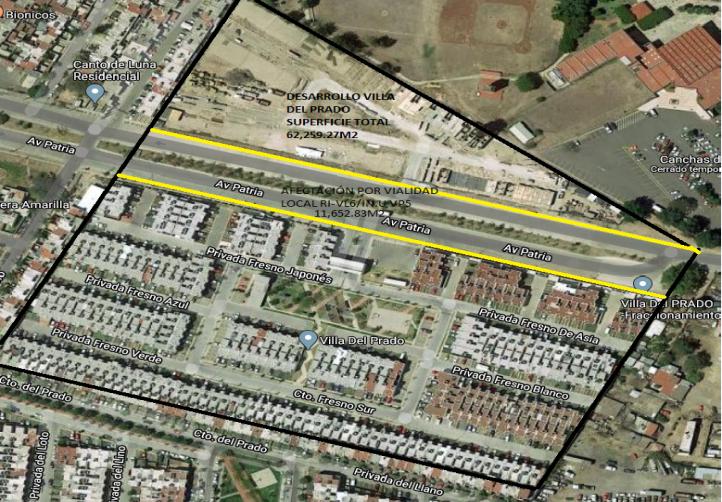 III.	Ahora bien, analizando la iniciativa que da pie al presente dictamen, en el sentido de reconocer la excedencia de Áreas de Cesión por parte del desarrollador, el artículo 178 del Código Urbano para el Estado de Jalisco, en su parte medular para el caso en concreto, señala lo siguiente:“...Artículo 178. Las áreas de cesión para equipamiento y cesiones para vialidad incluyendo la vialidad primaria municipal serán patrimonio municipal con carácter de dominio público, por lo que al término de toda acción urbanística para la expansión o renovación urbana, deberá de consignarse el carácter de inalienable, imprescriptible e inembargable que dichas áreas o bienes tendrán en lo sucesivo. Las vialidades primarias contempladas en los planes de desarrollo urbano de centro de población o en los planes parciales de desarrollo urbano que afecten a un predio, serán tomadas a cuenta contra las áreas de cesión para destinos las cuales se especificarán en el proyecto definitivo de urbanización…”(Lo resaltado es propio)III.1	El numeral transcrito, sirve de rector para resolver el turno materia del presente dictamen, ya que como se señala en el segundo párrafo, existe una afectación por una vialidad local establecida en el plan parcial, subdistrito TLQ 2-01, con una superficie neta de 11,652.83 M2, denominada “Av. Patria”, tal y como se ve en la siguiente imagen:  (Lo resaltado es propio)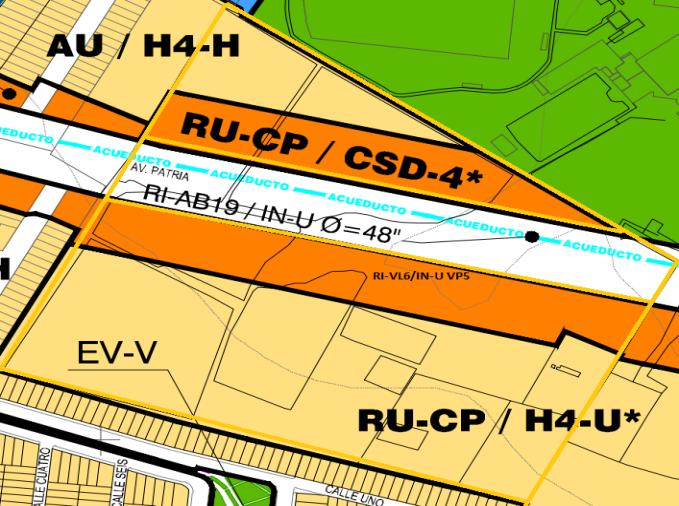 III.2 Derivado de lo anterior, se puede deducir, que se colman los extremos legales para determinar favorable el reconocimiento de la excedencia de áreas de cesión, en favor de la persona moral denominada Hogares del Fresno, S.A. de C.V., a causa de afectación por la vialidad primaria, determinada en el respectivo plan parcial de desarrollo.IV. El Desarrollo Villa del Prado, en cada una de sus etapas, cumplió con los requisitos establecidos en los Reglamentos Municipales respectivos, por lo cual, por cada etapa se le otorgó Licencia de Urbanización, y su respectivo plano definitivo, debidamente sellado de conformidad, donde en términos generales se determinan las cuestiones técnicas a desarrollar, y en particular, el 16% de Áreas de Cesión para Destinos, con su fundamento legal en el capítulo V del Código Urbano para el Estado de Jalisco.IV.1	 Siendo así que en el caso que nos ocupa, en cada Licencia de Urbanización, se dejó especificado la superficie de Áreas de Cesión para Destinos, así como la superficie de afectación que corresponde por la Vialidad denominada Av. Patria (véase tabla 2) y que el desarrollador solicita se le tome a cuenta para futuras obligaciones, tal y como lo consigna el segundo párrafo del artículo 176, fracción I y II, del Código Urbano, este último que señala lo siguiente:Artículo 176. La determinación de la superficie de las áreas de cesión para equipamiento, se efectuará considerando el tipo de zona de que se trate, aplicando los siguientes porcentajes: I. Zonas habitacionales: 16% de la superficie bruta; II. Zonas Comerciales, Industriales y de Servicios: 13% de la superficie bruta; III. Zonas Turísticas: 11% de la superficie bruta; y IV. Zonas de Granjas y Huertos y campestres: 6% de la superficie bruta.(Lo enfatizado es propio).IV.2	De acuerdo a lo anterior, la urbanizadora encargada del desarrollo habitacional “Villa del Prado”, tiene la obligación de proporcionar Áreas de Cesión para Destinos al Municipio, en un 16 % en zona habitacional y 13 % en zona comercial, mismas que se fueron otorgando de acuerdo a las Licencias de Urbanización y Aprobación del Proyecto Definitivo, de cada una de las 4 etapas, en que se dividió la acción urbanística, lo cual se explica mejor en la siguiente tabla: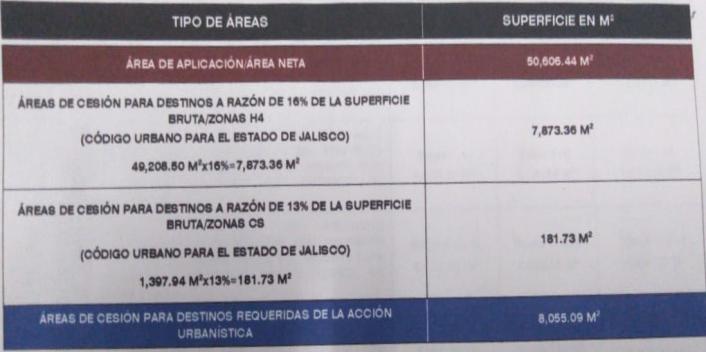 IV.3	De lo anterior expuesto, resulta que la obligación del urbanizador de otorgar Áreas de Cesión para Destino, en su modalidad de Equipamiento, asciende a una superficie de 8,055.922 M2; asimismo, el Desarrollador reporta que existen 2,435.10 M2 de Áreas de Cesión para Destinos, y 11,652.83 M2 de afectación por vialidad local, que como ya vimos, se le deberán tomar a cuenta a la empresa denominada Hogares de los Fresnos, S.A. de C.V., lo que se explica en la siguiente imagen: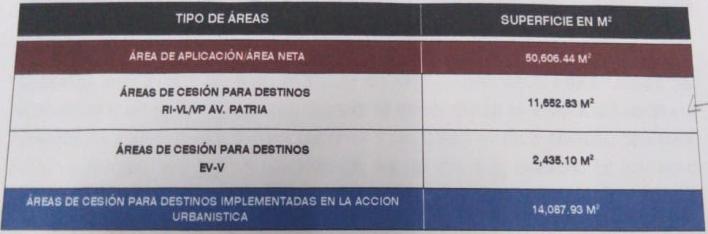 IV. 4	Sentado lo anterior, tenemos que las Áreas de Cesión que por Ley se generaron como obligación para el desarrollador, es por una superficie de 8,055.09 M2, y por el otro lado, el total de áreas de cesión existentes, tomando en cuenta la afectación por vialidad RI-VL/VP denominada Av. Patria, por 14,087.93 M2, siendo así que restando ambas cantidades, resulta el excedente de Áreas de Cesión, materia del presente dictamen, por un cantidad de 6,032.838 M2, mismos que a mayor abundamiento se ejemplifican en la siguiente imagen: 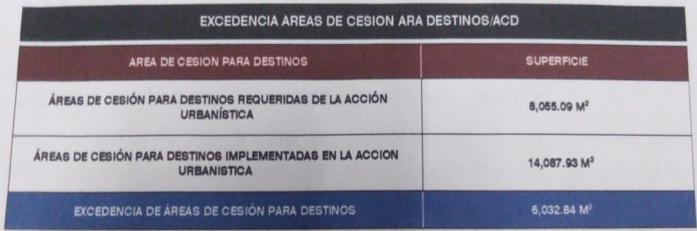 V. La superficie generada para Áreas de Cesión para Destinos, señalada en el párrafo anterior, fue entregada satisfactoriamente por el Desarrollador Hogares del Fresno, S.A. de C.V., y recibido por el Municipio de San Pedro Tlaquepaque, ya que al respecto, existe la escritura pública número 47,671 (Cuarenta y Siete Mil Seiscientos Setenta y Uno), pasada ante la fe del Notario Público número 115, de Guadalajara, Jalisco, referente a la Donación de Áreas de Cesión Para Destinos a Título Gratuito de la Acción Urbanística Denominada “Villa del Prado”, por lo que se considera viable reconocer la excedencia de superficie por los 6,032.838 m2 de Áreas de Cesión, a efecto de que se le pueda tomar en cuenta en futuros desarrollos dentro del municipio.VI.- Se da cuenta con la opinión técnica emitida por la Coordinación General de Gestión Integral de la Ciudad, por medio de la Dirección de Gestión Integral del Territorio, y mediante oficio CGGIG-DGIT 1785/2020, con número de documento electrónico 9217, signado por la Arquitecta Carmen Susana Alcocer Lúa por medio de la cual manifiesta:(...) Al respecto le informo que la acción urbanística denominada Villas del Prado promovida por la empresa denominada “Hogares de los Fresnos, S.A. de C.V.”, cuyos Presidente y Secretario del Consejo de Administración C. Alfredo Orozco Alonzo y diego Lopez de Lara de Obeso, respectivamente; ubicada en la Prolongación de Avenida Patria entre las calles Lucas Valdivia García y Rivera en la Colonia Brisas Chapala con una superficie total de 62,259.27 m2, desarollándose en cuatro etapas(...)  	(...) las acciones urbanísticas en sus cuatro etapas en cumplimiento de lo establecido en el artículo 176 del Código Urbano para el Estado de Jalisco tenían como obligación otorgar 8,055 m2 como áreas de cesión para destinos. Ahora bien, de conformidad con lo estipulado en el segundo párrafo del artículo 178 del mencionado código las vialidades primarias contempladas en los planes de desarrollo urbano de centro de población o en los planes parciales de desarrollo urbano que afecten a un predio, serán tomadas a cuenta contra las áreas de cesión  para destinos las cuales se especificarán en el proyecto definitivo de urbanización.Así pues , el urbanizador tenía como obligación otorgar 8,0855 m2 como áreas de cesión para destinos, sin embargo otorgaron 14,087.91 m2 en donde generando una excedencia de 6,032.86 m2.En adición a lo expuesto, las superficies de las afectaciones descritas se derivan de la emisión de la ficha técnica con número de expediente 098 TLQ2-01 FT/2011 119, emitida por la entonces Dirección de Desarrollo Urbano en junio del 2011, en donde se establece de conformidad con el instrumento de planeación vigente, Plan Parcial de Desarrollo Urbano Subdistrito Urbano TLQ 2-01; que la totalidad del predio presenta  una afectación por 11,240.94 m2 correspondiente a las Áreas de Restricción por paso de Infraestructura Vial con un derecho de vía de 40.00 metros, correspondiéndole la clave RI-VL6/ IN-U VP5.      Por otra parte, mediante la escritura pública número 47,671 del 05 de septiembre del 2018 pasada bajo la Fe del Lic. Juan Diego Ramos Uriarte Notario Público Titular de la notaría número 115 del Municipio de guadalajara, Jalisco, se formaliza la donación de áreas de cesión para destinos a título gratuito al H. Ayuntamiento de San Pedro Tlaquepaque , correspondientes a la acción urbanística denominada “Villa del Prado”, describiendose dentro del apartado denominado “ÁREAS DE CESIÓN PARA DESTINOS”  (...)    	(...) Por lo anteriormente descrito se deduce que la superficie de 6,032.86 m2, es un excedente de áreas de cesión para destinos otorgado por la promoción y autorización de la acción urbanística denominada “Villas del Prado” en sus 4 etapas “ (...)Por todo lo anterior, se resuelve el turno 1430/2020/TC, conforme a las siguientes; C O N S I D E R A N D O SI.-Que, de conformidad a lo establecido en los artículos 27 de la Ley de Gobierno y la Administración Pública Municipal del Estado de Jalisco; 107 del Reglamento del Gobierno y de la Administración Pública del Ayuntamiento Constitucional de San Pedro Tlaquepaque, la Comisión Edilicia, Colegiada y Permanente de Planeación Socioeconómica y Urbana, como convocante y la Comisión de Hacienda, Patrimonio y Presupuesto, como Coadyuvante, resultan competentes para dictaminar el turno a comisión 1430/2020/TC, turnado en Sesión Ordinaria y a Distancia de este H. Ayuntamiento, celebrada el día 30 de julio de 2020.II.-El procedimiento edilicio ordinario mediante el cual se estudia el presente turno, cuyo objeto es resolver sobre“El reconocimiento de excedencia de 6,032.838 m2 de áreas de cesión para destinos, de la acción urbanística denominada Villa del Prado, a favor de la empresa Hogares de los Fresnos, S.A. de C.V. con el objeto de que se acrediten para destinos para la misma empresa, y/o para quien ésta designe, para acciones urbanísticas futuras, conforme a lo establecido en el segundo párrafo, del artículo 178 del Código Urbano para el Estado de Jalisco”, se encuentra ajustado a lo dispuesto por los artículos 27, 37 fracciones II y XIV, 40 fracción II y 41 fracción II de la Ley del Gobierno y la Administración Pública Municipal del Estado de Jalisco; 77, 78, 79, 84, 85, 87, 88, 90,94, 107, 152, 154 y 161 del Reglamento del Gobierno y de la Administración Pública del Ayuntamiento Constitucional de San Pedro Tlaquepaque.III.- El Ayuntamiento del Municipio de San Pedro Tlaquepaque, Jalisco, tiene facultad para aprobar los bandos de policía y buen gobierno, los reglamentos, circulares y disposiciones administrativas de observancia general dentro de sus respectivas jurisdicciones que organicen la administración pública municipal, regulen las materias, procedimientos, funciones y servicios públicos de su competencia y aseguren la participación ciudadana y vecinal, con fundamento en los artículos 115, fracción II de la Constitución Política de los Estados Unidos Mexicanos; 73 y 77 fracción II de la Constitución Política del Estado de Jalisco; 37, fracciones II y XIV, 40 fracción II de la Ley del Gobierno y la Administración Pública Municipal del Estado de Jalisco; artículos 25 y 26 fracciones XXXIX y XLI del Reglamento del Gobierno y de la Administración Pública del Ayuntamiento Constitucional de San Pedro Tlaquepaque.IV.- Por lo que se refiere a la solicitud para “El reconocimiento de excedencia de 6,032.838 m2 de áreas de cesión para destinos, de la acción urbanística denominada Villa del Prado, a favor de la empresa Hogares de los Fresnos, S.A. de C.V. con el objeto de que se acrediten para destinos para la misma empresa, y/o para quien ésta designe, para acciones urbanísticas futuras, conforme a lo establecido en el segundo párrafo, del artículo 178 del Código Urbano para el Estado de Jalisco”, los suscritos Regidores integrantes de las Comisiones Edilicias Colegiadas y Permanentes de Planeación Socioeconómica y Urbana como convocante y de Hacienda, Patrimonio y Presupuesto como coadyuvante; consideramos suficientemente fundado y motivado, y en aptitud de resolver el turno, mediante el presente dictamen, toda vez  que el presente turno fue discutido, estudiado, analizado y aprobado en las sesiones de comisión conjuntas; se dio cuenta con  la opinión técnica emitida por parte de la Coordinación General de Gestión Integral de la Ciudad cuya fundamentación y motivación se encuentra intrínseca en los instrumentos normativos legales en materia de Planeación Urbana Municipal; documentos anexos que forman parte integral del presente dictamen, por lo que estas Comisiones conjuntas de Planeación Socioeconómica y Urbana y de Hacienda, Patrimonio y Presupuesto acuerdan “El reconocimiento de excedencia de 6,032.838 m2 de áreas de cesión para destinos, de la acción urbanística denominada Villa del Prado, a favor de la empresa Hogares de los Fresnos, S.A. de C.V. con el objeto de que se acrediten para destinos para la misma empresa, y/o para quien ésta designe, para acciones urbanísticas futuras, conforme a lo establecido en el segundo párrafo, del artículo 178 del Código Urbano para el Estado de Jalisco”.Por todo lo anteriormente descrito los integrantes de las Comisiones Edilicias nos permitimos proponer los siguientes puntos de; A C U E R D OPrimero.- El Pleno del Ayuntamiento Constitucional del Municipio de San Pedro Tlaquepaque, Jalisco, aprueba y autoriza “El reconocimiento de excedencia de 6,032.838 m2 de áreas de cesión para destinos, de la acción urbanística denominada Villa del Prado, a favor de la empresa Hogares de los Fresnos, S.A. de C.V. con el objeto de que se acrediten para destinos para la misma empresa, y/o para quien ésta designe, para acciones urbanísticas futuras, conforme a lo establecido en el segundo párrafo, del artículo 178 del Código Urbano para el Estado de Jalisco”.Segundo.-Se autoriza a la Presidenta Municipal, al Secretario del Ayuntamiento y al Síndico Municipal para que firmen los documentos necesarios para llevar a cabo la ejecución del presente acuerdo. Notifíquese.- El presente acuerdo a las dependencias municipales que por su función, sea necesario sean enteradas, en particular al titular de la Presidencia municipal, Secretaría Municipal, Sindicatura Municipal, Tesorería Municipal, Coordinación General de Gestión Integral de la Ciudad. A T E N T A M E N T E"PRIMA OPERA FIGLINAE HOMO"SAN PEDRO TLAQUEPAQUE, JALISCO A FECHA DE SU PRESENTACIÓN.Con la palabra la Presidente Municipal, C. María Elena Limón García: Gracias Secretario, se abre el turno de oradores en este tema, en votación econo, ay perdón, ¿mande?, ¿Para delante?, ah no, en votación económica les pregunto quienes estén por la afirmativa, favor de manifestarlo, estando presentes 11 (once) integrantes del pleno, emitidos 11 (once) votos a favor, en unanimidad es aprobado por mayoría simple el dictamen presentado por la Comisión Edilicia de Planeación Socioeconómica y Urbana, bajo el siguiente:---------------------------------------------------------------------------------------------------------------------------------------------ACUERDO NÚMERO 1517/2020---------------------------------------------------------------------------------------------------------------------------------PRIMERO.- El Pleno del Ayuntamiento Constitucional del Municipio de San Pedro Tlaquepaque, Jalisco, aprueba y autoriza “El reconocimiento de excedencia de 6,032.838 m2 de áreas de cesión para destinos, de la acción urbanística denominada Villa del Prado, a favor de la empresa Hogares de los Fresnos, S.A. de C.V. con el objeto de que se acrediten para destinos para la misma empresa, y/o para quien ésta designe, para acciones urbanísticas futuras, conforme a lo establecido en el segundo párrafo, del artículo 178 del Código Urbano para el Estado de Jalisco”.----------------------------------------------------------------------------------------------------------------------------------------------------SEGUNDO.-Se autoriza a la Presidenta Municipal, al Secretario del Ayuntamiento y al Síndico Municipal para que firmen los documentos necesarios para llevar a cabo la ejecución del presente acuerdo.----------------------------------------------------------------------------------------------------------------FUNDAMENTO LEGAL.- artículo 115 fracciones I y II de la Constitución Política de los Estados Unidos Mexicanos; 73 fracciones I y II, y 77 de la Constitución Política del Estado de Jalisco; 1,2,3,10,34,35 y 40 de la Ley del Gobierno y la Administración Pública Municipal del Estado de Jalisco; 1,2 fracción IV, 4 fracción II, 39 fracción VIII, 134,135, 152 del Reglamento del Gobierno y de la Administración Pública del Ayuntamiento Constitucional de San Pedro Tlaquepaque.--------------------------------------------------------------------------------------------------------------------------------------------NOTIFÍQUESE.- Presidente Municipal, Síndico Municipal, Tesorero Municipal, Contralor Ciudadano, Director de Patrimonio Municipal, Coordinador General de Gestión Integral de la Ciudad, Hogares de los Fresnos, S. A de C.V. para su conocimiento y efectos legales a que haya lugar.----------------------------------------------------------------------------------------------------------------------------------------------------------------------------------------------Con la palabra la Presidente Municipal, C. María Elena Limón García: Secretario.--------------------------------------------------------------------------------------------------------------------------------------------------------------------------------------En uso de la voz el Secretario del Ayuntamiento, Lic. Salvador Ruíz Ayala: VI.- K) Dictamen formulado por la Comisión Edilicia de Igualdad de Género, mediante el cual se aprueba y autoriza la modificación y adición a los artículos 4 fracción XI, 13 fracción IV, 21, 26 fracciones II, III, y IV, y 28 fracción III, del Reglamento del Gobierno y la Administración Pública del Ayuntamiento Constitucional de San Pedro Tlaquepaque, en el tema de integración del gabinete del Presidente o Presidenta Municipal, con base en el principio de paridad entre géneros, es cuanto ciudadana Presidenta.--------------------------------------------------------------------------------------------------------------------------------------Al Pleno del Ayuntamiento Constitucional de San Pedro Tlaquepaque.Presente. Las Comisiones Edilicias Permanentes de Igualdad de Género como convocante; de Gobernación; y de Reglamentos Municipales y Puntos Legislativos del H. Ayuntamiento Constitucional del Municipio de San Pedro Tlaquepaque, Jalisco. Con fundamento en lo dispuesto por el artículo 115 fracción I y II de la Constitución Política de los Estados Unidos Mexicanos; artículos 73 fracción I y 77 fracción II de la Constitución Política del Estado de Jalisco; artículos 2, 3, 10, 37 fracción II, 41 fracción II de la Ley del Gobierno y la Administración Pública Municipal del Estado de Jalisco; 73 párrafo primero, 78 fracción I, II y III del Reglamento del Gobierno y de la Administración Pública del Ayuntamiento Constitucional de San Pedro Tlaquepaque. Me permito someter a la alta y distinguida consideración de este H. Cuerpo Edilicio, la presente:D I C T A M E N Mediante la cual se resuelve el turno a Comisión número 1302/2020/TC, con el objetivo de llevar a cabo “La Modificación y Adición a los Artículos 4 frac. XI, Art. 13 frac. IV, Art. 21, Art. 26 frac. II, III, IV, Art. 28 frac. III,  del Reglamento del Gobierno y la Administración Pública del Ayuntamiento Constitucional de San Pedro Tlaquepaque, en el Tema de Integración del Gabinete del Presidente o Presidenta Municipal, con Base en el Principio de Paridad entre Géneros”, con base en los siguientes:A N T E C E D E N T E S En sesión ordinariadel Pleno del Ayuntamiento, de San Pedro Tlaquepaque, celebrada el día 27 de enero de 2020, se aprobó turnar a las Comisiones Edilicias de “Igualdad de Género” como Convocante, así como a las de “Gobernación” y de “Reglamentos Municipales y Puntos Legislativos” como coadyuvantes, el turno a comisión que se le designó el número 1302/2020/TC, al cual se hace referencia en el proemio del presente dictamen, iniciativa presentada por la Regidora Betsabé Dolores Almaguer Esparza.Cuadro comparativoSentado lo anterior, se establecen los siguientes:C O N S I D E R A N D O SPRIMERO. El Municipio libre es un orden de gobierno, así como la base de la organización política, administrativa y de la división territorial del Estado de Jalisco; tiene personalidad jurídica, patrimonio propio, con las facultades y limitaciones establecidas en la Constitución Política de los Estados Unidos Mexicanos, en la particular del Estado de Jalisco y en la Ley del Gobierno y la Administración Pública Municipal del Estado de Jalisco.Cada Municipio es gobernado por un Ayuntamiento de elección popular y se integra por un Presidente Municipal, un Síndico y el número de Regidores de mayoría relativa y de representación proporcional que determina la Ley de la materia. Para el despacho de los asuntos administrativos y para auxiliar en sus funciones al Ayuntamiento, cada Municipio puede crear, mediante ordenamiento, las dependencias y oficinas que considere necesarias, según las necesidades y suficiencia presupuestaria del ente municipal.SEGUNDO. El principio de “Paridad de Género”, normalmente es utilizado para alentar la participación de las mujeres en materia electoral, así como en ocupar puestos claves dentro de la Administración Pública; es decir, se trata de garantizar la igualdad entre hombres y mujeres, siendo el objetivo particular del presente dictamen, que el gabinete de la Presidencia Municipal de San Pedro Tlaquepaque sea integrado, de manera que se observe el principio de marras.Lo anterior, se convierte así en una acción afirmativa en pro de los derechos civiles y políticos de las mujeres, esto no es una concesión graciosa, sino el resultado de constantes luchas y reclamos del sector femenino, y de algunos hombres aliados que han dado la batalla por sus derechos humanos, tales como votar y ser votadas, así como participar en la administración pública, ya que hace años, esto parecía más que imposible.TERCERO. Para ejemplificar de manera más clara, algunos avances en la participación política de las mujeres en nuestro País, como han venido ocupando espacios políticos y derechos en materia electoral, se dejan sentados los siguientes acontecimientos:Uno de los primeros y principales antecedentes que tenemos conocimiento en materia de participación política de las mujeres es en el año 1916, con el Primer Congreso Feminista de Yucatán, cuando se reflexiona públicamente respecto a los derechos que les permitieran estar en igualdad de condiciones con los hombres, siendo los principales impulsores el Gobernador del Estado Salvador Alvarado, Felipe y Elvia, ambos de apellido Carrillo Puerto, quienes fueron protagonistas en la lucha por la participación política de las mujeres en la política municipal principalmente.	En 1937 Lázaro Cárdenas envió una iniciativa de reforma al artículo 34 de la Constitución, que permitiría votar a las mujeres. La iniciativa fue aprobada por ambas cámaras y por las legislaturas de los estados, sólo faltaba el cómputo y la declaratoria para su vigencia. Esta parte nunca se concluyó porque dentro del Partido Nacional Revolucionario, antecedente directo del PRI, se argumentó que el voto de las mujeres “podría verse influenciado por los curas”. Hasta que en 1953, se publicó en el Diario Oficial de la Federación un decreto en el que se anunciaba que las mujeres tendrían derecho a votar y ser votadas para puestos de elección popular, “finalmente, el 03 de julio de 1955 las mujeres acudieron por primera vez a las urnas a elegir diputados federales”, aun con lo anterior, la participación de la mujer en la política ha sido disminuida, aunque se han promovido reformas de cuotas de género, que muchas de las veces ha sido burlada por los políticos hombres, dándose el fenómeno de las “juanitas”, mujeres que son obligadas a renunciar en favor de un hombre, una vez asumido el cargo; ahora con la reforma de “Paridad de Género” o también conocida como “Paridad en todo”, se abren puertas anchas para la participación plena de las mujeres en la política mexicana, en los tres órdenes de gobierno, institutos autónomos y todas aquellas estructuras burocráticas, en un ámbito de paridad horizontal y vertical. Sin duda el municipio de San Pedro Tlaquepaque es un claro ejemplo en el tema de participación política de las mujeres, ya que hasta estos momentos, en todo el tiempo que lleva de vida jurídica el municipio,  sólo una mujer ha ocupado el cargo de Presidenta municipal, durante años gobernado sólo por hombres, siendo además la actual alcaldesa María Elena Limón García reelecta para un periodo más; claro ejemplo de la importancia de la participación política de la mujer en la toma de decisiones políticas, lo cual se pretende aplicar en el gabinete de primer nivel dentro de la administración pública municipal de San Pedro Tlaquepaque, Jalisco.A manera de antecedente, se hace notar el avance logrado por las mujeres en México, derivado de la reforma a la Constitución Política de los Estados Unidos Mexicanos, de fecha 06 de junio de 2019, en materia de paridad de género, ya que reviste una gran trascendencia en el derecho de las mujeres a la participación política, esto en los tres órdenes de Gobierno y Órganos Constitucionales Autónomos, a mayor abundamiento, se transcribe de la siguiente manera2.1 Derivado de lo anterior, observamos  sin duda la trascendencia de la reforma en materia de paridad de géneros, recientemente aprobada por el Congreso de la Unión, con el fin de garantizar la participación de la mujer en los puestos de elección popular, y en toda la estructura administrativa burocrática, con lo cual se reconoce la importancia de la participación de la mujer en la vida pública del país, convirtiéndose así, en un agente de cambio que impacte positivamente en el Sistema Político Mexicano, que muchas de las veces, para la opinión popular significa un acendrado  nivel de corrupción e intereses insanos y contrarios al interés nacional, con lo cual se pretende romper con dicho círculo vicioso, estimulando la participación intensa de la mujer en puestos de la administración pública y de elección popular, garantizando así la paridad vertical y horizontal.2.3 Si bien es cierto, el principio de “Paridad de Género” trata el tema de la participación de las mujeres por medio de Elecciones Populares, la presente iniciativa, va encaminada sólo a la participación de las mujeres en la administración pública municipal, es decir, a la integración del gabinete del Presidente o Presidenta municipal; a grandes rasgos, lo que se pretende es  garantizar –a través de esta acción afirmativa– que mujeres y hombres tengan las mismas posibilidades de acceder a cargos públicos, no de manera optativa para el municipio, sino de manera obligatoria.  2.4 El Centro de ONU Mujeres de la Organización de las Naciones Unidas define “Paridad de Género” como:La paridad de género es otro término para la igualdad de representación de mujeres y hombres en un ámbito determinado. Por ejemplo, paridad de género en el liderazgo institucional o en la educación superior. Trabajar para lograr la paridad de género (igual representación) es un componente clave para lograr la igualdad de género y, junto con la incorporación de una perspectiva de género, conforman estrategias gemelas.2.5 Asimismo, ONU Mujeres en su libro Paridad de género: política e instituciones. Hacia una democracia paritaria, menciona que los tres ejes que sustentan la incorporación del principio de paridad como fundamento teórico son: El logro de la igualdad, como meta en una democracia; Mayor justicia, en cuanto valora y promueve la ampliación de sectores históricamente marginados; y Una representación política más diversa, porque promueve la pluralidad temática en la agenda parlamentaria al incorporar cuestiones antes omitidas en el debate legislativo y mayormente ausentes en la agenda pública.2.6 Es importante decir que la paridad de género radica en “Lograr una sociedad democrática con una amplia participación ciudadana, donde mujeres y hombres puedan decidir sobre su vida dentro de un estado de derecho, con instituciones que integren transversalmente el enfoque de género en sus políticas”.A continuación, a mayor abundamiento, se hace de su conocimiento la propuesta de modificación, de la siguiente manera:	De esta manera, se pone a consideración del Pleno del Ayuntamiento el siguiente:PUNTO DE ACUERDOPRIMERO.- El Pleno del Ayuntamiento de San Pedro Tlaquepaque aprueba y autoriza el presente dictamen, por medio del cual se resuelve el turno 1302/2020/TC, en el cual intervinieron en su elaboración las Comisiones Edilicias y Permanentes de Igualdad de Género como Convocante; de Gobernación; y de Reglamentos Municipales y Puntos Legislativos como coadyuvantes, con el objetivo de llevar a cabo “La Modificación y Adición a los Artículos 4 frac. XI, Art. 13 frac. IV, Art. 21, Art. 26 frac. II, III, IV, Art. 28 frac. III,  del Reglamento del Gobierno y la Administración Pública del Ayuntamiento Constitucional de San Pedro Tlaquepaque, en el Tema de Integración del Gabinete del Presidente o Presidenta Municipal, con Base en el Principio de Paridad entre Géneros”, para quedar de conformidad cono el II de los Antecedentes:TRANSITORIO ÚNICO.- El Ayuntamiento de San Pedro Tlaquepaque, en un plazo improrrogable de un año, posterior a la publicación de la presente, realizará las adecuaciones pertinentes a los Reglamentos municipales, a efecto de observar el principio de paridad de género. PUBLÍQUESE.- En la Gaceta Oficial del Municipio de San Pedro Tlaquepaque, una vez aprobado y que se haya cumplido con los términos de Ley, para que surta sus efectos legales correspondientes.	Atentamente.San Pedro Tlaquepaque Jalisco, a su fecha de presentación.“PRIMA OPERA FIGLINAE HOMO”-----------------------------------------------------------------------------------------------------------------------------------------------------------------------------------------------------Con la palabra la Presidente Municipal, C. María Elena Limón García: Gracias, se abre el turno de oradores en este tema. No habiendo oradores registrados, en votación económica les pregunto quienes estén por la afirmativa, favor de manifestarlo, ¡ah! perdón, tienen que ser nominal, una disculpa, no habiendo oradores registrados y una vez discutido el tema, se somete en votación nominal, en lo general y en lo particular, la modificación y adición a los artículos 4 fracción XI, 13 fracción IV, 21, 26 fracciones II, III, y IV, y 28 fracción III, del Reglamento del Gobierno y la Administración Pública del Ayuntamiento Constitucional de San Pedro Tlaquepaque, en el tema de integración del gabinete del Presidente o Presidenta Municipal, con base en el principio de paridad entre géneros, por lo que le pido al Secretario tome la votación, Secretario.-------------------------------------------------------------------------------------------------------------------------------------------------En uso de la voz el Secretario del Ayuntamiento, Lic. Salvador Ruíz Ayala: Se cuenta con los 11 (once) votos de los regidores asistentes.-------------------------------------------------------------------------------------------------------------------Con la palabra la Presidente Municipal, C. María Elena Limón García: Se aprueba en lo particular y en lo general, estando presentes 11 (once) integrantes del pleno, emitidos 11 (once) votos a favor, en unanimidad es aprobado por mayoría absoluta el dictamen presentado por la Comisión Edilicia de Igualdad de Género, bajo el siguiente:------------------------------------------------------------------------------------------------------------------------------------------------------------------------------------------------------------------ACUERDO NÚMERO 1518/2020-------------------------------------------------------------------------------------------------------------------------------PRIMERO.- El Pleno del Ayuntamiento de San Pedro Tlaquepaque aprueba y autoriza el dictamen, por medio del cual se resuelve el turno 1302/2020/TC, en el cual intervinieron en su elaboración las Comisiones Edilicias y Permanentes de Igualdad de Género como convocante; de Gobernación; y de Reglamentos Municipales y Puntos Legislativos como coadyuvantes, con el objetivo de llevar a cabo “La modificación y adición a los artículos 4 frac. XI, art. 13 frac. IV, art. 21, art. 26 frac. II, III, y IV, art. 28 frac. III,  del Reglamento del Gobierno y la Administración Pública del Ayuntamiento Constitucional de San Pedro Tlaquepaque, en el tema de Integración del Gabinete del Presidente o Presidenta Municipal, con base en el Principio de Paridad entre Géneros”, para quedar de conformidad con el II de los Antecedentes.TRANSITORIOÚNICO.- El Ayuntamiento de San Pedro Tlaquepaque, en un plazo improrrogable de un año, posterior a la publicación de la presente, realizará las adecuaciones pertinentes a los Reglamentos municipales, a efecto de observar el principio de paridad de género.-------------------------------------------------------------------------------------------------------------------------------FUNDAMENTO LEGAL.- artículo 115 fracciones I y II de la Constitución Política de los Estados Unidos Mexicanos; 73 fracciones I y II, y 77 de la Constitución Política del Estado de Jalisco; 1,2,3,10,34,35,36,40 y 42 fracción III de la Ley del Gobierno y la Administración Pública Municipal del Estado de Jalisco; 1,2 fracción IV, 4 fracción II, 39 fracción VIII, 134,135,136, 146, 152 del Reglamento del Gobierno y de la Administración Pública del Ayuntamiento Constitucional de San Pedro Tlaquepaque.---------------------------------------------------------------------------------------------------------------------------------------------------------------------------------NOTIFÍQUESE.- Presidente Municipal, Síndico Municipal, Tesorero Municipal, Contralor Ciudadano, Jefa de Mejora Regulatoria, Regidora María Eloísa Gaviño Hernández, Regidor Jorge Antonio Chávez Ambriz, Regidora Betsabé Dolores Almaguer Esparza, Regidor Héctor Manuel Perfecto Rodríguez, Regidora Irma Yolanda Reynoso Mercado, Regidor Francisco Juárez Piña, Regidora Miroslava Maya Ávila, Regidor José Luis Figueroa Meza, Regidora Hogla Bustos Serrano, Regidor Jaime Contreras Estrada, Regidor Alfredo Barba Mariscal, Regidora Silbia Cázarez Reyes, Regidora Daniela Elizabeth Chávez Estrada, Regidor Oscar Vásquez Llamas, Regidor Alberto Maldonado Chavarín, Regidora Alina Elizabeth Hernández Castañeda, Regidor Alberto Alfaro García, Director de la Unidad de Transparencia, para su conocimiento y efectos legales a que haya lugar.----------------------------------------------------------------------------------------------------------------------------------------------------------------------------------Con la palabra la Presidente Municipal, C. María Elena Limón García: Adelante Secretario.---------------------------------------------------------------------------------------------------------------------------------------------------------------------------En uso de la voz el Secretario del Ayuntamiento, Lic. Salvador Ruíz Ayala: VI.- L) Dictamen formulado por la Comisión Edilicia de Igualdad de Género, mediante el cual se aprueba y autoriza modificaciones al artículo 42 del Reglamento del Gobierno y la Administración Pública del Ayuntamiento Constitucional de San Pedro Tlaquepaque; así como a los artículos 2, 14, 25 y la adición del 30 bis del Reglamento de Policía y Buen Gobierno de Tlaquepaque.--------------------------------------------------------------------------------------------------------------------------------------Al Pleno del H. Ayuntamiento de San Pedro Tlaquepaque, JaliscoPresente.La Comisión Edilicia de Igualdad de Género y la Comisión Edilicia de Reglamentos Municipales y Puntos Legislativos del H. Ayuntamiento Constitucional del Municipio de San Pedro Tlaquepaque, Jalisco, con fundamento en lo dispuesto por el artículo 115 fracción I y II de la Constitución Política de los Estados Unidos Mexicanos; artículos 73 fracción I y 77 fracción II de la Constitución Política del Estado de Jalisco; artículos 2, 3, 10, 37 fracción II, 41 fracción II de la Ley del Gobierno y la Administración Pública Municipal del Estado de Jalisco; 152, 153 y 154 del Reglamento del Gobierno y de la Administración Pública del Ayuntamiento Constitucional de San Pedro Tlaquepaque; nos permitimos someter a la alta y distinguida consideración de este H. Cuerpo Edilicio, el presente:D I C T A M E NMediante el cual se resuelve la propuesta asentada bajo el acuerdo número 1304/2020/TC, que versa sobre las “Modificaciones al artículo 42 del reglamento del Gobierno y la Administración Pública del Ayuntamiento Constitucional de San Pedro Tlaquepaque artículos 2, 14,25 y la adición del 30 bis del Reglamento de Policía y Buen Gobierno de Tlaquepaque por lo que se emite el presente dictamen, conforme a los siguientes:A N T E C E D E N T E SI.-En sesión ordinaria del Ayuntamiento en Pleno del Municipio de San Pedro Tlaquepaque, Jalisco, de fecha 27 de enero de 2020, fue aprobada la propuesta presentada por la Regidora Betsabé Dolores Almaguer Esparza, mediante el acuerdo 1304/2020/TC turno a la Comisión edilicia de Igualdad de Género como convocante, con la Comisión Edilicia de Reglamentos Municipales y Puntos Legislativos para su análisis, estudio y dictaminación de la “Modificaciones al artículo 42 del Reglamento del Gobierno y la Administración Pública del Ayuntamiento Constitucional de San Pedro Tlaquepaque, artículos 2, 14 y 25, adición del 30 bis y 30 ter del Reglamento de Policía y Buen Gobierno de Tlaquepaque", Tal propuesta señala en su capítulo expositivo lo siguiente: (…) EXPOSICIÓN DE MOTIVOSI.- La violencia contra la mujer es una forma de discriminación que trastoca la cotidianidad de la vida de las mujeres, e incluso en su expresión extrema comprende el feminicidio, vulnerando los derechos humanos y ocasionando perjuicios a las familias y personas cercanas a la víctima, y en consecuencia a la sociedad, configurándose contextos complejos de violencia feminicida. La violencia contra las mujeres trasciende el ámbito doméstico, a un asunto que se reproduce en todas las esferas de la interacción social, y que impacta los derechos sexuales, reproductivos, laborales y económicos, entre otros, y sobre todo que menoscaba el derecho a la dignidad humana a una vida libre de violencia. II.-En el marco del cumplimiento de las obligaciones del Estado Mexicano, una de las acciones fundamentales que debe llevar a cabo la Federación y las entidades federativas es el otorgamiento de órdenes de protección, para preservar la integridad de las víctimas, tanto directas como indirectas. Las órdenes de protección son un mecanismo legal diseñado para proteger a la víctima de cualquier tipo de violencia, sobre todo para evitar que la violencia escale ya que puede culminar en la muerte violenta de mujeres. III.-Al ser la violencia de género contra las mujeres un asunto de derechos humanos que afectan a la sociedad en su conjunto, cada país es responsable de brindar protección a las mujeres, de garantizar el disfrute de sus derechos humanos y de que pueda vivir una vida libre de violencia. Actualmente diversos instrumentos normativos prevén las órdenes de protección, entre ellos destaca la Ley General de Acceso de las Mujeres a una vida Libre de Violencia, y los reglamentos homólogos en las entidades federativas, así como en los Códigos Civiles, familiares, y en el Código Nacional de Procedimientos Penales, entre otras. Del mismo modo, cada vez son más las entidades federativas que cuentan con protocolos para que las instituciones emitan las órdenes de protección y lleven a cabo el procedimiento que en su caso corresponda. IV.- El derecho de las mujeres a una vida libre de violencia es una premisa fundamental de un estado moderno y democrático, este derecho supone el reconocimiento de la dignidad, integridad, libertad y autonomía de las mujeres, como un principio básico de la no discriminación y de la igualdad entre mujeres y hombres. V.- La comunidad internacional ha reconocido que la violencia contra las mujeres significa un obstáculo para el desarrollo económico, social, cultural y democrático de un país y, un impedimento para alcanzar la igualdad sustantiva entre mujeres y hombres. El derecho de las mujeres a una vida libre de violencia es una condición básica para su desarrollo y para el ejercicio de otros derechos humanos, tal como el acceso a una educación, a la participación en asuntos públicos, entre otros. VI.-México ha creado la Ley General de Acceso de las Mujeres a una Vida Libre de Violencia; así como el Estado de Jalisco, ha realizado la Ley de Acceso de las Mujeres a una Vida Libre de Violencia del Estado de Jalisco; con el objetivo de proteger y resguardar a la mujer y sus derechos, detectando, atendiendo, sancionando y erradicando la violencia en contra de las mujeres y las niñas. VII.-En el Estado de Jalisco se han presentado muchos casos de distintos tipos de violencias contra la mujer, que han sido víctimas durante años y en alguna medida, las violencias que sufren han conducido a feminicidios. La exposición de esta información fue recabada por María Guadalupe Ramos Ponce, quien en su libro Estudios de feminicidio en Jalisco señala lo siguiente: “La violencia que viven las mujeres jaliscienses, ya sea de pareja, comunitaria, laboral, familiar o escolar, alcanza 78.5% entre las mujeres de 15 años o más (que lo hace estar por encima del promedio nacional, que es de 67%)”, además destaca en este mismo estudio que “la violencia más frecuente es la ejercida por el actual o último esposo o compañero, declarada por 52.8% de las mujeres”. VIII.-La violencia domestica fue una de las categorías utilizadas por el movimiento feminista en 1970, para diferenciar la violencia que es cometida en el ámbito privado, de tal manera que visibilizará la discriminación de que eran objeto las mujeres en un ámbito no protegido por el Derecho Internacional de los Derecho Humanos. Este fue un terreno fértil para iniciar transformaciones legislativas que visibilizarán que la violencia en las relaciones de pareja, no es producto de la mala fortuna o algo natural. Sin embargo, generó que la supervivencia de la familia estuviera por encima de las mujeres, y las acciones gubernamentales para responder a esta forma de violencia, resultaron insuficientes para proteger la integridad, vida y libertad de las mujeres.   IX.-En 1979 se celebró la Convención sobre la eliminación de todas las formas de Discriminación contra la Mujer (CEDAW), y en 1993 la ONU emitió la Declaración sobre la Eliminación de la Violencia contra la mujer. Este documento vinculante, reconoce la violencia contra la mujer como una manifestación de relaciones de poder históricamente desiguales entre el hombre y la mujer, que han conducido a la dominación de la mujer y la discriminación en su contra por parte del hombre e impedido el adelanto pleno de la mujer, y que la violencia contra la mujer es uno de los mecanismos fundamentales por los que se forza a la mujer a una situación de subordinación respecto del hombre. De acuerdo con la relatoría especial sobre la violencia contra la mujer:“(…) la violencia doméstica es una poderosa herramienta de dominación. La violencia contra las mujeres en general y la domestica en particular, son componentes esenciales en sociedades que oprimen a las mujeres, dado que esta violencia no sólo se origina, sino que también sostiene los estereotipos de género dominantes y se utiliza para controlar a las mujeres en él único espacio tradicionalmente dominado por las mujeres, el hogar.” (Naciones Unidas, 1996) (…) X.-La preponderancia de la ideología familística dentro y fuera de las paredes del hogar arraiga a las mujeres en roles de cónyuges y madres e impide su acceso a roles no tradicionales. Esta ideología expone a las mujeres a la violencia tanto dentro como fuera del hogar reafirmando su estatus dependiente en particular entre mujeres pobres y trabajadoras, y exponiendo aquellas que no encajan o adscriben a los roles tradicionales a crímenes de odio basados en el género. Esta estigmatización nutre y legitima la violencia contra las mujeres (Naciones unidas, 1999).Por tanto, la violencia doméstica se refiere a un aspecto espacial, es decir, el lugar en donde se desarrolla la violencia-. Cómo establece Buzawa y Buzawa (2003), precisando que este tipo de violencia, como aquella que se da entre personas cercanas íntimas, que viven juntas o han cohabitado en algún momento, poniendo el acento en el espacio en el que se produce la violencia, más que en el tipo de relación específica entre las personas involucradas. XI.-Es importante destacar las diferencias conceptuales entre violencia intrafamiliar y familiar. En las definiciones de violencia familiar o intrafamiliar, encontramos que ha sido conceptualizada como todas las formas de abuso de poder que se desarrollan en el contexto de las relaciones familiares, involucrando situaciones tan variadas como son el maltrato infantil, la violencia entre hermanos, la violencia conyugal, el maltrato hacia los ancianos, a miembros de la familia con alguna discapacidad, entre otras. XII.-Además, con el transcurso de los años y de los casos, se demostró que la mayor parte de las denuncias era hecha por mujeres y que la inmensa mayoría de los agresores eran hombres. Se hizo evidente que otras violencias quedaban fuera, al no tener como escenario lo domestico y como protagonistas personas que no eran cónyuges ni familiares, sino compañeros de estudios, de trabajo, autoridades y hombres uniformados (policías y soldados), criminales y desconocidos (Lagarde, 2010: 488)  XIII.-En el año 2007, con la entrada en vigor de la LGAMVLV, se estableció una conceptualización específica de la violencia contra las mujeres que se comete en el ámbito familiar definiéndola en su artículo 7: (…) el acto abusivo de poder u omisión intencional, dirigido a dominar, someter, controlar, o agredir de manera física, verbal, psicológica, patrimonial económica y sexual a las mujeres, dentro o fuera del domicilio familiar, cuyo agresor tenga o haya tenido relación de parentesco por consanguinidad o afinidad, de matrimonio, concubinato o mantengan o haya mantenido una relación de hecho. (…) Desde esta definición, se resaltan tres aspectos 1) La violencia familiar se acota a ser ejercida en contra de las mujeres;2) Esta violencia no se limita solo al espacio del domicilio o en el hogar, sino en otros espacios, sacando la problemática fuera de las cuatro paredes; y 3) Este tipo de violencia no requiere que la relación entre agresor y la mujer se acredite como permanente o periódica, sino que se puede manifestar en contextos donde exista o haya existido la relación. XIV.-Es importante destacar que los diferentes ámbitos y tipos de violencia se deben mirar desde la relación entre la violencia privada y la violencia pública, dónde está presente un continuum en el uso de la violencia contra las mujeres no puede ser conceptualmente capturado si no se comprende que los perpetradores operan sobre la base de formas de relaciones de género previamente establecidas, que sólo se exacerban en estos contextos. De esta manera, la violencia contra las mujeres se normaliza y naturaliza haciéndose aceptable e inevitable (Naciones Unidas, 2006 a).  XV.-Debemos a Liz Kelly (1988) la formulación del concepto continuum de violencia contra las mujeres, pues desde esa perspectiva, la violación, el incesto, el abuso físico y emocional, el acoso sexual el uso de las mujeres en la pornografía, la explotación sexual, la esterilización o la maternidad forzada, etc., son reconocidas como expresiones distintas de la opresión de las mujeres y no fenómenos inconexos. En el momento en que cualquiera de estas formas de violencia resulta en la muerte de la mujer, esta se convierte en feminicidio. El feminicidio es, por lo tanto, la manifestación más extrema de este continuum de violencia. XVI.-La Ley General de Acceso de las Mujeres a una Vida Libre de Violencia define la violencia feminicida como:(…) Violencia Feminicida: Es la forma extrema de violencia de género contra las mujeres, producto de la violación de sus derechos humanos, en los ámbitos público y privado, conformada por el conjunto de conductas misóginas que pueden conllevar impunidad social y del Estado y puede culminar en homicidio y otras formas de muerte violenta de mujeres. (…) (Capítulo V, Artículo 21) XVII.-Cabe destacar que actualmente el Código Penal Federal, en el Capítulo V. Reconoce el delito de feminicidio, en el artículo 325 de la siguiente manera:(…) Comete el delito de feminicidio quien prive de la vida a una mujer por razones de género. Se considera que existen razones de género cuando concurra alguna de las siguientes circunstancias: I. La víctima presente signos de violencia sexual de cualquier tipo; II. A la víctima se le hayan infligido lesiones o mutilaciones infamantes o degradantes, previas o posteriores a la privación de la vida o actos de necrofilia; III. Existan antecedentes o datos de cualquier tipo de violencia en el ámbito familiar, laboral o escolar, del sujeto activo en contra de la víctima; IV. Haya existido entre el activo y la víctima una relación sentimental, afectiva o de confianza; V. Existan datos que establezcan que hubo amenazas relacionadas con el hecho delictuoso, acoso o lesiones del sujeto activo en contra de la víctima; VI. La víctima haya sido incomunicada, cualquiera que sea el tiempo previo a la privación de la vida; VII. El cuerpo de la víctima sea expuesto o exhibido en un lugar público. A quien cometa el delito de feminicidio se le impondrán de cuarenta a sesenta años de prisión y de quinientos a mil días multa. Además de las sanciones descritas en el presente artículo, el sujeto activo perderá todos los derechos con relación a la víctima, incluidos los de carácter sucesorio. En caso de que no se acredite el feminicidio, se aplicarán las reglas del homicidio. Al servidor público que retarde o entorpezca maliciosamente o por negligencia la procuración o administración de justicia se le impondrá pena de prisión de tres a ocho años y de quinientos a mil quinientos días multa, además será destituido e inhabilitado de tres a diez años para desempeñar otro empleo, cargo o comisión públicos. (…) XVIII-.El feminicidio abarca los asesinatos de mujeres cometidos por la misoginia, la discriminación y el odio hacia este género, donde familiares o desconocidos realizan actos de extrema brutalidad sobre los cuerpos de las víctimas, en un contexto de permisividad del Estado quien, por acción u omisión, no cumple con su responsabilidad de garantizar la integridad, la vida y la seguridad de las mujeres. XIX.-En relación con la violencia familiar, un conjunto de omisiones por parte del estado para proteger a las mujeres que denuncian violencia las coloca en condiciones de extrema vulnerabilidad. Cuando las mujeres denuncian violencia familiar están en riesgo debido a la cohabitación y/o vínculo con el agresor, que en algunos casos documentados llega al extremo de violencia: el feminicidio: estas muertes quedan registradas como homicidios dolosos, pero al entender la condición de desigualdad social, histórica y sistémica de las mujeres como en contexto en que ocurren estos homicidios, entendemos que tienen un componente de género. XX.- Los puntos de partida entre hombres y mujeres no son los mismos. La condición histórica y social de ellas, limita la igualdad de oportunidades y en el caso que nos ocupa, naturaliza y fomenta la violencia que se ejerce contra las mujeres. Para igualar estos puntos de partida, surgen las acciones afirmativas o medidas de discriminación positiva. Estos son el conjunto de medidas que tienen como objetivo, compensar los efectos de las desventajas históricas, evitar los efectos de la discriminación y fomentar la igualdad de oportunidades entre los hombres y las mujeres. La duración y objetivo de este tipo de medidas es definido en el artículo 4° de la CEDAW:(…)La adopción por los Estados Partes de medidas especiales de carácter temporal encaminadas a acelerar la igualdad de facto entre el hombre y la mujer no se considerará discriminación en la forma definida en la presente Convención, pero de ningún modo entrañará cómo consecuencia, el mantenimiento de normas desiguales o separadas, estás medidas cesarán cuando se hayan alcanzado los objetivos de igualdad de oportunidad y trato. (…)Por eso las órdenes de protección deben considerarse medidas de carácter afirmativo que buscan atender la especificidad de la violencia contra las mujeres. Además de que son instrumentos obligados por parte del Estado para salvaguardar la integridad de las mujeres. Por ello el capítulo VI de la Ley General de Acceso de las Mujeres a una Vida Libre de Violencia incluye órdenes de protección para atender con eficacia y rapidez institucional los hechos de violencia contra las mujeres. Esto con el objetivo de salvaguardar su integridad y vida.   Derivado de lo anterior, las órdenes de protección son medidas de acción afirmativa dirigidas a establecer una protección específica de las mujeres. Su característica principal es que requieren de inmediatez e integridad en la respuesta. Por lo tanto, no puede armonizarse con las medidas señaladas en los Códigos que atienden violencia intrafamiliar, o los de Procedimientos Penales, pues estos requieren de pruebas para emitir órdenes de protección. XXI.-Esto ha sido reconocido en el Sistema Internacional y el interamericano de Derechos Humanos. Los casos en esta corte forman parte de la jurisprudencia de las órdenes de protección. Es preciso, mirar las resoluciones como experiencias que dan cuenta de la especificidad de la violencia contra las mujeres. México ha firmado y ratificado declaraciones y acuerdos en materia de derechos Humanos de las mujeres, tales como: -La Declaración Universal de los Derechos Humanos, 1948;-CEDAW y su Protocolo Facultativo, 1981;-La Declaración sobre la eliminación de violencia contra la mujer de 1993;   -La Convención Interamericana Belem Do Pará de 1994;-Así como las Plataformas de Acción de las Conferencias Mundiales de la mujer que también incluyen medidas para la eliminación de las formas de violencia contra las mujeres; Entre otros acuerdos, Declaraciones y Tratados. La reforma del artículo 1° refuerza el carácter garantista de nuestra Constitución y amplia de forma importante el catálogo de Derechos Humanos vinculantes directamente ante nuestras autoridades, logrando la sistematización jurídica de todas aquellas normas que tienen carácter fundamental por tratarse de derechos humanos y que no se encuentran en el texto fundamental. Ello implica que los derechos humanos reconocidos vía tratados y que ya forman parte del orden jurídico mexicano, adquieren protección y reconocimiento a nivel constitucional. Es decir, los derechos humanos de carácter convencional se vuelven vigentes y directamente vinculantes para todas las autoridades, desapareciendo cualquier jerarquía entre éstos y la norma constitucional, pues gracias al criterio de interpretación conocido como “principio pro-persona” se debe realizar una interpretación armónica de los derechos humanos contenidos tanto en la Constitución como en los Tratados Internacionales y en consecuencia se debe siempre preferir la norma que tenga una protección más amplia cuando se trate de limitarlos. El hecho de que no exista una jerarquía entre las normas de derechos humanos contenidas textualmente en la constitución y las Contenidas en los Tratados internacionales, implica una garantía frente a cambios constitucionales potencialmente arbitrarios, así como normas ordinarias o actos de autoridad que pueden limpiar injustificadamente derechos. Sin embargo, debe aclararse que ello no implica que la constitución pierda su supremacía, ni tampoco que los derechos se conviertan en absolutos. No hay pérdida de la supremacía Constitucional, pues el artículo 133 establece las reglas para que los tratados sean incorporados al sistema jurídico nacional, de manera que la Constitución mexicana permanece como “el filtro” de ingreso al sistema. Sin embargo, una vez ratificado el tratado, al formar parte del sistema jurídico mexicano, la norma internacional de derechos humanos, cuya compatibilidad con la Constitución ya fue revisada por el Senado, funciona a la par de la Constitución como parámetro de validez para controlar la coherencia del sistema. XXII.-La Ley General de Acceso de las Mujeres a una Vida Libre de Violencia Publicada en 1º de febrero de 2007, ha sido reformada constantemente de acuerdo con la realidad social y necesidades del país. La Ley  General de Acceso definió por primera vez los tipos de violencia, psicológica, física, económica, patrimonial y sexual, para dejar claro que la violencia no necesariamente produce lesiones físicas. Es una ley de orden público, interés social y de observancia general en la República Mexicana. Tiene por objetivo establecer la coordinación entre la Federación, las entidades federativas, el Distrito Federal y los municipios para prevenir, sancionar y erradicar la violencia contra las mujeres, así como los principios y modalidades para garantizar su acceso a una vida libre de violencia que favorezca su desarrollo y bienestar conforme a los principios de igualdad y de no discriminación, así como para garantizar la democracia, el desarrollo integral y sustentable que fortalezca la soberanía y el régimen democrático establecidos en la Constitución Política de los Estados Unidos Mexicanos.Contiene los principios rectores para el acceso de todas las mujeres a una vida libre de violencia que son: La igualdad jurídica entre la mujer y el hombre; el respeto a la dignidad humana de las mujeres; la no discriminación, y la libertad de las mujeres. Define conceptos fundamentales como la violencia contra las mujeres, derechos humanos de las mujeres, perspectiva de género, empoderamiento de las mujeres y misoginia. Es una ley general que definió por primera vez los tipos de violencia, psicológica, física, económica, patrimonial y sexual, para dejar claro que la violencia no necesariamente produce lesiones físicas. Estableció en qué ámbitos de la vida están siendo violentadas las mujeres, definiendo violencia por modalidades: violencia familiar, laboral y docente, comunitaria y violencia institucional. Asimismo, define el hostigamiento, el acoso sexual y la violencia feminicida, a partir de la cual se tipifica el feminicidio. Incluye la Alerta de violencia de género como el conjunto de acciones gubernamentales de emergencia para enfrentar y erradicar la violencia feminicida en un territorio determinado, ya sea ejercida por individuos o por la propia comunidad. Resulta necesario que el  Municipio de San Pedro Tlaquepaque armonice la reglamentación municipal, con la ley federal y estatal en esta materia, generando las disposiciones que permitan garantizar la protección de las mujeres que sufren violencia, por lo que se proponen las siguientes “Modificaciones al artículo 42 del reglamento del Gobierno y la Administración Pública del Ayuntamiento Constitucional de San Pedro Tlaquepaque artículos 2, 14, 25 y adición del 30 bis del Reglamento de Policía y Buen Gobierno de Tlaquepaque”, para quedar como sigue: Reglamento del Gobierno y la Administración Pública del Ayuntamiento Constitucional de San Pedro TlaquepaqueModificación al Reglamento de Policía y Buen Gobierno de TlaquepaqueCon fecha 9 de setiembre de 2020, se recibió oficio RAH/249/2020 por parte de la Regidora Alina Elizabeth Hernández Castañeda  con observaciones al punto de acuerdo 1304/2020/TC.Con fecha  10 de septiembre del 2020 se llevó a cabo la Sesión de las Comisiones Edilicias de Igualdad de Género como convocante, la Comisión Edilicia de Reglamentos Municipales y Puntos Legislativos; como coadyuvante, en la cual, se abordó el estudio y análisis del turno 1304/2020/TC  por parte de los Regidores integrantes acordándose  establecer receso de la sesión.Con fecha 11 de septiembre a las 11:00 horas en Sala de Regidores se llevó a cabo reunión de trabajo con personal de oficina de los Regidores y Regidoras pertenecientes a las comisiones convocadas, a quienes se les invito para solventar las dudas presentadas durante la sesión de comisiones conjuntas con los titulares la Dirección de Juzgados Municipales y el IMMST de forma presencial, acudiendo personal de las oficinas de la Regidora Miroslava Maya Ávila, Alina Elizabeth Hernández Castañeda, Betsabé Dolores Almaguer Esparza y Hogla Bustos Serrano. Se recibieron ficha informativa relativa por parte de la Comisaría de Policía Preventiva, Lic. Javier López Ruelas. Con fecha 16 de septiembre 2020.Se recibió oficio físico MMIST/576/2020, Opinión Técnica 2020-09-17    con número de documento 3449. Del IMMST. Se recibió oficio físico RAH/254/2020 de la Regidora Alina Elizabeth Hernández Castañeda. De fecha 17 de septiembre de 2020, “para adjuntando observaciones que se realizaron al proyecto de dictamen que resuelve la iniciativa marcada con el número de punto de acuerdo 1304/2020/TC, tal y como se acordó en la mesa de Trabajo instaurada con fecha 11 de septiembre del año 2020”.Se recibió documento S/N de fecha 18 de septiembre 2020 de la Comisaria de la Policía Preventiva Municipal UVI, Sub Dirección de Prevención Social del Delito.Se recibió oficio DJM2426/2020 de fecha 21 de septiembre 2020, por parte de la Dirección de Juzgados Municipales de San Pedro Tlaquepaque.Se llevó a cabo el día 23 de septiembre a las 12:00 horas como última reunión de trabajo con las áreas técnicas, obteniendo sugerencias para ser incluidas en la propuesta de dictamen.Con fecha 20 de octubre a las 12:00 horas se concluyó el análisis proponiéndose las modificaciones presentadas en el  punto de Acuerdo del presente dictamen.Todo lo anterior de conformidad con los siguientes;CONSIDERANDOSI.-Que de conformidad a lo establecido en los artículos 27 de la Ley de Gobierno y la Administración Pública Municipal del Estado de Jalisco; 95 y 113, del Reglamento del Gobierno y de la Administración Pública del Ayuntamiento Constitucional de San Pedro Tlaquepaque, las Comisiones Edilicias de Igualdad de Género y de Reglamentos Municipales y Puntos Legislativos, resultan competentes para dictaminar la propuesta en estudio turnada en Sesión Ordinaria de este H. Ayuntamiento celebrado el día 27 de enero del 2020, asignada con el acuerdo número 1304/2020/TC.II.-El procedimiento edilicio ordinario mediante el cual se pretende que se apruebe de “Modificaciones al artículo 42 del reglamento del Gobierno y para la Administración Pública del Ayuntamiento Constitucional de San Pedro Tlaquepaque artículos 2 y 14 y 25, adición del 30 bis y 30 ter del Reglamento de Policía y Buen Gobierno de Tlaquepaque", se encuentra ajustado a lo dispuesto por los artículos 27, 37 fracciones II y XIV, 40 fracción II y 41 fracción II de la Ley del Gobierno y la Administración Pública Municipal del Estado de Jalisco; 77, 78, 79, 84, 85, 87, 88, 90,95,113, 152, 154 y 161 del Reglamento del Gobierno y de la Administración Pública del Ayuntamiento Constitucional de San Pedro Tlaquepaque.III.- El Ayuntamiento del Municipio de San Pedro Tlaquepaque, Jalisco, tiene facultad para aprobar los bandos de policía y gobierno, los reglamentos, circulares y disposiciones administrativas de observancia general dentro de sus respectivas jurisdicciones que organicen la administración pública municipal, regulen las materias, procedimientos, funciones y servicios públicos de su competencia y aseguren la participación ciudadana y vecinal, con fundamento en los artículos 115, fracción II de la Constitución Política de los Estados Unidos Mexicanos; 73 y 77 fracción II de la Constitución Política del Estado de Jalisco; 37, fracciones II y XIV, 40 fracción II de la Ley del Gobierno y la Administración Pública Municipal del Estado de Jalisco; artículos 25 y 26 del Reglamento del Gobierno y de la Administración Pública del Ayuntamiento Constitucional de San Pedro Tlaquepaque.IV.-Por lo que se refiere a la solicitud para “Modificaciones al artículo 42 del reglamento del Gobierno y para la Administración Pública del Ayuntamiento Constitucional de San Pedro Tlaquepaque artículos 2, 14 y 25, adición del 30 bis y 30 ter del Reglamento de Policía y Buen Gobierno de Tlaquepaque", los suscritos Regidores integrantes de las Comisiones Edilicias Colegiadas y Permanentes de Igualdad de Género y Reglamentos Municipales y Puntos Legislativos del H. Ayuntamiento Constitucional del Municipio de San Pedro Tlaquepaque consideramos procedente la solicitud de la iniciante, Regidora Betsabé Dolores Almaguer Esparza,  toda vez que el turno fue discutido, estudiado, analizado y aprobado en las sesiones de comisión conjuntas; V.- Con fecha 18 de septiembre 2020, durante reunión de trabajo y de acuerdo al estudio y análisis de la propuesta se determinó eliminar la propuesta del artículo 30 ter, con la finalidad de presentar claramente las medidas y sanciones a la infracción en comento.  La acotación fue propuesta por la Dirección de Juzgados Administrativos Municipales, y tomando en cuenta las observaciones recibidas por la Comisaria de la Policía Preventiva Municipal de San Pedro Tlaquepaque, así como lo recibido por la Regiduría de la Lic. Alina Elizabeth Hernández Castañeda, así como del Regidor Alfredo Barba MariscalVI.- Toda vez que con fecha 26 de octubre del 2020, se llevó a cabo la Sesión de la Comisión Edilicia de Igualdad de Género en conjunto con la Comisión Edilicia de Reglamentos Municipales y Puntos Legislativos, para llevar a cabo el estudio y aprobación del presente dictamen.ACUERDOPRIMERO. - El Pleno del Ayuntamiento Constitucional del Municipio de San Pedro Tlaquepaque, Jalisco, aprueba y autoriza las “Modificaciones al artículo 42 del reglamento del Gobierno y la Administración Pública del Ayuntamiento Constitucional de San Pedro Tlaquepaque artículos 2, 14, 25 y  la adición del 30 bis  del Reglamento de Policía y Buen Gobierno de Tlaquepaque para quedar de la siguiente forma: Reglamento de Gobierno y de la Administración Pública del Ayuntamiento Constitucional de San Pedro Tlaquepaque.Capítulo VIIDe las y los Jueces Municipales.Artículo 42.- Todo acto o resolución de autoridad será de acuerdo a la letra de la Ley de Gobierno y la Administración Pública Municipal de Estado de Jalisco y, en su caso conforme a la interpretación lógico-Jurídica de la misma. Para la observación plena de tal principio se instituye el Juzgado Municipal dotado de plena Autoridad e integrado por Jueces y juezas Municipales, quienes tendrán atribuciones para: (…) XIV. Dictar, cuando conozcan de acuerdo a sus atribuciones, y competencia con perspectiva de género, algún hecho que implique violencia contra las mujeres, las órdenes de protección que permitan la salvaguarda de los derechos de las víctimas, su dignidad e integridad física;XV. Las demás atribuciones señaladas por los ordenamientos municipales aplicables.TRANSITORIOÚnico.- La modificación al artículo 42 del Reglamento al Reglamento de Gobierno y de la Administración Pública del Ayuntamiento Constitucional de San Pedro Tlaquepaque, entraran en vigor a los 60 días siguientes de su publicación en la Gaceta MunicipalReglamento de Policía y Buen Gobierno de Tlaquepaque;ARTÍCULO 2.-Este ordenamiento regirá el Municipio de San Pedro Tlaquepaque y tiene por objeto:I.	Salvaguardar los derechos de las personas, la integridad física, patrimonial y moral, así como preservar las libertades, el orden y la paz pública;II.	Preservar el espacio público como lugar de convivencia y civismo, en el que todas las personas puedan desarrollar libremente sus actividades de circulación, ocio, trabajo y recreo, con pleno respeto a la dignidad y a los derechos de los demás y a la pluralidad de expresiones culturales, políticas, lingüísticas, religiosas y de formas de vida diversas en este Municipio; yIII.	Establecer las sanciones por las acciones u omisiones que alteren el orden público y la tranquilidad de las personas en su convivencia social.IV. Vigilar la convivencia libre de cualquier modalidad o tipo de violencia de Género entre sus habitantes;V. Establecer las sanciones motivadas por conductas discriminatorias y de violencia en contra de las mujeres;VI.     Promover la participación vecinal y el desarrollo de una cultura cívica por los derechos humanos, la paz, la igualdad y la no discriminación, la eliminación en razón de la violencia de género en sus distintas modalidades y tipos, como elementos preventivos que propicien una convivencia armónica y pacífica en el municipio de San Pedro Tlaquepaque. VII.       Garantizar la cultura de paz, el respeto a los derechos humanos y aquellos instrumentos internacionales relacionados con la atención, prevención y erradicación de la violencia en contra de las mujeres, la no discriminación la igualdad sustantiva y la perspectiva género; y VIII.      Garantizar la protección a personas receptoras de violencia; yIX.  Las demás atribuciones que les confieren otros ordenamientos. 	ARTÍCULO 14.- Corresponden a las Juezas y a los Jueces Municipales las siguientes atribuciones:I.	Conocer, calificar e imponer   las sanciones   administrativas   que procedan por faltas e infracciones al presente Reglamento y a los Ordenamientos Municipales, excepto las de carácter fiscal;II.	Ejercer funciones de conciliación con motivo de faltas al presente Reglamento, siendo fundamental que las personas interesados estén de acuerdo en someterse a su decisión;III.	 Dirigir las labores del Juzgado;IV. Remitir a la persona titular de los Juzgados, mediante supervisión, al término de cada guardia, la relación de asuntos desahogados y resoluciones emitidas;V.-	Cuidar estrictamente que se respeten las garantías individuales, la dignidad y los derechos humanos de las personas infractoras, impidiendo en todo momento la incomunicación, exacción o coacción en agravio de las presentadas o que comparezcan ante él, así como amonestar o consignar, ante la autoridad competente según la gravedad; a quien motive o realice dichas conductas;VI.-Poner a disposición de las autoridades competentes, a la brevedad posible, a los detenidos y objetos asegurados cuando se trate de la comisión de un delito;VII.-Apoyar a las demás Autoridades Municipales en la conservación del orden público y en la verificación de daños que, en su caso, se causen a los bienes Municipales, haciéndolo saber de manera inmediata a los órganos competentes;VIII.- Emitir, dentro de sus facultades las órdenes de protección en casos de violencia de género en contra de las mujeres; además de coadyuvar con las autoridades correspondientes en el proceso que resulte.IX.-Las   demás   que   contemple   el   presente   Reglamento   y   demás disposiciones normativas.Para ejercer la atribución referida en la fracción II del presente artículo, respecto de la conciliación, deberá hacerse constar por escrito y con asistencia de dos testigos, la voluntad de sujeción a ésta y a la resolución emitida, misma que deberá satisfacer los requisitos que se enumeran en el artículo 42 del presente Reglamento.TÍTULO III INFRACCIONES ARTÍCULO 25.- Para los efectos del presente Reglamento, las infracciones son: I. Contra la Libertad, el Orden y la Paz Pública; II. Contra la Seguridad Pública; III. Contra la Moral y las Buenas Costumbres; IV. Contra la Salud; V. Contra el Equilibrio Ecológico;VI. Contra la Violencia hacia las Mujeres;CAPÍTULO VI INFRACCIONES CONTRA LA VIOLENCIA, HACIA LAS MUJERESARTÍCULO 30 bis.- Son infracciones por Violencia hacia las Mujeres:  I. Todo acto de violencia hacia una mujer por parte de una persona en razón de genero, dentro de un domicilio o en cualquier espacio público, que ponga en riesgo su dignidad o integridad física y que dicha conducta no amerite sanción penal alguna.Valor Diario de la UMA.                                        Arresto                                      50 a 100 horas                                                 de 24 hasta   36 horas.En la determinación de las sanciones establecidas en esta fracción, el infractor deberá consumar un arresto inicial de veinticuatro horas con carácter de inconmutables por el pago de una multa, debiendo cubrir posteriormente la que en su caso proceda.Las y los Jueces Municipales deberán informar de inmediato por cualquier vía disponible, sobre las faltas cometidas y establecidas en la presente fracción, a la Unidad Especializada de Violencia Intrafamiliar y de Género, que depende de la Comisaría de Policía, al DIF municipal, y al Instituto Municipal de las Mujeres, para garantizar una atención integral a la víctima, y en su caso a la familia o la reeducación necesaria al presunto agresor.II. El acoso sexual callejero, que consiste en molestar a otra persona a través de acciones, expresiones o conductas de naturaleza o connotación sexual, que generen una situación intimidatoria, de incomodidad, degradación, humillación, o un ambiente ofensivo en los lugares establecidos en el artículo 4 de este Reglamento, o aquellas análogas contenidas en la Ley General de Acceso de las Mujeres a una Vida Libre de Violencia.Valor Diario de la UMA             Arresto30 a 60                                      Hasta 36 horasTRANSITORIOPrimero.-La modificación a los artículos 2, 14, 25 y la adición al 30bis del Reglamento de Policía y Buen Gobierno, entraran en vigor una vez elaborado y autorizado el Protocolo de aplicabilidad a las reformas propuestas el cual no podrá exceder de 30 días posteriores a la aprobación de estas reformas.Segundo.-La entrada en vigor  de las reformas, será el día siguiente de la publicación en la Gaceta Municipal; la cual deberá realizarse antes de  los 60 días posteriores para la aprobación de las  reformas; pero después de recibida la notificación de la elaboración del protocolo a que se refiere el punto anterior. SEGUNDO.- Se instruye a al Instituto Municipal de las Mujeres  y para la Igualdad Sustantiva en San Pedro Tlaquepaque y a la Comisaria de la Policía Preventiva Municipal de San Pedro Tlaquepaque así como la Dirección de Juzgados Municipales, para que de forma conjunta y coordinada elaboren el protocolo a que se refiere el transitorio segundo correspondiente a las modificaciones del Reglamento de Policía y Buen Gobierno de San Pedro Tlaquepaque.TERCERO.- Los y las titulares de las áreas que elaboran el protocolo    serán quienes autorizarán el protocolo citado en el punto anterior; serán los encargados de notificar a la Secretaría del Ayuntamiento.CUARTO.- Se instruye al Secretario del Ayuntamiento a efecto de que se lleve a cabo la publicación en la Gaceta Municipal y la notificación al Congreso del Estado de Jalisco.NOTIFIQUESE. A la Presidenta Municipal, Síndico Municipal, Tesorero Municipal, Contralor Municipal, a la Regidora Betsabé Dolores Almaguer Esparza a la Comisaria de la Policía Preventiva Municipal de San Pedro Tlaquepaque, Juzgados Municipales, a la Unidad Especializada de Violencia Intrafamiliar de Genero dependiente de la Comisaria de la Policía Preventiva Municipal de San Pedro Tlaquepaque, al Instituto Municipal de las Mujeres y para la Igualdad Sustantiva. ATENTAMENTE.San Pedro Tlaquepaque, Jalisco, a la Fecha de Su Presentación.Por la Comisión Edilicia de Igualdad de Género:Por la Comisión Edilicia de Reglamentos Municipales y Puntos Legislativos:--------------------------------------------------------------------------------------------------------------------------------------------------------------------------------------------------------------------------------------------------------------------------------------------------------Con la palabra la Presidente Municipal, C. María Elena Limón García: Gracias, se abre el turno de oradores en este tema. No habiendo oradores registrados y una vez discutido el tema, se somete a votación nominal, en lo general y en lo particular, las modificaciones al artículo 42 del Reglamento del Gobierno y la Administración Pública del Ayuntamiento Constitucional de San Pedro Tlaquepaque; así como a los artículos 2, 14, 25 y la adición del 30 bis del Reglamento de Policía y Buen Gobierno de Tlaquepaque, por lo que le pido al Secretario tome la votación.----------------------------------------------------------------------------------------------------------------------------------------------------------------En uso de la voz el Secretario del Ayuntamiento, Lic. Salvador Ruíz Ayala: Se cuenta con los 11 (once) votos.--------------------------------------------------------------------------------------------------------------------------------------------------------Con la palabra la Presidente Municipal, C. María Elena Limón García: Se aprueba en lo particular y en lo general, con once votos de los regidores presente en esta sesión, por lo cual es aprobado por unanimidad.-------------------------------------------------------------------------------------------------------------Habla el Regidor Héctor Manuel Perfecto Rodríguez: ¡Presidenta!------------------------------------------------------------------------------------------------------------- Con la palabra la Presidente Municipal, C. María Elena Limón García: Mande.-------------------------------------------------------------------------------------------------------------------------------------------------------------------------------------------- Habla el Regidor Héctor Manuel Perfecto Rodríguez: ¿Me permite unas palabras en este tema?--------------------------------------------------------------------------------------------------------------------------------------------------------------------- Con la palabra la Presidente Municipal, C. María Elena Limón García: Si adelante, adelante regidor.------------------------------------------------------------------------------------------------------------------------------------------------------------------Habla el Regidor Héctor Manuel Perfecto Rodríguez: Buenas tardes compañeras, compañeros regidores, con su venia Señora Presidenta, el Gobierno Municipal de San Pedro Tlaquepaque al reformar el artículo 42 del Reglamento del Gobierno y de la Administración Pública, percibe como objetivo qué las mujeres de nuestro municipio, accedan a las atribuciones conferidas a los jueces municipales y que estás contribuyan a la salvaguarda de su integridad física y moral, garantizar la protección a personas receptoras de violencia es una tarea en la que el Municipio de San Pedro Tlaquepaque a levantado la mano en su atención, una de esas formas es precisamente dotar a la autoridad municipal de las bases en su actuación que le permita cumplir con deber, ser en lo que entendemos como convivencia libre de cualquier violencia y es que a través de las adecuaciones al Reglamento de Policía y Buen Gobierno de Tlaquepaque en armonía con la propuesta de modificación al Reglamento del Gobierno y de la Administración Pública del Ayuntamiento Constitucional de San Pedro Tlaquepaque, resultan ser un paso importante en la vigilancia, coadyuvancia y coordinación con las distintas autoridades cuya ocupación es brindar una atención oportuna para evitar la violencia y salvaguardar los derechos de las víctimas, su dignidad e integridad física, las violencias contra la mujer son hechos sumamente delicados, condenables y aberrantes en cualquiera de sus manifestaciones, impactante que menoscaba la dignidad humana y llegando en algunos casos hasta la desaparición física, ya el marco constitucional federal y estatal contemplan las acciones para preservar los derechos de las mujeres y su integridad personal y es en nuestro ámbito municipal que debemos reforzar el cumplimiento, cuidado y protección de las mujeres, por eso las órdenes de protección incluidas en la iniciativa y aprobadas son consideradas medidas de carácter afirmativo para atender primordialmente la violencia contra las mujeres, así mismo las adiciones al Reglamento de Policía y Buen Gobierno y las sanciones correspondientes vendrán a fortalecer y salvaguardar aún más los Derechos Humanos de las mujeres y de las niñas en este municipio, felicito a quién propuso esta iniciativa y a quienes con sus aportaciones harán posible la operatividad de los mismos, es cuanto muchas gracias.--------------------------------------------------------------------------------------------------------------------------------------------------------------------------------------------------------- Con la palabra la Presidente Municipal, C. María Elena Limón García: Gracias, sí efectivamente regidora, muy buen trabajo, en el cual nos da la oportunidad a todas la mujeres de estar libre de esta violencia que se ha incrementado eh, durante esta pandemia, muchas felicidades, adelante Regidora.----------------------------------------------------------------------------------------------------------------------------------------------------------------------------------------Habla la Regidora María Eloísa Gaviño Hernández: Buenas tardes compañeros, compañeras, regidores, regidoras, con su permiso Presidenta, regidora Hogla cuando se requieren hacer cambios para bien de la sociedad se actúa y en esta acción transformadora se encuentra en este dictamen que hoy presenta, su propuesta regidora, representa un beneficio para la sociedad y para la mujer para erradicar ese cáncer que ha sido la violencia, es beneficio por ende para las familias de este municipio, los avances verdaderos no se limitan a los discursos sino que se traducen en realidades palpables como la que hoy tenemos en su dictamen, me sumo a este y la felicito porque son estas acciones las que llevan a construir un nuevo y más justo municipio, es cuánto Presidenta.------------------------------------------------------------------------------------------------------ Con la palabra la Presidente Municipal, C. María Elena Limón García: Gracias y felicidades nuevamente regidora.--------------------------------------------------------------------------------------------------------------------------------------------Estando presentes 11 (once) integrantes del pleno, emitidos 11 (once) votos a favor, en unanimidad es aprobado por mayoría absoluta el dictamen presentado por la Comisión Edilicia de Igualdad de Género, bajo el siguiente:----------------------------------------------------------------------------------------------------------------------------------------------------------------------------------------ACUERDO NÚMERO 1519/2020------------------------------------------------------------------------------------------------------------------------------PRIMERO.- El Pleno del Ayuntamiento Constitucional del Municipio de San Pedro Tlaquepaque, Jalisco, aprueba y autoriza las modificaciones al artículo 42 del reglamento del Gobierno y la Administración Pública del Ayuntamiento Constitucional de San Pedro Tlaquepaque; así como a los artículos 2, 14, 25 y la adición del 30 bis del Reglamento de Policía y Buen Gobierno de Tlaquepaque, para quedar de la siguiente forma: Reglamento de Gobierno y de la Administración Pública del Ayuntamiento Constitucional de San Pedro TlaquepaqueCapítulo VIIDe las y los Jueces Municipales.Artículo 42.- Todo acto o resolución de autoridad será de acuerdo a la letra de la Ley de Gobierno y la Administración Pública Municipal de Estado de Jalisco y, en su caso conforme a la interpretación lógico-Jurídica de la misma. Para la observación plena de tal principio se instituye el Juzgado Municipal dotado de plena Autoridad e integrado por Jueces y juezas Municipales, quienes tendrán atribuciones para: (…) XIV. Dictar, cuando conozcan de acuerdo a sus atribuciones, y competencia con perspectiva de género, algún hecho que implique violencia contra las mujeres, las órdenes de protección que permitan la salvaguarda de los derechos de las víctimas, su dignidad e integridad física;XV. Las demás atribuciones señaladas por los ordenamientos municipales aplicables.TRANSITORIOÚnico.- La modificación al artículo 42 del Reglamento al Reglamento de Gobierno y de la Administración Pública del Ayuntamiento Constitucional de San Pedro Tlaquepaque, entraran en vigor a los 60 días siguientes de su publicación en la Gaceta MunicipalReglamento de Policía y Buen Gobierno de Tlaquepaque;ARTÍCULO 2.-Este ordenamiento regirá el Municipio de San Pedro Tlaquepaque y tiene por objeto:I.	Salvaguardar los derechos de las personas, la integridad física, patrimonial y moral, así como preservar las libertades, el orden y la paz pública;II.	Preservar el espacio público como lugar de convivencia y civismo, en el que todas las personas puedan desarrollar libremente sus actividades de circulación, ocio, trabajo y recreo, con pleno respeto a la dignidad y a los derechos de los demás y a la pluralidad de expresiones culturales, políticas, lingüísticas, religiosas y de formas de vida diversas en este Municipio; yIII.	Establecer las sanciones por las acciones u omisiones que alteren el orden público y la tranquilidad de las personas en su convivencia social.IV. Vigilar la convivencia libre de cualquier modalidad o tipo de violencia de Género entre sus habitantes;V. Establecer las sanciones motivadas por conductas discriminatorias y de violencia en contra de las mujeres;VI.     Promover la participación vecinal y el desarrollo de una cultura cívica por los derechos humanos, la paz, la igualdad y la no discriminación, la eliminación en razón de la violencia de género en sus distintas modalidades y tipos, como elementos preventivos que propicien una convivencia armónica y pacífica en el municipio de San Pedro Tlaquepaque. VII.       Garantizar la cultura de paz, el respeto a los derechos humanos y aquellos instrumentos internacionales relacionados con la atención, prevención y erradicación de la violencia en contra de las mujeres, la no discriminación la igualdad sustantiva y la perspectiva género; y VIII.      Garantizar la protección a personas receptoras de violencia; yIX.  Las demás atribuciones que les confieren otros ordenamientos. ARTÍCULO 14.- Corresponden a las Juezas y a los Jueces Municipales las siguientes atribuciones:I.	Conocer, calificar e imponer   las sanciones   administrativas   que procedan por faltas e infracciones al presente Reglamento y a los Ordenamientos Municipales, excepto las de carácter fiscal;II.	Ejercer funciones de conciliación con motivo de faltas al presente Reglamento, siendo fundamental que las personas interesados estén de acuerdo en someterse a su decisión;III.	 Dirigir las labores del Juzgado;IV. Remitir a la persona titular de los Juzgados, mediante supervisión, al término de cada guardia, la relación de asuntos desahogados y resoluciones emitidas;V.-	Cuidar estrictamente que se respeten las garantías individuales, la dignidad y los derechos humanos de las personas infractoras, impidiendo en todo momento la incomunicación, exacción o coacción en agravio de las presentadas o que comparezcan ante él, así como amonestar o consignar, ante la autoridad competente según la gravedad; a quien motive o realice dichas conductas;VI.-Poner a disposición de las autoridades competentes, a la brevedad posible, a los detenidos y objetos asegurados cuando se trate de la comisión de un delito;VII.-Apoyar a las demás Autoridades Municipales en la conservación del orden público y en la verificación de daños que, en su caso, se causen a los bienes Municipales, haciéndolo saber de manera inmediata a los órganos competentes;VIII.- Emitir, dentro de sus facultades las órdenes de protección en casos de violencia de género en contra de las mujeres; además de coadyuvar con las autoridades correspondientes en el proceso que resulte.IX.-Las   demás   que   contemple   el   presente   Reglamento   y   demás disposiciones normativas.Para ejercer la atribución referida en la fracción II del presente artículo, respecto de la conciliación, deberá hacerse constar por escrito y con asistencia de dos testigos, la voluntad de sujeción a ésta y a la resolución emitida, misma que deberá satisfacer los requisitos que se enumeran en el artículo 42 del presente Reglamento.TÍTULO III INFRACCIONESARTÍCULO 25.- Para los efectos del presente Reglamento, las infracciones son: I. Contra la Libertad, el Orden y la Paz Pública; II. Contra la Seguridad Pública; III. Contra la Moral y las Buenas Costumbres;IV. Contra la Salud;V. Contra el Equilibrio Ecológico;VI. Contra la Violencia hacia las Mujeres;CAPÍTULO VIINFRACCIONES CONTRA LA VIOLENCIA, HACIA LAS MUJERESARTÍCULO 30 bis.- Son infracciones por Violencia hacia las Mujeres:  I. Todo acto de violencia hacia una mujer por parte de una persona en razón de género, dentro de un domicilio o en cualquier espacio público, que ponga en riesgo su dignidad o integridad física y que dicha conducta no amerite sanción penal alguna.Valor Diario de la UMA.                                        Arresto                                      50 a 100 horas                                                 de 24 hasta   36 horas.En la determinación de las sanciones establecidas en esta fracción, el infractor deberá consumar un arresto inicial de veinticuatro horas con carácter de inconmutables por el pago de una multa, debiendo cubrir posteriormente la que en su caso proceda.Las y los Jueces Municipales deberán informar de inmediato por cualquier vía disponible, sobre las faltas cometidas y establecidas en la presente fracción, a la Unidad Especializada de Violencia Intrafamiliar y de Género, que depende de la Comisaría de Policía, al DIF municipal, y al Instituto Municipal de las Mujeres, para garantizar una atención integral a la víctima, y en su caso a la familia o la reeducación necesaria al presunto agresor.II. El acoso sexual callejero, que consiste en molestar a otra persona a través de acciones, expresiones o conductas de naturaleza o connotación sexual, que generen una situación intimidatoria, de incomodidad, degradación, humillación, o un ambiente ofensivo en los lugares establecidos en el artículo 4 de este Reglamento, o aquellas análogas contenidas en la Ley General de Acceso de las Mujeres a una Vida Libre de Violencia.Valor Diario de la UMA             Arresto30 a 60                                      Hasta 36 horasTRANSITORIOPRIMERO.- La modificación a los artículos 2, 14, 25 y la adición al 30bis del Reglamento de Policía y Buen Gobierno, entraran en vigor una vez elaborado y autorizado el Protocolo de aplicabilidad a las reformas propuestas el cual no podrá exceder de 30 días posteriores a la aprobación de estas reformas.SEGUNDO.- La entrada en vigor  de las reformas, será el día siguiente de la publicación en la Gaceta Municipal; la cual deberá realizarse antes de  los 60 días posteriores para la aprobación de las  reformas; pero después de recibida la notificación de la elaboración del protocolo a que se refiere el punto anterior.---------------------------------------------------------------------------------------------------------------------------------------------------------------------------------------------------------------------------------------------------------SEGUNDO.- Se instruye a al Instituto Municipal de las Mujeres  y para la Igualdad Sustantiva en San Pedro Tlaquepaque y a la Comisaria de la Policía Preventiva Municipal de San Pedro Tlaquepaque, así como la Dirección de Juzgados Municipales, para que de forma conjunta y coordinada elaboren el protocolo a que se refiere el Transitorio Segundo correspondiente a las modificaciones del Reglamento de Policía y Buen Gobierno de San Pedro Tlaquepaque.---------------------------------------------------------------------------------------------------------------------------------------------TERCERO.- Los y las titulares de las áreas que elaboran el protocolo serán quienes autorizarán el protocolo citado en el punto anterior; serán los encargados de notificar a la Secretaría del Ayuntamiento.-------------------------------------------------------------------------------------------------------------------CUARTO.- Se instruye al Secretario del Ayuntamiento a efecto de que se lleve a cabo la publicación en la Gaceta Municipal y la notificación al Congreso del Estado de Jalisco.---------------------------------------------------------------------------------------------------------------------------------------------------------FUNDAMENTO LEGAL.- artículo 115 fracciones I y II de la Constitución Política de los Estados Unidos Mexicanos; 73 fracciones I y II, y 77 de la Constitución Política del Estado de Jalisco; 1,2,3,10,34,35,36,40 y 42 fracción III de la Ley del Gobierno y la Administración Pública Municipal del Estado de Jalisco; 1,2 fracción IV, 4 fracción II, 39 fracción VIII, 134,135,136, 146, 152 del Reglamento del Gobierno y de la Administración Pública del Ayuntamiento Constitucional de San Pedro Tlaquepaque.---------------------------------------------------------------------------------------------------------------------------------------------------------------------------------NOTIFÍQUESE.- Presidente Municipal, Síndico Municipal, Tesorero Municipal, Contralor Ciudadano, Jefa de Mejora Regulatoria, Regidora Betsabé Dolores Almaguer Esparza, Comisario de la Policía Preventiva Municipal de San Pedro Tlaquepaque, Director de Juzgados Municipales, Unidad Especializada en Violencia Intrafamiliar y de Género (UVI), para su conocimiento y efectos legales a que haya lugar.-------------------------------------------------------------------------------------------------------------------------------Con la palabra la Presidente Municipal, C. María Elena Limón García: En el desahogo del SÉPTIMO PUNTO del orden del día, Iniciativas de aprobación directa, se le concede el uso de la voz al Secretario de este Ayuntamiento, para que dé lectura a las Iniciativas agendadas en este punto, adelante Secretario.----------------------------------------------------------------------------------------------------------------------------------------------------------------En uso de la voz el Secretario del Ayuntamiento, Lic. Salvador Ruíz Ayala: VII.- A) Iniciativa suscrita por la C. María Elena Limón García, Presidenta Municipal, mediante la cual se aprueba y autoriza el reconocimiento de cinco organizaciones vecinales, de las cuales cuatro son asociaciones vecinales denominadas “Fraccionamiento Parques del Bosque”, “Fraccionamiento Residencial Las Lomas”, “Colonia Salvador López Portillo”, “Colonia Los Ladrilleros”; y un condominio denominado “Condominio I uno Manzana I uno”, ubicado en el Fraccionamiento Parques del Bosque, en la calle Salvador Bahía 2862.----------------------------------------------------------------------------------------------------------------------------------------------------------------------AL PLENO DEL H. AYUNTAMIENTO CONSTITUCIONAL DELMUNICIPIO DE SAN PEDRO TLAQUEPAQUE, JALISCO.P R E S E N T E.La que suscribe MARIA ELENA LIMÓN GARCÍA en mi carácter de Presidenta Municipal del H. Ayuntamiento Constitucional del Municipio de San Pedro Tlaquepaque, Jalisco, con fundamento en lo dispuesto por el artículo 115 fracciones I y II de la Constitución Política de los Estados Unidos Mexicanos; artículo 73 fracciones I y II  de la Constitución Política del Estado de Jalisco; artículos 2, 3, 10, 47 y 48 fracción VI de la Ley del Gobierno y la Administración Pública Municipal del Estado de Jalisco; artículos 27, 142, 145 fracción II, y 147  del Reglamento del Gobierno y de la Administración Pública del Ayuntamiento Constitucional de San Pedro Tlaquepaque; 418,420 y 421 del Reglamento de Participación Ciudadana  para la Gobernanza del Municipio de San Pedro Tlaquepaque; me permito someter a la elevada y distinguida consideración de este H. Cuerpo Edilicio, la presente:INICIATIVA DE APROBACIÓN DIRECTAQue tiene por objeto someter al Pleno del Ayuntamiento Constitucional del Municipio de San Pedro Tlaquepaque, Jalisco, apruebe el reconocimiento de 05 cinco organizaciones vecinales; las cuales son conforme al artículo 418 fracción I, cuatro asociaciones vecinales denominadas “Fraccionamiento Parques del Bosque”, “Fraccionamiento Residencial las Lomas”, la  “Colonia Salvador López Portillo”, “ Colonia los Ladrilleros”  y conforme al artículo 418 fracción  II, un condominio denominado “Condominio I uno Manzana I uno”,  estando éste último ubicado en el fraccionamiento Parques del Bosque, en la calle Salvador Bahía 2862; todo lo anterior se sustentan con base en la siguiente:EXPOSICIÓN DE MOTIVOSI.- El Ayuntamiento Constitucional del Municipio de San Pedro Tlaquepaque, Jalisco, tiene facultad para aprobar las leyes en materia municipal, los bandos de policía y gobierno, reglamentos, circulares y disposiciones administrativas de observancia general dentro de sus respectivas jurisdicciones, que organicen la administración pública municipal, regulen las materias, procedimientos, funciones y servicios públicos de su competencia y aseguren la participación ciudadana y vecinal, con fundamento en el artículo 115 de la Constitución Política de los Estados Unidos Mexicanos; artículo 77 fracción II de la Constitución Política del Estado de Jalisco; artículos 37 fracción II y 40 fracción II de la Ley del Gobierno y la Administración Pública Municipal del Estado de Jalisco;  y por los artículos 418, 419, 420, 421 y 422 del Reglamento de Participación Ciudadana para la Gobernanza del Municipio de San Pedro Tlaquepaque, Jalisco.II.- Mediante sesión de Ayuntamiento de fecha 26 de febrero del año 2016, se aprobó el Reglamento de Participación Ciudadana para la Gobernanza del Municipio de San Pedro Tlaquepaque, Jalisco, publicado el 29 de febrero de 2016 en la Gaceta Municipal. Mismo que tuvo la siguiente reforma, bajo el acuerdo:Acuerdo Número 815/2018 aprobado en Sesión Ordinaria de Ayuntamiento de fecha 04 de mayo de 2018 que tiene por objeto adicionar y modificar los artículos 274 y 314 de este ordenamiento municipalModificación que fue publicada en la Gaceta Municipal Año 2018, Tomo XLIII fecha de publicación 21 de mayo de 2018Con la aprobación de este ordenamiento municipal se establecen las bases de la participación ciudadana y sus procesos, como elemento fundamental para transitar a un régimen de gobernanza para nuestro municipio. III.- Los requisitos del reconocimiento de una organización vecinal, tienen su fundamento en el artículo 420 del citado reglamento que a la letra dice:Para el reconocimiento de una organización vecinal ante el Ayuntamiento se deberá cumplir con los requisitos siguientes:I.- Solicitud por escrito suscrita por el órgano de dirección electo o designado por la organización vecinal, que deberá cumplir con lo especificado en la normatividad aplicable en materia del acto y el procedimiento administrativo:II.- Identificación oficial de los solicitantes;III.- Las actas siguientes:a) Constitutiva que contenga sus estatutos sociales; yb) En su caso, asamblea general donde se elija o designe al órgano de dirección; yIV.- El dictamen de delimitación territorial expedido por la Dirección;IV.- En ese tenor, el artículo 421 del multireferido reglamento, señala:Para el reconocimiento de las organizaciones vecinales se seguirá el siguiente procedimiento:I.- La solicitud de reconocimiento junto con los documentos a que se refiere el artículo anterior deberán presentarse ante la Dirección;II.- La Dirección revisará que la solicitud cumpla con los requisitos establecidos en el artículo anterior y en caso de faltar alguno o que alguno de los documentos presentado no cumpla con las disposiciones legales o reglamentarias vigentes, requerirá al solicitante para subsanar las omisiones en un plazo prudente, dando aviso al organismo social correspondiente;III.- Integrado el expediente, la Dirección lo remitirá a la Secretaría del Ayuntamiento a efecto de que siga el procedimiento edilicio ordinario;IV.- Se analizará la documentación presentada y a falta del cumplimiento de algún requisito se requerirá a la Dirección para que subsane las omisiones que se encuentren; yV.- Hecho el reconocimiento de la organización vecinal por el Ayuntamiento, se inscribirá en el Registro Municipal y se hará del conocimiento del organismo social correspondiente.V.- En cumplimiento a lo que estipulan los artículos 418 fracciones  I y II, 420 y 421 del Reglamento de Participación Ciudadana para la Gobernanza del Municipio de San Pedro Tlaquepaque, Jalisco y mediante los oficios CGCC/PC- 416/2020  y CGCC/PC- 421/2020   recibidos en la Secretaría del Ayuntamiento en el mes de octubre del año 2020, enviado por Lic. Braulio Ernesto García Pérez quien funge como Director de Participación Ciudadana en el cual remite a la Secretaría del Ayuntamiento, la documentación de (cinco) organizaciones vecinales  a efecto de cumplimentar el procedimiento edilicio ordinario para el reconocimiento por parte del pleno del Ayuntamiento de las siguientes, organizaciones vecinales:“Fraccionamiento Parques del Bosque”, ubicado en la colonia del mismo nombre Parques del Bosque, código postal 45609.“Fraccionamiento Residencial las Lomas”, ubicado en la colonia denominada Las Lomas Residencial, código postal 45630.  “Colonia Salvador López Portillo”, ubicado en la colonia Portillo López, código postal 45589.“Colonia los Ladrilleros”, (ubicado en colonia Los Ladrilleros, lugar que se citó como dato señalado en oficio CGCC/PC-421/2020 suscrito por el Director de Participación Ciudadana)“Condominio I uno Manzana I uno”, ubicado en la calle Bahía 2862,del Fraccionamiento Parques del Bosque, código postal 45609, del Municipio de San Pedro Tlaquepaque.ACUERDOÚNICO.- El Pleno del Ayuntamiento Constitucional del Municipio de San Pedro Tlaquepaque, Jalisco, aprueba y autoriza, el reconocimiento de 05 cinco organizaciones vecinales:Conforme al artículo 418 fracción I las asociaciones vecinales denominadas “Fraccionamiento Parques del Bosque”, “Fraccionamiento Residencial las Lomas”, la  “Colonia Salvador López Portillo”, “ Colonia Los Ladrilleros” Conforme al artículo 418 fracción II el condominio denominado “Condominio I uno Manzana I uno” ubicado en el Fraccionamiento Parques del Bosque, en la calle Salvador Bahía 2862.Notifíquese.- Mediante oficio a la Presidenta Municipal, Síndico Municipal, Tesorero Municipal, Contralor Municipal, a la Dirección de Participación Ciudadana, para los fines a que haya lugar y regístrese en el libro de actas de sesiones correspondiente.San Pedro Tlaquepaque, Jalisco, a la fecha de su presentaciónATENTAMENTEMARÍA ELENA LIMÓN GARCÍAPresidenta Municipal ------------------------------------------------------------------------------------------------------------------------------------------------------------------------------------------------------Con la palabra la Presidente Municipal, C. María Elena Limón García: Se abre el turno de oradores en este tema, en este tema concedo en estos momentos el uso de la palabra al Secretario de este Ayuntamiento, para que con voz informativa haga de su conocimiento una aclaración, Secretario.--------------------------------------------------------------------------------------------------------------------------------------------------------------------------------------En uso de la voz el Secretario del Ayuntamiento, Lic. Salvador Ruíz Ayala: Hago de su conocimiento que con base al oficio recibido de parte de la Dirección de Participación Ciudadana y haciendo la aclaración en relación al reconocimiento de una organización vecinal, por error se asentó el nombre de Salvador López Portillo debiendo ser lo correcto Salvador Portillo López, lo anterior para los efectos legales a que haya lugar y asentar de forma correcta el nombre en el acuerdo que se genere derivado de la iniciativa presentada, es cuanto ciudadana Presidenta.---------------------------------------------------------------------------------------------------------Con la palabra la Presidente Municipal, C. María Elena Limón García: Bueno, no habiendo oradores registrados y una vez discutido el tema y aclarado el nombre de Salvador Portillo López, en votación económica les, les solicito los que estén a favor, favor de manifestarlo, estando presentes 11 (once) integrantes del pleno, emitidos 11 (once) votos a favor, en unanimidad es aprobado por mayoría simple la iniciativa de aprobación directa presentada por la C. María Elena Limón García, Presidenta Municipal, bajo el siguiente:----------------------------------------------------------------------------------------------------------------------------------------------------------------------ACUERDO NÚMERO 1520/2020---------------------------------------------------------------------------------------------------------------------------------ÚNICO.- El Pleno del Ayuntamiento Constitucional del Municipio de San Pedro Tlaquepaque, Jalisco, aprueba y autoriza, el reconocimiento de 05 cinco organizaciones vecinales:Conforme al artículo 418 fracción I las asociaciones vecinales denominadas “Fraccionamiento Parques del Bosque”, “Fraccionamiento Residencial las Lomas”, la “Colonia Salvador Portillo López”, “Colonia Los Ladrilleros”. Conforme al artículo 418 fracción II el condominio denominado “Condominio I uno Manzana I uno” ubicado en el Fraccionamiento Parques del Bosque, en la calle Salvador Bahía 2862.----------------------------------------------------------------------------------------------------------------------------------------------------------------------------------------------------------------------------------------------------------------------------------------------------------------------FUNDAMENTO LEGAL.- artículo 115 fracciones I y II de la Constitución Política de los Estados Unidos Mexicanos; 73 fracciones I y II, y 77 de la Constitución Política del Estado de Jalisco; 1,2,3,10,34,35 y 40 de la Ley del Gobierno y la Administración Pública Municipal del Estado de Jalisco; 1,2 fracción IV, 4 fracción II, 39 fracción VIII, 134,135, 147 del Reglamento del Gobierno y de la Administración Pública del Ayuntamiento Constitucional de San Pedro Tlaquepaque.---------------------------------------------------------------------------------------------------------------------------------------NOTIFÍQUESE.- Presidente Municipal, Síndico Municipal, Tesorero Municipal, Contralor Ciudadano, Director de Participación Ciudadana, para su conocimiento y efectos legales a que haya lugar.-------------------------------------------------------------------------------------------------------------------------- Con la palabra la Presidente Municipal, C. María Elena Limón García: Continúe Señor Secretario.------------------------------------------------------------------------------------------------------------------------------------------------------------------En uso de la voz el Secretario del Ayuntamiento, Lic. Salvador Ruíz Ayala: VII.- B) Iniciativa suscrita por la C. María Elena Limón García, Presidenta Municipal, mediante la cual se aprueba y autoriza la Cuarta Versión con efectos de Cierre del Cuadrante que contiene las Obras de Infraestructura del Fondo de Aportaciones para la Infraestructura Social Municipal y de las Demarcaciones Territoriales del Distrito Federal (FISM-DF) 2019, la Primera Versión del Cuadrante que contiene las Obras de Infraestructura de del Fondo de Aportaciones para la Infraestructura Social Municipal y de las Demarcaciones Territoriales del Distrito Federal (FISM-DF) 2020,  así como el cuadrante Primera Versión que contiene las obras financiadas con el Fondo de Aportaciones para el Fortalecimiento de los Municipios y las Demarcaciones Territoriales del Distrito Federal (FORTAMUN), es cuanto ciudadana Presidenta.--------------------------------------------------------------------------------------------------------------------------------------------------------------C. REGIDORES DEL AYUNTAMIENTODEL MUNICIPIO DE SAN PEDRO TLAQUEPAQUE, JALISCO;P R E S E N T E: La que suscribe C. MARÍA ELENA LIMÓN GARCÍA en mi carácter de Presidente Municipal de este H. Ayuntamiento de San Pedro Tlaquepaque, Jalisco, de conformidad con los artículos 115 fracciones I,  II y IV de la Constitución Política de los Estados Unidos Mexicanos; 73 fracciones I y II,  86 de la Constitución Política del Estado de Jalisco; 2, 3, 37 fracciones II,  IX y XVI, 40, 41 fracción I, 47 fracciones I, II y XIV y 48 fracción VI, de la Ley del Gobierno y la Administración Pública Municipal del Estado de Jalisco; 27 fracciones  I, V y VIII,  28 fracciones IX y XI, 142, 145 fracción II, 147, 151, del Reglamento del Gobierno y de la Administración Pública del Ayuntamiento Constitucional de San Pedro Tlaquepaque; y demás que resulten aplicables, tengo a bien someter a la elevada y distinguida consideración de este H. Cuerpo Edilicio en pleno la siguiente: INICIATIVA DE APROBACIÓN DIRECTAMediante la cual se propone que el Pleno del H. Ayuntamiento Constitucional de San Pedro Tlaquepaque, Jalisco, apruebe y autorice la Cuarta Versión con efectos de Cierre del Cuadrante que contiene las Obras de Infraestructura del Fondo de Aportaciones para la Infraestructura Social Municipal y de las Demarcaciones Territoriales del Distrito Federal (FISM-DF) 2019, la Primera Versión del Cuadrante que contiene las Obras de Infraestructura  del Fondo de Aportaciones para la Infraestructura Social Municipal y de las Demarcaciones Territoriales del Distrito Federal (FISM-DF) 2020,  así como el cuadrante Primera Versión que contiene las obras financiadas con el Fondo de Aportaciones para el Fortalecimiento de los Municipios y las Demarcaciones Territoriales del Distrito Federal (FORTAMUN),  de conformidad con la siguiente:EXPOSICIÓN DE MOTIVOSI.- Que la Secretaría de Bienestar a través de la Dirección General de Desarrollo Regional (DGDR) es la dependencia coordinadora del Fondo de Aportaciones para la Infraestructura Social, según lo marcan los Lineamientos para informar sobre los recursos federales transferidos a las entidades federativas, municipios y Demarcaciones territoriales del Distrito Federal y de operación de los recursos del Ramo General 33, emitidos por la Secretaría de Hacienda y Crédito Público;La reforma a la Ley de Coordinación Fiscal en 2013, incluyó por primera vez la obligación a la Secretaría de Desarrollo Social (hoy Secretaría de Bienestar Social) de proporcionar capacitación a las entidades y a sus respectivos municipios o demarcaciones territoriales, sobre el funcionamiento del FAIS en sus dos vertientes, FISE y FISMDF. Lo anterior, a efecto de contribuir en el uso eficiente y eficaz de dicho fondo.Que el artículo 75, de la Ley General de Contabilidad Gubernamental, establece que los municipios enviarán a las entidades federativas información sobre la aplicación de los recursos del Fondo de Aportaciones para la Infraestructura Social Municipal, en las obras y acciones establecidas en la Ley de Coordinación Fiscal que beneficien directamente a la población en rezago social y pobreza extrema para que por su conducto se incluya en los informes trimestrales a que se refiere el artículo 48 de la Ley de Coordinación Fiscal; Que el artículo 33, apartado B, fracción II, inciso d) de la Ley de Coordinación Fiscal LCF establece que las entidades deberán proporcionar a la Secretaría, la información sobre la utilización del Fondo de Aportaciones para la Infraestructura Social le sea requerida. En el caso de los municipios y de las demarcaciones territoriales lo harán por conducto de las entidades.El Fondo de Aportaciones para la Infraestructura Social, es uno de los ocho fondos que conforman el Ramo 33 y que tiene como objetivo fundamental, de acuerdo a la LCF, el financiamiento de obras y acciones sociales básicas que beneficien directamente a sectores de población en condiciones de rezago social y pobreza extrema. Los recursos del Fondo de Aportaciones para la Infraestructura Social, se destinan a los siguientes rubros:  I. Fondo de Aportaciones para la Infraestructura Social Municipal y de las Demarcaciones Territoriales del Distrito Federal (FISMDF): Agua potable, alcantarillado, drenaje y letrinas, urbanización, electrificación rural y de colonias pobres, infraestructura básica del sector salud y educativo, mejoramiento de vivienda, así como mantenimiento de infraestructura, conforme a lo señalado en el catálogo de acciones establecido en los Lineamientos del Fondo que emita la Secretaría de Bienestar.  II. Fondo de Infraestructura Social para las Entidades (FISE): Obras y acciones que beneficien preferentemente a la población de los municipios, demarcaciones territoriales y localidades que presenten mayores niveles de rezago social y pobreza extrema en la entidad.Aunado a lo anterior, el Fondo de Aportaciones para el Fortalecimiento de los Municipios y de las Demarcaciones Territoriales del Distrito Federal (FORTAMUN); conforme al artículo 37 de la Ley de Coordinación Fiscal, las aportaciones federales que, con cargo al Fondo de Aportaciones para el Fortalecimiento de los Municipios y de las Demarcaciones Territoriales del Distrito Federal, reciban los municipios a través de las entidades y las demarcaciones territoriales por conducto del Distrito Federal, se destinarán a la satisfacción de sus requerimientos, dando prioridad al cumplimiento de sus obligaciones financieras, al pago de derechos y aprovechamientos por concepto de agua, descargas de aguas residuales, a la modernización de los sistemas de recaudación locales, mantenimiento de infraestructura, y a la atención de las necesidades directamente vinculadas con la seguridad pública de sus habitantes.II.- Que la planeación para el Desarrollo Municipal entre otros fines procurará: impulsar el desarrollo equilibrado y armónico de todos los centros de población que integran el Municipio, reconociendo sus contrastes y prioridades; asegurar el aprovechamiento racional de todos los recursos con que se dispone para acciones, obras y servicios públicos; siendo éste el medio más oportuno y constante para el desempeño de las responsabilidades de este Gobierno Municipal, encaminado a lograr un desarrollo humano local y sustentable de la municipalidad. Así el Plan Municipal de Desarrollo 2018-2021 establece:Eje 5. Construcción de la Comunidad y Seguridad CiudadanaObjetivo EstratégicoContribuir a la construcción de la comunidad, a través de la atención a la población vulnerable, la promoción de los derechos humanos, la perspectiva de género y de la seguridad ciudadana; para mejorar la seguridad y tranquilidad de las personas en San Pedro Tlaquepaque y sus bienes, mediante la implementación de acciones integrales para la disminución de los múltiples orígenes y consecuencias de las violencias, delincuencias y adicciones; aplicando preferentemente procesos de apropiación.Estrategia:5.2. Protección de la vida de las personas, sus bienes y su entorno.EJE 6: Promover el Derecho a la Ciudad.Objetivo EstratégicoContribuir a la conformación de una ciudad compacta, cercana y conectada, que prioriza la movilidad sustentable, en la que las personas puedan ejercer su derecho a la ciudad, dirigiendo las intervenciones y actos de gobierno bajo los principios de solidaridad, libertad, equidad, dignidad y justicia social, que mitigan los riesgos y la vulnerabilidad climática, mediante la planeación urbana, el fortalecimiento de la infraestructura pública y del equipamiento urbano.Estrategia:6.1 Reducción del rezago social por falta de cobertura de infraestructura básica o de equipamiento urbano. III.- Que en atención a estos ordenamientos es que se presenta el respectivo cuadrante ejercicio fiscal 2019, de acuerdo a los siguientes antecedentes: Ejercicio Fiscal  FISM-DF 2019Que en Sesión de Ayuntamiento de fecha 27 de junio del año 2019, bajo el Acuerdo No. 1154/2019, se aprobó la primera versión del cuadrante que contienen las obras de infraestructura FISM 2019.Que en Sesión de Ayuntamiento de fecha 24 de septiembre del año 2019, bajo el Acuerdo No. 1218/2019, se aprobó la segunda versión del cuadrante que contienen las obras de infraestructura FISM 2019.Que en Sesión de Ayuntamiento de fecha 06 de diciembre del año 2019, bajo el Acuerdo No. 1286/2019, se aprobó la tercera versión del cuadrante que contienen las obras de infraestructura FISM 2019.En razón a la obligatoriedad en observar estrictamente los Lineamientos Generales de Operación del FISM-DF  2019, y a efecto de Rendir Cuentas del ejercicio fiscal a la Secretaría de Bienestar y a la Secretaría de Hacienda y Crédito Público SHCP, se presenta la Cuarta versión del Cuadrante 2019 con efectos de cierre, y que mediante la presente iniciativa se presentan los últimos techos financieros asignados a las obras. Ejercicio Fiscal FISM-DF 2020De la misma manera a efecto de Rendir Cuentas del ejercicio fiscal 2020 a la Secretaría de Desarrollo Social SEDESOL y a la Secretaría de Hacienda y Crédito Público SHCP, se presenta la primera versión del Cuadrante 2020, para presentar los techos financieros asignados a las obras; las cuales se han aprobado en distintos paquetes de obra.Ejercicio Fiscal FORTAMUN 2020Asimismo, por último, estrictamente en observancia a los Lineamientos Generales de Operación del FORTAMUN  2020, y a efecto de Rendir Cuentas del ejercicio fiscal 2020 a la Secretaría de Desarrollo Social SEDESOL y a la Secretaría de Hacienda y Crédito Público SHCP, se presenta la primera versión del Cuadrante 2020, para presentar los techos financieros asignados a las obras Luminarias.Se adjunta a la presente Iniciativa para formar parte de la misma, la Cuarta Versión del Cuadrante que contiene las Obras de Infraestructura de FISM-DF 2019 para efectos de cierre, la Primera Versión del Cuadrante que contiene las Obras de Infraestructura de FISM-DF 2020, así como la Primera Versión del Cuadrante que contiene las Obras de Infraestructura de FORTAMUN 2020. IV.- Que la importancia de ejecutar estas obras de infraestructura básica, se basa en un compromiso y obligación del Gobierno Municipal de otorgar los servicios públicos de calidad, con eficiencia y de manera asertiva atender los requerimientos de la ciudadanía en función de lo que compete al Municipio y que marca la ley.Por lo anteriormente expuesto y fundado someto a la consideración del pleno del Ayuntamiento los siguientes puntos de;ACUERDO:PRIMERO.- El Ayuntamiento Constitucional de San Pedro Tlaquepaque,  aprueba y autoriza  la Cuarta Versión con efectos de Cierre del Cuadrante que contiene las Obras de Infraestructura del Fondo de Aportaciones para la Infraestructura Social Municipal y de las Demarcaciones Territoriales del Distrito Federal (FISM-DF) 2019, la Primera Versión del Cuadrante que contiene las Obras de Infraestructura del Fondo de Aportaciones para la Infraestructura Social Municipal y de las Demarcaciones Territoriales del Distrito Federal (FISM-DF) 2020,  así como el cuadrante Primera Versión que contiene las obras financiadas con el Fondo de Aportaciones para el Fortalecimiento de los Municipios y las Demarcaciones Territoriales del Distrito Federal (FORTAMUN), mismos que se anexan a la presente iniciativa.SEGUNDO.- El Ayuntamiento Constitucional de San Pedro Tlaquepaque,  aprueba y autoriza facultar al Tesorero Municipal a erogar los techos financieros asignados tal y como se mencionan en dichos cuadrantes ejercicios fiscales 2019 y 2020, para dar cabal cumplimiento al presente acuerdo.TERCERO.- El Ayuntamiento Constitucional de San Pedro Tlaquepaque,  aprueba y  autoriza facultar a la Presidenta Municipal, al Secretario del Ayuntamiento, Síndico Municipal y al Tesorero Municipal, para que suscriban los instrumentos jurídicos necesarios, a fin de cumplimentar el presente acuerdo.CUARTO.- El Ayuntamiento Constitucional de San Pedro Tlaquepaque,  aprueba y  autoriza facultar a la Coordinación General de Gestión Integral de la Ciudad, ser la instancia operante para efectuar lo necesario para la ejecución y terminación de las obras, tal y como se desprenden en el presente acuerdo.NOTIFÍQUESE.- a la Presidente Municipal, al Síndico,  al Jefe de Gabinete, así como a la Tesorería Municipal, a la Contraloría Ciudadana, a la Coordinación General de Gestión Integral de la Ciudad,  a la Dirección General de Políticas Públicas, para en su caso debido cumplimiento y los efectos legales a que haya lugar.A T E N T A M E N T E. San Pedro Tlaquepaque, Jalisco; a la fecha de su presentación.C. MARÍA ELENA LIMÓN GARCÍA.PRESIDENTE MUNICIPAL------------------------------------------------------------------------------------------------------------------------------------------------------------------------------------------------------Con la palabra la Presidente Municipal, C. María Elena Limón García: Se abre el turno de oradores en este tema. No habiendo oradores registrados, en votación económica les pregunto quienes estén por la afirmativa, favor de manifestarlo, estando presentes 11 (once) integrantes del pleno, emitidos 11 (once) votos a favor, en unanimidad es aprobado por mayoría simple la iniciativa de aprobación directa presentada por la C. María Elena Limón García, Presidenta Municipal, bajo el siguiente:------------------------------------------------------------------------------------------------------------------------------------------------------------------------ACUERDO NÚMERO 1521/2020-------------------------------------------------------------------------------------------------------------------------------PRIMERO.- El Ayuntamiento Constitucional de San Pedro Tlaquepaque,  aprueba y autoriza  la Cuarta Versión con efectos de Cierre del Cuadrante que contiene las Obras de Infraestructura del Fondo de Aportaciones para la Infraestructura Social Municipal y de las Demarcaciones Territoriales del Distrito Federal (FISM-DF) 2019, la Primera Versión del Cuadrante que contiene las Obras de Infraestructura del Fondo de Aportaciones para la Infraestructura Social Municipal y de las Demarcaciones Territoriales del Distrito Federal (FISM-DF) 2020,  así como el cuadrante Primera Versión que contiene las obras financiadas con el Fondo de Aportaciones para el Fortalecimiento de los Municipios y las Demarcaciones Territoriales del Distrito Federal (FORTAMUN), mismos que se anexan a la iniciativa.-----------------------------------------------------------------------------------------------------------------------------------------------------------------------------------------SEGUNDO.- El Ayuntamiento Constitucional de San Pedro Tlaquepaque,  aprueba y autoriza facultar al Tesorero Municipal a erogar los techos financieros asignados tal y como se mencionan en dichos cuadrantes ejercicios fiscales 2019 y 2020, para dar cabal cumplimiento al presente acuerdo.------------------------------------------------------------------------------------------------------------------------------------------------------------------------------------------TERCERO.- El Ayuntamiento Constitucional de San Pedro Tlaquepaque,  aprueba y  autoriza facultar a la Presidenta Municipal, al Secretario del Ayuntamiento, Síndico Municipal y al Tesorero Municipal, para que suscriban los instrumentos jurídicos necesarios, a fin de cumplimentar el presente acuerdo.------------------------------------------------------------------------------------------------------------------------------------------------------------------------------CUARTO.- El Ayuntamiento Constitucional de San Pedro Tlaquepaque,  aprueba y  autoriza facultar a la Coordinación General de Gestión Integral de la Ciudad, ser la instancia operante para efectuar lo necesario para la ejecución y terminación de las obras, tal y como se desprenden en el presente acuerdo.------------------------------------------------------------------------------------------------------------------------------------------------------------------------------FUNDAMENTO LEGAL.- artículo 115 fracciones I y II de la Constitución Política de los Estados Unidos Mexicanos; 73 fracciones I y II, y 77 de la Constitución Política del Estado de Jalisco; 1,2,3,10,34,35 y 40 de la Ley del Gobierno y la Administración Pública Municipal del Estado de Jalisco; 1,2 fracción IV, 4 fracción II, 39 fracción VIII, 134,135, 147 del Reglamento del Gobierno y de la Administración Pública del Ayuntamiento Constitucional de San Pedro Tlaquepaque.-------------------------------------------------------------------------------------------------------------------------------------------NOTIFÍQUESE.- Presidenta Municipal, Síndico Municipal, Tesorero Municipal, Contralor Municipal, Jefa de Gabinete, Coordinador General de Gestión Integral de la Ciudad, Director General de Políticas Públicas, para su conocimiento y efectos legales a que haya lugar.---------------------------------------------------------------------------------------------------------------------------------Con la palabra la Presidente Municipal, C. María Elena Limón García: Continúe Señor Secretario.------------------------------------------------------------------------------------------------------------------------------------------------------------------En uso de la voz el Secretario del Ayuntamiento, Lic. Salvador Ruíz Ayala: VII.- C) Iniciativa suscrita por el Mtro. José Luis Salazar Martínez, Síndico Municipal, mediante la cual se aprueba y autoriza la cancelación del Programa Hecho a Mano por Mujeres en San Pedro Tlaquepaque “HECHO CON AMOR”, en el marco de la política de desarrollo social municipal para el ejercicio fiscal 2020, bajo la Coordinación General de Desarrollo Económico y Combate a la Desigualdad, es cuanto ciudadana Presidenta.----------------------------------------------------------------------------------------------------------------------------------------INTEGRANTES DEL HONORABLE AYUNTAMIENTO	DE SAN PEDRO TLAQUEPAQUE, JALISCO.P R E S E N T E.José Luis Salazar Martínez, con el carácter de Síndico Municipal de San Pedro Tlaquepaque, me permito someter a la elevada y distinguida consideración de este Honorable Cuerpo Edilicio, la presente INICIATIVA DE APROBACIÓN DIRECTA que tiene por objeto la cancelación del PROGRAMA HECHO A MANO POR MUJERES EN SAN PEDRO TLAQUEPAQUE “HECHO CON AMOR” , EN EL MARCO DE LA POLÍTICA DE DESARROLLO SOCIAL MUNICIPAL PARA EL EJERCICIO FISCAL 2020, BAJO LA COORDINACIÓN GENERAL DE DESARROLLO ECONÓMICO Y COMBATE A LA DESIGUALDAD con base en la siguiente:EXPOSICIÓN DE MOTIVOS1.-El día 27 de enero de 2020 a través de acuerdo 1311/2020 se aprobaron las Reglas de Operación del Programa Hecho a Mano por Mujeres en San Pedro Tlaquepaque “Hecho con Amor”, en las cuales se estipuló la aplicación de dos convocatorias, cada una de ellas beneficiando a 250 mujeres.2.- Por lo anterior y dadas las fechas, se complica por cuestión de tiempos la publicación de la segunda convocatoria en el mes de junio, tal como lo establecen las Reglas de Operación vigentes, razón por la cual, se hace necesario aprobar la modificación a las Reglas de Operación del Programa, respecto a población, objetivo, presupuesto y metas, cobertura y número de convocatorias publicadas en el ejercicio fiscal presente: Ajuste a 350 proyectos productivos, con una inversión municipal de  $14,800,000.00 (catorce millones  ochocientos mil pesos).Por lo que el  25 de junio del 2020 se aprueba y autoriza por el Pleno “La modificación a la Reglas de Operación del Programa Hecho a Mano por Mujeres en San Pedro Tlaquepaque “Hecho con Amor”, en el marco de la Política de Desarrollo Social Municipal para el ejercicio 2020 bajo la Coordinación General de Desarrollo Económico y Combate a la Desigualdad mediante acuerdo número 1421/2020.Como consecuencia de las medidas sanitarias adoptadas para hacer frente a la pandemia del COVID-19, ciertos procesos en la ejecución del Programa Social Municipal mencionado, tuvieron que suspenderse temporalmente en la tercera semana del mes de marzo de 2020, retomándolos en forma paulatina a finales del mes de mayo de 2020.3. A pesar de los esfuerzos por continuar con la realización del mismo, en sesión del Comité Técnico de Valoración del programa  citado, celebrada el 31 de julio del presente año, se tomaron las siguientes consideraciones para la posterior suspensión del programa:El año 2020 ha sido complicado no solo a nivel municipal, sino a nivel mundial en materia de salud y economía, esto, derivado de la pandemia generada por el virus SARS-CoV2, del cual ningún gobierno estaba preparado.Esta situación ha impactado en las finanzas del municipio, ya que las participaciones federales cayeron en un 26  por ciento, mientras que los ingresos propios (predial, transmisiones patrimoniales, derechos de agua, licencias, etc.) se vieron disminuidos en un 15 por ciento.Aunado a que las condiciones actuales en términos generales no son las más adecuadas para iniciar algún negocio de cualquier naturaleza, ya que las probabilidades de que funcione son pocas.En razón a lo anterior, se sometió al Comité Técnico de Valoración del programa “Hecho a Mano por Mujeres en San Pedro Tlaquepaque” la cancelación de este programa para el presente ejercicio, por no contar con los recursos económicos suficientes para fondearlo.  Por lo que se estará a la espera del correspondiente acuerdo que en el pleno del Cabildo del Ayuntamiento se tome respecto a la definitiva cancelación de la ejecución del programa “Hecho a mano por mujeres en San Pedro Tlaquepaque”,  para el presente ejercicio fiscal, dada la imposibilidad de llevarlo a cabo en razón de las estipulaciones marcadas por las Reglas de Operación del mismo y que ante la Pandemia de COVID19, no han dictaminado las Autoridades Sanitarias la factibilidad de realizar reuniones de más de 50 personas. (anexo 1)C O N S I D E R A N D O S:I.- El Municipio libre es un orden de gobierno, así como la base de la organización política, administrativa y de la división territorial del Estado de Jalisco; tiene personalidad jurídica, patrimonio propio con las facultades y limitaciones establecidas en la Constitución Política de los Estados Unidos Mexicanos, en la particular del Estado, y en la Ley del Gobierno y la Administración Pública Municipal del Estado de Jalisco. II.-Cada Municipio es gobernado por un Ayuntamiento de elección popular y se integra por un Presidente Municipal, un Síndico y el número de regidores de mayoría relativa y de representación proporcional que determina la ley de la materia. Para el despacho de los asuntos administrativos y para auxiliar en sus funciones al Ayuntamiento, en cada Municipio se puede crear, mediante ordenamiento municipal, las dependencias y oficinas que se consideren necesarias, atendiendo a las posibilidades económicas y a las necesidades de cada municipio. Lo anterior de conformidad con los artículos 115 de la Constitución Política de los Estados Unidos Mexicanos;  73, 77, 79, fracción X, 86 párrafo primero de la Constitución Política del Estado de Jalisco; 37 fracción IX y XVI, 38, fracción XIV, 41,  47 fracción XIV,  de la Ley de Gobierno y Administración Pública Municipal; 6, 24, fracción VIII, XII, XXXII,XLIII, 27, fracción I, VII, XXVIII, del Reglamento del Gobierno y de la Administración Pública del Ayuntamiento Constitucional de San Pedro Tlaquepaque y demás que resulten aplicables.Por lo anteriormente expuesto y fundado someto a la consideración del pleno del Ayuntamiento los siguientes puntos de:A C U E R D O:PRIMERO.- El Ayuntamiento Constitucional de San Pedro, Tlaquepaque, Jalisco, aprueba y  autoriza LA CANCELACIÓN DEL PROGRAMA HECHO A MANO POR MUJERES EN SAN PEDRO TLAQUEPAQUE “HECHO CON AMOR”, EN EL MARCO DE LA POLÍTICA DE DESARROLLO SOCIAL MUNICIPAL PARA EL EJERCICIO FISCAL 2020, BAJO LA COORDINACIÓN GENERAL DE DESARROLLO ECONÓMICO Y COMBATE A LA DESIGUALDAD, que forma parte de la presente iniciativa.SEGUNDO.- Se instruye al Secretario del Ayuntamiento Constitucional de San Pedro, Tlaquepaque, para que realice la publicación en la Gaceta Municipal la cancelación del Programa HECHO A MANO POR MUJERES EN SAN PEDRO TLAQUEPAQUE  “HECHO CON AMOR”, EN EL MARCO DE LA POLÍTICA DE DESARROLLO SOCIAL MUNICIPAL PARA EL EJERCICIO FISCAL 2020.NOTIFÍQUESE.- a la Presidente Municipal; al Síndico; al Tesorero Municipal; al Contralor Ciudadano; a la Coordinación General de Desarrollo Económico y Combate a la Desigualdad a la Coordinación General de Construcción de la Comunidad; a la Dirección General de Políticas Públicas; a la Dirección de Participación Ciudadana; al Instituto Municipal de las Mujeres de San Pedro Tlaquepaque; para su conocimiento y efectos legales a que haya lugar.A T E N T A M E N T ESALÓN DE SESIONES DEL H. AYUNTAMIENTO. “2020, AÑO DE LA ACCIÓN POR EL CLIMA, DE LA ELIMINACIÓN DE LA VIOLENCIA CONTRA LAS MUJERES Y SU IGUALDAD SALARIAL”San Pedro Tlaquepaque a la fecha de su presentación.JOSÉ LUIS SALAZAR MARTÍNEZSÍNDICO MUNICIPAL.------------------------------------------------------------------------------------------------------------------------------------------------------------------------------------------------------Con la palabra la Presidente Municipal, C. María Elena Limón García: Adelante Sindico.-----------------------------------------------------------------------------------------------------------------------------------------------------------------------------Habla el Síndico Municipal, José Luis Salazar Martínez: Me permite Presidenta tomar el uso de la voz eh, bueno comentarles compañeros y compañeras, regidores y regidoras, que por un error se estableció cancelar, en ningún momento se va a cancelar el programa eh, lo correcto es posponer por el tema de la pandemia y algunas circunstancias particulares en las cuáles al tomar capacitación las eh, las mujeres que iban a ser beneficiadas, se corría el riesgo de que estuvieran juntas en un mismo espacio y por el tema de la pandemia se decidió posponer el programa, entonces quiero modificar el punto de acuerdo primero, que señale: El Ayuntamiento Constitucional de San Pedro Tlaquepaque Jalisco, aprueba y autoriza posponer el programa hecho a mano por mujeres en San Pedro Tlaquepaque, hecho con amor en el marco de la  política de desarrollo social municipal al 2021 eh, bajo la Coordinación General de Desarrollo Económico y Combate a la Desigualdad que forma parte de la presente iniciativa, es decir posponerlo del 2020 al 2021, es cuando Presidenta.---------------------------------------------------------------------------------------------------------------------------------------------------------------------------- Con la palabra la Presidente Municipal, C. María Elena Limón García: Gracias, gracias Síndico, no habiendo más oradores registrados, en votación económica les pregunto los que estén a favor, favor de manifestarlo, estando presentes 11 (once) integrantes del pleno, emitidos 11 (once) votos a favor, en unanimidad es aprobado por mayoría simple la iniciativa de aprobación directa presentada por el Mtro. José Luis Salazar Martínez, Síndico Municipal, bajo el siguiente:-----------------------------------------------------------------------------------------------------------------------------------------------------------------------------------------------------------------ACUERDO NÚMERO 1522/2020--------------------------------------------------------------------------------------------------------------------------------PRIMERO.- El Ayuntamiento Constitucional de San Pedro, Tlaquepaque, Jalisco, aprueba y  autoriza posponer el Programa Hecho a Mano por Mujeres en San Pedro Tlaquepaque “HECHO CON AMOR”, en el marco de la política de desarrollo social municipal al 2021, bajo la Coordinación General de Desarrollo Económico y Combate a la Desigualdad, que forma parte de la iniciativa.----------------------------------------------------------------------------------------------------------------------------------------SEGUNDO.- Se instruye al Secretario del Ayuntamiento Constitucional de San Pedro, Tlaquepaque, para que realice la publicación en la Gaceta Municipal la cancelación del Programa Hecho a Mano por Mujeres en San Pedro Tlaquepaque “HECHO CON AMOR”, en el marco de la política de desarrollo social municipal al 2020.------------------------------------------------------------------------------------------------------------------------------------FUNDAMENTO LEGAL.- artículo 115 fracciones I y II de la Constitución Política de los Estados Unidos Mexicanos; 73 fracciones I y II, y 77 de la Constitución Política del Estado de Jalisco; 1,2,3,10,34,35 y 40 de la Ley del Gobierno y la Administración Pública Municipal del Estado de Jalisco; 1,2 fracción IV, 4 fracción II, 39 fracción VIII, 134,135, 147 del Reglamento del Gobierno y de la Administración Pública del Ayuntamiento Constitucional de San Pedro Tlaquepaque.---------------------------------------------------------------------------------------------------------------------------------------NOTIFÍQUESE.- Presidenta Municipal, Síndico Municipal, Tesorero Municipal, Contralor Ciudadano, Coordinador General de Desarrollo Económico y Combate a la Desigualdad; Coordinador General de Construcción de la Comunidad; Director General de Políticas Públicas, Director de Participación Ciudadana, Directora General del Instituto Municipal de las Mujeres y para la Igualdad Sustantiva de San Pedro Tlaquepaque; para su conocimiento y efectos legales a que haya lugar.-------------------------------------------------------------------------------------------------------Con la palabra la Presidente Municipal, C. María Elena Limón García: Continúe Señor Secretario.------------------------------------------------------------------------------------------------------------------------------------------------------------------En uso de la voz el Secretario del Ayuntamiento, Lic. Salvador Ruíz Ayala: VII.- D) Iniciativa suscrita por el Mtro. José Luis Salazar Martínez, Síndico Municipal, mediante la cual se aprueba y autoriza la ratificación y adhesión de un punto TERCERO al acuerdo de fecha 30 de mayo de 2003, que tenga por objeto se instruya a la Jefatura de Regularización de Predios gestionar ante el Registro Público de la Propiedad y Comercio a fin de iniciar la Regularización y Titulación de los lotes resultado del Fraccionamiento de Objetivo Social denominado Portillo Blanco, de conformidad con lo señalado en la Ley para la Regularización y Titulación de Predios Urbanos en el Estado de Jalisco y al Capítulo Séptimo del Reglamento de Regularización y Titulación de Predios Urbanos para el municipio de San Pedro Tlaquepaque, Jalisco, es cuanto ciudadana Presidenta.--------------------------------------------------------------------------------------------------------------------------------------------------------------Pleno del Ayuntamiento Constitucional deSan Pedro Tlaquepaque, Jalisco.Presente.JOSE LUIS SALAZAR MARTINEZ, en mi carácter de Síndico Municipal, me permito presentar a la alta y distinguida consideración de este H. Ayuntamiento en Pleno, la presente INICIATIVA DE APROBACIÓN DIRECTA, la cual tiene por objeto la ratificación y adhesión al acuerdo de fecha 30 de mayo de 2003, un punto TERCERO, que tenga por objeto se instruya a la Jefatura de Regularización de Predios gestionar ante el Registro Público de la Propiedad y Comercio a fin de iniciar la Regularización y Titulación de los lotes resultado del Fraccionamiento de Objetivo Social denominado Portillo Blanco, de conformidad con lo señalado en la Ley para la Regularización y Titulación de Predios Urbanos en el Estado de Jalisco y al Capítulo Séptimo del Reglamento de Regularización y Titulación de Predios Urbanos para el municipio de San Pedro Tlaquepaque, Jalisco, por lo cual se formulan los siguientes: A N T E C E D E N T E S:1.-En Sesión Ordinaria del Ayuntamiento, celebrada el día 30 treinta de mayo de 2003 dos mil tres, se emitió el punto de Acuerdo que a la letra dice:“PRIMERO. - Se aprueba el FRACCIONAMIENTO DE OBJETIVO SOCIAL DENOMINADO PORTILLO BLANCO y sea fraccionamiento por concertación, buscando la figura jurídica que mejor se ajuste conforme a la Ley de Desarrollo Urbano del Estado de Jalisco.--------------------------------------------------------------------SEGUNDO. - Que se AUTORICEN LAS SUBDIVISIONES Y SE FACILITEN LOS ALINEAMIENTOS, NUMEROS OFICIALES Y LOS TRÁMITES que permitan que las familias que habitan la colonia PORTILLO BLANCO tengan la seguridad de su patrimonio”.(anexo 1)2.- Importante señalar que en el antecedente el mismo dictamen en el numeral 1 dice:“1. Que los vecinos de la colonia Portillo Blanco se han venido solicitando desde 1995 se les apoye con la escritura de sus lotes, para que su patrimonio familiar en lo que refiere a su casa habitación no corra riesgo, 2. Que la colonia Portillo Blanco cuenta en la actualidad con los servicios de Alcantarillado Sanitario, Agua Potable, Electrificación y Alumbrado Público, que son obras que realizaron con apoyo del Ayuntamiento y siempre con el sistema previsto en la Ley de Desarrollo Urbano del estado de Jalisco de acción urbanística por concertación. 3. Que finalmente la confusión que existía en cuanto al legítimo propietario se resolvió recientemente, y hoy día el señor Juan González Murguía acredita mediante escritura pública No. 10,347 la legitima propiedad del terreno.3- Que se solicitó con fecha 08 de octubre de 2020 a la Dirección de Gestión Integral del Territorio copias simples de los planos de las Subdivisiones, Vialidades y Áreas de Cesión para destinos del Fraccionamiento de objetivo social denominado “Portillo Blanco” esto con la finalidad de dar seguimiento al procedimiento de regularización del Predio denominado “Portillo Blanco” registrado internamente en esta Oficina con el número TLQ-P022-2019, por lo que  mediante oficio CGGIC-DGIT 1762/2020, de fecha 18 de septiembre de 2020, signado por la Arquitecta Carmen Susana Alcocer Lúa, remite 1 plano de Usos y Destinos de 60 x 90 cm aprox., con número de expediente 098 TLQ.5-02 U/2002 060, oficio D.U. 5412/2002 en la copia del Plano de Regularización Predio Portillo Blanco, de fecha 21 de julio de 2003, se aprecia una subdivisión de 5 manzana, con 127 lotes, entregando la donación a favor del municipio de 4,157.47 metros cuadrados equivalente al 15% de la superficie total.(anexo 2)4.- Por lo que mediante escritura pública número 47,299 de fecha 27 de noviembre de 2003, ante la fe del Licenciado Felipe de Jesús Preciado Coronado, Notario Público Titular Número 43 de la Municipalidad de Guadalajara, Jalisco; se transmite por Donación a Titulo Gratuito a favor del Honorable Ayuntamiento de Tlaquepaque, Jalisco, las áreas de cesión para destinos la superficie de 4,157.42 m2 y de vialidad la superficie de 4,934.335 m2. 5.- Que de conformidad al punto de acuerdo señalado en el numeral 1 de estos antecedentes no se manifiesta quien debe ejecutar la escrituración de los predios que resultaron de dicha subdivisión y el objetivo es claro en razón a dar plena seguridad jurídica a los habitantes de la colonia Portillo Blanco, y concluir con la escrituración de cada uno de los predios de los particulares y así se les otorga la seguridad de su patrimonio, estando plenamente justificado y ajustado a derecho en virtud, de que es de orden público e interés social y por ende un beneficio público de interés general.C O N S I D E R A N D O S:I.- El Municipio libre es un orden de gobierno, así como la base de la organización política y administrativa y de la división territorial del Estado de Jalisco; tiene personalidad jurídica, patrimonio propio con las facultades y limitaciones establecidas en la Constitución Política de los Estados Unidos Mexicanos, en la particular del Estado, y en la Ley del Gobierno y la Administración Pública Municipal del Estado de Jalisco. II.- La Ley General de Asentamientos Humanos, Ordenamiento Territorial y Desarrollo Urbano, en su artículo 1 fracción I, establece las normas básicas e instrumentos de gestión de observancia general, para ordenar el uso del territorio y los Asentamientos Humanos en el país, con pleno respeto a los derechos humanos, así como el cumplimiento de las obligaciones que tiene el Estado para promoverlos, respetarlos, protegerlos y garantizarlos plenamente; así como el Derecho a la propiedad urbana; Garantizar los derechos de propiedad inmobiliaria con la intención de que los propietarios tengan protegidos sus derechos, pero también asuman responsabilidades específicas con el estado y con la sociedad, respetando los derechos y límites previstos en la Constitución Política de los Estados Unidos Mexicanos y esta Ley.El interés público prevalecerá en la ocupación y aprovechamiento del territorio; situación que se aplica en el predio materia de la presente iniciativa, así como los artículos que se enuncia a continuación:Artículo 11. Corresponde a los municipios:I. Formular, aprobar, administrar y ejecutar los planes o programas municipales de Desarrollo Urbano, de Centros de Población y los demás que de éstos deriven, adoptando normas o criterios de congruencia, coordinación y ajuste con otros niveles superiores de planeación, las normas oficiales mexicanas, así como evaluar y vigilar su cumplimiento;II. Regular, controlar y vigilar las Reservas, Usos del Suelo y Destinos de áreas y predios, así como las zonas de alto riesgo en los Centros de Población que se encuentren dentro del municipio;III. Formular, aprobar y administrar la Zonificación de los Centros de Población que se encuentren dentro del municipio, en los términos previstos en los planes o programas municipales y en los demás que de éstos deriven;IV. Promover y ejecutar acciones, inversiones y servicios públicos para la Conservación, Mejoramiento y Crecimiento de los Centros de Población, considerando la igualdad sustantiva entre hombres y mujeres y el pleno ejercicio de derechos humanos;V. Proponer a las autoridades competentes de las entidades federativas la Fundación y, en su caso, la desaparición de Centros de Población;VI. Participar en la planeación y regulación de las zonas metropolitanas y conurbaciones, en los términos de esta Ley y de la legislación local;VII. Celebrar convenios de asociación con otros municipios para fortalecer sus procesos de planeación urbana, así como para la programación, financiamiento y ejecución de acciones, obras y prestación de servicios comunes;VIII. Celebrar con la Federación, la entidad federativa respectiva, con otros municipios, Demarcaciones Territoriales o con los particulares, convenios y acuerdos de coordinación y concertación que apoyen los objetivos y prioridades previstos en los planes o programas municipales de Desarrollo Urbano, de Centros de Población y los demás que de éstos deriven;IX. Prestar los servicios públicos municipales, atendiendo a lo previsto en la Constitución Política de los Estados Unidos Mexicanos y en la legislación local;X. Coordinar sus acciones y, en su caso, celebrar convenios para asociarse con la respectiva entidad federativa y con otros municipios o con los particulares, para la prestación de servicios públicos municipales, de acuerdo con lo previsto en la legislación local;XI. Expedir las autorizaciones, licencias o permisos de las diversas acciones urbanísticas, con estricto apego a las normas jurídicas locales, planes o programas de Desarrollo Urbano y sus correspondientes Reservas, Usos del Suelo y Destinos de áreas y predios;XII. Validar ante la autoridad competente de la entidad federativa, sobre la apropiada congruencia, coordinación y ajuste de sus planes y programas municipales en materia de Desarrollo Urbano, lo anterior en los términos previstos en el artículo 115, fracción V de la Constitución Política de los Estados Unidos Mexicanos;XIII. Solicitar a la autoridad competente de la entidad federativa, la inscripción oportunamente en el Registro Público de la Propiedad de la entidad los planes y programas que se citan en la fracción anterior, así como su publicación en la gaceta o periódico oficial de la entidad;XIV. Solicitar la incorporación de los planes y programas de Desarrollo Urbano y sus modificaciones en el sistema de información territorial y urbano a cargo de la Secretaría;XV. Intervenir en la regularización de la tenencia de la tierra urbana, en los términos de la legislación aplicable y de conformidad con los planes o programas de Desarrollo Urbano y las Reservas, Usos del Suelo y Destinos de áreas y predios;XVI. Intervenir en la prevención, control y solución de los asentamientos humanos irregulares, en los términos de la legislación aplicable y de conformidad con los planes o programas de Desarrollo Urbano y de zonas metropolitanas y conurbaciones, en el marco de los derechos humanos;XVII. Participar en la creación y administración del suelo y Reservas territoriales para el Desarrollo Urbano, de conformidad con las disposiciones jurídicas aplicables; así como generar los instrumentos que permitan la disponibilidad de tierra para personas en situación de pobreza o vulnerabilidad;XVIII. Atender y cumplir los lineamientos y normas relativas a los polígonos de protección y salvaguarda en zonas de riesgo, así como de zonas restringidas o identificadas como áreas no urbanizables por disposición contenidas en leyes de carácter federal;XIX. Imponer sanciones administrativas a los infractores de las disposiciones jurídicas, planes o programas de Desarrollo Urbano y Reservas, Usos del Suelo y Destinos de áreas y predios en términos de la Ley General de Responsabilidades Administrativas, así como dar vista a las autoridades competentes, para la aplicación de las sanciones que en materia penal se deriven de las faltas y violaciones de las disposiciones jurídicas de tales planes o programas de Desarrollo Urbano y, en su caso, de ordenación ecológica y medio ambiente;XX. Formular y ejecutar acciones específicas de promoción y protección a los espacios públicos;XXI. Informar y difundir anualmente a la ciudadanía sobre la aplicación y ejecución de los planes o programas de Desarrollo Urbano;XXII. Crear los mecanismos de consulta ciudadana para la formulación, modificación y evaluación de los planes o programas municipales de Desarrollo Urbano y los que de ellos emanen de conformidad con lo dispuesto por esta Ley;XXIII. Promover el cumplimiento y la plena vigencia de los derechos relacionados con los asentamientos humanos, el Desarrollo Urbano y la vivienda;XXIV. Promover y ejecutar acciones para prevenir y, mitigar el riesgo de los asentamientos humanos y aumentar la Resiliencia de los mismos ante fenómenos naturales y antropogénicos, yXXV. Las demás que les señale esta Ley y otras disposiciones jurídicas federales y locales.De igual manera lo enunciado por el:Artículo 52. La legislación estatal en la materia señalará los requisitos y alcances de las acciones de Fundación, Conservación, Mejoramiento y Crecimiento de los Centros de Población, y establecerá las disposiciones para:I. La asignación de Usos del suelo y Destinos compatibles, promoviendo la mezcla de Usos del suelo mixtos, procurando integrar las zonas residenciales, comerciales y centros de trabajo, impidiendo la expansión física desordenada de los centros de población y la adecuada estructura vial;II. La formulación, aprobación y ejecución de los planes o programas de Desarrollo Urbano;III. La celebración de convenios y acuerdos de coordinación con las dependencias y entidades del sector público y de concertación de acciones con los organismos de los sectores social y privado;IV. La adquisición, asignación o destino de inmuebles por parte del sector público;V. La construcción de vivienda adecuada, infraestructura y equipamiento de los Centros de Población;VI. La regularización de la tenencia de la tierra urbana y de las construcciones;VII. La compatibilidad de los servicios públicos y la infraestructura de telecomunicaciones y de radiodifusión, en cualquier uso de suelo, para zonas urbanizables y no urbanizables;VIII. Las demás que se consideren necesarias para el mejor efecto de las acciones de Conservación, Mejoramiento y Crecimiento, yIX. La prevención, vigilancia y control de los procesos de ocupación irregular de las tierras.Así mismo  por lo previsto por el:Artículo 61. Los propietarios y poseedores de inmuebles comprendidos en las zonas determinadas como Reservas y Destinos en los planes o programas de Desarrollo Urbano aplicables, sólo utilizarán los predios en forma que no presenten obstáculo al aprovechamiento previsto en dichos planes o programas.Las áreas que conforme a los programas de Desarrollo Urbano municipal queden fuera de los límites de los Centros de Población, quedarán sujetas a las leyes en materia del equilibrio ecológico y protección al ambiente, protección civil, desarrollo agrario, rural y otras aplicables.Y Además por el:Artículo 82. La regularización de la tenencia de la tierra para su incorporación al Desarrollo Urbano, se sujetará a las siguientes disposiciones:I. Deberá derivarse como una acción de Fundación, Crecimiento, Mejoramiento, Conservación, y Consolidación, conforme al plan o programa de Desarrollo Urbano aplicable;II. Sólo podrán recibir el beneficio de la regularización quienes ocupen un predio y no sean propietarios de otro inmueble en el centro de población respectivo. Tendrán preferencia las y los poseedores de forma pacífica y de buena fe de acuerdo a la antigüedad de la posesión, yIII. Ninguna persona podrá resultar beneficiada por la regularización con más de un lote o predio cuya superficie no podrá exceder de la extensión determinada por la legislación, planes o programas de Desarrollo Urbano aplicables.III.- Por lo respecta a la Ley para la Regularización y Titulación de Predios Urbanos en el Estado de Jalisco, establece que de conformidad a lo dispuesto por los artículos 15, 18, 19, 21, 23, 24, 25, 26, 27 y demás relativos; la Comisión Municipal de Regularización es la competente para promover la regularización del predio que nos ocupa y lo previsto en su Capítulo Tercero habla del Procedimiento de Regularización, que se describe en los artículos 26 al 30.Así mismo por el Capítulo Séptimo del Reglamento de Regularización y Titulación de Predios Urbanos para el Municipio de San Pedro Tlaquepaque, Jalisco.IV. Cada Municipio es gobernado por un Ayuntamiento de elección popular y se integra por un Presidente Municipal, un Síndico y el número de regidores de mayoría relativa y de representación proporcional que determina la ley de la materia. Para el despacho de los asuntos administrativos y para auxiliar en sus funciones al Ayuntamiento, en cada Municipio se puede crear, mediante ordenamiento municipal, las dependencias y oficinas que se consideren necesarias, atendiendo a las posibilidades económicas y a las necesidades de cada municipio. Sirven de fundamento legal de lo antes expuesto con los artículos 115 fracciones I y II dela Constitución Política de los Estados Unidos Mexicanos, artículos 1, 4, 11, 51, 52, 61 y 82 de la Ley General de Asentamientos Humanos, Ordenamiento Territorial y Desarrollo Urbano; artículos 73 párrafo primero y 77 fracción II, de la Constitución Política del Estado de Jalisco; el Capítulo VII del Código Urbano para el Estado de Jalisco, artículos 1, 2, 3, 37 fracción II, 40 fracción II, 47 fracción V, de la Ley de Gobierno y la Administración Pública Municipal del Estado de Jalisco; artículos 15, 18, 19, 21, 23 y del 26 al 30 de la Ley para la Regularización y Titulación de Predios Urbanos en el Estado de Jalisco, y Capitulo Séptimo referente a él Procedimiento y Titulación de Predios y Lotes del Reglamento de Regularización de Predios Urbanos para el Municipio de San Pedro Tlaquepaque, Jalisco; 1,2, 3, 25 fracción XII,XIX y XL 33 fracción I, 94, 142, 145 y 154 del Reglamento del Gobierno y de la Administración Pública del Ayuntamiento Constitucional de San Pedro Tlaquepaque; por lo que tengo a bien someter a la elevada y distinguida consideración de éste H. Cuerpo Edilicio en Pleno los siguientes puntos de:A C U E R D OPrimero.- El Pleno del Ayuntamiento de San Pedro Tlaquepaque aprueba y autoriza la ratificación y adhesión de un punto TERCERO al acuerdo de fecha 30 de mayo de 2003, para quedar como sigue:PRIMERO. - Se aprueba el FRACCIONAMIENTO DE OBJETIVO SOCIAL DENOMINADO PORTILLO BLANCO y sea fraccionamiento por concertación, buscando la figura jurídica que mejor se ajuste conforme a la Ley de Desarrollo Urbano del Estado de Jalisco.--------------------------------------------------------------------SEGUNDO. - Que se AUTORICEN LAS SUBDIVISIONES Y SE FACILITEN LOS ALINEAMIENTOS, NUMEROS OFICIALES Y LOS TRÁMITES que permitan que las familias que habitan la colonia PORTILLO BLANCO tengan la seguridad de su patrimonio.TERCERO.- El Pleno del Ayuntamiento de San Pedro Tlaquepaque aprueba y autoriza instruir  a la Jefatura de Regularización de Predios gestione lo pertinente ante el Registro Público de la Propiedad y Comercio a fin de iniciar la Regularización y Titulación de los lotes resultado del Fraccionamiento de Objetivo Social denominado Portillo Blanco, de conformidad a lo señalado en la Ley para la Regularización y Titulación de Predios Urbanos en el Estado de Jalisco y los relativos en Reglamento de Regularización y Titulación de Predios Urbanos para el Municipio de San Pedro Tlaquepaque.Segundo. – El Pleno del Ayuntamiento de San Pedro Tlaquepaque aprueba y autoriza que se notifique al Director del Registro Público de la Propiedad y Comercio del Estado de Jalisco, con el fin de realizar la inscripción de conformidad con el Capitulo Cuarto, de la Titulación de Predios o Lotes de la Ley para la Regularización y Titulación de Predios Urbanos en el Estado de Jalisco.Tercero - Se instruye al Secretario del Ayuntamiento para que se publique en forma abreviada en la Gaceta Municipal y en los Estrados de la Presidencia por un periodo de tres días naturales el presente acuerdo.Notifíquese.- A la Presidente Municipal, Secretario del Ayuntamiento; Síndico Municipal, Director de Catastro Municipal, Dirección de Patrimonio, Jefatura de Regularización de Predios, al Registro Público de la Propiedad y Comercio; y a cualquier otra dependencia que esté involucrada con el Acuerdo, para que surta sus efectos legales correspondientes.A T E N T A M E N T E“PRIMA OPERA FIGLINAE HOMO”SALON DE SESIONES DEL H. AYUNTAMIENTO2020 AÑO DE LA ACCIÓN POR EL CLIMA, DE LA ELIMINACIÓN DE LA VIOLENCIA CONTRA LAS MUJERES Y SU IGUALDAD SALARIAL.SAN PEDRO TLAQUEPAQUE JALISCO AL DIA DE SU PRESENTACION.José Luis Salazar MartínezSíndico Municipal------------------------------------------------------------------------------------------------------------------------------------------------------------------------------------------------------Con la palabra la Presidente Municipal, C. María Elena Limón García: Se abre el turno de oradores en este tema. No habiendo oradores registrados en votación económica les pregunto quienes estén por la afirmativa,  favor manifestarlo, estando presentes 11 (once) integrantes del pleno, emitidos 11 (once) votos a favor, en unanimidad es aprobado por mayoría simple la iniciativa de aprobación directa presentada por el Mtro. José Luis Salazar Martínez, Síndico Municipal, bajo el siguiente:-----------------------------------------------------------------------------------------------------------------------------------------------------------------------------------------------------------------ACUERDO NÚMERO 1523/2020--------------------------------------------------------------------------------------------------------------------------------PRIMERO.- El Pleno del Ayuntamiento de San Pedro Tlaquepaque aprueba y autoriza la ratificación y adhesión de un punto TERCERO al acuerdo de fecha 30 de mayo de 2003, para quedar como sigue:PRIMERO.- Se aprueba el FRACCIONAMIENTO DE OBJETIVO SOCIAL DENOMINADO PORTILLO BLANCO y sea fraccionamiento por concertación, buscando la figura jurídica que mejor se ajuste conforme a la Ley de Desarrollo Urbano del Estado de Jalisco.-------------------------------------------------------------------------------------------------------------------------------------------SEGUNDO.- Que se AUTORICEN LAS SUBDIVISIONES Y SE FACILITEN LOS ALINEAMIENTOS, NUMEROS OFICIALES Y LOS TRÁMITES que permitan que las familias que habitan la colonia PORTILLO BLANCO tengan la seguridad de su patrimonio.---------------------------------------------------------------------------------------------------------------------------------------------------------TERCERO.- El Pleno del Ayuntamiento de San Pedro Tlaquepaque aprueba y autoriza instruir  a la Jefatura de Regularización de Predios gestione lo pertinente ante el Registro Público de la Propiedad y Comercio a fin de iniciar la Regularización y Titulación de los lotes resultado del Fraccionamiento de Objetivo Social denominado Portillo Blanco, de conformidad a lo señalado en la Ley para la Regularización y Titulación de Predios Urbanos en el Estado de Jalisco y los relativos en Reglamento de Regularización y Titulación de Predios Urbanos para el Municipio de San Pedro Tlaquepaque.------------------------------------------------------------------------------------------------------------------------------------------------------------------------------------------------------------------------------------------------------SEGUNDO.- El Pleno del Ayuntamiento de San Pedro Tlaquepaque aprueba y autoriza que se notifique al Director del Registro Público de la Propiedad y Comercio del Estado de Jalisco, con el fin de realizar la inscripción de conformidad con el Capitulo Cuarto, de la Titulación de Predios o Lotes de la Ley para la Regularización y Titulación de Predios Urbanos en el Estado de Jalisco.-----------------------------------------------------------------------------------------------------------------------------------------------------TERCERO.- Se instruye al Secretario del Ayuntamiento para que se publique en forma abreviada en la Gaceta Municipal y en los Estrados de la Presidencia por un periodo de tres días naturales el presente acuerdo.----------------------------------------------------------------------------------------------------FUNDAMENTO LEGAL.- artículo 115 fracciones I y II de la Constitución Política de los Estados Unidos Mexicanos; 73 fracciones I y II, y 77 de la Constitución Política del Estado de Jalisco; 1,2,3,10,34,35 y 40 de la Ley del Gobierno y la Administración Pública Municipal del Estado de Jalisco; 1,2 fracción IV, 4 fracción II, 39 fracción VIII, 134,135, 147 del Reglamento del Gobierno y de la Administración Pública del Ayuntamiento Constitucional de San Pedro Tlaquepaque.---------------------------------------------------------------------------------------------------------------------------------------NOTIFÍQUESE.- Presidenta Municipal, Síndico Municipal, Tesorero Municipal, Contralor Ciudadano, Director de Catastro Municipal, Director de Patrimonio Municipal, Jefa de Regularización de Predios, Director del Registro Público de la Propiedad y Comercio, para su conocimiento y efectos legales a que haya lugar.----------------------------------------------------------------------------------------------------------------------------------------------------------Con la palabra la Presidente Municipal, C. María Elena Limón García: Continúe Señor Secretario.------------------------------------------------------------------------------------------------------------------------------------------------------------------En uso de la voz el Secretario del Ayuntamiento, Lic. Salvador Ruíz Ayala: VII.- E) Iniciativa suscrita por el Mtro. José Luis Salazar Martínez, Síndico Municipal, mediante la cual se aprueba y autoriza sea incorporada como bien del dominio del poder público del Municipio de San Pedro Tlaquepaque, la plaza cívica, López Cotilla, la cual se encuentra en las calles Incalpa, Juárez y Ramón Martínez Zamora, con una superficie de 5,600.00 m2. Es cuanto ciudadana Presidenta.----------------------------------------------------------------------------------------------------------------                                                                              Pleno del Ayuntamiento Constitucional deSan Pedro Tlaquepaque, Jalisco.Presente.JOSE LUIS SALAZAR MARTINEZ, en mi carácter de Síndico Municipal, me permito presentar a la alta y distinguida consideración de este H. Ayuntamiento en Pleno, la presente INICIATIVA DE APROBACIÓN DIRECTA, la cual tiene por objeto de aprobar la DECLARATORIA DE INCORPORACION de predio donde se ubica la PLAZA CIVICA, en la Delegación López Cotilla, como un BIEN INMUEBLE DEL DOMINIO DEL PODER PÚBLICO DEL MUNICIPIO DE SAN PEDRO TLAQUEPAQUE, JALISCO, conforme a los siguientes:E X P O S I C I Ó N   DE   M O T I V O S1.- Que mediante oficio B.I. 196/2020, de fecha 05 de agosto de 2020, signado por el C. Miguel Carrillo Gómez, Director de Patrimonio Municipal, solicita el apoyo para regularizar la situación Jurídica del inmueble con uso de Plaza Cívica, ubicado en la calle Incalpa, Juárez y Ramon Martínez Zamora, en la colonia López Cotilla, de este Municipio, ya que no se tiene constancia alguna, que indique la titularidad de los derechos del mismo, sólo se tiene el uso y la posesión de buena fe. (anexo 1)Dicho inmueble tiene una superficie de 5,600.00m2 (cinco mil seiscientos metros cuadrados), se puede identificar como espacio abierto mismo que es de utilidad pública desde aproximadamente más de 70 años.2.- Se acredita la posesión de la PLAZA CIVICA LOPEZ COTILLA, con una mediante la escritura pública número 48,871 de fecha 26 de abril de 2018, otorgada por el Licenciado Juan Diego Ramos Uriarte, Notario Público Titular número 115 de esta Municipalidad, en la que consta la Protocolización de la Certificación de Hechos notariales de fecha 23 de abril de 2018, consistente en la apreciación por medio del sentido de la vista y del oído respecto de dar fe de la existencia y posesión de buena fe que tiene el Ayuntamiento de Tlaquepaque Jalisco, sobre el parque público la Plaza Cívica que se encuentra en la Delegación Manuel López Cotilla. (anexo 2)3.- El predio se encuentra clasificado de la siguiente manera: Distrito Urbano TLQ-3 Periférico Sur, Subdistrito Urbano TLQ -3-06. Clasificado con los usos del predio es el de “Espacio Abierto verde, abiertos y Recreativos Barriales (EV-B), de acuerdo a lo catalogado en el Plan Parcial de Desarrollo Urbano del Municipio de San Pedro Tlaquepaque, Jalisco, aprobado el 28 de febrero de 2014 e inscrito en el Registro Público de la Propiedad el día 27 de mayo del mismo año, el cual se encuentra en vigente.4.- Con fecha 14 de octubre de 2020, se emitió el documento denominado Estudio y Opinión de los Elementos Técnicos, Económicos y Sociales, del cual se desprende las obras de urbanización existentes, señalando las siguientes:* Red de abastecimiento de agua potable:	 Si existe* Red de alcantarillado sanitario:			 Si existe* Red de electrificación:				 Si existe* Red de alumbrado público.			 Si existe* Pavimentos:				   Adoquín 100%* Banquetas:						 Si existen* Machuelos:						 Si existen(anexo 3)5.- Con fecha 16 de octubre de 2020, el Director de Catastro Municipal, Ingeniero Ignacio Avalos Abundis, signa el oficio T.R. 0699/2020, Dig.16865/2020, en atención a al similar J.R.P. 1307/2020, y hace entrega de la certificación de inexistencia, señalando que no se localizó CUENTA CATASTRAL a nombre de persona algún, y que dicho predio cuenta con la clave 098-1-31-0013-000-00-0000. (anexo 4)6.- Que fue publicado en los estrados de presidencia los días 27, 28 y 31 de agosto de 2020 la intensión de regularizar la Plaza Cívica López Cotilla, de la Delegación Manuel López Cotilla, misma que fue publicada en la Gaceta Municipal año 2019, Tomo XXXI, de fecha 18 de septiembre de 2020, sin que se presentara oposición alguna, lo cual lo certifica el Lic. Salvador Ruiz Ayala, Secretario de este Ayuntamiento de San Pedro Tlaquepaque. (anexo 5)7.- Se cuenta con un levantamiento topográfico en el que se consigna una superficie total de 5,246.06 m2, con las siguientes medidas y colindancias: Al Norte en 48.63 m2 (cuarenta y ocho metros sesenta y tres centímetros cuadrados, con la calle Jesús Ramírez, Al Sur en 29.06 m2 (veintinueve metros seis centímetros cuadrados), con la Calle Hidalgo, Al Oriente en 136.95 m2 (ciento treinta y seis metros noventa y cinco centímetros cuadrados), con la calle Ramón Martínez Zamora y Al Poniente en 137.21 m2 ( ciento treinta y siete metros veintiún centímetro cuadrado) con la calle Juárez.C O N S I D E R A N D O S:I.- Que son obligaciones de los Ayuntamientos conservar y acrecentar los bienes materiales del Municipio y llevar el registro público de bienes Municipales, en el que se señalen los bienes del dominio público y del dominio privado.II.- Que el Municipio de San Pedro Tlaquepaque, Jalisco, existe la necesidad de preservar la seguridad jurídica de predios de propiedad privada a favor de los titulares que acrediten la posesión con el ánimo de dueño en forma pacífica, continua, pública y de buena fe.III.- La presente Declaratoria tiene por objeto promover la regularización y titulación del predio donde se ubica la PLAZA CIVICA LOPEZ COTILLA, ubicada entre las calles Incalpa, Juárez y Ramón Martínez Zamora, en la Delegación de López Cotilla, como bien del dominio del poder público, de conformidad a la Ley para la Regularización y Titulación de Predios Urbanos en el Estado de Jalisco expedida el día 11 de septiembre del año 2014 por el H. Congreso del Estado de Jalisco, mediante Decreto número 24985/LX/14, y publicado en el Periódico Oficial “El Estado de Jalisco” el día 09 de octubre del mismo año dicha Declaratoria está plenamente justificada y ajustada a derecho, en virtud de que se trata de un Programa Social que busca la satisfacción de un servicio público de interés general, como es el espacio de esparcimiento de la zona.IV.- De conformidad con los artículos 27 y 115 de la Constitución Política de los Estados Unidos Mexicanos, se faculta a los Municipios con la capacidad plena para adquirir y poseer todos los bienes raíces necesarios para los servicios públicos, así como intervenir en la regularización de la tenencia de la tierra urbana.V.- De igual manera los artículos 80, 86 y 87 de la Constitución Política del Estado de Jalisco, conceden a los Municipios, a través de sus Ayuntamientos, la facultad de participar en la creación y administración de sus reservas territoriales, así como la aplicación de las leyes y reglamentos.VI.- Por su parte, los Artículos 2, 3, 37 fracción IV, 38, de la Ley de Gobierno y la Administración Pública Municipal, del Estado de Jalisco, concede a los municipios personalidad jurídica y patrimonio propios y las facultades y sus competencias deben ser ejercidas de manera exclusiva por el Ayuntamiento. Así mismo establece como obligación de los municipios el conservar y acrecentar los bienes materiales del Municipio y llevar el Registro Público de Bienes Municipales, en el que se señalen los bienes del dominio público y del dominio privado del Municipio y de sus entidades. Los Artículos 84 fracción II inciso a), 86 y 88 fracción I de la citada Ley, consignan que los bienes integrantes del patrimonio municipal deben ser clasificados y registrados por el Ayuntamiento en bienes de dominio público y bienes de dominio privado y faculta a los Ayuntamientos a emitir la declaratoria de incorporación correspondiente, misma que deberá ser publicada por una sola vez en la Gaceta Municipal o en el medio oficial de divulgación, justificando que se responde a la ejecución de un programa cuyo objetivo sea la satisfacción de un servicio público o cualquier otro fin que busque el interés general.VII.- Así mismo la Ley del Registro Público de la Propiedad en su Artículo 86 fracción V, dispone que los bienes podrán ser objeto de primer registro mediante el Acuerdo Gubernamental que declare ser bien del dominio del poder público, el inmueble que según el certificado registral que se expida no aparezca registrado en el Registro Público de la Propiedad.VIII.- Que es obligación del Ayuntamiento promover programas o acciones tendientes a orientar una política que vele por la conservación, restauración y mantenimiento del patrimonio municipal, así como su acrecentamiento;IX.- Por último, los Artículos 13, fracción III y 30, fracción IV de la Ley para la Regularización y Titulación de Predios Urbanos, éstos últimos del Estado de Jalisco, establece como objetivo reconocer y documentar los derechos de los inmuebles sujetos a ser incorporados al dominio público faculta al Ayuntamiento a la formulación de una declaratoria como la que nos ocupa.X.- Cada Municipio es gobernado por un Ayuntamiento de elección popular y se integra por un Presidente Municipal, un Síndico y el número de regidores de mayoría relativa y de representación proporcional que determina la ley de la materia. Para el despacho de los asuntos administrativos y para auxiliar en sus funciones al Ayuntamiento, en cada Municipio se puede crear, mediante ordenamiento municipal, las dependencias y oficinas que se consideren necesarias, atendiendo a las posibilidades económicas y a las necesidades de cada municipio. Sirven de fundamento legal además de lo antes expuesto el artículo 94 y 145 fracción II del Reglamento del Gobierno y de la Administración Pública del Ayuntamiento Constitucional de San Pedro Tlaquepaque; tengo a bien someter a la elevada y distinguida consideración de este H. Cuerpo Edilicio en Pleno el siguiente punto de:A C U E R D OPrimero.- El Pleno del H. Ayuntamiento de San pedro Tlaquepaque, Jalisco; aprueba y autoriza sea incorporada como BIEN DEL DOMINIO DEL PODER PÚBLICO DEL MUNICIPIO DE SAN PEDRO TLAQUEPAQUE, JALISCO, LA PLAZA CIVICA, LOPEZ COTILLA, el cual se ubica entre las calles calle Incalpa, Juárez y Ramon Martínez Zamora, con una superficie de 5,600.00m2 (cinco mil seiscientos metros cuadrados) con las siguientes medidas y colindancias: Al Norte en 48.63 m2 (cuarenta y ocho metros sesenta y tres centímetros cuadrados, con la calle Jesús Ramírez, Al Sur en 29.06 m2 (veintinueve metros seis centímetros cuadrados), con la Calle Hidalgo, Al Oriente en 136.95 m2 (ciento treinta y seis metros noventa y cinco centímetros cuadrados), con la calle Ramón Martínez Zamora y Al Poniente en 137.21 m2 ( ciento treinta y siete metros veintiún centímetro cuadrado) con la calle Juárez, de conformidad al levantamiento topográfico anexo.Segundo. – El Pleno del Ayuntamiento de San Pedro Tlaquepaque aprueba y autoriza que se notifique al Director del Registro Público de la Propiedad y Comercio del Estado de Jalisco, con el fin de realizar la inscripción de conformidad con el Artículo 86 de la Ley de Gobierno y la Administración Pública Municipal, del Estado de Jalisco.Tercero - Se instruye al Director de Catastro Municipal, a efecto de que realice la apertura de la cuenta catastral de conformidad al plano topográfico que deberá de remitir la Secretaria del Ayuntamiento.Cuarto. – Se instruye al Director de Patrimonio Municipal, la incorporación como BIEN DEL DOMINIO DEL PODER PÚBLICO DEL MUNICIPIO DE SAN PEDRO TLAQUEPAQUE, JALISCO, PLAZA CIVICA LOPEZ COTILLA, así como la actualización del catálogo de inmuebles.Quinto. - Se instruye al Secretario del Ayuntamiento para que se publique en forma abreviada en la Gaceta Municipal y en los Estrados de la Presidencia por un periodo de tres días naturales el presente acuerdo.Notifíquese. - A la Presidente Municipal, Secretario del Ayuntamiento; Síndico Municipal, Tesorero Municipal, Director de Catastro Municipal, Dirección de Patrimonio, Jefatura de Regularización de Predios, al Registro Público de la Propiedad y Comercio; y a cualquier otra dependencia que esté involucrada con el Acuerdo, para que surta sus efectos legales correspondientes.A T E N T A M E N T E““2020, Año de la Acción por el Clima, de la Eliminación de la Violencia contra las Mujeres y su Igualdad Salarial”San Pedro Tlaquepaque a la fecha de su presentación.Mtro. José Luis Salazar MartínezSíndico Municipal------------------------------------------------------------------------------------------------------------------------------------------------------------------------------------------------------Con la palabra la Presidente Municipal, C. María Elena Limón García: Se abre el turno de oradores en este tema. No habiendo oradores registrados, en votación económica les pregunto quienes estén por la afirmativa, favor de manifestarlo, estando presentes 11 (once) integrantes del pleno, emitidos 11 (once) votos a favor, en unanimidad es aprobado por mayoría simple la iniciativa de aprobación directa presentada por el Mtro. José Luis Salazar Martínez, Síndico Municipal, bajo el siguiente:--------------------------------------------------------------------------------------------------------------------------------------------------------------ACUERDO NÚMERO 1524/2020-------------------------------------------------------------------------------------------------------------------------------PRIMERO.- El Pleno del H. Ayuntamiento de San Pedro Tlaquepaque, Jalisco, aprueba y autoriza sea incorporada como BIEN DEL DOMINIO DEL PODER PÚBLICO DEL MUNICIPIO DE SAN PEDRO TLAQUEPAQUE, JALISCO, LA PLAZA CÍVICA, LÓPEZ COTILLA, el cual se ubica entre las calles Incalpa, Juárez y Ramón Martínez Zamora, con una superficie de 5,600.00 m2 (cinco mil seiscientos metros cuadrados) con las siguientes medidas y colindancias: Al Norte en 48.63 m2 (cuarenta y ocho metros sesenta y tres centímetros cuadrados, con la calle Jesús Ramírez, Al Sur en 29.06 m2 (veintinueve metros seis centímetros cuadrados), con la Calle Hidalgo, Al Oriente en 136.95 m2 (ciento treinta y seis metros noventa y cinco centímetros cuadrados), con la calle Ramón Martínez Zamora y Al Poniente en 137.21 m2 ( ciento treinta y siete metros veintiún centímetro cuadrado) con la calle Juárez, de conformidad al levantamiento topográfico anexo.-------------------------------------------------------------------------------------------------------------------------------------SEGUNDO.- El Pleno del Ayuntamiento de San Pedro Tlaquepaque aprueba y autoriza que se notifique al Director del Registro Público de la Propiedad y Comercio del Estado de Jalisco, con el fin de realizar la inscripción de conformidad con el Artículo 86 de la Ley de Gobierno y la Administración Pública Municipal, del Estado de Jalisco.---------------------------------------------------------------------------------------------------------------------------TERCERO.- Se instruye al Director de Catastro Municipal, a efecto de que realice la apertura de la cuenta catastral de conformidad al plano topográfico que deberá de remitir la Secretaria del Ayuntamiento.---------------------------------------------------------------------------------------------------------------CUARTO.- Se instruye al Director de Patrimonio Municipal, la incorporación como BIEN DEL DOMINIO DEL PODER PÚBLICO DEL MUNICIPIO DE SAN PEDRO TLAQUEPAQUE, JALISCO, PLAZA CÍVICA LÓPEZ COTILLA, así como la actualización del catálogo de inmuebles.-------------------------------------------------------------------------------------------------------QUINTO.- Se instruye al Secretario del Ayuntamiento para que se publique en forma abreviada en la Gaceta Municipal y en los Estrados de la Presidencia por un periodo de tres días naturales el presente acuerdo.-----------------------------------------------------------------------------------------------------FUNDAMENTO LEGAL.- artículo 115 fracciones I y II de la Constitución Política de los Estados Unidos Mexicanos; 73 fracciones I y II, y 77 de la Constitución Política del Estado de Jalisco; 1,2,3,10,34,35 y 40 de la Ley del Gobierno y la Administración Pública Municipal del Estado de Jalisco; 1,2 fracción IV, 4 fracción II, 39 fracción VIII, 134,135, 147 del Reglamento del Gobierno y de la Administración Pública del Ayuntamiento Constitucional de San Pedro Tlaquepaque.----------------------------------------------------------------------------------------------------------------------------------------NOTIFÍQUESE.- Presidenta Municipal, Síndico Municipal, Tesorero Municipal, Contralor Ciudadano, Director de Catastro Municipal, Director de Patrimonio Municipal, Jefa de Regularización de Predios, Director del Registro Público de la Propiedad y Comercio; para su conocimiento y efectos legales a que haya lugar.---------------------------------------------------------------------------------------------------------------------------------------------------------Con la palabra la Presidente Municipal, C. María Elena Limón García: Continúe Señor Secretario.------------------------------------------------------------------------------------------------------------------------------------------------------------------En uso de la voz el Secretario del Ayuntamiento, Lic. Salvador Ruíz Ayala: VII.- F) Iniciativa suscrita por el Regidor José Luis Figueroa Meza, mediante la cual se aprueba y autoriza la ampliación de la fecha establecida como límite para la presentación de documentos, proyectos y aportación económica, señalada en la convocatoria del Programa Municipal 2x1 por la Educación 2020, en el punto IV. Mecánica del Programa, esto del 18 de septiembre 2020 al 30 de octubre 2020, es cuanto ciudadana Presidenta.--------------------------------------------------------------------------------------------------------------------------------------------------------------H. AYUNTAMIENTO CONSTITUCIONAL DE SAN PEDRO TLAQUEPAQUE, JALISCO.PRESENTES:	El que suscribe, Regidor José Luis Figueroa Meza integrante de este H. Ayuntamiento Constitucional de San Pedro Tlaquepaque y Presidente de la Comisión Edilicia de Educación, con fundamento en el artículo 115 fracción I y II de la Constitución Política de los Estados Unidos Mexicanos; artículos 73 y 86 párrafo segundo de la Constitución Política del Estado de Jalisco; artículos 2, 37 fracción II, 40 fracción II y 50 fracción I de la Ley del Gobierno y la Administración Pública Municipal del Estado de Jalisco; así como,  los artículos 36 fracción I, 77, 78 142, 145 y 147 del Reglamento del Gobierno y de la Administración Pública del Ayuntamiento Constitucional de San Pedro Tlaquepaque, me permito someter a la consideración este cuerpo edilicio la siguiente:INICIATIVA DE APROBACIÓN DIRECTA La cual tiene por objeto se apruebe y autorice la ampliación de la fecha establecida como límite para la presentación de documentos, proyectos y aportación, señalada en la convocatoria del Programa Municipal 2x1 por la Educación 2020, en el punto IV. Mecánica del Programa, esto del 18 de septiembre 2020 al 30 de octubre 2020. EXPOSICION DE MOTIVOS:El Programa Municipal 2x1 por la Educación tiene como objetivo contribuir a mejorar las condiciones en las que se llevan a cabo las actividades de educación y enseñanza de las escuelas públicas en el municipio, apoyando las iniciativas que surgen de los padres de familia y de los directivos de los planteles de escuelas preescolares, primarias y secundarias.Con la consolidación de este programa se brinda un beneficio directo a la comunidad educativa, brindado herramientas y mejorando las instalaciones físicas y didácticas necesarias para su óptimo desarrollo y aprovechamiento.Así mismo, se fomenta la cultura de coparticipación responsable entre sociedad y gobierno, en la solución de las necesidades de manera conjunta y articulada.La creación e implementación del Programa Municipal 2x1 por la Educación fue aprobado por unanimidad en la Sesión de Ayuntamiento de fecha 11 de abril de 2019, asignándose para ese ejercicio fiscal un presupuesto de $1´500,000.00 (Un millón quinientos mil pesos 00/100), con el cual se dio atención a 28 planteles educativos. Tal fue el auge de este programa que el presupuesto asignado para el mismo fue insuficiente, ya que fueron muchas escuelas las que presentaron su proyecto para participar y quedaron fuera del programa en su etapa 2019 por falta de recursos. Con la intención de brindar el apoyo a más planteles educativos que realizaron el gran esfuerzo de recabar la parte que a ellos les corresponde, en Sesión de Ayuntamiento de fecha 14 de noviembre 2019, el Pleno del Ayuntamiento Constitucional de San Pedro Tlaquepaque emite el siguiente punto de acuerdo: 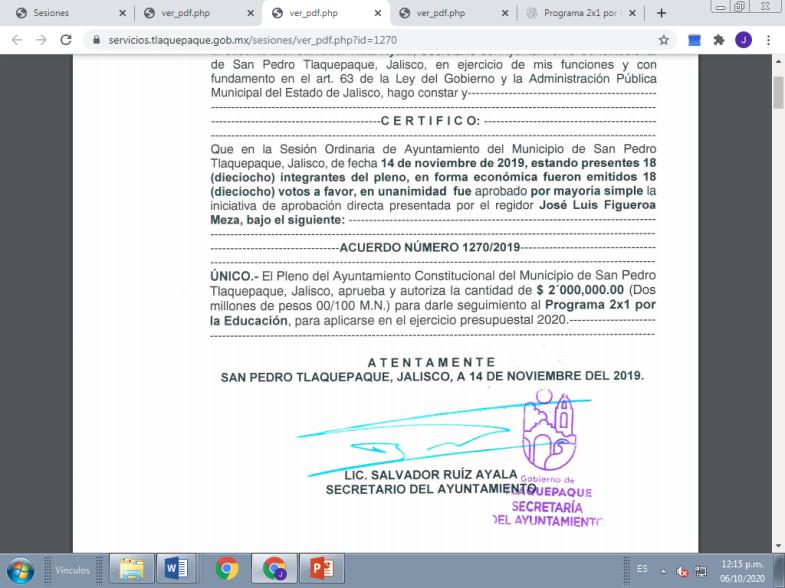 Resultado de lo anterior es que para este ejercicio fiscal 2020 se asignó un presupuesto al Programa de $3´500,000.00 (Tres millones quinientos mil pesos 00/100 M.N.), con la finalidad de atender un mayor número de peticiones en beneficio directo de los estudiantes de nuestro municipio.Dentro de la convocatoria emitida y publicada por la Dirección de Educación de este Gobierno Municipal, con apego a las Reglas de Operación 2020, en el punto IV.- Mecánica del Programa, se establece que la fecha límite para la entrega de documentos, proyecto y aportación por parte de las escuelas que desean participar en el Programa, es el 18 de septiembre 2020.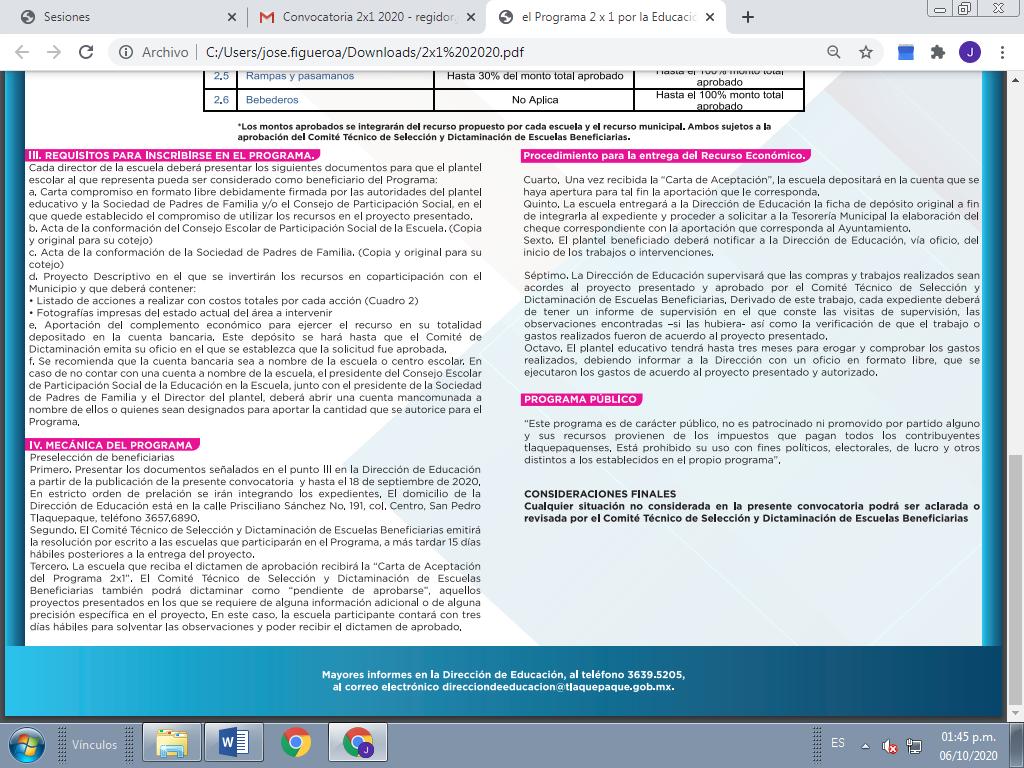 Es del conocimiento de todas y todos los que integramos este Pleno, que la situación por la que actualmente estamos pasando, derivada de la Pandemia ocasionada por el COVID-19, ha afectado y modificado radicalmente la forma en la que funciona nuestro sistema educativo, donde su principal cambio ha sido la educación a distancia, lo que implica que el alumnado no se presente de manera física en el plantel educativo. Derivado de esto, es que las escuelas o asociaciones de padres de familia no hayan podido recaudar, a la fecha, las aportaciones voluntarias, que en lo que respecta a este programa es la principal fuente de financiamiento de la parte que le toca aporta al plantel educativo.La Dirección de Educación ha hecho del conocimiento de su servidor la intención, el trabajo y esfuerzo, que tanto directivos como padres de familia comprometidos por el bienestar del alumnado, han realizado para recabar la parte que les corresponde, sin embargo, el tiempo establecido en la convocatoria para tal fin ya feneció.Con la intención de valorar y aprovechar los esfuerzos que se han realizado para llevar adelante y de manera exitosa tan loable Programa, tanto por la comunidad educativa como por este Gobierno Municipal, es que se propone se apruebe la ampliación de la fecha establecida para participar en el Programa.Por lo anteriormente fundado y expuesto sometemos a la consideración de H. Ayuntamiento la aprobación del siguiente PUNTO DE ACUERDO:UNICO.– Se aprueba y autoriza la ampliación de la fecha establecida como límite para la presentación de documentos, proyectos y aportación económica, señalada en la convocatoria del Programa Municipal 2x1 por la Educación 2020, en el punto IV. Mecánica del Programa, esto del 18 de septiembre 2020 al 30 de octubre 2020. A T E N T A M E N T E “2020, AÑO DE LA ACCIÓN POR EL CLIMA, DE LA ELIMINACIÓN DE LA VIOLENCIA CONTRA LAS MUJERES Y SU IGUALDAD SALARIAL” San Pedro Tlaquepaque, Jalisco.Octubre 2020 REGIDOR JOSÉ LUIS FIGUEROA MEZAPresidente de la Comisión Edilicia de Educación.------------------------------------------------------------------------------------------------------------------------------------------------------------------------------------------------------Con la palabra la Presidente Municipal, C. María Elena Limón García: Se abre el turno de oradores en este tema. No habiendo más oradores registrados y una vez discutido el tema, en votación económica les pregunto quienes estén por la afirmativa, favor de manifestarlo, estando presentes 11 (once) integrantes del pleno, emitidos 11 (once) votos a favor, en unanimidad es aprobado por mayoría simple la iniciativa de aprobación directa presentada por el regidor José Luis Figueroa Meza, bajo el siguiente:-----------------------------------------------------------------------------------------------------------------------------------------------------------------------------------------------ACUERDO NÚMERO 1525/2020------------------------------------------------------------------------------------------------------------------------------ÚNICO.- El Pleno del Ayuntamiento de San Pedro Tlaquepaque aprueba y autoriza la ampliación de la fecha establecida como límite para la presentación de documentos, proyectos y aportación económica, señalada en la convocatoria del Programa Municipal 2x1 por la Educación 2020, en el punto IV. Mecánica del Programa, esto del 18 de septiembre 2020 al 30 de octubre 2020.-------------------------------------------------------------------------------------------------------------------------------------------------FUNDAMENTO LEGAL.- artículo 115 fracciones I y II de la Constitución Política de los Estados Unidos Mexicanos; 73 fracciones I y II, y 77 de la Constitución Política del Estado de Jalisco; 1,2,3,10,34,35 y 40 de la Ley del Gobierno y la Administración Pública Municipal del Estado de Jalisco; 1,2 fracción IV, 4 fracción II, 39 fracción VIII, 134,135, 147 del Reglamento del Gobierno y de la Administración Pública del Ayuntamiento Constitucional de San Pedro Tlaquepaque.--------------------------------------------------------------------------------------------------------------------------------------------NOTIFÍQUESE.- Presidenta Municipal, Síndico Municipal, Tesorero Municipal, Contralor Ciudadano, Directora de Educación, para su conocimiento y efectos legales a que haya lugar.------------------------------------------------------------------------------------------------------------------------------------- En uso de la voz el Secretario del Ayuntamiento, Lic. Salvador Ruíz Ayala: Continúo con el punto VII.- G) Iniciativa suscrita por la Regidora Irma Yolanda Reynoso Mercado, mediante la cual se aprueba y autoriza la cancelación del Programa “Te Queremos Preparado”, en el marco de la política de desarrollo social municipal para el ejercicio fiscal 2020, bajo la Coordinación General de Construcción de la Comunidad, es cuanto ciudadana Presidenta.------------------------------------------------------------------------------------------------------------------------------------------------------------------------Pleno del Ayuntamiento Constitucionalde San Pedro Tlaquepaque, Jalisco.Presente:La que suscribe, Irma Yolanda Reynoso Mercado, en mi carácter de Regidora del Ayuntamiento Constitucional de San Pedro Tlaquepaque, Jalisco, con fundamento en lo dispuesto por el artículo 115, fracción II, párrafo primero de la Constitución Política de los Estados Unidos Mexicanos; artículo 2, párrafo tercero,73 fracciones I y II, y artículo 77 fracción II, de la Constitución Política del Estado de Jalisco; artículos 2, 3, 4, numeral 99, 41 fracción II y 50 fracción I, de la Ley del Gobierno y la Administración Pública Municipal del Estado de Jalisco; artículo 2, 36 fracción I, 145 fracción II y 147 del Reglamento del Gobierno y la Administración Pública del Ayuntamiento Constitucional de San Pedro Tlaquepaque, someto a su distinguida consideración la presente Iniciativa de Aprobación Directa, que tiene por objeto se apruebe y autorice la cancelación del programa municipal “Te Queremos Preparado” para el ejercicio fiscal 2020, al tenor de la siguiente:EXPOSICIÓN DE MOTIVOS1. En el municipio de San Pedro Tlaquepaque, desde el año 2016, se ha priorizado de formas diversas toda aquella Política Pública encaminada a la permanencia y continuidad de las y los jóvenes en su educación; uno de esas acciones encaminadas a combatir la deserción escolar en el nivel medio superior es la del programa municipal “Te Queremos Preparado”, que de forma consecutiva se ha venido realizando desde hace cuatro años y que, para el año en curso, tiene aprobadas las Reglas de Operación del mismo, con base en el acuerdo del Pleno del Ayuntamiento de fecha 27 de enero de 2020, asentado bajo el Acuerdo número 1310/2020, dentro del marco de la política social del municipio. 2. Durante el transcurso del año se determinó en el mes de marzo, por Decreto del Gobierno del Estado, que se entró en una etapa de aislamiento social con el fin de cuidar a toda la población de los efectos del virus SARS-CoV2, conocido como COVID-19, lo que llevó a la suspensión de toda actividad que implicara la aglomeración de las personas y que pudiesen realizarse de forma virtual, lo que llevo a las y los estudiantes de nivel medio superior a enfrentarse a una nueva forma de estudio a través de plataformas virtuales y que a su vez representó cambios sustanciales en toda la actividad social como se conocía hasta entonces. 3. En ese sentido, urgió necesidad de brindar toda la ayuda posible a los sectores de mayor vulnerabilidad en el ámbito económico, social y de la salud, canalizando a las y los estudiantes a optar por los programas sociales de otros órdenes de gobierno que por medio de plataformas digitales habilitaron espacios para la obtención de becas y programas sociales para hacer frente a la contingencia sanitaria. 4. Mediante oficio T.M 12544/2020 de la Tesorería Municipal, (el cual se anexa al final de la presente iniciativa), dirigido a la Coordinadora General de Construcción de la Comunidad, que forma parte del Comité Técnico del Programa Social “Te Queremos Preparado”, se informó de la difícil situación financiera en que se encuentra el municipio, derivado de los diversos gastos y cambios a los que nos ha orillado la pandemia en todo sentido, ya que, de esto, ha devenido la disminución de ingresos por parte de las participaciones y de los recursos por ingresos propios (predial, transmisiones patrimoniales, derechos de agua, licencias, giros etc.), mientras que, por otro lado, han surgido nuevas problemáticas sociales y administrativas que han implicado un incremento en los egresos de la tesorería, apoyando a la ciudadanía que perdió su empleo y que, a través de programas emergentes, se han destinado recursos para brindar un respaldo a la población que resultó afectada directamente en esta pandemia, como el programa “Ingreso a la Economía Familiar”.5. Cabe hacer mención que la Dirección de Egresos (quien participa en el Comité Técnico del programa) explicó la compleja situación a que se enfrentaba el municipio, expresando que, en cuestión de ingresos y de egresos, el gobierno municipal estaba siendo afectado el menos bajo tres circunstancias:Por un lado, el municipio percibió menor cantidad de recursos por parte de la federación, por lo que las participaciones y las aportaciones se vieron mermadas;Los recursos por ingresos propios iban a la baja, toda vez que los pagos de derechos y de licencias habían disminuido drásticamente; yEl municipio se vio en la imperiosa necesidad de crear programas emergentes de apoyo a la ciudadanía, así como de adquirir equipos médicos para atención a personas afectadas por el virus, aunado a todos aquellos materiales necesarios para implementar filtros sanitarios, lo que impacto la planeación municipal de principios de año y nos orilló a una actuación con base en la nueva normalidad;En ese tenor, la información se presentó ante el Comité Técnico del Programa Municipal “Te Queremos Preparado”, las condiciones económicas y las dificultades que enfrenta la Tesorería Municipal, a efecto de determinar la cancelación del multicitado programa social. Al respecto, cabe señalar que en el apartado 7.2 de las Reglas de Operación del Programa, se señala la conformación y las facultades del Comité Técnico, por lo que éste es competente para, en primera instancia, resolver sobre la suspensión o cancelación o no del programa con base en un elemento fundamental: la disminución de los recursos económicos del municipio; cabe hacer mención que el presupuesto para este programa fue aprobado por la cantidad de 8 millones de pesos. 6. Del mismo modo, haciendo recuento de la situación en que se desarrolló el programa, éste únicamente llegó a la etapa de la emisión de la convocatoria, registro y aprobación preliminar del padrón de personas beneficiarias; seguido de ello, las medidas de aislamiento social detuvieron las actividades laborales de forma parcial, por lo que no existió notificación alguna de posibles beneficiarios definitivos. 7. Por otro lado, se tomó en consideración que las clases se llevarían a cabo de manera virtual, por lo que un apoyo de carácter económico directo, por el cambio en las circunstancias, no cubriría las necesidades que suelen tener los estudiantes al acudir a sus planteles escolares, es decir, la compra de materiales, alimentos, pago de transporte, entre otros. Asimismo, las y los jóvenes estudiantes de nivel medio superior tuvieron la posibilidad de registrarse en los programas sociales federales, entre ellos la beca “Benito Juárez” y en la plataforma del “SUBES”, lo que, de forma indirecta, dio oportunidad de ingresar a otro tipo de apoyos. 8. Así pues, el Comité Técnico del programa, observando el contexto y las condiciones presupuestales del gobierno municipal, determinó aprobar la cancelación del programa “Te Queremos Preparado” para el ejercicio fiscal 2020, por lo que se determinó hacer del conocimiento del Ayuntamiento en Pleno de la valoración que ha realizado la instancia ejecutora antes señalada a efecto de que se determine lo conducente. 9. Por lo anteriormente fundado y motivado, someto a la consideración de este honorable cuerpo edilicio los siguientes puntos resolutivos a manera de:ACUERDOPRIMERO.- El Ayuntamiento Constitucional de San Pedro Tlaquepaque, aprueba y autoriza la presente iniciativa de aprobación directa que tiene por objeto la cancelación del programa municipal “Te Queremos Preparado” del marco de la política social en el ejercicio fiscal 2020, desarrollado por la Coordinación General de Construcción de la Comunidad. SEGUNDO.- El Ayuntamiento Constitucional de San Pedro Tlaquepaque, aprueba y autoriza la publicación en la Gaceta Municipal la cancelación del Programa “Te Queremos Preparado” en el marco de la política de desarrollo social municipal para el ejercicio fiscal 2020.

NOTIFÍQUESE.- A la Presidente Municipal, al Síndico Municipal, al Secretario del Ayuntamiento, al Tesorero Municipal, al Contralor Ciudadano, a la Coordinación General de Construcción de la Comunidad, a la Dirección General de Políticas Públicas, a la Dirección de Participación Ciudadana, a la Dirección de Transparencia, al Instituto Municipal de las Mujeres y para la Igualdad Sustantiva en San Pedro Tlaquepaque y al Instituto Municipal de la Juventud  de San Pedro Tlaquepaque, para su conocimiento y efectos legales y administrativos a que haya lugar.ATENTAMENTESAN PEDRO TLAQUEPAQUE, A LA FECHA DE SU PRESENTACIÓN.IRMA YOLANDA REYNOSO MERCADOREGIDORA------------------------------------------------------------------------------------------------------------------------------------------------------------------------------------------------------                                                                                                                                                                                                                                                                                                                                                                                                                                                                                                                                                                                                                                                                                                                                                                                                                                                                                                                                                        Con la palabra la Presidente Municipal, C. María Elena Limón García: Se abre el registro de oradores en este tema, ¿Cuál, cuál es?------------------------------------------------------------------------------------------------------------------------ En uso de la voz el Secretario del Ayuntamiento, Lic. Salvador Ruíz Ayala: Irma Yolanda.----------------------------------------------------------------------------------------------------------------------------------------------------------------------------------- Con la palabra la Presidente Municipal, C. María Elena Limón García: Adelante Irma Yolanda.----------------------------------------------------------------------------------------------------------------------------------------------------------------------Habla la Regidora Irma Yolanda Reynoso Mercado: Con su venia Presidenta, compañeras y compañeros regidores y regidoras, quiero hacer una precisión de lenguaje respecto de la iniciativa de aprobación directa que está a punto de ser sometida a su consideración y respectiva votación, me queda muy claro que el programa “Te queremos preparado” es uno de los pilares básicos de la política social establecidas por esta administración municipal, el programa ha sido sujeto a cambios en las condiciones y en las circunstancias que hoy vivimos a raíz de la pandemia y esto lo debemos precisar, la política social es un Gobierno Municipal continua, los cambios como antes lo manifesté fueron las condiciones y las circunstancias, el programa te queremos preparado no se cancela, solamente se pospone y esto debe quedar muy claro, por esa razón quiero hacer dos pequeños cambios de lenguaje en los que viene redactada la iniciativa, en atención a eso deberá decir: Iniciativa de aprobación directa que tiene por objeto se apruebe y autorice por el Pleno del Ayuntamiento Constitucional de San Pedro Tlaquepaque que se posponga la ejecución del programa municipal “Te queremos preparado” para el ejercicio fiscal 2021, y en atención a lo expresado en el primer acuerdo deberá decir: El ayuntamiento Constitucional de San Pedro Tlaquepaque aprueba y autoriza la presente iniciativa de aprobación directa que tiene por objeto que se ponga la ejecución del programa municipal “Te queremos preparado” del marco de la política social del ejercicio 2021, desarrollado por la Coordinación General de Construcción a la Comunidad, les agradezco su atención, es cuanto Presidenta.------------------------------------------------------------------------------------------------------------- Con la palabra la Presidente Municipal, C. María Elena Limón García: Se abre el registro de oradores en este tema. No habiendo oradores registrados y con las modificaciones que ha hecho la regidora, de la, se pospone y en el ejercicio 2021, los que estén por la afirmativa, favor de manifestarlo, estando presentes 11 (once) integrantes del pleno, emitidos 11 (once) votos a favor, en unanimidad es aprobado por mayoría simple la iniciativa de aprobación directa presentada por la regidora Irma Yolanda Reynoso Mercado, bajo el siguiente:-----------------------------------------------------------------------------------------------------------------------------------------ACUERDO NÚMERO 1526/2020---------------------------------------------------------------------------------------------------------------------------------PRIMERO.- El Ayuntamiento Constitucional de San Pedro Tlaquepaque, aprueba y autoriza la iniciativa de aprobación directa que tiene por objeto que se posponga la ejecución del programa municipal “TE QUEREMOS PREPARADO” del marco de la política social en el ejercicio fiscal 2021, desarrollado por la Coordinación General de Construcción de la Comunidad.----------------------------------------------------------------------------------------------------------------------------------------------------SEGUNDO.- El Ayuntamiento Constitucional de San Pedro Tlaquepaque, aprueba y autoriza la publicación en la Gaceta Municipal la cancelación del Programa “Te Queremos Preparado” en el marco de la política de desarrollo social municipal para el ejercicio fiscal 2020.-----------------------------------------------------------------------------------------------------------------------FUNDAMENTO LEGAL.- artículo 115 fracciones I y II de la Constitución Política de los Estados Unidos Mexicanos; 73 fracciones I y II, y 77 de la Constitución Política del Estado de Jalisco; 1,2,3,10,34,35 y 40 de la Ley del Gobierno y la Administración Pública Municipal del Estado de Jalisco; 1,2 fracción IV, 4 fracción II, 39 fracción VIII, 134,135, 147 del Reglamento del Gobierno y de la Administración Pública del Ayuntamiento Constitucional de San Pedro Tlaquepaque.----------------------------------------------------------------------------------------------------------------------------------------NOTIFÍQUESE.- Presidenta Municipal, Síndico Municipal, Tesorero Municipal, Contralor Ciudadano, Director de la Unidad de Transparencia, Coordinador General de Construcción de la Comunidad, Director General de Políticas Públicas, Director de Participación Ciudadana, Directora General del Instituto Municipal de las Mujeres y para la Igualdad Sustantiva de San Pedro Tlaquepaque, para su conocimiento y efectos legales a que haya lugar.----------------------------------------------------------------------------------------------------------------------------------------------------------------Con la palabra la Presidente Municipal, C. María Elena Limón García: Secretario.--------------------------------------------------------------------------------------------------------------------------------------------------------------------------------------En uso de la voz el Secretario del Ayuntamiento, Lic. Salvador Ruíz Ayala: VII.- H) Iniciativa suscrita por la Regidora Alina Elizabeth Hernández Castañeda, mediante la cual se aprueba y autoriza la ejecución del programa “En Tlaquepaque Te Toca Tocarte”, y llevar a cabo diversas actividades, es cuanto ciudadana Presidenta.-----------------------------------------------------------------------------------------------------------------------------------------REGIDORAS, REGIDORES, SÍNDICO Y PRESIDENTA MUNICIPAL DEL H. AYUNTAMIENTO CONSTITUCIONAL DE SAN PEDRO TLAQUEPAQUE.P R E S E N T E:La que suscribe, ALINA ELIZABETH HERNÁNDEZ CASTAÑEDA, en mi carácter de Regidora en este H. Ayuntamiento Constitucional del Municipio de San Pedro Tlaquepaque; de conformidad con los artículos 115, fracción I, de la Constitución Política de los Estados Unidos Mexicanos, 73, fracción II, de la Constitución Política del Estado de Jalisco, 10, 41, fracción III, y 53,  fracciones I y II,  de la Ley del Gobierno y la Administración Pública Municipal del Estado de Jalisco; artículos 36 fracción I, y 147 del Reglamento del Gobierno y de la Administración Pública del Ayuntamiento Constitucional de San Pedro Tlaquepaque; tengo a bien someter a la elevada y distinguida consideración de este H. Cuerpo Edilicio,  la siguiente:I N I C I A T I V A     D E     A P R O B A C I Ó N     D I R E C T A:Que tiene por objeto someter al Ayuntamiento Constitucional del Municipio de San Pedro Tlaquepaque, Jalisco; a efecto de que apruebe y autorice, la ejecución del programa “En Tlaquepaque Te Toca Tocarte”, que tiene por objeto realizar una campaña de difusión respecto a la prevención y detección oportuna del cáncer de mama, en el marco del “Mes de sensibilización sobre el Cáncer de Mama”, a través del área de Comunicación Social, con base en la siguiente:E X P O S I C I Ó N    D E    M O T I V O S:1.- El cáncer de mama es un tumor maligno que se origina en las células de la mama, entendiendo por tumor maligno un grupo de células que crecen de manera desordenada e independiente, que tiende a invadir los tejidos que lo rodean, así como órganos distantes (metástasis);2.- El Mes de Sensibilización sobre el Cáncer de Mama, que se celebra en todo el mundo cada mes de octubre, contribuye a aumentar la atención y el apoyo prestados a la sensibilización, la detección precoz, el tratamiento y los cuidados paliativos;3.- Cada año se producen 1,38 millones de nuevos casos y 458 000 muertes por cáncer de mama (IARC Globocan, 2008). El cáncer de mama es, de lejos, el más frecuente en las mujeres, tanto en los países desarrollados como en los países en desarrollo. En los países de ingresos bajos y medios, su incidencia ha aumentado constantemente en los últimos años debido al aumento de la esperanza de vida y de la urbanización, así como a la adopción de modos de vida occidentales;4.- Los conocimientos actuales sobre las causas del cáncer de mama son insuficientes, por lo que la detección precoz sigue siendo la piedra angular de la lucha contra esta enfermedad. Cuando se detecta precozmente, se establece un diagnóstico adecuado y se dispone de tratamiento, las posibilidades de curación son elevadas. En cambio, cuando se detecta tardíamente es raro que se pueda ofrecer un tratamiento curativo. En tales casos son necesarios cuidados paliativos para mitigar el sufrimiento del paciente y sus familiares; 5.- De acuerdo a datos de la OMS, Carga Mundial de Morbilidad, 2004, El cáncer de mama es el más común entre las mujeres en todo el mundo, pues representa el 16% de todos los cánceres femeninos. Se estima que en 2004 murieron 519 000 mujeres por cáncer de mama y, aunque este cáncer está considerado como una enfermedad del mundo desarrollado, la mayoría (69%) de las defunciones por esa causa se registran en los países en desarrollo;6.- El control de factores de riesgo específicos modificables, así como una prevención integrada eficaz de las enfermedades no transmisibles que promueva los alimentos saludables, la actividad física y el control del consumo de alcohol, el sobrepeso y la obesidad, podrían llegar a tener un efecto de reducción de la incidencia de cáncer de mama a largo plazo; 7.- El cáncer más frecuente en las mujeres es el de mama, pero a partir del año 2006, gracias a la detección temprana y opciones de tratamiento, la tasa de mortalidad ha disminuido, algunos de los principales factores de riesgo son: Tener antecedentes de un familiar con cáncer de mama; tener 40 años o más; haber tenido la primera menstruación antes de los 12 años; el uso de anticonceptivos hormonales por más de 5 años; haber tenido el primer hijo después de los 30 años; no haber tenido hijos; que la última menstruación sea después de los 52 años; tomar hormonas para la menopausia; tener obesidad. Algunos factores relacionados con el estilo de vida, como lo son: Llevar una alimentación rica en carbohidratos y baja en fibra; llevar una dieta rica en grasas tanto animales como ácidos grasos trans; el sedentarismo; consumir alcohol mayor a 15 gramos al día; y el tabaquismo;8.- Es así que, el que las personas padezcan cáncer de mama, vulnera su Derecho Humano a la salud, por lo que cabe destacar que el artículo 12 del Pacto Internacional de Derechos Económicos, Sociales y Culturales, refiere en su artículo 12 que los Estados Partes de este Pacto reconocen el derecho de toda persona al disfrute del más alto nivel posible de salud física y mental y que entre las medidas que deberán adoptar los Estados Partes en el Pacto a fin de asegurar la plena efectividad de este derecho, figurarán las necesarias para reducir la mortinatalidad y la mortalidad infantil, y el sano desarrollo de los niños; así como la prevención y el tratamiento de las enfermedades epidémicas, endémicas, profesionales y de otra índole, y la lucha contra ellas; 9.- Cabe resaltar las publicaciones que se hacen a través de las redes sociales del Gobierno de Tlaquepaque, en el que se dan a conocer imágenes alusivas a este tema;10.- En ese orden de ideas, buscando fortalecer las actividades señaladas y que este Ayuntamiento se sume a la sensibilización contra el cáncer de mama, es que se propone la ejecución del programa “En Tlaquepaque Te Toca Tocarte”, mediante el cual se busca realizar las siguientes actividades:a. Todos los empleados de este Gobierno Municipal, portarán un listón color rosa como solidaridad a esta campaña de sensibilización;b. Con la colaboración del área de Comunicación Social, se realizarán videos en vivo y salas virtuales a través de las redes oficiales del Gobierno de Tlaquepaque y del Instituto Municipal de las Mujeres, en el que se aclaren dudas y se dé a conocer:- Qué es el cáncer de mama;- Las principales causas y factores de riesgo del cáncer de mama;- Hábitos y modos de prevención del cáncer de mama;- Importancia de la detección oportuna; y- Métodos para la autoexploración.11.- Con estas acciones, este Gobierno Municipal se suma a la sensibilización contra el cáncer de mama, contribuye en que se garantice el Derecho Humano a la Salud, así como al Objetivo 3 de la Agenda 2030 de las Naciones Unidas, que establece el garantizar una vida sana y promover el bienestar para todos en todas las edades,  señalando con énfasis el llamado a la década de la acción y a nivel local debe incluir las transiciones necesarias en las políticas, los presupuestos, las instituciones y los marcos reguladores de los gobiernos, las ciudades y las autoridades locales, dado que quedan menos de diez años para alcanzar los Objetivos de Desarrollo Sostenible; 12.- Por los fundamentos y motivos ya expuestos, someto a consideración del Ayuntamiento Constitucional del Municipio de San Pedro Tlaquepaque, Jalisco, para su discusión, y en su caso, aprobación y autorización de los resolutivos a manera del siguiente:P U N T O     D E     A C U E R D O:PRIMERO.- El Ayuntamiento Constitucional del Municipio de San Pedro Tlaquepaque, Jalisco; aprueba y autoriza la ejecución del programa “En Tlaquepaque Te Toca Tocarte”, y llevar a cabo las siguientes actividades:a. Todos los empleados de este Gobierno Municipal, portarán un listón color rosa como solidaridad a esta campaña de sensibilización;b. Con la colaboración del área de Comunicación Social, se realizarán videos en vivo y salas virtuales a través de las redes oficiales del Gobierno de Tlaquepaque y del Instituto Municipal de las Mujeres, en el que se aclaren dudas y se dé a conocer:- Qué es el cáncer de mama;- Las principales causas y factores de riesgo del cáncer de mama;- Hábitos y modos de prevención del cáncer de mama;- Importancia de la detección oportuna; y- Métodos para la autoexploración.SEGUNDO.- Notifíquese mediante oficio y regístrese en el Libro de Actas de Sesiones correspondiente.SAN PEDRO TLAQUEPAQUE, JALISCO. 21 DE OCTUBRE DEL AÑO 2020.“2020, AÑO DE LA ACCIÓN POR EL CLIMA, DE LA ELIMINACIÓN DE LA VIOLENCIA CONTRA LAS MUJERES Y SU IGUALDAD SALARIAL”.ALINA ELIZABETH HERNÁNDEZ CASTAÑEDA.Regidora del Ayuntamiento Constitucional del Municipio de San Pedro Tlaquepaque, Jalisco.------------------------------------------------------------------------------------------------------------------------------------------------------------------------------------------------------Con la palabra la Presidente Municipal, C. María Elena Limón García: Gracias Secretario, se abre el turno de oradores en este tema. Adelante regidor.-------------------------------------------------------------------------------------------------------------------------------------------------------------------------------------------Habla el Regidor Jaime Contreras Estrada: Muchas gracias Presidenta, buenas noches a todos, regidoras, regidores, quiero referirme a esa iniciativa, si bien todo esfuerzo sobre la promoción, atención y sensibilización de ciertas patologías como el cáncer de seno, tiene sus virtudes, pero a mi juicio debemos fortalecer y reforzar los programas que ya existan, para no duplicar funciones y esfuerzos que ya son exitosos o están en promoción, estamos a punto de ingresar a otra fase crítica ante el repunte del covid-19, asimismo están construyendo dos patologías más Dengue e Influenza que deben ser atendidas con oportunidad y eficacia y se debe de encaminar todos los retos, los programas y protocolos actuales tanto Federales, Estatales, así como Municipales están a la vista, por ejemplo en nuestro municipio existe una campaña permanente de detección de cáncer de mama y se realizan en la Cruz Verde mamografías de manera gratuita en la unidad móvil de la Secretaria de Salud y están programando para el 20 de noviembre en la Delegación de San Pedrito, el cual convocamos a las mujeres para que acudan a ella, claro con las medidas de sanidad que exige esta pandemia que vivimos actualmente, también me refiero al plan 90 días que tiene el Instituto Mexicano del Seguro Social con la Clínica de cáncer y es exitosa y me refieren que no tiene rezagos para entregar los resultados pronto, por lo cual aquí a quien nos escuchan, mujeres acudan y… acompáñense de un médico para que tengan la atención oportuna y también recordemos que el año pasado el Gobernador Enrique Alfaro y el IMSS inauguraron la unidad de detección de cáncer que pretende atender esta enfermedad, por esta razón no debemos duplicar acciones y si difundir, sensibilizar y aprovecho esta foro para ello, sensibilizar es prevenir, gracias, es cuanto Presidenta.---------------------------------------------------------------------------------------------------------------------------------------------------------------------------------------  Con la palabra la Presidente Municipal, C. María Elena Limón García: Gracias regidor, no habiendo más oradores registrados y una vez discutido el tema, en votación económica les pregunto los que estén por la afirmativa de este programa, favor de manifestarlo, ¿Los que estén en contra?, estando presentes 11 (once) integrantes del pleno, emitidos 11 (once) votos en contra, por lo tanto se resuelve en unanimidad RECHAZAR la iniciativa de aprobación directa presentada por la regidora Alina Elizabeth Hernández Castañeda,  bajo el siguiente:----------------------------------------------------------------------------------------------------------------------------------ACUERDO NÚMERO 1527/2020-------------------------------------------------------------------------------------------------------------------------------ÚNICO.- El Pleno del Ayuntamiento Constitucional de San Pedro Tlaquepaque, resuelve rechazar la iniciativa de turno a comisión que tenía por objeto la ejecución del programa “En Tlaquepaque Te Toca Tocarte”, y llevar a cabo las siguientes actividades: a. Todos los empleados de este Gobierno Municipal, portarán un listón color rosa como solidaridad a esta campaña de sensibilización; b. Con la colaboración del área de Comunicación Social, se realizarán videos en vivo y salas virtuales a través de las redes oficiales del Gobierno de Tlaquepaque y del Instituto Municipal de las Mujeres, en el que se aclaren dudas y se dé a conocer: Qué es el cáncer de mama; Las principales causas y factores de riesgo del cáncer de mama; Hábitos y modos de prevención del cáncer de mama; Importancia de la detección oportuna; y Métodos para la autoexploración.--------------------------------------------------------------------------------------------------------------------------------------------------------------------------- FUNDAMENTO LEGAL.- artículo 115 fracciones I y II de la Constitución Política de los Estados Unidos Mexicanos; 73 fracciones I y II, y 77 de la Constitución Política del Estado de Jalisco; 1,2,3,10,34,35 y 40 de la Ley del Gobierno y la Administración Pública Municipal del Estado de Jalisco142; 1,2 fracción IV, 4 fracción II, 39 fracción VIII, 134,135, 142,147 del Reglamento del Gobierno y de la Administración Pública del Ayuntamiento Constitucional de San Pedro Tlaquepaque.-------------------------------------------------------------------------------------------------------------------------NOTIFÍQUESE.- Regidora Lic. Alina Elizabeth Hernández Castañeda, para su conocimiento y efectos legales a que haya lugar.--------------------------------------------------------------------------------------------------------------------------Con la palabra la Presidente Municipal, C. María Elena Limón García: Continúe Señor Secretario.-----------------------------------------------------------------------------------------------------------------------------------------------------------------En uso de la voz el Secretario del Ayuntamiento, Lic. Salvador Ruíz Ayala: VII.- i) Iniciativa suscrita por el Regidor Alberto Alfaro García, mediante la cual se aprueba y autoriza instruir a la Comisión Edilicia de Hacienda, Patrimonio y Presupuesto para que formule un proyecto complementario a la iniciativa de Ley de Ingresos del Municipio de San Pedro Tlaquepaque, para el ejercicio fiscal 2021, para que amplíe los beneficios sociales de los ciudadanos. Además de formular un proyecto de austeridad de gasto corriente del gobierno municipal, que garantice primero el ahorro de recursos antes que la imposición de cargas fiscales a los contribuyentes. Lo anterior a más tardar el 20 de octubre del presente año, es cuanto ciudadana Presidenta.--------------------------------------------------------------------------------------------------------------------                                                                                                                                                                                                                                                                                                                                                                                                                                                                                                                                                                                                                                                                                                                                                                                                                                                                                                                                                                               Al Pleno del Ayuntamiento Constitucional de San Pedro Tlaquepaque, JaliscoPresente: El que suscribe Ciudadano Regidor Alberto Alfaro García, haciendo uso de las facultades que me confieren los artículos 38 fracción VIII y 51 fracción VII de la Ley del Gobierno y la Administración Pública Municipal del Estado de Jalisco; así como los diversos 36 fracción I, 142 y 150 del Reglamento del Gobierno y de la Administración Pública del Ayuntamiento Constitucional de San Pedro Tlaquepaque, someto a la consideración de este Honorable Ayuntamiento, iniciativa DE APROBACIÓN DIRECTA que tiene por objeto solicitar a la Comisión de Hacienda, Patrimonio y Presupuesto que formule un proyecto complementario a la iniciativa de Ley de Ingresos del municipio de San Pedro Tlaquepaque, para el ejercicio fiscal 2021 que amplíe los beneficios sociales de los ciudadanos, conforme con la siguienteEXPOSICIÓN DE MOTIVOSPRIMERO.  De conformidad con lo previsto por los artículos 115 fracción IV de la Constitución Mexicana y 89 de la Constitución Jalisciense, los municipios, a través de sus ayuntamientos, cuentan con facultades para proponer al Congreso del Estado las cuotas y tarifas aplicables a impuestos, derechos, contribuciones de mejoras y las tablas de valores unitarios de suelo y construcciones que sirvan de base para el cobro de las contribuciones sobre la propiedad inmobiliaria.SEGUNDO. En cumplimiento a la obligación prevista por el artículo 37 fracción I de la Ley del Gobierno y la Administración Pública Municipal y haciendo ejercicio de la facultad prevista por el artículo 28 fracción IV de la Constitución de Jalisco, el Gobierno Municipal aprobó el pasado 30 de julio del presente año la iniciativa de Ley de Ingresos Municipal de San Pedro Tlaquepaque para el ejercicio fiscal 2021, misma que fue presentada ante el Congreso del Estado del pasado 12 de agosto del presente año. En la iniciativa de referencia el Gobierno Municipal señala que, para el ejercicio fiscal 2021, plantea diversas metas privilegiando una política pública con sentido social, que busca principalmente que la ley fiscal sea un instrumento de redistribución de la riqueza; y que ante tal contexto, la ley de ingresos refleja un incremento generalizado del 4% respecto el ejercicio fiscal anterior. TERCERO. A juicio de la mayoría de Tlaquepaquenses, entre los que se encuentra el autor de la presente iniciativa, el incremento generalizado del 4% no debería haberse considerado en la iniciativa de Ley de Ingresos de nuestro municipio par el ejercicio fiscal 2021 dado el contexto económico global que se ha vivido durante el ejercicio fiscal 2020 derivado de la pandemia del COVID-19.Adquiere legitimidad el reclamo social de la mayoría de la población de San Pedro Tlaquepaque, cuando en días pasados el Secretario de Hacienda del Gobierno Federal reconoció, en un encuentro con legisladores del Movimiento de Regeneración Nacional que nuestro país enfrentará la peor crisis económica que haya vivido desde 1932 previendo que la crisis económica originada como secuela económica de la pandemia global, será la “Crisis del Siglo” para México dada la caída en su Producto Interno Bruto en más del 7 por ciento, una cifra muy por fuera de los estándares económicos de nuestro país en las últimas dos décadas. Ante esta crisis económica sin precedentes en la historia moderna, resulta lamentable que se pretenda incrementar en un 4% el flujo de ingresos municipales a través del cobro a los ciudadanos. En este sentido, resulta relevante que el pasado 23 de agosto de 2020 la Comisión Estatal de Derechos Humanos de Jalisco, en conjunto con su Consejo Ciudadano, emitieron un posicionamiento para que se considere no realizar aumentos en materia de impuestos municipales para el ejercicio fiscal 2021, solicitando la revaloración de los incrementos, calificando que cualquier intento por incrementar impuestos, sería una “acción desproporcionada e inequitativa que, en el contexto de esta pandemia por COVID-19, afectaría el ingreso económico requerido como mínimo vital para que las personas puedan satisfacer sus necesidades básicas…”. CUARTO. Nuestro deber, como representantes de los casi 690 mil habitantes de nuestro municipio, es garantizarles una vida digna dirigiendo todos nuestros esfuerzos a que la economía de las familias de San Pedro Tlaquepaque ya no resulte más afectada ante las dramáticas consecuencias del COVID-19.  Resulta lamentable que el Gobierno Municipal de San Pedro Tlaquepaque pretenda incrementar sus ingresos, a través de un alza en el cobro de impuestos y derechos, no obstante que vivimos un contexto social en el que: La situación económica que vive nuestro país, incluido nuestro municipio es delicada; existen recomendaciones realizadas por la Comisión Estatal de Derechos Humanos a los municipios sobre el no incrementar impuestos y los ingresos de las familias de nuestro municipio y de los casi 25,000 negocios formalmente establecidos en San Pedro Tlaquepaque se han visto disminuidos. Si comparamos la Ley de Ingresos municipal para el ejercicio 2020, con el proyecto de Ley de Ingresos municipal para el próximo ejercicio fiscal 2021; advertimos como el Gobierno Municipal pretende incrementar sus ingresos totales en al menos 86 millones, de los cuales cuando menos 26 millones en este incremento, corresponden a cargo de los contribuyentes únicamente por conceptos de impuestos y cobro de derechos.  Ante tal panorama es que el suscrito Regidor Alberto Alfaro García, considera conveniente que este Ayuntamiento realice un REPLANTEAMIENTO sobre la iniciativa de Ley de Ingresos presentada ante el Congreso del Estado de Jalisco, con el fin de proponer planteamientos fiscales en favor de los contribuyentes de San Pedro Tlaquepaque. Dicho replanteamiento que se sugiere a través de la presente iniciativa consiste en una ruta de acción que nos permita considerar, y poner de nueva cuenta a discusión pública las siguientes consideraciones: Reorientación del gasto y eficiencia en la aplicación de recursos al interior del Gobierno Municipal: ¿Cuánto dinero se propone ahorrar el Gobierno Municipal para el ejercicio fiscal 2021 a fin de amortiguar el gasto de los contribuyentes? Es decir, señalar los esfuerzos de la administración municipal a fin de no afectar como primera opción a los ciudadanos. Apoyo en beneficio de las personas más necesitadas del municipio. Consiste en re evaluar las tasas en el cobro de impuestos y derechos con el objetivo de no afectar a las personas más necesitadas del municipio: ni en su economía familiar, ni en sus pequeños negocios. Eliminación en el cobro de impuestos y derechos para mayores de 60 –sesenta- años. Buscando en todo momento que las personas que superen esta edad, no deban cubrir el pago de impuestos y derechos por las complicaciones económicas que suponen cruzar el umbral de dicha edad.   Reconsideración en el cobro de impuestos y derechos relacionados con espectáculos y diversiones públicas para el ejercicio fiscal 2021. Los negocios relacionados con los espectáculos y diversiones públicas ha sufrido un grave daño económico a partir de la expedición de las disposiciones por parte de las autoridades federal y local, en esta materia, por lo que Un descuento del 50% -cincuenta por ciento en este tipo de pagos, para pequeños empresarios del giro, debería reconsiderarse por parte de este gobierno municipal.    La viabilidad legal de esta propuesta se fundamenta en el artículo 15 de la Ley de Hacienda municipal, el cual establece que el  Congreso del Estado aprobará a más tardar al día treinta de noviembre de cada año, las leyes de ingresos de los municipios. Bajo esta situación es que aún se pueden proponer modificaciones y reconsideraciones al proyecto inicial avalado por la mayoría de este Ayuntamiento al Congreso Jalisciense. Por lo anteriormente expuesto y tomando en consideración los argumentos referidos, y en uso de las facultades planteadas, me permito poner a consideración de este Honorable Ayuntamiento la siguiente Iniciativa DE APROBACIÓN DIRECTAque tiene por objeto solicitar a la Comisión de Hacienda, Patrimonio y Presupuesto que formule un proyecto complementario a la iniciativa de Ley de Ingresos del municipio de San Pedro Tlaquepaque, para el ejercicio fiscal 2021 que amplíe los beneficios sociales de los ciudadanos, con los siguientes:PUNTOS DE ACUERDO:PRIMERO. Se instruye a la Comisión de Hacienda, Patrimonio y Presupuesto a formular un proyecto complementario a la iniciativa de Ley de Ingresos del municipio de San Pedro Tlaquepaque, para el ejercicio fiscal 2021 que amplíe los beneficios sociales de los ciudadanos que contenga las siguientes consideraciones: Apoyo en beneficio de las personas más necesitadas del municipio. Consiste en re evaluar las tasas en el cobro de impuestos y derechos con el objetivo de no afectar a las personas más necesitadas del municipio: ni en su economía familiar, ni en sus pequeños negocios. Eliminación en el cobro de impuestos y derechos para mayores de 60 –sesenta- años. Buscando en todo momento que las personas que superen esta edad, no deban cubrir el pago de impuestos y derechos por las complicaciones económicas que suponen cruzar el umbral de dicha edad.   Reconsideración en el cobro de impuestos y derechos relacionados con espectáculos y diversiones públicas para el ejercicio fiscal 2021. Los negocios relacionados con los espectáculos y diversiones públicas ha sufrido un grave daño económico a partir de la expedición de las disposiciones por parte de las autoridades federal y local, en esta materia, por lo que Un descuento del 50% -cincuenta por ciento en este tipo de pagos, para pequeños empresarios del giro, debería reconsiderarse por parte de este gobierno municipal.    SEGUNDO. Se instruye de igual manera a la Comisión de Hacienda, Patrimonio y Presupuesto a formular un proyecto de austeridad de gasto corriente del Gobierno Municipal, que garantice primero el ahorro de recursos antes que la imposición de cargas fiscales a los contribuyentes del municipio. TERCERO. La Comisión de Hacienda, Patrimonio y Presupuesto deberá presentar para conocimiento y aprobación del Pleno del Ayuntamiento de San Pedro Tlaquepaque, los documentos referidos en los dos puntos anteriores a más tardar el día 20 de octubre del presente año. Notifíquese.- Mediante oficio a la Comisión de Hacienda, Patrimonio y Presupuesto, para los fines a que haya lugar y regístrese en el libro de actas de sesiones correspondiente.AtentamenteSan Pedro Tlaquepaque, Jalisco, a la fecha de su presentaciónRegidor Alberto Alfaro García------------------------------------------------------------------------------------------------------------------------------------------------------------------------------------------------------Con la palabra la Presidente Municipal, C. María Elena Limón García: Gracias Secretario, se abre el registro de oradores en este tema, adelante Secretario.---------------------------------------------------------------------------------------------------------------------------------------------------------------------------------------Habla el Síndico Municipal, José Luis Salazar Martínez: Si con su permiso Presidenta, integrantes del pleno, comentarle con relación de la iniciativa que presenta el regidor, que eh, primero es una petición, no una iniciativa a todas luces extemporánea, en el punto número tercero señala que la Comisión de Hacienda, Patrimonio y Presupuesto tendremos que presentar y darle conocimiento al pleno los documentos referidos a más tardar el 20 de octubre del presente año, cuando bueno, ya estamos días posteriores a esa fecha, entonces creo que derivado del punto número tercero no tiene sentido aprobar una iniciativa extemporánea, sin embargo comentarles que conforme lo peticiona aquí en esta iniciativa, decirle regidor primero con relación a los apoyos que pretende solicitar este Gobierno Municipal ha hecho un esfuerzo muy importante con relación a la pandemia eh, a pesar de, trabaja en los ingresos propios, hemos hecho todos los esfuerzos necesarios por parte de la Tesorería mediante los acuerdos 1396, 1385, 1381, 1468 del 2020, todos esos acuerdos tienen que ver precisamente con los apoyos a los contribuyentes, tienen, tienen que ver también con las modificaciones a la Ley de ingresos para ampliar los términos para condonar impuestos y derechos, entonces, bueno creo que este Ayuntamiento ha hecho lo necesario y con relación a lo que solicita de los descuentos, pues tenemos en esta iniciativa que ya enviamos al Congreso, una serie de artículos donde se establece todos estos beneficios, entonces creo que eh, es más que suficiente el esfuerzo que ha hecho este Gobierno Municipal en ese sentido y finalmente el proyecto que dice que solicita con relación a, a un programa de austeridad, recordarle al regidor que en sesión del 27 de junio del 2019, fue aprobado el Reglamento de Austeridad y Ahorro de San Pedro Tlaquepaque debidamente publicado el 16 de agosto del 2019 y que como ustedes lo conocen y lo hemos vivido durante estos cinco años la Tesorería Municipal ha hecho un ejercicio muy eficiente de ahorro y austeridad, entonces primero por la extemporaneidad del documento que presenta y segundo porque se ha hecho todo lo necesario para apoyar a los habitantes del municipio solicitó que sea rechazada esta iniciativa, es cuando Presidenta.---------------------------------------------------------------------------------------------------------------------------------------------------------------------------- Con la palabra la Presidente Municipal, C. María Elena Limón García: Gracias Secretario y bueno también yo, es importante estar presente en las sesiones para defender las comisiones y más que este es de iniciativa directa, pero bueno, no habiendo más oradores registrados, en votación económica les pregunto quienes estén por la afirmativa, favor de manifestarlo, ¿Los que estén en contra?, estando presentes 11 (once) integrantes del pleno, emitidos 11 (once) votos en contra, por lo tanto se resuelve en unanimidad RECHAZAR la iniciativa de aprobación directa presentada por el regidor Alberto Alfaro García,  bajo el siguiente:-------------------------------------------------------------------------------------------------------------------------------------------------------------------------------------------------------------ACUERDO NÚMERO 1528/2020--------------------------------------------------------------------------------------------------------------------------------ÚNICO.- El Pleno del Ayuntamiento Constitucional de San Pedro Tlaquepaque, resuelve rechazar la iniciativa de turno a comisión que tenía por objeto instruir a la Comisión de Hacienda, Patrimonio y Presupuesto a formular un proyecto complementario a la iniciativa de Ley de Ingresos del municipio de San Pedro Tlaquepaque, para el ejercicio fiscal 2021 que amplíe los beneficios sociales de los ciudadanos que contengan las siguientes consideraciones: 1.- Apoyo en beneficio de las personas más necesitadas del municipio. Consiste en re evaluar las tasas en el cobro de impuestos y derechos con el objetivo de no afectar a las personas más necesitadas del municipio ni en su economía familiar ni en sus pequeños negocios; 2.- Eliminación en el cobro de impuestos y derechos para mayores de 60 –sesenta- años. Buscando en todo momento que las personas que superen esta edad no deban cubrir el pago de impuestos y derechos por las complicaciones económicas que suponen cruzar el umbral de dicha edad; y 3.- Reconsideración en el cobro de impuestos y derechos relacionados con espectáculos y diversiones públicas para el ejercicio fiscal 2021. Los negocios relacionados con los espectáculos y diversiones públicas ha sufrido un grave daño económico a partir de la expedición de las disposiciones por parte de las autoridades federal y local, en esta materia, por lo que Un descuento del 50% -cincuenta por ciento en este tipo de pagos para pequeños empresarios del giro debería reconsiderarse por parte de este gobierno municipal. Instruir de igual manera a la Comisión de Hacienda, Patrimonio y Presupuesto a formular un proyecto de austeridad de gasto corriente del Gobierno Municipal, que garantice primero el ahorro de recursos antes que la imposición de cargas fiscales a los contribuyentes del municipio. La Comisión de Hacienda, Patrimonio y Presupuesto deberá presentar para conocimiento y aprobación del Pleno de Ayuntamiento de San Pedro Tlaquepaque, los documentos referidos en los dos puntos anteriores a más tardar el día 20 de octubre del presente año.---------------------------------------------------------------------------------------------------------------------------------------------FUNDAMENTO LEGAL.- artículo 115 fracciones I y II de la Constitución Política de los Estados Unidos Mexicanos; 73 fracciones I y II, y 77 de la Constitución Política del Estado de Jalisco; 1,2,3,10,34,35 y 40 de la Ley del Gobierno y la Administración Pública Municipal del Estado de Jalisco142; 1,2 fracción IV, 4 fracción II, 39 fracción VIII, 134,135, 142,147 del Reglamento del Gobierno y de la Administración Pública del Ayuntamiento Constitucional de San Pedro Tlaquepaque.-------------------------------------------------------------------------------------------------------------------------NOTIFÍQUESE.- Regidor Alberto Alfaro García, para su conocimiento y efectos legales a que haya lugar.-------------------------------------------------------------------------------------------------------------------------------------------------------- Con la palabra la Presidente Municipal, C. María Elena Limón García: En el desahogo del OCTAVO PUNTO del orden del día, Asuntos Generales, se le concede el uso de la voz al Secretario de este Ayuntamiento para que de lectura a los asuntos agendados, Secretario.--------------------------------------------------------------------------------------------------------------------------------En uso de la voz el Secretario del Ayuntamiento, Lic. Salvador Ruíz Ayala: VIII.- A) Se recibieron informes trimestrales de actividades del mes de julio a septiembre del 2020, de las regidoras María Eloísa Gaviño Hernández, Presidenta de las Comisiones Edilicias de Movilidad, así como de Regularización de Predios, Betsabé Dolores Almaguer Esparza, Presidenta de las Comisiones Edilicias de Transparencia y Anticorrupción,  así como de Planeación Socioeconómica y Urbana, Irma Yolanda Reynoso Mercado, Presidenta de las Comisiones Edilicias de   Desarrollo Social y Humano, así como de Servicios Públicos, Hogla Bustos Serrano, Presidenta de las Comisiones Edilicias  Turismo y Espectáculos, así como de Igualdad de Género, Miroslava Maya Ávila, Presidenta de las Comisiones Edilicias  Fomento Artesanal, así como de Cooperación Internacional, Alina Elizabeth Hernández Castañeda, Presidenta de la Comisión Edilicia de Calles y Calzadas, Silbia Cázarez Reyes, Presidenta de la Comisión Edilicia de Fomento Agropecuario y Forestal, Daniela Elizabeth Chávez Estrada, Presidenta de la Comisión Edilicia de Medio Ambiente;  y de los regidores Francisco Juárez Piña, Presidente de las Comisiones Edilicias de Deportes y Atención a la Juventud, así como de Promoción Cultural,  Jorge Antonio Chávez Ambriz, Presidente de la Comisión Edilicia de Promoción Económica, Jaime Contreras Estrada, Presidente de las Comisiones Edilicias de Salubridad e Higiene, así como de Estacionamientos y Estacionómetros, Héctor Manuel Perfecto Rodríguez, Presidente de las Comisiones Edilicias de Gobernación, así como de Defensa de Niños, Niñas y Adolescentes, José Luis Figueroa Meza, Presidente de la Comisión Edilicia de Educación, Alberto Maldonado Chavarin, Presidente de la Comisión Edilicia Taurina, Alfredo Barba Mariscal, Presidente de la Comisión Edilicia de Nomenclatura, y Alberto Alfaro García, Presidente de la Comisión Edilicia de Parques, Jardines y Ornato; y del Síndico Municipal José Luis Salazar Martínez, Presidente de las Comisiones Edilicias de Hacienda, Patrimonio y Presupuesto, así como de Reglamentos Municipales y Puntos Legislativos. Del punto VIII.- B) Se recibieron informes anuales de actividades del mes de octubre 2019 a septiembre 2020, de las regidoras Betsabé Dolores Almaguer Esparza, María Eloísa Gaviño Hernández, Irma Yolanda Reynoso Mercado, Hogla Bustos Serrano, Miroslava Maya Ávila, Daniela Elizabeth Chávez Estrada, Silbia Cázarez Reyes, Alina Elizabeth Hernández Castañeda;  y de los regidores Jorge Antonio Chávez Ambriz, Jaime Contreras Estrada, Francisco Juárez Piña, Alberto Alfaro García, y Alfredo Barba Mariscal, así como del síndico José Luis Salazar Martínez. Se hace de su conocimiento que también se recibieron Informes anuales de actividades del mes de octubre 2019 a septiembre 2020, de los regidores José Luis Figueroa Meza y Héctor Manuel Perfecto Rodríguez, es cuanto ciudadana Presidenta.-----------------------------------------------------------------------------------------------------------------------------Con la palabra la Presidente Municipal, C. María Elena Limón García: A continuación en el Octavo Punto del Orden del Día, asuntos generales, se abre el turno de los oradores, bueno en este punto yo quisiera comentarles que debido al incremento de casos de covid-19 como ya conocemos el Gobierno de Jalisco decidió oprimir el botón de emergencia donde las actividades productivas puedan continuar haciendo algunas adaptaciones para que la economía se mantenga, pero se está evitando actividades de entretenimiento, de ocio y en especial de reuniones privadas, estas medidas se aplicarán por disposición estatal en el municipio de Tlaquepaque, Tlaquepaque suspenderá todo actividad comercial, cultural, religiosa, recreativa y deportiva, a partir de este viernes 30, a partir de las 19 horas, decir, es decir hasta mañana por lo cual hoy nos podíamos reunir con las, todas las medidas que tenemos, mañana, a partir de mañana a las 7:00 horas se cerrarán áreas públicas como el corredor gastronómico, andador Independencia, calle Juárez, el Parián, plazas, así como centros comerciales y tiendas de autoservicio grandes que generen aglomeraciones, sólo operan las tiendas pequeñas de los Colonias, se suspenderá cualquier evento social, privado, tanto en salones de fiestas, terrazas, así como en casas particulares, no pueden reunirse más de 10 personas, se suspende el tradicional festival del día de muertos, los nueve cementerios municipales se mantendrán cerrados, el fin de semana no se instalarán los tianguis y los 12 mercados municipales permanecerán cerrados, así como los estacionamientos contiguos a los mercados, se reforzará el perifoneo para informar a la ciudadanía sobre la contingencia, continuamos con el programa de citas para atender a los ciudadanos que requieran de algún trámite y hasta el  momento se han registrado cerca de 6,000 citas, se trabaja coordinadamente con Inspección y Vigilancia; Protección Civil y Comisaría de Tlaquepaque, los teléfonos para atender a cualquier eh, ciudadano que tengas dudas al respecto es el 38-37-03-80 y el 30-50-30-50, que es el de la Comisaria, necesitamos la solidaridad de todos y también nos pueden contactar a través de nuestras redes sociales, también comentarles que el espacio municipal, es sin duda el lugar donde la relación entre la ciudadanía y el gobierno es cotidiana, estrecha y permanente, donde las necesidades sociales se hacen presentes, donde la autoridad, los funcionarios y funcionarias municipales, viven intensamente la responsabilidad de atender de manera eficiente el que hacer de los gobiernos locales, es decir, promover un desarrollo con equidad mediante el impulso de la economía local, el comercio, los servicios públicos y las actividades culturales y recreativas; la sociedad actual necesita Gobiernos Municipales fuertes e institucionales y efectivos en la administración para hacer frente a las demandas, a las contingencias sociales que traen los nuevos tiempos, por eso yo quiero felicitar a los regidores que están presentes el día de hoy y lamento profundamente la irresponsabilidad y falta de valores democráticos de quienes no asieron a cumplir con nuestras responsabilidades que las y los Tlaquepaquenses les confiaron, aquí es donde se demuestra el valor cívico y la responsabilidad de cada uno de nosotros, así es de que, bueno, muy eh… buenas noches a todos los regidores que si trabajan y que están presentes y demostrándolo todos los días, una vez desahogado el orden del día se declara clausurada la Vigésima Cuarta Sesión Ordinaria  de la Administración Pública Municipal 2018-2021, siendo las 19 (diecinueve) horas con 20 (veinte) minutos de este 29 (veintinueve) de octubre, pidiéndoles a todos la solidaridad de permanecer en casa para abatir este tema tan difícil que es esta pandemia del covid-19, muchísimas gracias y nos vemos mañana, gracias.----------------------------------------------------------------------------------------------------------------------------------PRESIDENTA MUNICIPALMARÍA ELENA LIMÓN GARCÍATexto actual del Reglamento del Gobierno y de la Administración Pública del Ayuntamiento Constitucional de San Pedro Tlaquepaque:Texto propuesto para el Reglamento del Gobierno y de la Administración Pública del Ayuntamiento Constitucional de San Pedro Tlaquepaque:Artículo 92.-Las comisiones permanentes serán:I. Gobernación;II. Hacienda, Patrimonio y Presupuesto;III. Reglamentos Municipales y Puntos Legislativos;IV. Derechos Humanos y Migrantes;V. Seguridad Pública y Protección Civil y Bomberos(Adición aprobado en Sesión de Ayuntamiento del 06 diciembre 2019)VI. Movilidad;VII. Desarrollo Social y Humano;VIII. Salubridad e Higiene;IX.Medio Ambiente;X. Educación;XI. Turismo y Espectáculos;XII. Promoción Cultural;XIII. Fomento Agropecuario y Forestal;XIV. Servicios Públicos.XV. Planeación Socioeconómica y Urbana;XVI. Promoción Económica;XVII. Nomenclatura;XVIII. Calles y Calzadas;XIX. Parques, Jardines y Ornato;XX. Deportes y Atención a la Juventud;XXI. Igualdad de Género;XXII. Fomento Artesanal;XXIII. Regularización de Predios;XXIV. Estacionamientos y Estacionómetros;XXV. Taurina;XXVI. Asuntos Metropolitanos;XXVII. Defensa de niños, niñas y adolescentes; XXVIII. Transparencia y anticorrupción; yXXIX. Cooperación Internacional.XXX. Energía.Artículo 92.-Las comisiones permanentes serán:I. Gobernación;II. Hacienda, Patrimonio y Presupuesto;III. Reglamentos Municipales y Puntos Legislativos;IV. Derechos Humanos y Migrantes;V. Seguridad Pública y Protección Civil y Bomberos(Adición aprobado en Sesión de Ayuntamiento del 06 diciembre 2019)VI. Movilidad;VII. Desarrollo Social y Humano;VIII. Salubridad e Higiene;IX.Medio Ambiente;X. Educación;XI. Turismo y Espectáculos;XII. Promoción Cultural;XIII. Fomento Agropecuario y Forestal;XIV. Servicios Públicos.XV. Planeación Socioeconómica y Urbana;XVI. Promoción Económica;XVII. Nomenclatura;XVIII. Calles y Calzadas;XIX. Parques, Jardines y Ornato;XX. Deportes y Atención a la Juventud;XXI. Igualdad de Género;XXII. Fomento Artesanal;XXIII. Regularización de Predios;XXIV. Estacionamientos y Estacionómetros;XXV. Taurina;XXVI. Asuntos Metropolitanos;XXVII. Defensa de niños, niñas y adolescentes; XXVIII. Transparencia y anticorrupción; yXXIX. Cooperación Internacional.XXX. Energía.XXXI. Participación Ciudadana y Gobernanza. Artículo 121. DEROGADOArtículo 121. Compete a la Comisión Edilicia de Participación Ciudadana y Gobernanza:I. Estudiar, analizar, proponer y dictaminar los ordenamientos municipales, las políticas, programas y demás asuntos que tengan que ver con la materia de participación ciudadana y gobernanza, así como de las relaciones internacionales de San Pedro Tlaquepaque, bajo el régimen de ciudades hermanas; II. Conocer y dar su opinión a la Presidenta Municipal o Presidente Municipal y al Ayuntamiento, acerca del desempeño y operación de la dependencia pública municipal encargada de la participación ciudadana y gobernanza, del desarrollo de los mecanismos de participación ciudadana establecidos en el ordenamiento municipal en la materia, así como de aquella responsable de las relaciones de hermanamientos;III. Mantener una estrecha relación los organismos sociales previstos en el ordenamiento municipal en la materia;IV.  A solicitud de la instancia metropolitana de planeación, emitir la convocatoria y substanciar el procedimiento para la elección de los representantes del Municipio ante el Consejo Ciudadano Metropolitano;V. Pugnar por la construcción del tejido social; yVI. Dictaminar las demás iniciativas que le sean turnadas por el Ayuntamiento.DOMICILIOSUPERFICIEM2COLONIADESCRIPCIÓNOBSERVACIÓNTÍTULORodrigo de Triana1,943.00Cerro del CuatroBaldío1,385Flores Magón1,091.85Rinconada de los EncinosBaldío10,819Puerto Tampico2,471.97Rinconada de los EncinosBaldío10,819Fco Villa570.00El AhuiloteBaldíoSon dos predios para llegar a la superficie que se requiere, se tiene que realizar el trámite de fusión de los mismos4,316Fco Villa571.01El AhuiloteBaldíoSon dos predios para llegar a la superficie que se requiere, se tiene que realizar el trámite de fusión de los mismos4,316Nardo2,344.34Portillo BlancoBaldío47,299Hacienda Nueva2,917.63Haciendas de San MartínBaldío3,792CONCEPTOS PRESUPUESTO MODIFICADOCONCEPTOS PRESUPUESTO MODIFICADOI N G R E S O SImpuestos446,881,149Derechos175,784,026Productos12,055,131Aprovechamientos108,794,391Ingresos por ventas de muebles y servicios 1,381,560Participaciones y aportaciones 1,531,260,147Transferencias, asignaciones, subsidios y otras ayudas52,940,576Ingresos derivados de financiamiento 91,762,037TOTAL INGRESOS2,420,859,017.CONCEPTOS PRESUPUESTO MODIFICADOCONCEPTOS PRESUPUESTO MODIFICADOE G R E S O SServicios Personales1,276,279,259Materiales y Suministros204,453,738Servicios Generales404,730,270Transferencias, asignaciones, subsidios y otras ayudas201,969,325Bienes Muebles, Inmuebles e Intangibles21,292.885Inversión Publica201,211,203Deuda Pública110,922,337TOTAL  EGRESOS2,420,859,017.CONCEPTOS PRESUPUESTO MODIFICADOCONCEPTOS PRESUPUESTO MODIFICADOI N G R E S O SImpuestos446,881,149Derechos175,784,026Productos12,055,131Aprovechamientos108,794,391Ingresos por ventas de muebles y servicios 1,381,560Participaciones y aportaciones 1,531,260,147Transferencias, asignaciones, subsidios y otras ayudas52,940,576Ingresos derivados de financiamiento 91,762,037TOTAL INGRESOS2,420,859,017.CONCEPTOS PRESUPUESTO MODIFICADOCONCEPTOS PRESUPUESTO MODIFICADOE G R E S O SServicios Personales1,276,279,259Materiales y Suministros204,453,738Servicios Generales404,730,270Transferencias, asignaciones, subsidios y otras ayudas201,969,325Bienes Muebles, Inmuebles e Intangibles21,292.885Inversión Publica201,211,203Deuda Pública110,922,337TOTAL  EGRESOS2,420,859,017.CONCEPTOS PRESUPUESTO MODIFICADOCONCEPTOS PRESUPUESTO MODIFICADOI N G R E S O SImpuestos446,881,149Derechos175,784,026Productos12,055,131Aprovechamientos108,794,391Ingresos por ventas de muebles y servicios 1,381,560Participaciones y aportaciones 1,531,260,147Transferencias, asignaciones, subsidios y otras ayudas52,940,576Ingresos derivados de financiamiento 91,762,037TOTAL INGRESOS2,420,859,017.CONCEPTOS PRESUPUESTO MODIFICADOCONCEPTOS PRESUPUESTO MODIFICADOE G R E S O SServicios Personales1,276,279,259Materiales y Suministros204,453,738Servicios Generales404,730,270Transferencias, asignaciones, subsidios y otras ayudas201,969,325Bienes Muebles, Inmuebles e Intangibles21,292.885Inversión Publica201,211,203Deuda Pública110,922,337TOTAL  EGRESOS2,420,859,017.A favor  En ContraAbstención1Presidente Municipal María Elena Limón García.*2Síndico MunicipalJosé Luis Salazar Martínez.*3María Eloísa Gaviño Hernández.*4Jorge Antonio Chávez Ambriz*5Betsabé Dolores Almaguer Esparza.*6Héctor Manuel Perfecto Rodríguez.*7Irma Yolanda Reynoso Mercado*8Francisco Juárez Piña.*9José Luis Figueroa Meza.*10Hogla Bustos Serrano.*11Jaime Contreras Estrada.*Reglamento del Gobierno y de la Administración Pública del Ayuntamiento Constitucional de San Pedro TlaquepaqueActualReglamento del Gobierno y de la Administración Pública del Ayuntamiento Constitucional de San Pedro TlaquepaquePROPUESTA DE ADICIÓN:Artículo 27- Corresponde al Presidente Municipal la función Ejecutiva del Ayuntamiento y tiene las siguientes obligaciones.……XII. Convocar al Ayuntamiento a sesiones ordinarias, extraordinarias y solemnes, de acuerdo con lo que establece este ordenamiento; así como aquellas que por su naturaleza deban celebrarse con carácter de reservadas;Artículo 39.-El Secretario del Ayuntamiento, además de las atribuciones que le confiere la legislación y normatividad aplicable, tiene las facultades siguientes:………IV. Por instrucciones del Presidente Municipal, formular, Integrar y remitir  a los integrantes del Ayuntamiento la convocatoria y el proyecto del Orden del Día de las Sesiones ordinarias, solemnes y extraordinarias;Artículo 73.- El Ayuntamiento, para el estudio, vigilancia y atención de los diversos asuntos que le corresponde conocer, funcionará mediante Comisiones.……..Las reuniones de trabajo y las sesiones de las comisiones edilicias serán públicas, salvo las excepciones que se señalan en las disposiciones de transparencia y acceso a la información pública y del Reglamento de Trasparencia y Acceso a la Información Pública del Ayuntamiento de San Pedro Tlaquepaque.…………Artículo 84.- Para el despacho de los asuntos de su conocimiento, las comisiones deben reunirse mediante citatorio por escrito, expedido por el presidente de la comisión convocante; remitiendo copia a la Secretaria del Ayuntamiento para su conocimiento.Artículo85.- Para que legalmente haya dictamen, éste debe presentarse firmado por la mayoría simple de los miembros de la comisión.  El mismo criterio debe ser aplicado para dos o más comisiones. Si alguno o algunos de los integrantes de la comisión disienten del parecer de la mayoría, pueden presentar voto particular por escrito de manera clara y precisa del asunto que se refiere.Artículo 87.-El/la presidente/a de comisión es quien la preside y tiene las siguientes obligaciones:I……..II. Convocar por escrito a quienes integran la comisión cuando menos cada dos meses y las veces que se requieran para efectos del conocimiento, estudio, discusión y dictaminación, según el caso, de los asuntos que el Ayuntamiento, le turne a la comisión que preside.………VII. Expedir los citatorios a los miembros de la comisión para la sesión correspondiente, siempre por escrito, con 48 horas de anticipación y obteniendo la firma de quien recibe la notificación. Con excepción cuando haya urgencia de la prestación de los servicios públicos;Art. 127…………Artículo 130.-Las Sesiones del Ayuntamiento serán convocadas mediante escrito por Presidente Municipal, o el Secretario del Ayuntamiento a petición del o la  Presidente Municipal, con veinticuatro horas de anticipación a la fecha en que pretenda llevarse a cabo, y deberá remitirse junto con la convocatoria, el orden del día, así como los documentos a tratar en la sesión.Art. 133………..Artículo 137.-Las votaciones se hacen por regla general en forma económica, con la simple manifestación de la voluntad, sin embargo a petición de la mayoría de los miembros del Ayuntamientos puede llevarse a cabo de forma nominal o secreta por escrito, en cédula.Artículo139.- Para que el voto de un munícipe sea válido, debe emitirlo desde la tribuna del Salón de Sesiones del Ayuntamiento.Ningún munícipe puede salir de la sesión mientras se efectúa el análisis y debate de un asunto, salvo con autorización del Presidente Municipal.Artículo 27- Corresponde al Presidente Municipal la función Ejecutiva del Ayuntamiento y tiene las siguientes obligaciones.……XII. Convocar al Ayuntamiento a sesiones ordinarias, extraordinarias, solemnes y a distancia, de acuerdo con lo que establece este ordenamiento; así como aquellas que por su naturaleza deban celebrarse con carácter de reservadas;Artículo 39.-El Secretario del Ayuntamiento, además de las atribuciones que le confiere la legislación y normatividad aplicable, tiene las facultades siguientes:………IV. Por instrucciones del Presidente Municipal, formular, Integrar y remitir  a los integrantes del Ayuntamiento la convocatoria y el proyecto del Orden del Día de las Sesiones ordinarias, solemnes, extraordinarias y a distancia;Artículo 73.- El Ayuntamiento, para el estudio, vigilancia y atención de los diversos asuntos que le corresponde conocer, funcionará mediante Comisiones.………..Las reuniones de trabajo y las sesiones de las comisiones edilicias podrán ser a distancia y/o presenciales las cuales serán públicas, salvo las excepciones que se señalan en las disposiciones de transparencia y acceso a la información pública y del Reglamento de Trasparencia y Acceso a la Información Pública del Ayuntamiento de San Pedro Tlaquepaque.……………..Artículo84.- Para el despacho de los asuntos de su conocimiento, las comisiones deben reunirse mediante citatorio por escrito, pero tratándose de reuniones a distancia el citatorio será por medio electrónico oficial, expedido por el presidente de la comisión convocante; remitiendo copia a la Secretaria del Ayuntamiento para su conocimiento. Artículo85.- Para que legalmente haya dictamen, éste debe presentarse firmado por la mayoría simple de los miembros de la comisión.  El mismo criterio debe ser aplicado para dos o más comisiones. Si alguno o algunos de los integrantes de la comisión disienten del parecer de la mayoría, pueden presentar voto particular por escrito de manera clara y precisa del asunto que se refiere.Tratándose de dictámenes aprobados en sesión a distancia la votación deberá será tomada en forma nominal, acompañando al dictamen el resultado con los datos de la votación, firmando de manera autógrafa del presidente de la comisión edilicia y aquellos otros munícipes que estuvieron presentes.Artículo 87.-El/la presidente/a de comisión es quien la preside y tiene las siguientes obligaciones:I…….II. Convocar por escrito, o medio electrónico oficial tratándose de sesiones a distancia; a quienes integran la comisión cuando menos cada dos meses y las veces que se requieran para efectos del conocimiento, estudio, discusión y dictaminación, según el caso, de los asuntos que el Ayuntamiento, le turne a la comisión que preside.…………VII. Expedir los citatorios a los miembros de la comisión para la sesión correspondiente, siempre por escrito, con 48 horas de anticipación y obteniendo la firma de quien recibe la notificación. Con excepción cuando haya urgencia de la prestación de los servicios públicos. En relación a sesiones distancia el citatorio será por medio electrónico oficial con por lo menos 12 horas de anticipación.Artículo 127 BIS.- Son sesiones a distancia las que se realicen excepcionalmente en caso fortuito o de fuerza mayor, empleando medios telemáticos, electrónicos, ópticos, o cualquier otra tecnología. Artículo 130.-Las Sesiones del Ayuntamiento serán convocadas mediante escrito por Presidente Municipal, o el Secretario del Ayuntamiento a petición del o la  Presidente Municipal, con veinticuatro horas de anticipación a la fecha en que pretenda llevarse a cabo, y deberá remitirse junto con la convocatoria, el orden del día, así como los documentos a tratar en la sesión; se utilizará el medio electrónico oficial y la anticipación será de por lo menos doce horas antes de la fecha de celebración cuando se trate de la convocatoria, remisión de la orden del día y documentos relativas a la sesión a distancia.……Artículo 133 BIS.- Las sesiones a distancia que tengan lugar en caso fortuito o fuerza mayor, se avocarán a tratar los asuntos presentados en la convocatoria sin que forme parte de ésta los asuntos generales que habitualmente se consideran en las sesiones ordinarias. Artículo 137.-Las votaciones se hacen por regla general en forma económica, con la simple manifestación de la voluntad, sin embargo, a petición de la mayoría de los miembros del Ayuntamientos puede llevarse a cabo de forma nominal o secreta por escrito, en cédula. Tratándose de sesión a distancia la votación deberá será tomada en forma nominal.Artículo139.- Para que el voto de un munícipe sea válido, debe emitirlo desde la tribuna del Salón de Sesiones del Ayuntamiento. En caso sesión a distancia se entenderá como emitido el voto desde la tribuna del salón de sesiones conforme a lo dispuesto por el artículo 33 BIS de la Ley del Gobierno y la Administración Pública Municipal del Estado de Jalisco.Ningún munícipe puede salir de la sesión mientras se efectúa el análisis y debate de un asunto, salvo con autorización del Presidente Municipal.A favor  En ContraAbstención1Presidente Municipal María Elena Limón García.*2Síndico MunicipalJosé Luis Salazar Martínez.*3María Eloísa Gaviño Hernández.*4Jorge Antonio Chávez Ambriz*5Betsabé Dolores Almaguer Esparza.*6Héctor Manuel Perfecto Rodríguez.*7Irma Yolanda Reynoso Mercado*8Francisco Juárez Piña.*9José Luis Figueroa Meza.*10Hogla Bustos Serrano.*11Jaime Contreras Estrada.*Cuadro  33ESPACIOS VERDES, ABIERTOS Y RECREATIVOSCuadro  33ESPACIOS VERDES, ABIERTOS Y RECREATIVOSCuadro  33ESPACIOS VERDES, ABIERTOS Y RECREATIVOSCuadro  33ESPACIOS VERDES, ABIERTOS Y RECREATIVOSCuadro  33ESPACIOS VERDES, ABIERTOS Y RECREATIVOSCLAVEZONA  (USO PREDOMINANTE)ACTIVIDADES O GIROS DE USO PREDOMINIANTECATEGORIAUSOS Y DESTINOS PERMITIDOSEV-VESPACIOS VERDES, ABIERTOS Y RECREATIVOS VECINALESEspacios verdes y abiertos:Jardín vecinal.Plazoletas y rinconadasEspacios recreativos:Juegos infantiles.ESPACIOS VERDES, ABIERTOS Y RECREATIVOS VECINALES.EQUIPAMIENTO VECINAL.EV-BESPACIOS VERDES, ABIERTOS Y RECREATIVOS BARRIALES.Se incluyen los giros vecinales más los siguientes:Espacios verdes y abiertos:Jardines y/o plazas.Parque de barrio.Plaza cívica.Espacios recreativos:Alberca pública.Canchas de fútbol 7.Canchas de fútbol rápido.Canchas deportivas.ESPACIOS VERDES, ABIERTOS Y RECREATIVOS BARRIALES.ESPACIOS VERDES, ABIERTOS Y RECREATIVOS VECINALES.EQUIPAMIENTO VECINAL.EQUIPAMIENTO BARRIAL.EV-DESPACIOS VERDES, ABIERTOS Y RECREATIVOS DISTRITALESSe incluyen los giros vecinales y barriales más los siguientes:Espacios verdes y abiertos:Parque urbano distrital.Unidad deportiva.Espacios recreativos:Arenas.Centro deportivo.Escuela de artes marciales.Escuela de natación.Gimnasio.Pista de hielo.Squash.ESPACIOS VERDES, ABIERTOS Y RECREATIVOS DISTRITALES.ESPACIOS VERDES, ABIERTOS Y RECREATIVOS VECINALES.ESPACIOS VERDES, ABIERTOS Y RECREATIVOS BARRIALES.EQUIPAMIENTO VECINAL.EQUIPAMIENTO BARRIALEQUIPAMIENTO DISTRITAL.SIMBOLOGÍA DE LAS CATEGORÍASPREDOMINANTE           COMPATIBLE             CONDICIONADOSIMBOLOGÍA DE LAS CATEGORÍASPREDOMINANTE           COMPATIBLE             CONDICIONADOSIMBOLOGÍA DE LAS CATEGORÍASPREDOMINANTE           COMPATIBLE             CONDICIONADOSIMBOLOGÍA DE LAS CATEGORÍASPREDOMINANTE           COMPATIBLE             CONDICIONADOSIMBOLOGÍA DE LAS CATEGORÍASPREDOMINANTE           COMPATIBLE             CONDICIONADOETAPA DE LA ACCIÓN URBANÍSTICASUPERFICIE EN M2ETAPA 117,632.17 M2ETAPA 210,251.80 M2ETAPA 315,559.48 M2ETAPA 418,815.82 M2SUPERFICIE TOTAL62,259.27ETAPA DE LA ACCIÓN URBANÍSTICA SUPERFICIE EN M2SUPERFICIE AFECTACIÓN “Av. Patria/RI-VL”SUPERFICIE POR DESARROLLARETAPA 117,632.172,720.16 M214,912.01ETAPA 210,251.80-10,251.80ETAPA 315,559.483,104.8912,454.59ETAPA 418,815.825,827.8312,988.0462,259.2711,652.8350,606.44Presidenta  de la Comisión Edilicia de Planeación Socioeconómica y Urbana.REGIDORA: BETSABÉ DOLORES ALMAGUER ESPARZA.Presidenta  de la Comisión Edilicia de Planeación Socioeconómica y Urbana.REGIDORA: BETSABÉ DOLORES ALMAGUER ESPARZA.REGIDORA MARÍA ELOÍSA GAVIÑO HERNÁNDEZ.REGIDOR HÉCTOR MANUEL PERFECTO RODRÍGUEZREGIDORA MIROSLAVA MAYA AVILA.REGIDOR ALFREDO BARBA MARISCALREGIDORA HOGLA BUSTOS SERRANO. REGIDOR FRANCISCO JUÁREZ PIÑA.REGIDOR ALBERTO MALDONADO CHAVARÍN. REGIDOR ALBERTO ALFARO GARCÍA.Presidente de la Comisión Edilicia de Hacienda Patrimonio y Presupuesto. Síndico Municipal MTRO. JOSÉ LUIS SALAZAR MARTINEZ.Presidente de la Comisión Edilicia de Hacienda Patrimonio y Presupuesto. Síndico Municipal MTRO. JOSÉ LUIS SALAZAR MARTINEZ.REGIDOR HÉCTOR MANUEL PERFECTO RODRIGUEZ.REGIDORA IRMA YOLANDA REYNOSO MERCADO.REGIDORA DANIELA ELIZABETH CHAVEZ ESTRADA.REGIDOR FRANCISCO JUÁREZ PIÑA.REGIDORA BETSABÉ DOLORES ALMAGUER ESPARZA.REGIDOR JOSÉ LUIS FIGUEROA MEZA.REGIDOR ALBERTO MALDONADO CHAVARÍN.REGIDOR ALBERTO ALFARO GARCÍA.REGIDOR ALFREDO BARBA MARISCAL.REGIDOR JAIME CONTRERAS ESTRADA.REGLAMENTO DEL GOBIERNO Y DE LA ADMINISTRACIÓN PÚBLICA DEL AYUNTAMIENTO CONSTITUCIONAL DE SAN PEDRO TLAQUEPAQUE REGLAMENTO DEL GOBIERNO Y DE LA ADMINISTRACIÓN PÚBLICA DEL AYUNTAMIENTO CONSTITUCIONAL DE SAN PEDRO TLAQUEPAQUE Anteriormente.Modificaciones y Adiciones Aprobadas.TÍTULO PRIMERODisposiciones GeneralesCapítulo ÚnicoDisposiciones generales…Artículo 4.- Para los efectos de este Reglamento se entenderá por:Capítulo IIIDe la Población[...]Artículo 13.- Son derechos de los vecinos del Municipio de San Pedro Tlaquepaque:[...]IV. Votar y ser votado en condiciones de paridad para los cargos de elección, en la participación de las acciones de gobierno u Organismos Auxiliares del Ayuntamiento, en los términos previstos por las leyes y ordenamientos municipales;[...]Capítulo IIIDe la Población[...]Artículo 13.- Son derechos de los vecinos del Municipio de San Pedro Tlaquepaque:[...]IV. Votar y ser votado para los cargos de elección, en la participación de las acciones de gobierno u Organismos Auxiliares del Ayuntamiento, en los términos previstos por las leyes y ordenamientos municipales;[...]TÍTULO TERCERODel Gobierno MunicipalCapítulo IDe la instalación del Ayuntamiento[...]Artículo 21.- El Ayuntamiento debe celebrar una sesión solemne de instalación y recibir en la misma la propuesta por parte del o la titular de la Presidencia Municipal, preferentemente observando el principio de paridad de género, de los nombramientos de los Funcionarios Encargados de la Secretaría del Ayuntamiento y de la Hacienda Municipal, así como del titular del Órgano de Control Interno.Si el Ayuntamiento rechaza la propuesta, el o la titular de la Presidencia Municipal debe presentar una terna de las candidaturas, para cada puesto, de las cuales el Ayuntamiento hará la designación dentro de los tres días siguientes. Transcurrido este plazo sin que el Ayuntamiento haga la elección o niegue la aprobación de las candidaturas, el o la titular de la Presidencia puede expedir inmediatamente el nombramiento a favor de cualesquiera de los que hubiesen formado parte de las ternas correspondientes; y[...]TITULO TERCERODel Gobierno MunicipalCapítulo IDe la instalación del Ayuntamiento[...]Artículo 21.- El Ayuntamiento debe celebrar una sesión solemne de instalación y recibir en la misma la propuesta por parte del Presidente Municipal, de los nombramientos de los Funcionarios Encargados de la Secretaría del Ayuntamiento y de la Hacienda Municipal, así como del titular del Órgano de Control Interno. Si el Ayuntamiento rechaza la propuesta, el Presidente Municipal debe presentar una terna de candidatos para cada puesto, de los cuales el Ayuntamiento hará la designación dentro de los tres días siguientes. Transcurrido este plazo sin que el Ayuntamiento haga la elección o niegue la aprobación de los candidatos, el Presidente puede expedir inmediatamente el nombramiento a favor de cualesquiera de los que hubiesen formado parte de las ternas correspondientes; y[...]Capítulo IIDe las obligaciones y facultades del Ayuntamiento.[...]Artículo 26.- Son facultades del Ayuntamiento:[...]II. A propuesta de la Presidencia Municipal, aprobar los nombramientos del funcionariado Encargado de la Secretaría del Ayuntamiento, de la Hacienda Municipal y del titular del Órgano de Control Interno así como demás instituciones municipales que le corresponda, observando siempre el principio de paridad de géneros;III. Determinar el número y adscripción de los jueces y juezas municipales; autorizar sus nombramientos, previa convocatoria; y aprobar en el presupuesto anual de egresos, las partidas presupuestales propias para sufragar los gastos de los juzgados municipales;IV. Designar y remover a los delegados y delegadas municipales, previendo el derecho de audiencia y defensa; así como reglamentar el procedimiento de designación de delegados y delegadas, sus requisitos, obligaciones y facultades;[...]Artículo 28.- El o la Titular de la Presidencia Municipal tiene las siguientes facultades:[...]III. Nombrar y remover a las y los servidores públicos municipales cuya designación o remoción no sea facultad exclusiva del Ayuntamiento, de acuerdo con este reglamento.Procurando siempre, que en el gabinete se observe el Principio de Paridad de Género, es decir, que en las Coordinaciones Generales y sus respectivas direcciones exista igualdad de posiciones para mujeres y hombres;Capítulo IIDe las obligaciones y facultades del Ayuntamiento.[...]Artículo 26.- Son facultades del Ayuntamiento:[...]II. A propuesta del Presidente Municipal, aprobar los nombramientos de los Funcionarios Encargados de la Secretaría del Ayuntamiento, de la Hacienda Municipal y del titular del Órgano de Control Interno así como demás instituciones municipales que le corresponda;III. Determinar el número y adscripción de los jueces municipales; autorizar sus nombramientos, previa convocatoria; y aprobar en el presupuesto anual de egresos, las partidas presupuestales propias para sufragar los gastos de los juzgados municipales;IV. Designar y remover a los delegados municipales, previendo el derecho de audiencia y defensa; así como reglamentar el procedimiento de designación de delegados, sus requisitos, obligaciones y facultades;[...]Artículo 28.- El/la Presidente/a Municipal tiene las siguientes facultades:[...]III. Nombrar y remover a las y los servidores públicos municipales cuya designación o remoción no sea facultad exclusiva del Ayuntamiento, de acuerdo con este reglamento;DECRETO por el que se reforman los artículos 2, 4, 35, 41, 52, 53, 56, 94 y 115; de la Constitución Política de los Estados Unidos Mexicanos, en materia de Paridad entre Géneros.Al margen un sello con el Escudo Nacional, que dice: Estados Unidos Mexicanos.- Presidencia de la República.ANDRÉS MANUEL LÓPEZ OBRADOR, Presidente de los Estados Unidos Mexicanos, a sus habitantes sabed:Que el Honorable Congreso de la Unión, se ha servido dirigirme el siguienteDECRETO"LA COMISIÓN PERMANENTE DEL HONORABLE CONGRESO DE LA UNIÓN, EN USO DE LA FACULTAD QUE LE CONFIERE EL ARTÍCULO 135 DE LA CONSTITUCIÓN POLÍTICA DE LOS ESTADOS UNIDOS MEXICANOS Y PREVIA APROBACIÓN DE LAS CÁMARAS DE DIPUTADOS Y DE SENADORES DEL CONGRESO GENERAL DE LOS ESTADOS UNIDOS MEXICANOS, ASÍ COMO LA MAYORÍA DE LAS LEGISLATURAS DE LOS ESTADOS Y DE LA CIUDAD DE MÉXICO,DECLARASE REFORMAN LOS ARTÍCULOS 2, 4, 35, 41, 52, 53, 56, 94 Y 115; DE LA CONSTITUCIÓN POLÍTICA DE LOS ESTADOS UNIDOS MEXICANOS, EN MATERIA DE PARIDAD ENTRE GÉNEROS.ARTÍCULO ÚNICO. Se reforman: la fracción VII del apartado A del artículo 2; el párrafo primero del artículo 4; el párrafo primero y la fracción II del artículo 35; los párrafos primero y segundo de la fracción I del artículo 41; el artículo 52; los párrafos primero y segundo del artículo 53; los párrafos primero y segundo del artículo 56; el tercer párrafo del artículo 94; el párrafo primero de la fracción I del artículo 115. Se adicionan: un segundo párrafo, recorriéndose los subsecuentes al artículo 41; un párrafo octavo, recorriendo los subsecuentes, al artículo 94, todos de la Constitución Política de los Estados Unidos Mexicanos, para quedar como sigue:Artículo 2°. ...............A. ...I. ... a VI. ...VII. Elegir, en los municipios con población indígena, representantes ante los ayuntamientos, observando el principio de paridad de género conforme a las normas aplicables....VIII. ...B. ...Artículo 4o.- La mujer y el hombre son iguales ante la ley. Ésta protegerá la organización y el desarrollo de la familia..........Artículo 35. Son derechos de la ciudadanía:I. ... II. Poder ser votada en condiciones de paridad para todos los cargos de elección popular, teniendo las calidades que establezca la ley. El derecho de solicitar el registro de candidatos y candidatas ante la autoridad electoral corresponde a los partidos políticos, así como a los ciudadanos y las ciudadanas que soliciten su registro de manera independiente y cumplan con los requisitos, condiciones y términos que determine la legislación;III. ... a VIII. ...Artículo 41. ...La ley determinará las formas y modalidades que correspondan, para observar el principio de paridad de género en los nombramientos de las personas titulares de las secretarías de despacho del Poder Ejecutivo Federal y sus equivalentes en las entidades federativas. En la integración de los organismos autónomos se observará el mismo principio....I. Los partidos políticos son entidades de interés público; la ley determinará las normas y requisitos para su registro legal, las formas específicas de su intervención en el proceso electoral y los derechos, obligaciones y prerrogativas que les corresponden. En la postulación de sus candidaturas, se observará el principio de paridad de género.Los partidos políticos tienen como fin promover la participación del pueblo en la vida democrática, fomentar el principio de paridad de género, contribuir a la integración de los órganos de representación política, y como organizaciones ciudadanas, hacer posible su acceso al ejercicio del poder público, de acuerdo con los programas, principios e ideas que postulan y mediante el sufragio universal, libre, secreto y directo, así como con las reglas que marque la ley electoral para garantizar la paridad de género, en las candidaturas a los distintos cargos de elección popular. Sólo los ciudadanos y ciudadanas podrán formar partidos políticos y afiliarse libre e individualmente a ellos; por tanto, quedan prohibidas la intervención de organizaciones gremiales o con objeto social diferente en la creación de partidos y cualquier forma de afiliación corporativa.......II. ... a VI. ...Artículo 52. La Cámara de Diputados estará integrada por 300 diputadas y diputados electos según el principio de votación mayoritaria relativa, mediante el sistema de distritos electorales uninominales, así como por 200 diputadas y diputados que serán electos según el principio de representación proporcional, mediante el Sistema de Listas Regionales, votadas en circunscripciones plurinominales.Artículo 53. La demarcación territorial de los 300 distritos electorales uninominales será la que resulte de dividir la población total del país entre los distritos señalados. La distribución de los distritos electorales uninominales entre las entidades federativas se hará teniendo en cuenta el último censo general de población, sin que en ningún caso la representación de una entidad federativa pueda ser menor de dos diputados o diputadas de mayoría.Para la elección de los 200 diputados y diputadas según el principio de representación proporcional y el Sistema de Listas Regionales, se constituirán cinco circunscripciones electorales plurinominales en el país conformadas de acuerdo con el principio de paridad, y encabezadas alternadamente entre mujeres y hombres cada periodo electivo. La Ley determinará la forma de establecer la demarcación territorial de estas circunscripciones.Artículo 56. La Cámara de Senadores se integrará por ciento veintiocho senadoras y senadores, de los cuales, en cada Estado y en la Ciudad de México, dos serán elegidos según el principio de votación mayoritaria relativa y uno será asignado a la primera minoría. Para estos efectos, los partidos políticos deberán registrar una lista con dos fórmulas de candidatos. La senaduría de primera minoría le será asignada a la fórmula de candidaturas que encabece la lista del partido político que, por sí mismo, haya ocupado el segundo lugar en número de votos en la entidad de que se trate.Las treinta y dos senadurías restantes serán elegidas según el principio de representación proporcional, mediante el sistema de listas votadas en una sola circunscripción plurinominal nacional, conformadas de acuerdo con el principio de paridad, y encabezadas alternadamente entre mujeres y hombres cada periodo electivo. La ley establecerá las reglas y fórmulas para estos efectos....Artículo 94. ......La Suprema Corte de Justicia de la Nación se compondrá de once integrantes, Ministras y Ministros, y funcionará en Pleno o en Salas.............La ley establecerá la forma y procedimientos mediante concursos abiertos para la integración de los órganos jurisdiccionales, observando el principio de paridad de género...................Artículo 115. ...I. Cada Municipio será gobernado por un Ayuntamiento de elección popular directa, integrado por un Presidente o Presidenta Municipal y el número de regidurías y sindicaturas que la ley determine, de conformidad con el principio de paridad. La competencia que esta Constitución otorga al gobierno municipal se ejercerá por el Ayuntamiento de manera exclusiva y no habrá autoridad intermedia alguna entre éste y el gobierno del Estado.......II. ... a la X. ...TRANSITORIOSPRIMERO.- El presente Decreto entrará en vigor al día siguiente de su publicación en el Diario Oficial de la Federación.SEGUNDO.- El Congreso de la Unión deberá, en un plazo improrrogable de un año a partir de la entrada en vigor del presente Decreto, realizar las adecuaciones normativas correspondientes a efecto de observar el principio de paridad de género establecido en esta Constitución, en los términos del segundo párrafo del artículo 41.TERCERO.- La observancia del principio de paridad de género a que se refiere el artículo 41, será aplicable a quiénes tomen posesión de su encargo, a partir del proceso electoral federal o local siguiente a la entrada en vigor del presente Decreto, según corresponda.Por lo que hace a las autoridades que no se renuevan mediante procesos electorales, su integración y designación habrá de realizarse de manera progresiva a partir de las nuevas designaciones y nombramientos que correspondan, de conformidad con la ley.CUARTO.- Las legislaturas de las entidades federativas, en el ámbito de su competencia, deberán realizar las reformas correspondientes en su legislación, para procurar la observancia del principio de paridad de género en los términos del artículo 41.Ciudad de México, a 05 de junio de 2019.- Sen. Martí Batres Guadarrama, Presidente.- Sen. Mónica Fernández Balboa, Secretaria.- Rúbricas."En cumplimiento de lo dispuesto por la fracción I del Artículo 89 de la Constitución Política de los Estados Unidos Mexicanos, y para su debida publicación y observancia, expido el presente Decreto en la Residencia del Poder Ejecutivo Federal, en la Ciudad de México, a 6 de junio de 2019.- Andrés Manuel López Obrador.- Rúbrica.- La Secretaria de Gobernación, Dra. Olga María del Carmen Sánchez Cordero Dávila.- Rúbrica. (Lo resaltado es propio).COMISIÓN EDILICIA DE IGUALDAD DE GÉNEROREGIDORA HOGLA BUSTOS SERRANOPRESIDENCIA DE LA COMISIÓNCOMISIÓN EDILICIA DE IGUALDAD DE GÉNEROREGIDORA HOGLA BUSTOS SERRANOPRESIDENCIA DE LA COMISIÓNMTRO. FRANCISCO JUÁREZ PIÑAREGIDURÍA VOCALBETSABÉ DOLORES ALMAGUER ESPARZAREGIDURÍA VOCALMIROSLAVA MAYA ÁVILAREGIDURÍA VOCALALINA ELIZABETH HERNÁNDEZ CASTAÑEDAREGIDURÍA VOCALCOMISIÓN EDILICIA DE GOBERNACIÓNHÉCTOR MANUEL PERFECTO RODRÍGUEZREGIDURÍA PRESIDENCIA DE LA COMISIÓNCOMISIÓN EDILICIA DE GOBERNACIÓNHÉCTOR MANUEL PERFECTO RODRÍGUEZREGIDURÍA PRESIDENCIA DE LA COMISIÓNMTRO. JOSÉ LUÍS SALAZAR MARTÍNEZSÍNDICO VOCALJORGE ANTONIO CHÁVEZ AMBRIZREGIDURÍA VOCALCOMISIÓN EDILICIA DE REGLAMENTOS MUNICIPALES Y PUNTOS LEGISLATIVOSMTRO. JOSÉ LUÍS SALAZAR MARTÍNEZSÍNDICO PRESIDENTE DE LA COMISIÓNCOMISIÓN EDILICIA DE REGLAMENTOS MUNICIPALES Y PUNTOS LEGISLATIVOSMTRO. JOSÉ LUÍS SALAZAR MARTÍNEZSÍNDICO PRESIDENTE DE LA COMISIÓNHÉCTOR MANUEL PERFECTO RODRÍGUEZREGIDURÍA VOCALDANIELA ELIZABETH CHÁVEZ ESTRADAREGIDURÍA VOCALHOGLA BUSTOS SERRANOREGIDURÍA VOCALMIROSLAVA MAYA ÁVILAREGIDURÍA VOCALALFREDO BARBA MARISCALREGIDURÍA VOCALALINA ELIZABETH HERNÁNDEZ CASTAÑEDAREGIDURÍA VOCALA favor  En ContraAbstención1Presidente Municipal María Elena Limón García.*2Síndico MunicipalJosé Luis Salazar Martínez.*3María Eloísa Gaviño Hernández.*4Jorge Antonio Chávez Ambriz*5Betsabé Dolores Almaguer Esparza.*6Héctor Manuel Perfecto Rodríguez.*7Irma Yolanda Reynoso Mercado*8Francisco Juárez Piña.*9José Luis Figueroa Meza.*10Hogla Bustos Serrano.*11Jaime Contreras Estrada.*Actual.Propuesta.Capítulo VIIDe las y los Jueces Municipales.Artículo 42.- Todo acto o resolución de autoridad será de acuerdo a la letra de la Ley de Gobierno y la Administración Pública Municipal de Estado de Jalisco y, en su caso conforme a la interpretación lógico-Jurídica de la misma. Para la observación plena de tal principio se instituye el Juzgado Municipal dotado de plena Autoridad e integrado por Jueces Municipales, quienes tendrán atribuciones para (…)(…) XIV. Las demás atribuciones señaladas por los ordenamientos municipales aplicables.Capítulo VIIDe las y los Jueces Municipales.Artículo 42.- Todo acto o resolución de autoridad será de acuerdo a la letra de la Ley de Gobierno y la Administración Pública Municipal de Estado de Jalisco y, en su caso conforme a la interpretación lógico-Jurídica de la misma. Para la observación plena de tal principio se instituye el Juzgado Municipal dotado de plena Autoridad e integrado por Jueces Municipales, quienes tendrán atribuciones para: (…) (…) XIV. Dictar, cuando conozcan de algún hecho que impliquen violencia contra las mujeres, las órdenes de protección que permitan la salvaguarda de los derechos de las víctimas;XV. Las demás atribuciones señaladas por los ordenamientos municipales aplicables.ActualPropuestaARTÍCULO 2.- Este ordenamiento regirá el Municipio de Tlaquepaque y tiene por objeto:I.	Salvaguardar los derechos de las personas, la integridad física, patrimonial y moral, así como preservar las libertades, el orden y la paz pública;II.	Preservar el espacio público como lugar de convivencia y civismo, en el que todas las personas puedan desarrollar libremente sus actividades de circulación, ocio, trabajo y recreo, con pleno respeto a la dignidad y a los derechos de los demás y a la pluralidad de expresiones culturales, políticas, lingüísticas, religiosas y de formas de vida diversas en este Municipio; yIII.	Establecer las sanciones por las acciones u omisiones que alteren el orden público y la tranquilidad de las personas en su convivencia social.ARTÍCULO 2.-Este ordenamiento regirá el Municipio de San Pedro Tlaquepaque y tiene por objeto:I.	Salvaguardar los derechos de las personas, la integridad física, patrimonial y moral, así como preservar las libertades, el orden y la paz pública;II.	Preservar el espacio público como lugar de convivencia y civismo, en el que todas las personas puedan desarrollar libremente sus actividades de circulación, ocio, trabajo y recreo, con pleno respeto a la dignidad y a los derechos de los demás y a la pluralidad de expresiones culturales, políticas, lingüísticas, religiosas y de formas de vida diversas en este Municipio; yIII.	Establecer las sanciones por las acciones u omisiones que alteren el orden público y la tranquilidad de las personas en su convivencia social.IV. Procurar la convivencia armónica y libre de cualquier modalidad o tipo de violencia de Género entre sus habitantes;V.     Establecer las sanciones por acciones u omisiones que alteren el orden público y tranquilidad de las personas en su convivencia social; así como, las motivadas por conductas discriminatorias y de violencia en contra de las mujeres;VI.      Promover la participación vecinal y el desarrollo de una cultura cívica por los derechos humanos, la paz, la igualdad y la no discriminación, la eliminación de la violencia de género en sus distintas modalidades y tipos, como elementos preventivos que propicien una convivencia armónica y pacífica en el municipio de San Pedro Tlaquepaque. VII.       Garantizar la cultura de paz, el respeto a los derechos humanos y aquellos instrumentos internacionales relacionados con la atención, prevención y erradicación de la violencia en contra de las mujeres, la no discriminación la igualdad sustantiva y la perspectiva género; y VIII.      Garantizar la protección a personas receptoras de violencia. VII.  Las demás atribuciones que les confieren otros ordenamientos.  .ARTÍCULO 14.- Corresponden a los Jueces Municipales las siguientes atribuciones:I.	Conocer, calificar e imponer las sanciones administrativas   que procedan por faltas e infracciones al presente Reglamento y a los Ordenamientos Municipales, excepto las de carácter fiscal;II.	Ejercer funciones de conciliación con motivo de faltas al presente Reglamento, siendo fundamental que los interesados estén de acuerdo en someterse a su decisión;  Dirigir las labores del Juzgado.  IV.        Remitir al Director de los Juzgados, por conducto de los supervisores, al término de cada guardia, la relación de asuntos desahogados y resoluciones emitidas;V.	Cuidar estrictamente que se respeten las garantías individuales, la dignidad y los derechos humanos de los infractores, impidiendo en todo momento la incomunicación, exacción o coacción en agravio de las personas presentadas o que comparezcan ante él, así como amonestar o consignar, ante la autoridad competente según la gravedad; a quien motive o realice dichas conductas;VI.        Poner a disposición de las autoridades competentes, a la brevedad posible, a los detenidos y objetos asegurados cuando se trate de la comisión de un delito;VII.       Apoyar a las demás Autoridades Municipales en la conservación del orden público y en la verificación de daños que, en su caso, se causen a los bienes Municipales, haciéndolo saber de manera inmediata a los órganos competentes;VIII.      Las   demás   que   contemple   el   presente   Reglamento   y   demás disposiciones normativas.Para ejercer la atribución referida en la fracción II del presente artículo, respecto de la conciliación, deberá hacerse constar por escrito y con asistencia de dos testigos, la voluntad de sujeción a ésta y a la resolución emitida, misma que deberá satisfacer los requisitos que se enumeran en el artículo 42 del presente Reglamento.ARTÍCULO 14.- Corresponden a los Jueces Municipales las siguientes atribuciones:I.	Conocer, calificar e imponer   las sanciones   administrativas   que procedan por faltas e infracciones al presente Reglamento y a los Ordenamientos Municipales, excepto las de carácter fiscal;II.	Ejercer funciones de conciliación con motivo de faltas al presente Reglamento, siendo fundamental que los interesados estén de acuerdo en someterse a su decisión; Dirigir las labores del Juzgado;IV.        Remitir al Director de los Juzgados, por conducto de los supervisores, al término de cada guardia, la relación de asuntos desahogados y resoluciones emitidas;V.	Cuidar estrictamente que se respeten las garantías individuales, la dignidad y los derechos humanos de los infractores, impidiendo en todo momento la incomunicación, exacción o coacción en agravio de las personas presentadas o que comparezcan ante él, así como amonestar o consignar, ante la autoridad competente según la gravedad; a quien motive o realice dichas conductas;VI.        Poner a disposición de las autoridades competentes, a la brevedad posible, a los detenidos y objetos asegurados cuando se trate de la comisión de un delito;VII.       Apoyar a las demás Autoridades Municipales en la conservación del orden público y en la verificación de daños que, en su caso, se causen a los bienes Municipales, haciéndolo saber de manera inmediata a los órganos competentes;VIII.      Coadyuvar, valorar y determinar, dentro de sus facultades las órdenes de protección en casos de violencia de género en contra de las mujeres;IX.      Las   demás   que   contemple   el   presente   Reglamento   y   demás disposiciones normativas.Para ejercer la atribución referida en la fracción II del presente artículo, respecto de la conciliación, deberá hacerse constar por escrito y con asistencia de dos testigos, la voluntad de sujeción a ésta y a la resolución emitida, misma que deberá satisfacer los requisitos que se enumeran en el artículo 42 del presente Reglamento.TÍTULO III INFRACCIONES ARTÍCULO 25.- Para los efectos del presente Reglamento, las infracciones son: I. Contra la Libertad, el Orden y la Paz Pública; II. Contra la Seguridad Pública; III. Contra la Moral y las Buenas Costumbres; IV. Contra la Salud; V. Contra el Equilibrio Ecológico. TÍTULO III INFRACCIONES ARTÍCULO 25.- Para los efectos del presente Reglamento, las infracciones son: I. Contra la Libertad, el Orden y la Paz Pública; II. Contra la Seguridad Pública; III. Contra la Moral y las Buenas Costumbres; IV. Contra la Salud; V. Contra el Equilibrio Ecológico. VI. Contra la Violencia hacia las Mujeres.CAPÍTULO VI INFRACCIONES CONTRA LA VIOLENCIA HACIA LAS MUJERESARTÍCULO 30 bis.- Son infracciones contra la Violencia hacia las Mujeres:Infligir violencia hacia una mujer, por parte de un hombre, dentro del domicilio o en la vía pública, que ponga en riesgo o peligro su integridad física.Valor Diario             Arrestode la UMA.50 a 100                         36 horas.El acoso sexual callejero, que consiste en molestar a otra persona a través de acciones, expresiones o conductas de naturaleza o connotación sexual, que generen una situación intimidatoria, de incomodidad, degradación, humillación, o un ambiente ofensivo en los lugares establecidos en el artículo 4 de este Reglamento, o aquellas análogas contenidas en la Ley General de Acceso de las Mujeres a una Vida Libre de Violencia.Valor Diario             Arrestode la UMA.30 a 60                         36 horas.ARTÍCULO 30 Ter.-  Para efectos de la protección del derecho de las mujeres a una vida libre de violencia, los Jueces y Juezas municipales, bajo el principio de máxima diligencia, deberán emitir las órdenes de protección de emergencia siguientes: Arresto del agresor hasta de 36 horas, tal y como lo marca el artículo 57 de la Ley de Acceso de las Mujeres a una Vida Libre de Violencia del Estado de Jalisco;Desocupación por el agresor del domicilio conyugal o donde habite la víctima, independientemente de la acreditación de propiedad o posesión del inmueble;Prohibición al probable responsable de acercarse al domicilio, lugar de trabajo, de estudios, del domicilio de las y los ascendientes y descendientes o cualquier otro que frecuente a la víctima;Reingreso de la víctima al domicilio, una vez que se salvaguarde su seguridad, y Prohibición de intimidar o molestar a la víctima en su entorno social, así como a cualquier integrante de la familia. Las órdenes de protección de emergencia podrán ser solicitadas por la víctima o algún elemento de Comisaría primer respondiente, con la mayor diligencia posible, so pena de responsabilidad administrativa, dicha resolución deberá ser emitida y ejecutada de forma Inmediata.La Dirección de Juzgados Municipales deberá remitir mediante oficio copia de la orden de protección al Centro de Justicia para las Mujeres del Estado de Jalisco, al DIF municipal, a la Unidad Especializada de  Violencia Intrafamiliar y de Género que depende de la Comisaría  y al Instituto Municipal de las Mujeres, con el fin de brindar una atención integral a la víctima, a su familia que lo requiera y la reeducación al presunto agresor.REGIDORA HOGLA BUSTOS SERRANOPresidenta de la Comisión Edilicia de Igualdad de GéneroREGIDORA BETSABE DOLORES ALMAGUER ESPARZAVocal de la Comisión Edilicia de Igualdad de Género REGIDOR FRANCISCO JUAREZ PIÑAVocal de la Comisión Edilicia de Igualdad de GéneroREGIDORA MIROSLAVA MAYA AVILAVocal de la Comisión Edilicia de Igualdad de GéneroREGIDORA ALINA ELIZABETH HERNANDEZ CASTAÑEDAVocal de la Comisión Edilicia de Igualdad de GéneroREGIDOR JAIME CONTRERAS ESTRADAVocal de la Comisión Edilicia de Igualdad de GéneroSINDICO MUNICIPAL JOSÉ LUIS SALAZAR MARTINEZPresidente de la Comisión Edilicia de Reglamentos Municipales y Puntos Legislativos. REGIDOR HECTOR MANUEL PERFECTO RODRIGUEZVocal de la Comisión Edilicia de Reglamentos Municipales y Puntos Legislativos. REGIDORA HOGLA BUSTOS SERRANOVocal de la Comisión Edilicia de Reglamentos Municipales y Puntos Legislativos.REGIDORA DANIELA ELIZABETH CHAVEZ ESTRADAVocal de la Comisión Edilicia de Reglamentos Municipales y Puntos Legislativos.REGIDOR ALFREDO BARBA MARISCALVocal de la Comisión Edilicia de Reglamentos Municipales y Puntos Legislativos.REGIDORA MIROSLAVA MAYA AVILAVocal de la Comisión Edilicia de Reglamentos Municipales y Puntos LegislativosREGIDOR JOSE LUIS FIGUEROA  MEZAVocal de la Comisión Edilicia de Reglamentos Municipales y Puntos Legislativos.REGIDORA ALINA ELIZABETH                        HERNANDEZ CASTAÑEDAVocal de la Comisión Edilicia de Reglamentos Municipales y Puntos LegislativosREGIDORA BETSABE DOLORES ALMAGUER ESPARZAVocal de la Comisión Edilicia de Reglamentos Municipales y Puntos Legislativos.A favor  En ContraAbstención1Presidente Municipal María Elena Limón García.*2Síndico MunicipalJosé Luis Salazar Martínez.*3María Eloísa Gaviño Hernández.*4Jorge Antonio Chávez Ambriz*5Betsabé Dolores Almaguer Esparza.*6Héctor Manuel Perfecto Rodríguez.*7Irma Yolanda Reynoso Mercado*8Francisco Juárez Piña.*9José Luis Figueroa Meza.*10Hogla Bustos Serrano.*11Jaime Contreras Estrada.*Ingresos proyectados en la Ley de Ingresos para el ejercicio fiscal 2020Ingresos proyectados en la iniciativa de Ley de Ingresos para el ejercicio fiscal 2021Ingresos totales: $2,157,156,827.39Ingresos totales: $2,243,443,100.49Impuestos: $446,881,148.96Impuestos: $464,756,394.92 Derechos por otorgamiento de servicios, licencias, permisos y registros: $116,010,649.42Derechos por otorgamiento de servicios, licencias, permisos y registros: $120,651,075.40 JOSÉ LUIS SALAZAR MARTÍNEZSÍNDICO MUNICIPALJORGE ANTONIO CHÁVEZ AMBRIZREGIDORSALVADOR RUÍZ AYALASECRETARIO DEL AYUNTAMIENTOMARÍA ELOÍSA GAVIÑO HERNÁNDEZREGIDORABETSABÉ DOLORES ALMAGUER ESPARZAREGIDORAHÉCTOR MANUEL PERFECTO RODRÍGUEZ REGIDORIRMA YOLANDA REYNOSO MERCADOREGIDORAFRANCISCO JUÁREZ PIÑAREGIDORMIROSLAVA MAYA ÁVILAREGIDORAJOSÉ LUIS FIGUEROA MEZAREGIDORHOGLA BUSTOS SERRANOREGIDORAJAIME CONTRERAS ESTRADAREGIDORALFREDO BARBA MARISCALREGIDORSILBIA CAZAREZ REYESREGIDORADANIELA ELIZABETH CHÁVEZ ESTRADAREGIDORAOSCAR VÁSQUEZ LLAMAS REGIDORALBERTO MALDONADO CHAVARÍNREGIDORALINA ELIZABETH HERNÁNDEZ CASTAÑEDAREGIDORAALBERTO ALFARO GARCÍAREGIDOR